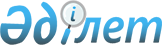 Тауарларға арналған декларацияның және транзиттік декларацияның құрылымы мен форматына өзгерістер енгізу туралыЕуразиялық экономикалық комиссия Алқасының 2019 жылғы 2 қыркүйектегі № 141 шешімі
      Еуразиялық экономикалық одақтың Кеден кодексінің 105-бабының 5-тармағына сәйкес Еуразиялық экономикалық комиссия Алқасы шешті:
      1. Қосымшаға сәйкес Еуразиялық экономикалық комиссия Алқасының 2018 жылғы 16 қаңтардағы № 2 шешімімен бекітілген Тауарларға арналған декларацияның және транзиттік декларацияның құрылымы мен форматына өзгерістер енгізілсін.
      2. Осы Шешім 2020 жылғы 1 ақпаннан бастап күшіне енеді. Тауарларға арналған декларацияның және транзиттік декларацияның құрылымы мен форматына енгізілетін ӨЗГЕРІСТЕР
      1. 1-кестеде:
      а) 3-позицияда "Сипаттамасы" деген бағандағы "1.0.1" деген цифрлар "1.0.2" деген цифрлармен ауыстырылсын;
      б) 6-позицияда "Сипаттамасы" деген бағандағы "urn:EEC:R:036: GoodsDeclaration:v1.0.1" деген сөздер "urn:EEC:R:036: GoodsDeclaration:v1.0.2" деген сөздермен ауыстырылсын;
      в) 8-позицияда "Сипаттамасы" деген бағандағы "EEC_R_036_ GoodsDeclaration_v1.0.1.xsd" деген сөздер "EEC_R_036_ GoodsDeclaration_v1.0.2.xsd"" деген сөздермен ауыстырылсын;
      2. 3-кесте мынадай редакцияда жазылсын:
      "3-кесте Тауарларға арналған декларация және транзиттік декларация құрылымының деректемелік құрамы
      ________________
      * Егер тиісті деректемелердегі мәліметтер Одақтың құқығына, мүше мемлекеттердің заңнамасына сәйкес тауарларға арналған декларацияда және транзиттік декларацияда көрсетілуге жатқан не мәліметтерді автоматтандырылған өңдеу қажет болған жағдайда қолданылады. Күрделі деректемеге кіретін салынған деректемелер үшін осы күрделі деректеме толтырылған жағдайда қолданылады. Қарапайым деректеменің атрибуттары үшін осы қарапайым деректеме толтырылған жағдайда қолданылады.".
					© 2012. Қазақстан Республикасы Әділет министрлігінің «Қазақстан Республикасының Заңнама және құқықтық ақпарат институты» ШЖҚ РМК
				
      Еуразиялық экономикалық комиссияАлқасының Төрағасы

Т. Саркисян
Еуразиялық экономикалық
комиссия Алқасының
2019 жылғы 2 қыркүйектегі
№ 141 шешіміне
ҚОСЫМША
Деректеменің атауы
Деректеменің сипаттамасы
Сәйкестендіргіш
Деректердің типі
Көпт.
Ескертпе*
1. Электрондық құжаттың (мәліметтердің) коды
(csdo:‌EDoc‌Code)
электрондық құжаттар мен мәліметтер құрылымдарының тізіліміне сәйкес электрондық құжаттың (мәліметтердің) кодтық белгіленуі
M.SDE.90001
csdo:‌EDoc‌Code‌Type (M.SDT.90001)
Электрондық құжаттар мен мәліметтер құрылымдарының тізіліміне сәйкес кодтың мәні.
Шаблон: R(\.[A-Z]{2}\.[A-Z]{2}\.[0-9]{2})?\.[0-9]{3}
1
деректеме "R.036" мәнін қамтуға тиіс
2. Электрондық құжаттың (мәліметтердің) сәйкестендіргіші
(csdo:‌EDoc‌Id)
электрондық құжатты (мәліметтерді) бір мәнді сәйкестендіретін символдар жолы
M.SDE.90007
csdo:‌Universally‌Unique‌Id‌Type (M.SDT.90003)
ISO/IEC 9834-8 сәйкес сәйкестендіргіштің мәні.
Шаблон: [0-9a-fA-F]{8}-[0-9a-fA-F]{4}-[0-9a-fA-F]{4}-[0-9a-fA-F]{4}-[0-9a-fA-F]{12}
1
деректеменің мәні мына шаблонға сәйкес келуге тиіс: [0-9a-fA-F]{8}-[0-9a-fA-F]{4}-[0-9a-fA-F]{4}-[0-9a-fA-F]{4}-[0-9a-fA-F]{12}
3. Бастапқы электрондық құжаттың (мәліметтердің) сәйкестендіргіші
(csdo:‌EDoc‌Ref‌Id)
жауап ретінде осы электрондық құжат (мәліметтер) қалыптастырылған электрондық құжаттың (мәліметтердің) сәйкестендіргіші 
M.SDE.90008
csdo:‌Universally‌Unique‌Id‌Type (M.SDT.90003)
ISO/IEC 9834-8 сәйкес сәйкестендіргіштің мәні.
Шаблон: [0-9a-fA-F]{8}-[0-9a-fA-F]{4}-[0-9a-fA-F]{4}-[0-9a-fA-F]{4}-[0-9a-fA-F]{12}
0..1
деректеменің мәні оны толтыру кезінде мына шаблонға сәйкес келуге тиіс: [0-9a-fA-F]{8}-[0-9a-fA-F]{4}-[0-9a-fA-F]{4}-[0-9a-fA-F]{4}-[0-9a-fA-F]{12}
4. Электрондық құжаттың (мәліметтердің) күні және уақыты
(csdo:‌EDoc‌Date‌Time)
электрондық құжат (мәліметтер) жасалған күн және уақыт 
M.SDE.90002
bdt:‌Date‌Time‌Type (M.BDT.00006)
МЕМСТ ИСО 8601-2001 сәйкес күнді және уақытты белгілеу
1
деректеменің мәні YYYY-MM-DDThh:mm:ss.ccc±hh:mm шаблонына сәйкес келтірілетін Дүниежүзілік уақытпен айырма көрсетіліп жергілікті уақыт мәні түрінде электрондық құжаттың (мәліметтердің) қалыптасуы күнін қамтуға тиіс, мұнда ссс - миллисекунд мәнін белгілейтін символдар (болмауы мүмкін)
5. Декларацияның типі
(casdo:‌Declaration‌Kind‌Code)
декларацияның типі
M.CA.SDE.00687
csdo:‌Code2‌Type (M.SDT.00170)
Бірыңғайланған символдар жолы.
Ұзындығы: 2
1
деректеме мына мәндердің бірін қамтуға тиіс: "ИМ", "ЭК" "ТТ"
6. Кедендік рәсімнің коды
(casdo:‌Customs‌Procedure‌Code)
мәлімделетін кедендік рәсімнің кодтық белгіленуі
M.CA.SDE.00086
casdo:‌Customs‌Procedure‌Code‌Type (M.CA.SDT.00043)
"Анықтамалықтың (сыныптауыштың) сәйкестендіргіші" атрибутында сәйкестендіргіші айқындалған  анықтамалыққа (сыныптауышқа) сәйкес кедендік рәсім түрі кодының мәні.
Ұзындығы: 2
0..1
деректеме кедендік рәсімдер түрлерінің сыныптауышына сәйкес кодтың мәнін немесе  қорларды кедендік декларациялау кезінде - "00" қамтуға тиіс
а) анықтамалықтың (сыныптауыштың) сәйкестендіргіші
(codeListId атрибуты)
код оған сәйкес көрсетілген анықтамалықтың (сыныптауыштың) белгіленуі
–
csdo:‌Reference‌Data‌Id‌Type (M.SDT.00091)
Бірыңғайланған символдар жолы.
Ең қысқа ұзындық: 1.
Ең ұзын ұзындық: 20
1
атрибут "2002" мәнін қамтуға тиіс
7. Тауарларды тасу (тасымалдау) ерекшелігінің коды
(casdo:‌Transit‌Procedure‌Code)
кедендік транзит кедендік рәсімін қолдану кезінде тауарларды тасу (тасымалдау) ерекшелігінің кодтық белгіленуі
M.CA.SDE.00694
casdo:‌Transit‌Procedure‌Code‌Type (M.CA.SDT.00713)
Бірыңғайланған символдар жолы.
Ұзындығы: 2
0..1
деректеме мына мәндердің бірін қамтуға тиіс: "ИМ", "ЭК", "ТР", "ВТ", "ТС"
8. Транзиттік декларацияда декларацияланатын тауарлардың арналуы коды
(casdo:‌Transit‌Feature‌Code)
транзиттік декларацияны толтыру ерекшеліктерін көрсететін тауарлар арналуының кодтық белгіленуі
M.CA.SDE.00702
csdo:‌Code1to3‌Type (M.SDT.00314)
Бірыңғайланған символдар жолы.
Ең қысқа ұзындық: 1.
Ең ұзын ұзындық: 3
0..1
деректеме мына мәндердің бірін қамтуға тиіс:
ХПЖ - халықаралық пошта жөнелтімдерін кедендік декларациялау кезінде;
ФЛ - жеке пайдалануға арналған тауарларды және (немесе) жеке пайдалануға арналған көлік құралдарын кедендік декларациялау кезінде;
ӘЧ - 2018 ж. ҒІҒА футболдан әлем чемпионатын және ҒІҒА 2017 ж. конфедерациялар кубогын ұйымдастыру және өткізу кезінде немесе оларға дайындық бойынша жаттығу іс-шараларын өткізу кезінде пайдалануға арналған шетелдік тауарларды кедендік декларациялау кезінде.
Қалған жағдайларда деректеме толтырылмайды
9. Кедендік декларациялау ерекшелігінің коды
(casdo:‌Declaration‌Feature‌Code)
кедендік декларациялау ерекшелігінің кодтық белгіленуі
M.CA.SDE.00136
casdo:‌Declaration‌Feature‌Code‌Type (M.CA.SDT.00192)
"Анықтамалықтың (сыныптауыштың) сәйкестендіргіші" атрибутында сәйкестендіргіші айқындалған  анықтамалыққа (сыныптауышқа) сәйкес тауарларды кедендік декларациялау ерекшелігі кодының мәні.
Ұзындығы: 3
0..1
а) анықтамалықтың (сыныптауыштың) сәйкестендіргіші
(codeListId атрибуты)
код оған сәйкес көрсетілген анықтамалықтың (сыныптауыштың) белгіленуі
–
csdo:‌Reference‌Data‌Id‌Type (M.SDT.00091)
Бірыңғайланған символдар жолы.
Ең қысқа ұзындық: 1.
Ең ұзын ұзындық: 20
1
"Кедендік декларациялау ерекшелігінің коды (casdo:DeclarationFeatureCode)" деректемесін толтырған жағдайда атрибут "2007" мәнін қамтуға тиіс
10. Электрондық құжаттың белгісі
(casdo:‌EDoc‌Indicator‌Code)
электрондық құжаттың белгісі
M.CA.SDE.00135
casdo:‌EDoc‌Indicator‌Code‌Type (M.CA.SDT.00201)
Электрондық құжат ұсыну белгісінің кодтық белгіленуі.
Шаблон: (ЭД)|(ОО)
1
деректеме мына мәндердің бірін қамтуға тиіс:
ЭҚ - егер тауарларға арналған декларация немесе транзиттік декларация электрондық құжат түрінде қалыптастырылса;
ОО – қалған жағдайларда
11. Парақтар саны
(csdo:‌Page‌Quantity)
құжаттағы парақтардың жалпы саны
M.SDE.00018
csdo:‌Quantity4‌Type (M.SDT.00097)
Ондық есептеу жүйесіндегі бүтін оң сан.
Цифрлардың ең көп саны: 4
0..1
12. Жөнелтілетін өзіндік ерекшеліктер саны
(casdo:‌Loading‌Lists‌Quantity)
жөнелтілетін өзіндік ерекшеліктердің немесе көліктік (тасымалдау), коммерциялық және (немесе) өзге де құжаттардың саны
M.CA.SDE.00200
csdo:‌Quantity5‌Type (M.SDT.00155)
Ондық есептеу жүйесіндегі бүтін оң сан.
Цифрлардың ең көп саны: 5
0..1
13. Жөнелтілетін өзіндік ерекшеліктер парақтарының саны
(casdo:‌Loading‌Lists‌Page‌Quantity)
жөнелтілетін өзіндік ерекшеліктердің немесе көліктік (тасымалдау), коммерциялық және (немесе) өзге де құжаттардың парақтарының саны
M.CA.SDE.00137
csdo:‌Quantity5‌Type (M.SDT.00155)
Ондық есептеу жүйесіндегі бүтін оң сан.
Цифрлардың ең көп саны: 5
0..1
14. Тауарлардың саны
(casdo:‌Goods‌Quantity)
тауарлар мөлшері (саны)
M.CA.SDE.00705
csdo:‌Quantity5‌Type (M.SDT.00155)
Ондық есептеу жүйесіндегі бүтін оң сан.
Цифрлардың ең көп саны: 5
1
15. Жүк орындарының саны
(casdo:‌Cargo‌Quantity)
жүк орындарының жалпы саны
M.CA.SDE.00707
csdo:‌Quantity8‌Type (M.SDT.00156)
Ондық есептеу жүйесіндегі бүтін оң сан.
Цифрлардың ең көп саны: 8
0..1
16. Декларант (мәлімдеуші)
(cacdo:‌Declarant‌Details)
декларант (өтініш беруші) туралы мәліметтер
M.CA.CDE.00140
cacdo:‌Declarant‌Details‌Type (M.CA.CDT.00457)
Салынған элементтер мәндерінің салаларымен айқындалады
1
субъектінің атауын көрсету үшін мына деректемелердің бірі толтырылуға тиіс: "Субъектінің атауы (csdo:SubjectName)" немесе "Субъектінің қысқаша атауы (csdo:SubjectBriefName)"
16.1. Елдің коды
(csdo:‌Unified‌Country‌Code)
субъект тіркелген елдің кодтық белгіленуі 
M.SDE.00162
csdo:‌Unified‌Country‌Code‌Type (M.SDT.00112)
"Анықтамалықтың (сыныптауыштың) сәйкестендіргіші" атрибутында сәйкестендіргіші айқындалған анықтамалыққа (сыныптауышқа) сәйкес елдің екі әріптік кодының мәні.
Шаблон: [A-Z]{2}
0..1
деректеме толтырылмайды
а) анықтамалықтың (сыныптауыштың) сәйкестендіргіші
(codeListId атрибуты)
код оған сәйкес көрсетілген анықтамалықтың (сыныптауыштың) белгіленуі
–
csdo:‌Reference‌Data‌Id‌Type (M.SDT.00091)
Бірыңғайланған символдар жолы.
Ең қысқа ұзындық: 1.
Ең ұзын ұзындық: 20
1
16.2. Субъектінің атауы
(csdo:‌Subject‌Name)
шаруашылық жүргізуші субъектінің толық атауы немесе жеке тұлғаның тегі, аты және әкесінің аты
M.SDE.00224
csdo:‌Name300‌Type (M.SDT.00056)
Бірыңғайланған символдар жолы.
Ең қысқа ұзындық: 1.
Ең ұзын ұзындық: 300
0..1
деректеменің мәні оны толтыру кезінде субъектінің ұйымдық-құқықтық нысаны туралы (бар болған жағдайда) мәліметтерді қамтуға тиіс
16.3. Субъектінің қысқаша атауы
(csdo:‌Subject‌Brief‌Name)
шаруашылық жүргізуші субъектінің қысқартылған атауы немесе жеке тұлғаның тегі, аты және әкесінің аты
M.SDE.00225
csdo:‌Name120‌Type (M.SDT.00055)
Бірыңғайланған символдар жолы.
Ең қысқа ұзындық: 1.
Ең ұзын ұзындық: 120
0..1
деректеменің мәні оны толтыру кезінде субъектінің ұйымдық-құқықтық нысаны туралы (бар болған жағдайда) мәліметтерді қамтуға тиіс
16.4. Ұйымдық-құқықтық нысанының коды
(csdo:‌Business‌Entity‌Type‌Code)
шаруашылық жүргізуші субъект тіркелген ұйымдық-құқықтық нысанның кодтық белгіленуі
M.SDE.00023
csdo:‌Unified‌Code20‌Type (M.SDT.00140)
"Анықтамалықтың (сыныптауыштың) сәйкестендіргіші" атрибутында сәйкестендіргіші айқындалған анықтамалыққа (сыныптауышқа) сәйкес кодтың мәні.
Ең қысқа ұзындық: 1.
Ең ұзын ұзындық: 20
0..1
деректеме толтырылмайды
а) анықтамалықтың (сыныптауыштың) сәйкестендіргіші
(codeListId атрибуты)
код оған сәйкес көрсетілген анықтамалықтың (сыныптауыштың) белгіленуі
–
csdo:‌Reference‌Data‌Id‌Type (M.SDT.00091)
Бірыңғайланған символдар жолы.
Ең қысқа ұзындық: 1.
Ең ұзын ұзындық: 20
1
16.5. Ұйымдық-құқықтық нысанының атауы
(csdo:‌Business‌Entity‌Type‌Name)
шаруашылық жүргізуші субъект тіркелген ұйымдық-құқықтық нысанның атауы
M.SDE.00090
csdo:‌Name300‌Type (M.SDT.00056)
Бірыңғайланған символдар жолы.
Ең қысқа ұзындық: 1.
Ең ұзын ұзындық: 300
0..1
деректеме толтырылмайды
16.6. Шаруашылық жүргізуші субъектінің сәйкестендіргіші
(csdo:‌Business‌Entity‌Id)
мемлекеттік тіркеу кезінде берілген тізілім (тіркелім) бойынша жазбаның нөмірі (коды)
M.SDE.00189
csdo:‌Business‌Entity‌Id‌Type (M.SDT.00157)
Бірыңғайланған символдар жолы.
Ең қысқа ұзындық: 1.
Ең ұзын ұзындық: 20
0..1
деректеме Қырғыз Республикасында және Ресей Федерациясында пайдаланылады.
Деректеме мынадай мәліметтерді көрсетуге арналған:
Қырғыз Республикасында - Кәсіпорындар мен ұйымдардың жалпыреспубликалық сыныптауышының (КҰЖС) коды;
Ресей Федерациясында - негізгі мемлекеттік тіркеу нөмірі (НМТН) немесе дара кәсіпкердің негізгі мемлекеттік тіркеу нөмірі (ДКМТН) 
а) сәйкестендіру әдісі
(kindId атрибуты)
шаруашылық жүргізуші субъектілерді сәйкестендіру әдісі
–
csdo:‌Business‌Entity‌Id‌Kind‌Id‌Type (M.SDT.00158)
Шаруашылық жүргізуші субъектілерді сәйкестендіру әдістерінің анықтамалығындағы сәйкестендіргіштің мәні
1
"Шаруашылық жүргізуші субъектінің сәйкестендіргіші (csdo:BusinessEntityId)" деректемесі толтырылған жағдайда атрибут мыналарды қамтуға тиіс: 
Қырғыз Республикасында - "6" мәні - Қырғыз Республикасы кәсіпорындары мен ұйымдарының жалпыреспубликалық сыныптамасының (КҮЖС) кодын;
Ресей Федерациясында - "1" мәнін - Ресей Федерациясының негізгі мемлекеттік тіркеу нөмірін (НМТН) немесе "2" мәнін - дара кәсіпкердің негізгі мемлекеттік тіркеу нөмірін (ДКНМТН)
16.7. Бірегей кедендік сәйкестендіру нөмірі
(casdo:‌CAUnique‌Customs‌Number‌Id)
сәйкестендірілген (бірегей сәйкестендірілген) кедендік нөмір туралы мәліметтер
M.CA.SDE.00626
casdo:‌CAUnique‌Customs‌Number‌Id‌Type (M.CA.SDT.00188)
Бірыңғайланған символдар жолы.
Ең қысқа ұзындық: 1.
Ең ұзын ұзындық: 40
0..1
деректеме Қазақстан Республикасында пайдаланылады.
Деректеме сәйкестендірілген кеден нөмірін қалыптастыру сыныптауышына сәйкес сәйкестендірілген кедендік нөмірді (СКН) көрсетуге арналған
а) елдің коды
(countryCode атрибуты)
көрсетілген сәйкестендіру нөмірі қағидалары бойынша қалыптастырылған елдің кодтық белгіленуі
–
csdo:‌Unqualified‌Country‌Code‌Type (M.SDT.00159)
"Анықтамалықтың (сыныптауыштың) сәйкестендіргіші" атрибутында сәйкестендіргіші айқындалған анықтамалыққа (сыныптауышқа) сәйкес елдің екі әріптік кодының мәні.
Шаблон: [A-Z]{2}
0..1
"Бірегей кедендік сәйкестендіру нөмірі (casdo:CAUniqueCustomsNumberId)" деректемесі толтырылған жағдайда атрибут "KZ" мәнін қамтуға тиіс
б) анықтамалықтың (сыныптауыштың) сәйкестендіргіші
(countryCodeListId атрибуты)
әлем елдері сыныптауышының сәйкестендіргіші
–
csdo:‌Reference‌Data‌Id‌Type (M.SDT.00091)
Бірыңғайланған символдар жолы.
Ең қысқа ұзындық: 1.
Ең ұзын ұзындық: 20
0..1
"Елдің коды (countryCode атрибуты)"  атрибуты толтырылған жағдайда атрибут "2021" мәнін қамтуға тиіс
16.8. Салық төлеушінің сәйкестендіргіші
(csdo:‌Taxpayer‌Id)
елдің салық төлеушілерді тіркейтін салық төлеушілер тізіліміндегі субъектінің сәйкестендіргіші
M.SDE.00025
csdo:‌Taxpayer‌Id‌Type (M.SDT.00025)
Салық төлеушіні тіркеу елінде қабылданған қағидаларға сәйкес сәйкестендіргіштің мәні.
Ең қысқа ұзындық: 1.
Ең ұзын ұзындық: 20
0..1
деректеме мынадай мәліметтерді көрсетуге арналған:
Армения Республикасында - салық төлеушінің есептік нөмірі (СЕН);
Беларусь Республикасында - төлеушінің есептік нөмірі (ТЕН);
Қазақстан Республикасында - бизнес-сәйкестендіру нөмірі (БСН);
Қырғыз Республикасында - сәйкестендіру салық нөмірі (ССН);
Ресей Федерациясында - салық төлеушінің сәйкестендіру нөмірі (ССН)
16.9. Есепке қою себебінің коды
(csdo:‌Tax‌Registration‌Reason‌Code)
Ресей Федерациясында субъектіні салық есебіне қою себебін сәйкестендіретін код
M.SDE.00030
csdo:‌Tax‌Registration‌Reason‌Code‌Type (M.SDT.00030)
Бірыңғайланған символдар жолы.
Шаблон: \d{9}
0..1
16.10. Жеке тұлғаның сәйкестендіргіші
(casdo:‌Person‌Id)
жеке тұлғаның бірегей сәйкестендіргіші
M.CA.SDE.00129
casdo:‌Person‌Id‌Type (M.CA.SDT.00190)
Жеке тұлғаны тіркеу елінде қабылданған қағидаларға сәйкес сәйкестендіргіштің мәні.
Ең қысқа ұзындық: 1.
Ең ұзын ұзындық: 20
0..1
деректеме Армения Республикасында, Беларусь Республикасында, Қазақстан Республикасында және Қырғыз Республикасында пайдаланылады. Деректеме мынадай мәліметтерді көрсетуге арналған:
Армения Республикасында - қоғамдық қызметтер нөмірлік белгісі (ҚҚНБ) немесе ҚҚНБ жоқтығы туралы анықтама нөмірі;
Беларусь Республикасында - сәйкестендіру нөмірі;
Қазақстан Республикасында - жеке сәйкестендіру нөмірі (ЖСН) немесе бірегей сәйкестендіру нөмірі (БСН);
Қырғыз Республикасында - дербес сәйкестендіру нөмірі (ДСН)
16.11. Жеке куәлік
(ccdo:‌Identity‌Doc‌V3‌Details)
жеке тұлғаның жеке басын куәландыратын құжат туралы мәліметтер
M.CDE.00056
ccdo:‌Identity‌Doc‌Details‌V3‌Type (M.CDT.00062)
Салынған элементтер мәндерінің салаларымен айқындалады
0..1
16.11.1. Елдің коды
(csdo:‌Unified‌Country‌Code)
елдің кодтық белгіленуі
M.SDE.00162
csdo:‌Unified‌Country‌Code‌Type (M.SDT.00112)
"Анықтамалықтың (сыныптауыштың) сәйкестендіргіші" атрибутында сәйкестендіргіші айқындалған анықтамалыққа (сыныптауышқа) сәйкес елдің екі әріптік кодының мәні.
Шаблон: [A-Z]{2}
1
а) анықтамалықтың (сыныптауыштың) сәйкестендіргіші
(codeListId атрибуты)
код оған сәйкес көрсетілген анықтамалықтың (сыныптауыштың) белгіленуі
–
csdo:‌Reference‌Data‌Id‌Type (M.SDT.00091)
Бірыңғайланған символдар жолы.
Ең қысқа ұзындық: 1.
Ең ұзын ұзындық: 20
1
атрибут "2021" мәнін қамтуға тиіс
16.11.2. Жеке басты куәландыратын құжат түрінің коды
(csdo:‌Identity‌Doc‌Kind‌Code)
жеке басты куәландыратын құжат түрінің кодтық белгіленуі
M.SDE.00136
csdo:‌Identity‌Doc‌Kind‌Code‌Type (M.SDT.00098)
Бірыңғайланған символдар жолы.
Ең қысқа ұзындық: 1.
Ең ұзын ұзындық: 20
0..1
деректеме толтырылуға тиіс
а) анықтамалықтың (сыныптауыштың) сәйкестендіргіші
(codeListId атрибуты)
код оған сәйкес көрсетілген анықтамалықтың (сыныптауыштың) белгіленуі
–
csdo:‌Reference‌Data‌Id‌Type (M.SDT.00091)
Бірыңғайланған символдар жолы.
Ең қысқа ұзындық: 1.
Ең ұзын ұзындық: 20
0..1
атрибут "2053" мәнін қамтуға тиіс
16.11.3. Құжат түрінің атауы
(csdo:‌Doc‌Kind‌Name)
құжат түрінің атауы
M.SDE.00095
csdo:‌Name500‌Type (M.SDT.00134)
Бірыңғайланған символдар жолы.
Ең қысқа ұзындық: 1.
Ең ұзын ұзындық: 500
0..1
деректеме толтырылмайды
16.11.4. Құжаттың сериясы
(csdo:‌Doc‌Series‌Id)
құжат сериясын цифрлық немесе әріптік-цифрлық белгілеу
M.SDE.00157
csdo:‌Id20‌Type (M.SDT.00092)
Бірыңғайланған символдар жолы.
Ең қысқа ұзындық: 1.
Ең ұзын ұзындық: 20
0..1
16.11.5. Құжаттың нөмірі
(csdo:‌Doc‌Id)
құжатқа оны тіркеу кезінде берілген цифрлық немесе әріптік-цифрлық белгіленім
M.SDE.00044
csdo:‌Id50‌Type (M.SDT.00093)
Бірыңғайланған символдар жолы.
Ең қысқа ұзындық: 1.
Ең ұзын ұзындық: 50
1
16.11.6. Құжаттың берілген күні
(csdo:‌Doc‌Creation‌Date)
құжаттың берілген, қол қойылған, бекітілген немесе тіркелген күні
M.SDE.00045
bdt:‌Date‌Type (M.BDT.00005)
МЕМСТ ИСО 8601–2001 сәйкес күнді белгілеу
0..1
деректеменің мәні: YYYY-MM-DD шаблонына сәйкес келтірілуге тиіс
16.11.7. Құжаттың қолданылу мерзімнің аяқталған күні
(csdo:‌Doc‌Validity‌Date)
құжат күшінде болатын мерзімнің аяқталған күні
M.SDE.00052
bdt:‌Date‌Type (M.BDT.00005)
МЕМСТ ИСО 8601–2001 сәйкес күнді белгілеу
0..1
деректеме толтырылмайды
16.11.8. Мүше мемлекеттің уәкілетті органының сәйкестендіргіші
(csdo:‌Authority‌Id)
мүше мемлекеттің құжатты берген мемлекеттік билік органын немесе ол өкілеттік берген ұйымды сәйкестендіретін жол
M.SDE.00068
csdo:‌Id20‌Type (M.SDT.00092)
Бірыңғайланған символдар жолы.
Ең қысқа ұзындық: 1.
Ең ұзын ұзындық: 20
0..1
деректеме толтырылмайды
16.11.9. Мүше мемлекеттің уәкілетті органының атауы
(csdo:‌Authority‌Name)
мүше мемлекеттің құжатты берген мемлекеттік билік органының немесе ол өкілеттік берген ұйымның толық атауы
M.SDE.00066
csdo:‌Name300‌Type (M.SDT.00056)
Бірыңғайланған символдар жолы.
Ең қысқа ұзындық: 1.
Ең ұзын ұзындық: 300
0..1
16.12. Мекенжай
(ccdo:‌Subject‌Address‌Details)
Мекенжай
M.CDE.00058
ccdo:‌Subject‌Address‌Details‌Type (M.CDT.00064)
Салынған элементтер мәндерінің салаларымен айқындалады
0..*
"Мекенжай  (ccdo:SubjectAddressDetails)" деректемесін толтыру кезінде деректеменің бір данасы ғана қалыптастырылуға тиіс
16.12.1. Мекенжай түрінің коды
(csdo:‌Address‌Kind‌Code)
мекенжай түрінің кодтық белгіленуі
M.SDE.00192
csdo:‌Address‌Kind‌Code‌Type (M.SDT.00162)
Мекенжайлар түрлерінің сыныптауышына сәйкес кодтың мәні.
Ең қысқа ұзындық: 1.
Ең ұзын ұзындық: 20
0..1
деректеме "1" - тіркеу мекенжайы мәнін қабылдауға тиіс
16.12.2. Елдің коды
(csdo:‌Unified‌Country‌Code)
елдің кодтық белгіленуі
M.SDE.00162
csdo:‌Unified‌Country‌Code‌Type (M.SDT.00112)
"Анықтамалықтың (сыныптауыштың) сәйкестендіргіші" атрибутында сәйкестендіргіші айқындалған анықтамалыққа (сыныптауышқа) сәйкес елдің екі әріптік кодының мәні.
Шаблон: [A-Z]{2}
0..1
деректеме толтырылуға тиіс
а) анықтамалықтың (сыныптауыштың) сәйкестендіргіші
(codeListId атрибуты)
код оған сәйкес көрсетілген анықтамалықтың (сыныптауыштың) белгіленуі
–
csdo:‌Reference‌Data‌Id‌Type (M.SDT.00091)
Бірыңғайланған символдар жолы.
Ең қысқа ұзындық: 1.
Ең ұзын ұзындық: 20
1
атрибут "2021" мәнін қамтуға тиіс
16.12.3. Аумақтың коды
(csdo:‌Territory‌Code)
әкімшілік-аумақтық бөлініс бірлігінің коды
M.SDE.00031
csdo:‌Territory‌Code‌Type (M.SDT.00031)
Бірыңғайланған символдар жолы.
Ең қысқа ұзындық: 1.
Ең ұзын ұзындық: 17
0..1
деректеме Қырғыз Республикасында пайдаланылады
16.12.4. Өңір
(csdo:‌Region‌Name)
бірінші деңгейдегі әкімшілік-аумақтық бөлініс бірлігінің атауы
M.SDE.00007
csdo:‌Name120‌Type (M.SDT.00055)
Бірыңғайланған символдар жолы.
Ең қысқа ұзындық: 1.
Ең ұзын ұзындық: 120
0..1
16.12.5. Аудан
(csdo:‌District‌Name)
екінші деңгейдегі әкімшілік-аумақтық бөлініс бірлігінің атауы
M.SDE.00008
csdo:‌Name120‌Type (M.SDT.00055)
Бірыңғайланған символдар жолы.
Ең қысқа ұзындық: 1.
Ең ұзын ұзындық: 120
0..1
16.12.6. Қала
(csdo:‌City‌Name)
қаланың атауы
M.SDE.00009
csdo:‌Name120‌Type (M.SDT.00055)
Бірыңғайланған символдар жолы.
Ең қысқа ұзындық: 1.
Ең ұзын ұзындық: 120
0..1
16.12.7. Елді мекен
(csdo:‌Settlement‌Name)
елді мекеннің атауы
M.SDE.00057
csdo:‌Name120‌Type (M.SDT.00055)
Бірыңғайланған символдар жолы.
Ең қысқа ұзындық: 1.
Ең ұзын ұзындық: 120
0..1
деректеме оны толтыру кезінде "Қала (csdo:CityName)" деректемесінің мәнінен өзгеше елдің мекеннің атауын қамтуға тиіс
16.12.8. Көше
(csdo:‌Street‌Name)
қала инфрақұрылымының көше-жол желісі элементінің атауы
M.SDE.00010
csdo:‌Name120‌Type (M.SDT.00055)
Бірыңғайланған символдар жолы.
Ең қысқа ұзындық: 1.
Ең ұзын ұзындық: 120
0..1
16.12.9. Үйдің нөмірі
(csdo:‌Building‌Number‌Id)
үйдің, корпустың, құрылыстың белгіленуі
M.SDE.00011
csdo:‌Id50‌Type (M.SDT.00093)
Бірыңғайланған символдар жолы.
Ең қысқа ұзындық: 1.
Ең ұзын ұзындық: 50
0..1
16.12.10. Үй-жайдың нөмірі
(csdo:‌Room‌Number‌Id)
офистің немесе пәтердің белгіленуі
M.SDE.00012
csdo:‌Id20‌Type (M.SDT.00092)
Бірыңғайланған символдар жолы.
Ең қысқа ұзындық: 1.
Ең ұзын ұзындық: 20
0..1
16.12.11. Пошта индексі
(csdo:‌Post‌Code)
пошта байланысы кәсіпорнының пошта индексі
M.SDE.00006
csdo:‌Post‌Code‌Type (M.SDT.00006)
Бірыңғайланған символдар жолы.
Шаблон: [A-Z0-9][A-Z0-9 -]{1,8}[A-Z0-9]
0..1
16.12.12. Абоненттік жәшіктің нөмірі
(csdo:‌Post‌Office‌Box‌Id)
пошта байланысы кәсіпорнының абоненттік жәшігінің нөмірі
M.SDE.00013
csdo:‌Id20‌Type (M.SDT.00092)
Бірыңғайланған символдар жолы.
Ең қысқа ұзындық: 1.
Ең ұзын ұзындық: 20
0..1
16.13. Байланыс деректемесі
(ccdo:‌Communication‌Details)
субъектінің байланыс деректемесі
M.CDE.00003
ccdo:‌Communication‌Details‌Type (M.CDT.00003)
Салынған элементтер мәндерінің салаларымен айқындалады
0..*
16.13.1. Байланыс түрінің коды
(csdo:‌Communication‌Channel‌Code)
байланыс құралы (арнасы) түрінің (телефон, факс, электрондық пошта және т.б.) кодтық белгіленуі
M.SDE.00014
csdo:‌Communication‌Channel‌Code‌V2‌Type (M.SDT.00163)
Байланыс түрлерінің анықтамалығына сәйкес кодтың мәні.
Ең қысқа ұзындық: 1.
Ең ұзын ұзындық: 20
0..1
деректеме мына мәндердің бірін қамтуға тиіс:
АО - "Интернет" ақпараттық-телекоммуникациялық желісі ресурсының (URL) бірыңғай көрсеткіші;
EM – электрондық пошта;
FX – телефакс;
TE – телефон;
TG – телеграф;
TL – телекс
16.13.2. Байланыс түрінің атауы
(csdo:‌Communication‌Channel‌Name)
байланыс құралы түрінің (телефон, факс, электрондық пошта және т.б.) атауы
M.SDE.00093
csdo:‌Name120‌Type (M.SDT.00055)
Бірыңғайланған символдар жолы.
Ең қысқа ұзындық: 1.
Ең ұзын ұзындық: 120
0..1
деректеме толтырылуға тиіс
16.13.3. Байланыс арнасының сәйкестендіргіші
(csdo:‌Communication‌Channel‌Id)
байланыс арнасын сәйкестендіретін символдардың дәйектілігі (телефон, факс нөмірлерін, электрондық пошта мекенжайын және т.б.  көрсету)
M.SDE.00015
csdo:‌Communication‌Channel‌Id‌Type (M.SDT.00015)
Бірыңғайланған символдар жолы.
Ең қысқа ұзындық: 1.
Ең ұзын ұзындық: 1000
1..*
егер "Байланыс түрінің коды (csdo: CommunicationChannelCode)" деректемесі "ТЕ" немесе "FX" мәнін қамтыған жағдайда,  "Байланыс арнасының сәйкестендіргіші (csdo:CommunicationChannelId)" деректемесі:  +ССС РР НННН шаблонына сәйкес келтірілетін мәнді қамтуға тиіс, мұнда  ССС – Елдің коды (1-ден 3 цифрға дейін), РР – межелі пункттің ұлттық коды (кемінде 2 цифр (қаланың, кенттің және т.б. коды)) немесе ұтқыр байланыс операторының коды, НННН – абоненттің нөмірі (кемінде 4 цифр). Символдар топтарының арасындағы бөлгіш ашық жер белгісі болып табылады. Деректеме мәнінің ұзындығы 15 цифрдан аспауға тиіс ("+" символы және ашық жер белгілері ескерілмейді). Өзге символдар мен бөлгіштерге жол берілмейді
16.14. Оқшауланған бөлімше
(cacdo:‌Subject‌Branch‌Details)
оқшауланған бөлімше туралы мәліметтер
M.CA.CDE.00465
cacdo:‌CAOrganization‌Type (M.CA.CDT.00298)
Салынған элементтер мәндерінің салаларымен айқындалады
0..1
оқшауланған бөлімшенің атауын көрсету үшін мына деректемелердің бірі толтырылуға тиіс: "Субъектінің атауы (csdo:SubjectName)" немесе "Субъектінің қысқаша атауы (csdo:‌Subject‌Brief‌Name)"
16.14.1. Елдің коды
(csdo:‌Unified‌Country‌Code)
субъект тіркелген елдің кодтық белгіленуі 
M.SDE.00162
csdo:‌Unified‌Country‌Code‌Type (M.SDT.00112)
"Анықтамалықтың (сыныптауыштың) сәйкестендіргіші" атрибутында сәйкестендіргіші айқындалған анықтамалыққа (сыныптауышқа) сәйкес елдің екі әріптік кодының мәні.
Шаблон: [A-Z]{2}
0..1
деректеме толтырылмайды
а) анықтамалықтың (сыныптауыштың) сәйкестендіргіші
(codeListId атрибуты)
код оған сәйкес көрсетілген анықтамалықтың (сыныптауыштың) белгіленуі
–
csdo:‌Reference‌Data‌Id‌Type (M.SDT.00091)
Бірыңғайланған символдар жолы.
Ең қысқа ұзындық: 1.
Ең ұзын ұзындық: 20
1
16.14.2. Субъектінің атауы
(csdo:‌Subject‌Name)
шаруашылық жүргізуші субъектінің толық атауы немесе жеке тұлғаның тегі, аты және әкесінің аты
M.SDE.00224
csdo:‌Name300‌Type (M.SDT.00056)
Бірыңғайланған символдар жолы.
Ең қысқа ұзындық: 1.
Ең ұзын ұзындық: 300
0..1
деректеменің мәні оны толтыру кезінде субъектінің ұйымдық-құқықтық нысаны туралы (бар болған жағдайда) мәліметтерді қамтуға тиіс
16.14.3. Субъектінің қысқаша атауы
(csdo:‌Subject‌Brief‌Name)
шаруашылық жүргізуші субъектінің қысқартылған атауы немесе жеке тұлғаның тегі, аты және әкесінің аты
M.SDE.00225
csdo:‌Name120‌Type (M.SDT.00055)
Бірыңғайланған символдар жолы.
Ең қысқа ұзындық: 1.
Ең ұзын ұзындық: 120
0..1
деректеменің мәні оны толтыру кезінде субъектінің ұйымдық-құқықтық нысаны туралы (бар болған жағдайда) мәліметтерді қамтуға тиіс
16.14.4. Ұйымдық-құқықтық нысанының коды
(csdo:‌Business‌Entity‌Type‌Code)
шаруашылық жүргізуші субъект тіркелген ұйымдық-құқықтық нысанның кодтық белгіленуі
M.SDE.00023
csdo:‌Unified‌Code20‌Type (M.SDT.00140)
"Анықтамалықтың (сыныптауыштың) сәйкестендіргіші" атрибутында сәйкестендіргіші айқындалған анықтамалыққа (сыныптауышқа) сәйкес кодтың мәні.
Ең қысқа ұзындық: 1.
Ең ұзын ұзындық: 20
0..1
деректеме толтырылмайды
а) анықтамалықтың (сыныптауыштың) сәйкестендіргіші
(codeListId атрибуты)
код оған сәйкес көрсетілген анықтамалықтың (сыныптауыштың) белгіленуі
–
csdo:‌Reference‌Data‌Id‌Type (M.SDT.00091)
Бірыңғайланған символдар жолы.
Ең қысқа ұзындық: 1.
Ең ұзын ұзындық: 20
1
16.14.5. Ұйымдық-құқықтық нысанының атауы
(csdo:‌Business‌Entity‌Type‌Name)
шаруашылық жүргізуші субъект тіркелген ұйымдық-құқықтық нысанның атауы
M.SDE.00090
csdo:‌Name300‌Type (M.SDT.00056)
Бірыңғайланған символдар жолы.
Ең қысқа ұзындық: 1.
Ең ұзын ұзындық: 300
0..1
деректеме толтырылмайды
16.14.6. Шаруашылық жүргізуші субъектінің сәйкестендіргіші
(csdo:‌Business‌Entity‌Id)
мемлекеттік тіркеу кезінде берілген тізілім (тіркелім) бойынша жазбаның нөмірі (коды)
M.SDE.00189
csdo:‌Business‌Entity‌Id‌Type (M.SDT.00157)
Бірыңғайланған символдар жолы.
Ең қысқа ұзындық: 1.
Ең ұзын ұзындық: 20
0..1
деректеме толтырылмайды
а) сәйкестендіру әдісі
(kindId атрибуты)
шаруашылық жүргізуші субъектілерді сәйкестендіру әдісі
–
csdo:‌Business‌Entity‌Id‌Kind‌Id‌Type (M.SDT.00158)
Шаруашылық жүргізуші субъектілерді сәйкестендіру әдістерінің анықтамалығындағы сәйкестендіргіштің мәні
1
16.14.7. Бірегей кедендік сәйкестендіру нөмірі
(casdo:‌CAUnique‌Customs‌Number‌Id)
сәйкестендірілген (бірегей сәйкестендірілген) кедендік нөмір туралы мәліметтер
M.CA.SDE.00626
casdo:‌CAUnique‌Customs‌Number‌Id‌Type (M.CA.SDT.00188)
Бірыңғайланған символдар жолы.
Ең қысқа ұзындық: 1.
Ең ұзын ұзындық: 40
0..1
деректеме толтырылмайды
а) елдің коды
(countryCode атрибуты)
көрсетілген сәйкестендіру нөмірі қағидалары бойынша қалыптастырылған елдің кодтық белгіленуі
–
csdo:‌Unqualified‌Country‌Code‌Type (M.SDT.00159)
"Анықтамалықтың (сыныптауыштың) сәйкестендіргіші" атрибутында сәйкестендіргіші айқындалған анықтамалыққа (сыныптауышқа) сәйкес елдің екі әріптік кодының мәні.
Шаблон: [A-Z]{2}
0..1
б) анықтамалықтың (сыныптауыштың) сәйкестендіргіші
(countryCodeListId атрибуты)
әлем елдері сыныптауышының сәйкестендіргіші
–
csdo:‌Reference‌Data‌Id‌Type (M.SDT.00091)
Бірыңғайланған символдар жолы.
Ең қысқа ұзындық: 1.
Ең ұзын ұзындық: 20
0..1
16.14.8. Салық төлеушінің сәйкестендіргіші
(csdo:‌Taxpayer‌Id)
елдің салық төлеушілерді тіркейтін салық төлеушілер тізіліміндегі субъектінің сәйкестендіргіші
M.SDE.00025
csdo:‌Taxpayer‌Id‌Type (M.SDT.00025)
Салық төлеушіні тіркеу елінде қабылданған қағидаларға сәйкес сәйкестендіргіштің мәні.
Ең қысқа ұзындық: 1.
Ең ұзын ұзындық: 20
0..1
деректеме мынадай мәліметтерді көрсетуге арналған:
Армения Республикасында - салық төлеушінің есептік нөмірі (СЕН);
Беларусь Республикасында - төлеушінің есептік нөмірі (ТЕН);
Қазақстан Республикасында - бизнес-сәйкестендіру нөмірі (БСН);
Қырғыз Республикасында - сәйкестендіру салық нөмірі (ССН);
Ресей Федерациясында - салық төлеушінің сәйкестендіру нөмірі (ССН)
16.14.9. Есепке қою себебінің коды
(csdo:‌Tax‌Registration‌Reason‌Code)
Ресей Федерациясында субъектіні салық есебіне қою себебін сәйкестендіретін код
M.SDE.00030
csdo:‌Tax‌Registration‌Reason‌Code‌Type (M.SDT.00030)
Бірыңғайланған символдар жолы.
Шаблон: \d{9}
0..1
16.14.10. Мекенжай
(ccdo:‌Subject‌Address‌Details)
Мекенжай
M.CDE.00058
ccdo:‌Subject‌Address‌Details‌Type (M.CDT.00064)
Салынған элементтер мәндерінің салаларымен айқындалады
0..1
деректеме толтырылуға тиіс
*.1. Мекенжай түрінің коды
(csdo:‌Address‌Kind‌Code)
мекенжай түрінің кодтық белгіленуі
M.SDE.00192
csdo:‌Address‌Kind‌Code‌Type (M.SDT.00162)
Мекенжайлар түрлерінің сыныптауышына сәйкес кодтың мәні.
Ең қысқа ұзындық: 1.
Ең ұзын ұзындық: 20
0..1
деректеме "1" - тіркеу мекенжайы мәнін қабылдауға тиіс
*.2. Елдің коды
(csdo:‌Unified‌Country‌Code)
елдің кодтық белгіленуі
M.SDE.00162
csdo:‌Unified‌Country‌Code‌Type (M.SDT.00112)
"Анықтамалықтың (сыныптауыштың) сәйкестендіргіші" атрибутында сәйкестендіргіші айқындалған анықтамалыққа (сыныптауышқа) сәйкес елдің екі әріптік кодының мәні.
Шаблон: [A-Z]{2}
0..1
деректеме толтырылуға тиіс
а) анықтамалықтың (сыныптауыштың) сәйкестендіргіші
(codeListId атрибуты)
код оған сәйкес көрсетілген анықтамалықтың (сыныптауыштың) белгіленуі
–
csdo:‌Reference‌Data‌Id‌Type (M.SDT.00091)
Бірыңғайланған символдар жолы.
Ең қысқа ұзындық: 1.
Ең ұзын ұзындық: 20
1
атрибут "2021" мәнін қамтуға тиіс
*.3. Аумақтың коды
(csdo:‌Territory‌Code)
әкімшілік-аумақтық бөлініс бірлігінің коды
M.SDE.00031
csdo:‌Territory‌Code‌Type (M.SDT.00031)
Бірыңғайланған символдар жолы.
Ең қысқа ұзындық: 1.
Ең ұзын ұзындық: 17
0..1
деректеме толтырылмайды 
*.4. Өңір
(csdo:‌Region‌Name)
бірінші деңгейдегі әкімшілік-аумақтық бөлініс бірлігінің атауы
M.SDE.00007
csdo:‌Name120‌Type (M.SDT.00055)
Бірыңғайланған символдар жолы.
Ең қысқа ұзындық: 1.
Ең ұзын ұзындық: 120
0..1
*.5. Аудан
(csdo:‌District‌Name)
екінші деңгейдегі әкімшілік-аумақтық бөлініс бірлігінің атауы
M.SDE.00008
csdo:‌Name120‌Type (M.SDT.00055)
Бірыңғайланған символдар жолы.
Ең қысқа ұзындық: 1.
Ең ұзын ұзындық: 120
0..1
*.6. Қала
(csdo:‌City‌Name)
қаланың атауы
M.SDE.00009
csdo:‌Name120‌Type (M.SDT.00055)
Бірыңғайланған символдар жолы.
Ең қысқа ұзындық: 1.
Ең ұзын ұзындық: 120
0..1
*.7. Елді мекен
(csdo:‌Settlement‌Name)
елді мекеннің атауы
M.SDE.00057
csdo:‌Name120‌Type (M.SDT.00055)
Бірыңғайланған символдар жолы.
Ең қысқа ұзындық: 1.
Ең ұзын ұзындық: 120
0..1
деректеме оны толтыру кезінде "Қала (csdo:CityName)" деректемесінің мәнінен өзгеше елдің мекеннің атауын қамтуға тиіс
*.8. Көше
(csdo:‌Street‌Name)
қала инфрақұрылымының көше-жол желісі элементінің атауы
M.SDE.00010
csdo:‌Name120‌Type (M.SDT.00055)
Бірыңғайланған символдар жолы.
Ең қысқа ұзындық: 1.
Ең ұзын ұзындық: 120
0..1
*.9. Үйдің нөмірі
(csdo:‌Building‌Number‌Id)
үйдің, корпустың, құрылыстың белгіленуі
M.SDE.00011
csdo:‌Id50‌Type (M.SDT.00093)
Бірыңғайланған символдар жолы.
Ең қысқа ұзындық: 1.
Ең ұзын ұзындық: 50
0..1
*.10. Үй-жайдың нөмірі
(csdo:‌Room‌Number‌Id)
офистің немесе пәтердің белгіленуі
M.SDE.00012
csdo:‌Id20‌Type (M.SDT.00092)
Бірыңғайланған символдар жолы.
Ең қысқа ұзындық: 1.
Ең ұзын ұзындық: 20
0..1
*.11. Пошта индексі
(csdo:‌Post‌Code)
пошта байланысы кәсіпорнының пошта индексі
M.SDE.00006
csdo:‌Post‌Code‌Type (M.SDT.00006)
Бірыңғайланған символдар жолы.
Шаблон: [A-Z0-9][A-Z0-9 -]{1,8}[A-Z0-9]
0..1
*.12. Абоненттік жәшіктің нөмірі
(csdo:‌Post‌Office‌Box‌Id)
пошта байланысы кәсіпорнының абоненттік жәшігінің нөмірі
M.SDE.00013
csdo:‌Id20‌Type (M.SDT.00092)
Бірыңғайланған символдар жолы.
Ең қысқа ұзындық: 1.
Ең ұзын ұзындық: 20
0..1
16.14.11. Байланыс деректемесі
(ccdo:‌Communication‌Details)
байланыс деректемесі байланыс құралының (арнасының) тәсілі мен сәйкестендіргішін көрсете отырып
M.CDE.00003
ccdo:‌Communication‌Details‌Type (M.CDT.00003)
Салынған элементтер мәндерінің салаларымен айқындалады
0..*
деректеме толтырылуға тиіс
*.1. Байланыс түрінің коды
(csdo:‌Communication‌Channel‌Code)
байланыс құралы (арнасы) түрінің (телефон, факс, электрондық пошта және т.б.) кодтық белгіленуі
M.SDE.00014
csdo:‌Communication‌Channel‌Code‌V2‌Type (M.SDT.00163)
Байланыс түрлерінің анықтамалығына сәйкес кодтың мәні.
Ең қысқа ұзындық: 1.
Ең ұзын ұзындық: 20
0..1
деректеме мына мәндердің бірін қамтуға тиіс:
АО - "Интернет" ақпараттық-телекоммуникациялық желісі ресурсының (URL) бірыңғай көрсеткіші;
EM – электрондық пошта;
FX – телефакс;
TE – телефон;
TG – телеграф;
TL – телекс
*.2. Байланыс түрінің атауы
(csdo:‌Communication‌Channel‌Name)
байланыс құралы түрінің (телефон, факс, электрондық пошта және т.б.) атауы
M.SDE.00093
csdo:‌Name120‌Type (M.SDT.00055)
Бірыңғайланған символдар жолы.
Ең қысқа ұзындық: 1.
Ең ұзын ұзындық: 120
0..1
деректеме толтырылуға тиіс
*.3. Байланыс арнасының сәйкестендіргіші
(csdo:‌Communication‌Channel‌Id)
байланыс арнасын сәйкестендіретін символдардың дәйектілігі (телефон, факс нөмірлерін, электрондық пошта мекенжайын және т.б.  көрсету)
M.SDE.00015
csdo:‌Communication‌Channel‌Id‌Type (M.SDT.00015)
Бірыңғайланған символдар жолы.
Ең қысқа ұзындық: 1.
Ең ұзын ұзындық: 1000
1..*
егер "Байланыс түрінің коды (csdo: CommunicationChannelCode)" деректемесі "ТЕ" немесе "FX" мәнін қамтыған жағдайда, "Байланыс арнасының сәйкестендіргіші (csdo:CommunicationChannelId)" деректемесі:  +ССС РР НННН шаблонына сәйкес келтірілетін мәнді қамтуға тиіс, мұнда  ССС – Елдің коды (1-ден 3 цифрға дейін), РР – межелі пункттің ұлттық коды (кемінде 2 цифр (қаланың, кенттің және т.б. коды)) немесе ұтқыр байланыс операторының коды, НННН – абоненттің нөмірі (кемінде 4 цифр). Символдар топтарының арасындағы бөлгіш ашық жер белгісі болып табылады. Деректеме мәнінің ұзындығы 15 цифрдан аспауға тиіс ("+" символы және ашық жер белгілері ескерілмейді). Өзге символдар мен бөлгіштерге жол берілмейді
16.15. Тұлғаның тізілімге енгізілуін растайтын құжат
(cacdo:‌Register‌Document‌Id‌Details)
тұлғаны уәкілетті экономикалық операторлар тізіліміне енгізу туралы куәлік
M.CA.CDE.00381
cacdo:‌Register‌Document‌Id‌Details‌Type (M.CA.CDT.00303)
Салынған элементтер мәндерінің салаларымен айқындалады
0..1
16.15.1. Елдің коды
(csdo:‌Unified‌Country‌Code)
елдің кодтық белгіленуі
M.SDE.00162
csdo:‌Unified‌Country‌Code‌Type (M.SDT.00112)
"Анықтамалықтың (сыныптауыштың) сәйкестендіргіші" атрибутында сәйкестендіргіші айқындалған анықтамалыққа (сыныптауышқа) сәйкес елдің екі әріптік кодының мәні.
Шаблон: [A-Z]{2}
0..1
деректеме толтырылуға және уәкілетті органы тізілімге енгізілген мүше мемлекеттің кодын қамтуға тиіс
а) анықтамалықтың (сыныптауыштың) сәйкестендіргіші
(codeListId атрибуты)
код оған сәйкес көрсетілген анықтамалықтың (сыныптауыштың) белгіленуі
–
csdo:‌Reference‌Data‌Id‌Type (M.SDT.00091)
Бірыңғайланған символдар жолы.
Ең қысқа ұзындық: 1.
Ең ұзын ұзындық: 20
1
атрибут "2021" мәнін қамтуға тиіс
16.15.2. Заңды тұлғаның тізілімге енгізілуі кезіндегі тіркеу нөмірі
(casdo:‌Registration‌Number‌Id)
тұлғаның оған тізілімге енгізу кезінде берілген тіркеу нөмірі немесе тұлғаны тізілімге енгізу туралы құжаттың тіркеу нөмірі
M.CA.SDE.00062
csdo:‌Id25‌Type (M.SDT.00178)
Бірыңғайланған символдар жолы.
Ең қысқа ұзындық: 1.
Ең ұзын ұзындық: 25
1
деректеме қайта тіркеу белгісі (қосу әрпі)  көрсетілместен тізілімге енгізілуі туралы куәліктің нөмірін қамтуға тиіс
16.15.3. Құжатты қайта тіркеу белгісінің коды
(casdo:‌Reregistration‌Code)
құжатты қайта тіркеу белгісінің кодтық белгіленуі
M.CA.SDE.00001
casdo:‌Reregistration‌Code‌Type (M.CA.SDT.00125)
Бірыңғайланған символдар жолы.
Шаблон: \d{1}|\d{2}|\d{3}|[А-Я]{1}
0..1
егер тізілімге енгізілуі туралы куәліктің нөмірі қайта тіркеу белгісін (қосу әрпін) қамтыса, деректеме толтырылуға тиіс
16.15.4. Куәлік типінің коды
(casdo:‌AEORegistry‌Kind‌Code)
уәкілетті экономикалық оператор куәлігі типінің кодтық белгіленуі
M.CA.SDE.00592
csdo:‌Code1‌Type (M.SDT.00169)
Бірыңғайланған символдар жолы.
Ұзындығы: 1
0..1
егер уәкілетті экономикалық операторлардың тізілімге енгізілуі туралы куәліктің нөмірі куәліктің типі туралы мәліметтерді қамтыса, деректеме толтырылуға тиіс
17. Тауар партиясы
(cacdo:‌Declaration‌Goods‌Shipment‌Details)
тауар партиясы туралы мәліметтер
M.CA.CDE.00183
cacdo:‌Declaration‌Goods‌Shipment‌Details‌Type (M.CA.CDT.00184)
Салынған элементтер мәндерінің салаларымен айқындалады
1
17.1. Жөнелту елі 
(cacdo:‌Departure‌Country‌Details)
жөнелту елі туралы мәліметтер
M.CA.CDE.00206
cacdo:‌CACountry‌Details‌Type (M.CA.CDT.00079)
Салынған элементтер мәндерінің салаларымен айқындалады
0..1
17.1.1. Елдің коды
(casdo:‌CACountry‌Code)
елдің кодтық белгіленуі
M.CA.SDE.00615
casdo:‌CACountry‌Code‌Type (M.CA.SDT.00181)
"Анықтамалықтың (сыныптауыштың) сәйкестендіргіші" атрибутында сәйкестендіргіші айқындалған анықтамалыққа (сыныптауышқа) сәйкес елдің екі әріптік кодының немесе құжатты (мәліметтерді) толтыру тәртібін регламенттейтін нормативтік құқықтық актілерде айқындалған кодтың мәні.
Шаблон: ([A-Z]{2})|(\d{2})
1
а) анықтамалықтың (сыныптауыштың) сәйкестендіргіші
(codeListId атрибуты)
код оған сәйкес көрсетілген анықтамалықтың (сыныптауыштың) белгіленуі
–
csdo:‌Reference‌Data‌Id‌Type (M.SDT.00091)
Бірыңғайланған символдар жолы.
Ең қысқа ұзындық: 1.
Ең ұзын ұзындық: 20
1
атрибут "2021" мәнін қамтуға тиіс
17.1.2. Елдің қысқаша атауы
(casdo:‌Short‌Country‌Name)
елдің қысқаша атауы
M.CA.SDE.00123
csdo:‌Name40‌Type (M.SDT.00069)
Бірыңғайланған символдар жолы.
Ең қысқа ұзындық: 1.
Ең ұзын ұзындық: 40
0..1
деректеме оны толтыру кезінде әлем елдері сыныптауышына сәйкес коды "Елдің коды (casdo:CACountryCode)" деректемесінде қамтылатын елдің қысқаша атауын қамтуға тиіс
17.1.3. Аумақтың коды
(csdo:‌Territory‌Code)
әкімшілік-аумақтық бөлініс бірлігінің кодтық белгіленуі
M.SDE.00031
csdo:‌Territory‌Code‌Type (M.SDT.00031)
Бірыңғайланған символдар жолы.
Ең қысқа ұзындық: 1.
Ең ұзын ұзындық: 17
0..1
деректеме Беларусь Республикасында пайдаланылады
17.2. Межелі ел 
(cacdo:‌Destination‌Country‌Details)
межелі ел туралы мәліметтер
M.CA.CDE.00205
cacdo:‌CACountry‌Details‌Type (M.CA.CDT.00079)
Салынған элементтер мәндерінің салаларымен айқындалады
0..1
17.2.1. Елдің коды
(casdo:‌CACountry‌Code)
елдің кодтық белгіленуі
M.CA.SDE.00615
casdo:‌CACountry‌Code‌Type (M.CA.SDT.00181)
"Анықтамалықтың (сыныптауыштың) сәйкестендіргіші" атрибутында сәйкестендіргіші айқындалған анықтамалыққа (сыныптауышқа) сәйкес елдің екі әріптік кодының немесе құжатты (мәліметтерді) толтыру тәртібін регламенттейтін нормативтік құқықтық актілерде айқындалған кодтың мәні.
Шаблон: ([A-Z]{2})|(\d{2})
1
деректеме әлем елдерінің сыныптауышына сәйкес елдің екі әріптік кодын қамтуға тиіс немесе "00" мәні - белгісіз
а) анықтамалықтың (сыныптауыштың) сәйкестендіргіші
(codeListId атрибуты)
код оған сәйкес көрсетілген анықтамалықтың (сыныптауыштың) белгіленуі
–
csdo:‌Reference‌Data‌Id‌Type (M.SDT.00091)
Бірыңғайланған символдар жолы.
Ең қысқа ұзындық: 1.
Ең ұзын ұзындық: 20
1
атрибут "2021" мәнін қамтуға тиіс
17.2.2. Елдің қысқаша атауы
(casdo:‌Short‌Country‌Name)
елдің қысқаша атауы
M.CA.SDE.00123
csdo:‌Name40‌Type (M.SDT.00069)
Бірыңғайланған символдар жолы.
Ең қысқа ұзындық: 1.
Ең ұзын ұзындық: 40
0..1
деректеме оны толтыру кезінде әлем елдері сыныптауышына сәйкес коды "Елдің коды (casdo:CACountryCode)" деректемесінде қамтылатын елдің қысқаша атауын немесе егер "Елдің коды (casdo:CACountryCode)" деректемесі "00" мәнін қамтыса, "белгісіз" мәнін қамтуға тиіс
17.2.3. Аумақтың коды
(csdo:‌Territory‌Code)
әкімшілік-аумақтық бөлініс бірлігінің кодтық белгіленуі
M.SDE.00031
csdo:‌Territory‌Code‌Type (M.SDT.00031)
Бірыңғайланған символдар жолы.
Ең қысқа ұзындық: 1.
Ең ұзын ұзындық: 17
0..1
деректеме Беларусь Республикасында пайдаланылады
17.3. Сауда жасаушы ел
(cacdo:‌Trade‌Country‌Details)
сауда жасаушы ел туралы мәліметтер
M.CA.CDE.00427
cacdo:‌Trade‌Country‌Details‌Type (M.CA.CDT.00374)
Салынған элементтер мәндерінің салаларымен айқындалады
0..1
17.3.1. Елдің коды
(casdo:‌CACountry‌Code)
елдің кодтық белгіленуі
M.CA.SDE.00615
casdo:‌CACountry‌Code‌Type (M.CA.SDT.00181)
"Анықтамалықтың (сыныптауыштың) сәйкестендіргіші" атрибутында сәйкестендіргіші айқындалған анықтамалыққа (сыныптауышқа) сәйкес елдің екі әріптік кодының немесе құжатты (мәліметтерді) толтыру тәртібін регламенттейтін нормативтік құқықтық актілерде айқындалған кодтың мәні.
Шаблон: ([A-Z]{2})|(\d{2})
0..1
деректеме оны толтыру кезінде әлем елдерінің сыныптауышына сәйкес елдің екі әріптік кодын қамтуға тиіс. 
Беларусь Республикасында деректеме "00" - белгісіз мәнін қамтуы мүмкін
а) анықтамалықтың (сыныптауыштың) сәйкестендіргіші
(codeListId атрибуты)
код оған сәйкес көрсетілген анықтамалықтың (сыныптауыштың) белгіленуі
–
csdo:‌Reference‌Data‌Id‌Type (M.SDT.00091)
Бірыңғайланған символдар жолы.
Ең қысқа ұзындық: 1.
Ең ұзын ұзындық: 20
1
Елдің коды (casdo:CACountryCode)" деректемесін толтырған жағдайда атрибут "2021" мәнін қамтуға тиіс
17.3.2. Аумақтың коды
(csdo:‌Territory‌Code)
әкімшілік-аумақтық бөлініс бірлігінің кодтық белгіленуі
M.SDE.00031
csdo:‌Territory‌Code‌Type (M.SDT.00031)
Бірыңғайланған символдар жолы.
Ең қысқа ұзындық: 1.
Ең ұзын ұзындық: 17
0..1
деректеме Беларусь Республикасында пайдаланылады
17.4. Жеткізу шарттары
(cacdo:‌Delivery‌Terms‌Details)
жеткізу шарттары туралы мәліметтер
M.CA.CDE.00447
cacdo:‌Delivery‌Terms‌Details‌Type (M.CA.CDT.00375)
Салынған элементтер мәндерінің салаларымен айқындалады
0..1
17.4.1. Жеткізу шарттарының коды
(casdo:‌Delivery‌Terms‌Code)
жеткізу шарттарының кодтық белгіленуі (жеткізу базисі)
M.CA.SDE.00119
casdo:‌Delivery‌Terms‌Code‌Type (M.CA.SDT.00161)
"Анықтамалықтың (сыныптауыштың) сәйкестендіргіші" атрибутында сәйкестендіргіші айқындалған анықтамалыққа (сыныптауышқа) сәйкес жеткізу шарттары кодының мәні.
Ұзындығы: 3
0..1
а) анықтамалықтың (сыныптауыштың) сәйкестендіргіші
(codeListId атрибуты)
код оған сәйкес көрсетілген анықтамалықтың (сыныптауыштың) белгіленуі
–
csdo:‌Reference‌Data‌Id‌Type (M.SDT.00091)
Бірыңғайланған символдар жолы.
Ең қысқа ұзындық: 1.
Ең ұзын ұзындық: 20
1
"Жеткізу шарттарының коды (casdo:DeliveryTermsCode)" деректемесін толтырған жағдайда атрибут "2014" мәнін қамтуға тиіс
17.4.2. Орынның атауы (аты)
(casdo:‌Place‌Name)
географиялық пункттің (жеткізу келісілген орынның) атауы
M.CA.SDE.00636
csdo:‌Name120‌Type (M.SDT.00055)
Бірыңғайланған символдар жолы.
Ең қысқа ұзындық: 1.
Ең ұзын ұзындық: 120
0..1
17.4.3. Тауарларды жеткізу түрінің кодыв
(casdo:‌Delivery‌Kind‌Code)
тауарларды жеткізу түрінің кодтық белгіленуі
M.CA.SDE.00218
casdo:‌National‌Delivery‌Kind‌Code‌Type (M.CA.SDT.00158)
Беларусь Республикасында қолданылатын экспорттық операцияларды жүзеге асыру кезінде есепке алуға жататын тауарлар жеткізілімдері түрлерінің сыныптауышына сәйкес тауарлардың жеткізілімі түрі кодының мәні.
Ұзындығы: 2
0..1
деректеме Беларусь Республикасында пайдаланылады
17.5. Құн
(casdo:‌CAValue‌Amount)
декларацияланатын тауарлардың шарт (келісімшарт) бағасы валютасындағы немесе төлем (бағалау) валютасындағы құны
M.CA.SDE.00383
casdo:‌Payment‌Amount‌With‌Currency‌Type (M.CA.SDT.00001)
Есептеудің ондық жүйесіндегі сан.
Цифрлардың ең көп саны: 20.
Бөлшек цифр. ең көп саны: 2
0..1
а) валютаның коды
(currencyCode атрибуты)
валютаның кодтық белгіленуі
–
csdo:‌Currency‌Code‌V3‌Type (M.SDT.00144)
"Анықтамалықтың (сыныптауыштың) сәйкестендіргіші" атрибутында сәйкестендіргіші айқындалған анықтамалыққа (сыныптауышқа) сәйкес валютаның әріптік кодының мәні.
Шаблон: [A-Z]{3}
1
"Құн (casdo:CAValueAmount)" атрибутын толтырған жағдайда атрибут сәйкестендіргіші "Анықтамалықтың (сыныптауыштың) сәйкестендіргіші (currencyCodeListId атрибуты)" атрибутында көрсетілген валюталар сыныптауышына сәйкес валютаның әріптік кодын немесе кедендік транзит кедендік рәсіміне сәйкес халықаралық пошта жөнелтімдерін кедендік декларациялау кезінде – "ООО" мәнін қамтуға тиіс
б) анықтамалықтың (сыныптауыштың) сәйкестендіргіші
(currencyCodeListId атрибуты)
валюталар сыныптауышының сәйкестендіргіші
–
csdo:‌Reference‌Data‌Id‌Type (M.SDT.00091)
Бірыңғайланған символдар жолы.
Ең қысқа ұзындық: 1.
Ең ұзын ұзындық: 20
1
"Құн (casdo:CAValueAmount)" деректемесін толтырған жағдайда атрибут "2022" мәнін қамтуға тиіс
17.6. Қорытынды (жалпы) сомасы
(casdo:‌Total‌Amount)
жиналмаған немесе бөлшектелген түрде, оның ішінде жиынтықты емес немесе аяқталмаған түрде Еуразиялық экономикалық одақтың кедендік шекарасы арқылы өткізілетін тауардың жалпы құны
M.CA.SDE.00591
casdo:‌Payment‌Amount‌With‌Currency‌Type (M.CA.SDT.00001)
Есептеудің ондық жүйесіндегі сан.
Цифрлардың ең көп саны: 20.
Бөлшек цифр. ең көп саны: 2
0..1
деректеме Беларусь Республикасында және Ресей Федерациясында пайдаланылады
а) валютаның коды
(currencyCode атрибуты)
валютаның кодтық белгіленуі
–
csdo:‌Currency‌Code‌V3‌Type (M.SDT.00144)
"Анықтамалықтың (сыныптауыштың) сәйкестендіргіші" атрибутында сәйкестендіргіші айқындалған анықтамалыққа (сыныптауышқа) сәйкес валютаның әріптік кодының мәні.
Шаблон: [A-Z]{3}
1
"Қорытынды (жалпы) сомасы (casdo:TotalAmount" деректемесін толтырған жағдайда атрибут сәйкестендіргіші "Анықтамалықтың (сыныптауыштың) сәйкестендіргіші (currencyCodeListId атрибуты)" атрибутында көрсетілген валюталар сыныптауышына сәйкес валютаның әріптік кодын қамтуға тиіс
б) анықтамалықтың (сыныптауыштың) сәйкестендіргіші
(currencyCodeListId атрибуты)
валюталар сыныптауышының сәйкестендіргіші
–
csdo:‌Reference‌Data‌Id‌Type (M.SDT.00091)
Бірыңғайланған символдар жолы.
Ең қысқа ұзындық: 1.
Ең ұзын ұзындық: 20
1
"Қорытынды (жалпы) сомасы (casdo:TotalAmount" деректемесін толтырған жағдайда атрибут "2022" мәнін қамтуға тиіс
17.7. Валюта бағамы
(casdo:‌Exchange‌Rate)
шарт (келісімшарт) бағасы валютасының немесе төлем (бағалау) валютасының бағамы
M.CA.SDE.00178
casdo:‌Exchange‌Rate‌Type (M.CA.SDT.00071)
Есептеудің ондық жүйесіндегі сан.
Ең төмен мән: 0.
Цифрлардың ең көп саны: 20.
Бөлшек цифр. ең көп саны: 4
0..1
а) валютаның коды
(currencyCode атрибуты)
валютаның кодтық белгіленуі
–
csdo:‌Currency‌Code‌V3‌Type (M.SDT.00144)
"Анықтамалықтың (сыныптауыштың) сәйкестендіргіші" атрибутында сәйкестендіргіші айқындалған анықтамалыққа (сыныптауышқа) сәйкес валютаның әріптік кодының мәні.
Шаблон: [A-Z]{3}
1
"Валюта бағамы (casdo:‌Exchange‌Rate)" деректемесін толтырған жағдайда атрибут сәйкестендіргіші "Анықтамалықтың (сыныптауыштың) сәйкестендіргіші (currencyCodeListId атрибуты)" атрибутында көрсетілген валюталар сыныптауышына сәйкес валютаның кодын қамтуға тиіс 
б) анықтамалықтың (сыныптауыштың) сәйкестендіргіші
(currencyCodeListId атрибуты)
валюталар сыныптауышының сәйкестендіргіші
–
csdo:‌Reference‌Data‌Id‌Type (M.SDT.00091)
Бірыңғайланған символдар жолы.
Ең қысқа ұзындық: 1.
Ең ұзын ұзындық: 20
1
"Валюта бағамы (casdo:ExchangeRate)" деректемесі толтырылған жағдайда атрибут "2022" мәнін қамтуға тиіс
в) масштаб
(scaleNumber атрибуты)
10 саны дәрежесінің көрсеткіші ретінде ұсынылған ондық есептеу жүйесіндегі ақшалай соманың масштабы
–
csdo:‌Number2‌Type (M.SDT.00096)
Есептеудің ондық жүйесіндегі сан.
Цифрлардың ең көп саны: 2.
Бөлшек цифр. ең көп саны: 0.
Әдепкілік бойынша мән: 0
0..1
атрибуттың мәні ұлттық валютаның бір бірлігі үшін белгіленетін шетелдік ақша бірліктерін қамтуға тиіс.
Деректеменің мәні 10 саны дәрежесі түрінде көрсетілуге тиіс ("0" мәні 1 бірлікке, "1" мәні - 10 бірлікке, "2" мәні - 100 бірлікке және т.с. сәйкес келеді)
17.8. Жөнелтуші 
(cacdo:‌Consignor‌Details)
жөнелтуші туралы мәліметтер
M.CA.CDE.00469
cacdo:‌Goods‌Shipment‌Subject‌Details‌Type (M.CA.CDT.00416)
Салынған элементтер мәндерінің салаларымен айқындалады
0..1
субъектінің атауын көрсету үшін мына деректемелердің бірі толтырылуға тиіс: "Субъектінің атауы (csdo:SubjectName)" немесе "Субъектінің қысқаша атауы (csdo:‌Subject‌Brief‌Name)"
17.8.1. Елдің коды
(csdo:‌Unified‌Country‌Code)
субъект тіркелген елдің кодтық белгіленуі 
M.SDE.00162
csdo:‌Unified‌Country‌Code‌Type (M.SDT.00112)
"Анықтамалықтың (сыныптауыштың) сәйкестендіргіші" атрибутында сәйкестендіргіші айқындалған анықтамалыққа (сыныптауышқа) сәйкес елдің екі әріптік кодының мәні.
Шаблон: [A-Z]{2}
0..1
деректеме толтырылмайды
а) анықтамалықтың (сыныптауыштың) сәйкестендіргіші
(codeListId атрибуты)
код оған сәйкес көрсетілген анықтамалықтың (сыныптауыштың) белгіленуі
–
csdo:‌Reference‌Data‌Id‌Type (M.SDT.00091)
Бірыңғайланған символдар жолы.
Ең қысқа ұзындық: 1.
Ең ұзын ұзындық: 20
1
17.8.2. Субъектінің атауы
(csdo:‌Subject‌Name)
шаруашылық жүргізуші субъектінің толық атауы немесе жеке тұлғаның тегі, аты және әкесінің аты
M.SDE.00224
csdo:‌Name300‌Type (M.SDT.00056)
Бірыңғайланған символдар жолы.
Ең қысқа ұзындық: 1.
Ең ұзын ұзындық: 300
0..1
деректеменің мәні оны толтыру кезінде субъектінің ұйымдық-құқықтық нысаны туралы (бар болған жағдайда) мәліметтерді қамтуға тиіс
17.8.3. Субъектінің қысқаша атауы
(csdo:‌Subject‌Brief‌Name)
шаруашылық жүргізуші субъектінің қысқартылған атауы немесе жеке тұлғаның тегі, аты және әкесінің аты
M.SDE.00225
csdo:‌Name120‌Type (M.SDT.00055)
Бірыңғайланған символдар жолы.
Ең қысқа ұзындық: 1.
Ең ұзын ұзындық: 120
0..1
деректеменің мәні оны толтыру кезінде субъектінің ұйымдық-құқықтық нысаны туралы (бар болған жағдайда) мәліметтерді қамтуға тиіс
17.8.4. Ұйымдық-құқықтық нысанының коды
(csdo:‌Business‌Entity‌Type‌Code)
шаруашылық жүргізуші субъект тіркелген ұйымдық-құқықтық нысанның кодтық белгіленуі
M.SDE.00023
csdo:‌Unified‌Code20‌Type (M.SDT.00140)
"Анықтамалықтың (сыныптауыштың) сәйкестендіргіші" атрибутында сәйкестендіргіші айқындалған анықтамалыққа (сыныптауышқа) сәйкес кодтың мәні.
Ең қысқа ұзындық: 1.
Ең ұзын ұзындық: 20
0..1
деректеме толтырылмайды
а) анықтамалықтың (сыныптауыштың) сәйкестендіргіші
(codeListId атрибуты)
код оған сәйкес көрсетілген анықтамалықтың (сыныптауыштың) белгіленуі
–
csdo:‌Reference‌Data‌Id‌Type (M.SDT.00091)
Бірыңғайланған символдар жолы.
Ең қысқа ұзындық: 1.
Ең ұзын ұзындық: 20
1
17.8.5. Ұйымдық-құқықтық нысанының атауы
(csdo:‌Business‌Entity‌Type‌Name)
шаруашылық жүргізуші субъект тіркелген ұйымдық-құқықтық нысанның атауы
M.SDE.00090
csdo:‌Name300‌Type (M.SDT.00056)
Бірыңғайланған символдар жолы.
Ең қысқа ұзындық: 1.
Ең ұзын ұзындық: 300
0..1
деректеме толтырылмайды
17.8.6. Шаруашылық жүргізуші субъектінің сәйкестендіргіші
(csdo:‌Business‌Entity‌Id)
мемлекеттік тіркеу кезінде берілген тізілім (тіркелім) бойынша жазбаның нөмірі (коды)
M.SDE.00189
csdo:‌Business‌Entity‌Id‌Type (M.SDT.00157)
Бірыңғайланған символдар жолы.
Ең қысқа ұзындық: 1.
Ең ұзын ұзындық: 20
0..1
деректеме Қырғыз Республикасында және Ресей Федерациясында пайдаланылады.  
Деректеме мынадай мәліметтерді көрсетуге арналған:
Қырғыз Республикасында - Кәсіпорындар мен ұйымдардың жалпыреспубликалық сыныптауышының (КҰЖС) коды;
Ресей Федерациясында - негізгі мемлекеттік тіркеу нөмірі (НМТН) немесе дара кәсіпкердің негізгі мемлекеттік тіркеу нөмірі (ДКМТН) 
а) сәйкестендіру әдісі
(kindId атрибуты)
шаруашылық жүргізуші субъектілерді сәйкестендіру әдісі
–
csdo:‌Business‌Entity‌Id‌Kind‌Id‌Type (M.SDT.00158)
Шаруашылық жүргізуші субъектілерді сәйкестендіру әдістерінің анықтамалығындағы сәйкестендіргіштің мәні
1
"Шаруашылық жүргізуші субъектінің сәйкестендіргіші (csdo:BusinessEntityId)" деректемесі толтырылған жағдайда атрибут мыналарды қамтуға тиіс: 
Қырғыз Республикасында - "6" мәні - Қырғыз Республикасы кәсіпорындары мен ұйымдарының жалпыреспубликалық сыныптамасының (КҮЖС) кодын;
Ресей Федерациясында - "1" мәнін - Ресей Федерациясының негізгі мемлекеттік тіркеу нөмірін (НМТН) немесе "2" мәнін - дара кәсіпкердің негізгі мемлекеттік тіркеу нөмірін (ДКНМТН)
17.8.7. Бірегей кедендік сәйкестендіру нөмірі
(casdo:‌CAUnique‌Customs‌Number‌Id)
сәйкестендірілген (бірегей сәйкестендірілген) кедендік нөмір туралы мәліметтер
M.CA.SDE.00626
casdo:‌CAUnique‌Customs‌Number‌Id‌Type (M.CA.SDT.00188)
Бірыңғайланған символдар жолы.
Ең қысқа ұзындық: 1.
Ең ұзын ұзындық: 40
0..1
деректеме Қазақстан Республикасында пайдаланылады.
Деректеме сәйкестендірілген кеден нөмірін қалыптастыру сыныптауышына сәйкес сәйкестендірілген кедендік нөмірді (СКН) көрсетуге арналған
а) елдің коды
(countryCode атрибуты)
көрсетілген сәйкестендіру нөмірі қағидалары бойынша қалыптастырылған елдің кодтық белгіленуі
–
csdo:‌Unqualified‌Country‌Code‌Type (M.SDT.00159)
"Анықтамалықтың (сыныптауыштың) сәйкестендіргіші" атрибутында сәйкестендіргіші айқындалған анықтамалыққа (сыныптауышқа) сәйкес елдің екі әріптік кодының мәні.
Шаблон: [A-Z]{2}
0..1
"Бірегей кедендік сәйкестендіру нөмірі (casdo:CAUniqueCustomsNumberId)" деректемесі толтырылған жағдайда атрибут "KZ" мәнін қамтуға тиіс
б) анықтамалықтың (сыныптауыштың) сәйкестендіргіші
(countryCodeListId атрибуты)
әлем елдері сыныптауышының сәйкестендіргіші
–
csdo:‌Reference‌Data‌Id‌Type (M.SDT.00091)
Бірыңғайланған символдар жолы.
Ең қысқа ұзындық: 1.
Ең ұзын ұзындық: 20
0..1
"Елдің коды (countryCode атрибуты)"  атрибуты толтырылған жағдайда атрибут "2021" мәнін қамтуға тиіс
17.8.8. Салық төлеушінің сәйкестендіргіші
(csdo:‌Taxpayer‌Id)
елдің салық төлеушілерді тіркейтін салық төлеушілер тізіліміндегі субъектінің сәйкестендіргіші
M.SDE.00025
csdo:‌Taxpayer‌Id‌Type (M.SDT.00025)
Салық төлеушіні тіркеу елінде қабылданған қағидаларға сәйкес сәйкестендіргіштің мәні.
Ең қысқа ұзындық: 1.
Ең ұзын ұзындық: 20
0..1
деректеме мынадай мәліметтерді көрсетуге арналған:
Армения Республикасында - салық төлеушінің есептік нөмірі (СЕН);
Беларусь Республикасында - төлеушінің есептік нөмірі (ТЕН);
Қазақстан Республикасында - бизнес-сәйкестендіру нөмірі (БСН);
Қырғыз Республикасында - сәйкестендіру салық нөмірі (ССН);
Ресей Федерациясында - салық төлеушінің сәйкестендіру нөмірі (ССН)
17.8.9. Есепке қою себебінің коды
(csdo:‌Tax‌Registration‌Reason‌Code)
Ресей Федерациясында субъектіні салық есебіне қою себебін сәйкестендіретін код
M.SDE.00030
csdo:‌Tax‌Registration‌Reason‌Code‌Type (M.SDT.00030)
Бірыңғайланған символдар жолы.
Шаблон: \d{9}
0..1
17.8.10. Жеке тұлғаның сәйкестендіргіші
(casdo:‌Person‌Id)
жеке тұлғаның бірегей сәйкестендіргіші
M.CA.SDE.00129
casdo:‌Person‌Id‌Type (M.CA.SDT.00190)
Жеке тұлғаны тіркеу елінде қабылданған қағидаларға сәйкес сәйкестендіргіштің мәні.
Ең қысқа ұзындық: 1.
Ең ұзын ұзындық: 20
0..1
деректеме Армения Республикасында, Беларусь Республикасында, Қазақстан Республикасында және Қырғыз Республикасында пайдаланылады. Деректеме мынадай мәліметтерді көрсетуге арналған:
Армения Республикасында - қоғамдық қызметтер нөмірлік белгісі (ҚҚНБ) немесе ҚҚНБ жоқтығы туралы анықтама нөмірі;
Беларусь Республикасында - сәйкестендіру нөмірі;
Қазақстан Республикасында - жеке сәйкестендіру нөмірі (ЖСН) немесе бірегей сәйкестендіру нөмірі (БСН);
Қырғыз Республикасында - дербес сәйкестендіру нөмірі (ДСН)
17.8.11. Жеке куәлік
(ccdo:‌Identity‌Doc‌V3‌Details)
жеке тұлғаның жеке басын куәландыратын құжат туралы мәліметтер
M.CDE.00056
ccdo:‌Identity‌Doc‌Details‌V3‌Type (M.CDT.00062)
Салынған элементтер мәндерінің салаларымен айқындалады
0..1
*.1. Елдің коды
(csdo:‌Unified‌Country‌Code)
елдің кодтық белгіленуі
M.SDE.00162
csdo:‌Unified‌Country‌Code‌Type (M.SDT.00112)
"Анықтамалықтың (сыныптауыштың) сәйкестендіргіші" атрибутында сәйкестендіргіші айқындалған анықтамалыққа (сыныптауышқа) сәйкес елдің екі әріптік кодының мәні.
Шаблон: [A-Z]{2}
1
а) анықтамалықтың (сыныптауыштың) сәйкестендіргіші
(codeListId атрибуты)
код оған сәйкес көрсетілген анықтамалықтың (сыныптауыштың) белгіленуі
–
csdo:‌Reference‌Data‌Id‌Type (M.SDT.00091)
Бірыңғайланған символдар жолы.
Ең қысқа ұзындық: 1.
Ең ұзын ұзындық: 20
1
атрибут "2021" мәнін қамтуға тиіс
*.2. Жеке басты куәландыратын құжат түрінің коды
(csdo:‌Identity‌Doc‌Kind‌Code)
жеке басты куәландыратын құжат түрінің кодтық белгіленуі
M.SDE.00136
csdo:‌Identity‌Doc‌Kind‌Code‌Type (M.SDT.00098)
Бірыңғайланған символдар жолы.
Ең қысқа ұзындық: 1.
Ең ұзын ұзындық: 20
0..1
деректеме толтырылуға тиіс
а) анықтамалықтың (сыныптауыштың) сәйкестендіргіші
(codeListId атрибуты)
код оған сәйкес көрсетілген анықтамалықтың (сыныптауыштың) белгіленуі
–
csdo:‌Reference‌Data‌Id‌Type (M.SDT.00091)
Бірыңғайланған символдар жолы.
Ең қысқа ұзындық: 1.
Ең ұзын ұзындық: 20
0..1
атрибут "2053" мәнін қамтуға тиіс
*.3. Құжат түрінің атауы
(csdo:‌Doc‌Kind‌Name)
құжат түрінің атауы
M.SDE.00095
csdo:‌Name500‌Type (M.SDT.00134)
Бірыңғайланған символдар жолы.
Ең қысқа ұзындық: 1.
Ең ұзын ұзындық: 500
0..1
деректеме толтырылмайды
*.4. Құжаттың сериясы
(csdo:‌Doc‌Series‌Id)
құжат сериясын цифрлық немесе әріптік-цифрлық белгілеу
M.SDE.00157
csdo:‌Id20‌Type (M.SDT.00092)
Бірыңғайланған символдар жолы.
Ең қысқа ұзындық: 1.
Ең ұзын ұзындық: 20
0..1
*.5. Құжаттың нөмірі
(csdo:‌Doc‌Id)
құжатқа оны тіркеу кезінде берілген цифрлық немесе әріптік-цифрлық белгіленім
M.SDE.00044
csdo:‌Id50‌Type (M.SDT.00093)
Бірыңғайланған символдар жолы.
Ең қысқа ұзындық: 1.
Ең ұзын ұзындық: 50
1
*.6. Құжаттың берілген күні
(csdo:‌Doc‌Creation‌Date)
құжаттың берілген, қол қойылған, бекітілген немесе тіркелген күні
M.SDE.00045
bdt:‌Date‌Type (M.BDT.00005)
МЕМСТ ИСО 8601–2001 сәйкес күнді белгілеу
0..1
деректеменің мәні: YYYY-MM-DD шаблонына сәйкес келтірілуге тиіс
*.7. Құжаттың қолданылу мерзімнің аяқталған күні
(csdo:‌Doc‌Validity‌Date)
құжат күшінде болатын мерзімнің аяқталған күні
M.SDE.00052
bdt:‌Date‌Type (M.BDT.00005)
МЕМСТ ИСО 8601–2001 сәйкес күнді белгілеу
0..1
деректеме толтырылмайды
*.8. Мүше мемлекеттің уәкілетті органының сәйкестендіргіші
(csdo:‌Authority‌Id)
мүше мемлекеттің құжатты берген мемлекеттік билік органын немесе ол өкілеттік берген ұйымды сәйкестендіретін жол
M.SDE.00068
csdo:‌Id20‌Type (M.SDT.00092)
Бірыңғайланған символдар жолы.
Ең қысқа ұзындық: 1.
Ең ұзын ұзындық: 20
0..1
деректеме толтырылмайды
*.9. Мүше мемлекеттің уәкілетті органының атауы
(csdo:‌Authority‌Name)
мүше мемлекеттің құжатты берген мемлекеттік билік органының немесе ол өкілеттік берген ұйымның толық атауы
M.SDE.00066
csdo:‌Name300‌Type (M.SDT.00056)
Бірыңғайланған символдар жолы.
Ең қысқа ұзындық: 1.
Ең ұзын ұзындық: 300
0..1
17.8.12. Мекенжай
(ccdo:‌Subject‌Address‌Details)
Мекенжай
M.CDE.00058
ccdo:‌Subject‌Address‌Details‌Type (M.CDT.00064)
Салынған элементтер мәндерінің салаларымен айқындалады
0..*
"Мекенжай  (ccdo:SubjectAddressDetails)" деректемесін толтыру кезінде деректеменің бір данасы ғана қалыптастырылуға тиіс
*.1. Мекенжай түрінің коды
(csdo:‌Address‌Kind‌Code)
мекенжай түрінің кодтық белгіленуі
M.SDE.00192
csdo:‌Address‌Kind‌Code‌Type (M.SDT.00162)
Мекенжайлар түрлерінің сыныптауышына сәйкес кодтың мәні.
Ең қысқа ұзындық: 1.
Ең ұзын ұзындық: 20
0..1
деректеме "1" - тіркеу мекенжайы мәнін қабылдауға тиіс
*.2. Елдің коды
(csdo:‌Unified‌Country‌Code)
елдің кодтық белгіленуі
M.SDE.00162
csdo:‌Unified‌Country‌Code‌Type (M.SDT.00112)
"Анықтамалықтың (сыныптауыштың) сәйкестендіргіші" атрибутында сәйкестендіргіші айқындалған анықтамалыққа (сыныптауышқа) сәйкес елдің екі әріптік кодының мәні.
Шаблон: [A-Z]{2}
0..1
деректеме толтырылуға тиіс
а) анықтамалықтың (сыныптауыштың) сәйкестендіргіші
(codeListId атрибуты)
код оған сәйкес көрсетілген анықтамалықтың (сыныптауыштың) белгіленуі
–
csdo:‌Reference‌Data‌Id‌Type (M.SDT.00091)
Бірыңғайланған символдар жолы.
Ең қысқа ұзындық: 1.
Ең ұзын ұзындық: 20
1
атрибут "2021" мәнін қамтуға тиіс
*.3. Аумақтың коды
(csdo:‌Territory‌Code)
әкімшілік-аумақтық бөлініс бірлігінің коды
M.SDE.00031
csdo:‌Territory‌Code‌Type (M.SDT.00031)
Бірыңғайланған символдар жолы.
Ең қысқа ұзындық: 1.
Ең ұзын ұзындық: 17
0..1
деректеме Қырғыз Республикасында пайдаланылады
*.4. Өңір
(csdo:‌Region‌Name)
бірінші деңгейдегі әкімшілік-аумақтық бөлініс бірлігінің атауы
M.SDE.00007
csdo:‌Name120‌Type (M.SDT.00055)
Бірыңғайланған символдар жолы.
Ең қысқа ұзындық: 1.
Ең ұзын ұзындық: 120
0..1
*.5. Аудан
(csdo:‌District‌Name)
екінші деңгейдегі әкімшілік-аумақтық бөлініс бірлігінің атауы
M.SDE.00008
csdo:‌Name120‌Type (M.SDT.00055)
Бірыңғайланған символдар жолы.
Ең қысқа ұзындық: 1.
Ең ұзын ұзындық: 120
0..1
*.6. Қала
(csdo:‌City‌Name)
қаланың атауы
M.SDE.00009
csdo:‌Name120‌Type (M.SDT.00055)
Бірыңғайланған символдар жолы.
Ең қысқа ұзындық: 1.
Ең ұзын ұзындық: 120
0..1
*.7. Елді мекен
(csdo:‌Settlement‌Name)
елді мекеннің атауы
M.SDE.00057
csdo:‌Name120‌Type (M.SDT.00055)
Бірыңғайланған символдар жолы.
Ең қысқа ұзындық: 1.
Ең ұзын ұзындық: 120
0..1
деректеме оны толтыру кезінде "Қала (csdo:CityName)" деректемесінің мәнінен өзгеше елдің мекеннің атауын қамтуға тиіс
*.8. Көше
(csdo:‌Street‌Name)
қала инфрақұрылымының көше-жол желісі элементінің атауы
M.SDE.00010
csdo:‌Name120‌Type (M.SDT.00055)
Бірыңғайланған символдар жолы.
Ең қысқа ұзындық: 1.
Ең ұзын ұзындық: 120
0..1
*.9. Үйдің нөмірі
(csdo:‌Building‌Number‌Id)
үйдің, корпустың, құрылыстың белгіленуі
M.SDE.00011
csdo:‌Id50‌Type (M.SDT.00093)
Бірыңғайланған символдар жолы.
Ең қысқа ұзындық: 1.
Ең ұзын ұзындық: 50
0..1
*.10. Үй-жайдың нөмірі
(csdo:‌Room‌Number‌Id)
офистің немесе пәтердің белгіленуі
M.SDE.00012
csdo:‌Id20‌Type (M.SDT.00092)
Бірыңғайланған символдар жолы.
Ең қысқа ұзындық: 1.
Ең ұзын ұзындық: 20
0..1
*.11. Пошта индексі
(csdo:‌Post‌Code)
пошта байланысы кәсіпорнының пошта индексі
M.SDE.00006
csdo:‌Post‌Code‌Type (M.SDT.00006)
Бірыңғайланған символдар жолы.
Шаблон: [A-Z0-9][A-Z0-9 -]{1,8}[A-Z0-9]
0..1
*.12. Абоненттік жәшіктің нөмірі
(csdo:‌Post‌Office‌Box‌Id)
пошта байланысы кәсіпорнының абоненттік жәшігінің нөмірі
M.SDE.00013
csdo:‌Id20‌Type (M.SDT.00092)
Бірыңғайланған символдар жолы.
Ең қысқа ұзындық: 1.
Ең ұзын ұзындық: 20
0..1
17.8.13. Байланыс деректемесі
(ccdo:‌Communication‌Details)
субъектінің байланыс деректемесі
M.CDE.00003
ccdo:‌Communication‌Details‌Type (M.CDT.00003)
Салынған элементтер мәндерінің салаларымен айқындалады
0..*
*.1. Байланыс түрінің коды
(csdo:‌Communication‌Channel‌Code)
байланыс құралы (арнасы) түрінің (телефон, факс, электрондық пошта және т.б.) кодтық белгіленуі
M.SDE.00014
csdo:‌Communication‌Channel‌Code‌V2‌Type (M.SDT.00163)
Байланыс түрлерінің анықтамалығына сәйкес кодтың мәні.
Ең қысқа ұзындық: 1.
Ең ұзын ұзындық: 20
0..1
деректеме мына мәндердің бірін қамтуға тиіс:
АО - "Интернет" ақпараттық-телекоммуникациялық желісі ресурсының (URL) бірыңғай көрсеткіші;
EM – электрондық пошта;
FX – телефакс;
TE – телефон;
TG – телеграф;
TL – телекс
*.2. Байланыс түрінің атауы
(csdo:‌Communication‌Channel‌Name)
байланыс құралы түрінің (телефон, факс, электрондық пошта және т.б.) атауы
M.SDE.00093
csdo:‌Name120‌Type (M.SDT.00055)
Бірыңғайланған символдар жолы.
Ең қысқа ұзындық: 1.
Ең ұзын ұзындық: 120
0..1
деректеме толтырылуға тиіс
*.3. Байланыс арнасының сәйкестендіргіші
(csdo:‌Communication‌Channel‌Id)
байланыс арнасын сәйкестендіретін символдардың дәйектілігі (телефон, факс нөмірлерін, электрондық пошта мекенжайын және т.б.  көрсету)
M.SDE.00015
csdo:‌Communication‌Channel‌Id‌Type (M.SDT.00015)
Бірыңғайланған символдар жолы.
Ең қысқа ұзындық: 1.
Ең ұзын ұзындық: 1000
1..*
егер "Байланыс түрінің коды (csdo: CommunicationChannelCode)" деректемесі "ТЕ" немесе "FX" мәнін қамтыған жағдайда, "Байланыс арнасының сәйкестендіргіші (csdo:CommunicationChannelId)" деректемесі:  +ССС РР НННН шаблонына сәйкес келтірілетін мәнді қамтуға тиіс, мұнда  ССС – Елдің коды (1-ден 3 цифрға дейін), РР – межелі пункттің ұлттық коды (кемінде 2 цифр (қаланың, кенттің және т.б. коды)) немесе ұтқыр байланыс операторының коды, НННН – абоненттің нөмірі (кемінде 4 цифр). Символдар топтарының арасындағы бөлгіш ашық жер белгісі болып табылады. Деректеме мәнінің ұзындығы 15 цифрдан аспауға тиіс ("+" символы және ашық жер белгілері ескерілмейді). Өзге символдар мен бөлгіштерге жол берілмейді
17.8.14. Оқшауланған бөлімше
(cacdo:‌Subject‌Branch‌Details)
оқшауланған бөлімше туралы мәліметтер
M.CA.CDE.00465
cacdo:‌CAOrganization‌Type (M.CA.CDT.00298)
Салынған элементтер мәндерінің салаларымен айқындалады
0..1
оқшауланған бөлімшенің атауын көрсету үшін мына деректемелердің бірі толтырылуға тиіс: "Субъектінің атауы (csdo:SubjectName)" немесе "Субъектінің қысқаша атауы (csdo:‌Subject‌Brief‌Name)"
*.1. Елдің коды
(csdo:‌Unified‌Country‌Code)
субъект тіркелген елдің кодтық белгіленуі 
M.SDE.00162
csdo:‌Unified‌Country‌Code‌Type (M.SDT.00112)
"Анықтамалықтың (сыныптауыштың) сәйкестендіргіші" атрибутында сәйкестендіргіші айқындалған анықтамалыққа (сыныптауышқа) сәйкес елдің екі әріптік кодының мәні.
Шаблон: [A-Z]{2}
0..1
деректеме толтырылмайды
а) анықтамалықтың (сыныптауыштың) сәйкестендіргіші
(codeListId атрибуты)
код оған сәйкес көрсетілген анықтамалықтың (сыныптауыштың) белгіленуі
–
csdo:‌Reference‌Data‌Id‌Type (M.SDT.00091)
Бірыңғайланған символдар жолы.
Ең қысқа ұзындық: 1.
Ең ұзын ұзындық: 20
1
*.2. Субъектінің атауы
(csdo:‌Subject‌Name)
шаруашылық жүргізуші субъектінің толық атауы немесе жеке тұлғаның тегі, аты және әкесінің аты
M.SDE.00224
csdo:‌Name300‌Type (M.SDT.00056)
Бірыңғайланған символдар жолы.
Ең қысқа ұзындық: 1.
Ең ұзын ұзындық: 300
0..1
деректеменің мәні оны толтыру кезінде субъектінің ұйымдық-құқықтық нысаны туралы (бар болған жағдайда) мәліметтерді қамтуға тиіс
*.3. Субъектінің қысқаша атауы
(csdo:‌Subject‌Brief‌Name)
шаруашылық жүргізуші субъектінің қысқартылған атауы немесе жеке тұлғаның тегі, аты және әкесінің аты
M.SDE.00225
csdo:‌Name120‌Type (M.SDT.00055)
Бірыңғайланған символдар жолы.
Ең қысқа ұзындық: 1.
Ең ұзын ұзындық: 120
0..1
деректеменің мәні оны толтыру кезінде субъектінің ұйымдық-құқықтық нысаны туралы (бар болған жағдайда) мәліметтерді қамтуға тиіс
*.4. Ұйымдық-құқықтық нысанының коды
(csdo:‌Business‌Entity‌Type‌Code)
шаруашылық жүргізуші субъект тіркелген ұйымдық-құқықтық нысанның кодтық белгіленуі
M.SDE.00023
csdo:‌Unified‌Code20‌Type (M.SDT.00140)
"Анықтамалықтың (сыныптауыштың) сәйкестендіргіші" атрибутында сәйкестендіргіші айқындалған анықтамалыққа (сыныптауышқа) сәйкес кодтың мәні.
Ең қысқа ұзындық: 1.
Ең ұзын ұзындық: 20
0..1
деректеме толтырылмайды
а) анықтамалықтың (сыныптауыштың) сәйкестендіргіші
(codeListId атрибуты)
код оған сәйкес көрсетілген анықтамалықтың (сыныптауыштың) белгіленуі
–
csdo:‌Reference‌Data‌Id‌Type (M.SDT.00091)
Бірыңғайланған символдар жолы.
Ең қысқа ұзындық: 1.
Ең ұзын ұзындық: 20
1
*.5. Ұйымдық-құқықтық нысанының атауы
(csdo:‌Business‌Entity‌Type‌Name)
шаруашылық жүргізуші субъект тіркелген ұйымдық-құқықтық нысанның атауы
M.SDE.00090
csdo:‌Name300‌Type (M.SDT.00056)
Бірыңғайланған символдар жолы.
Ең қысқа ұзындық: 1.
Ең ұзын ұзындық: 300
0..1
деректеме толтырылмайды
*.6. Шаруашылық жүргізуші субъектінің сәйкестендіргіші
(csdo:‌Business‌Entity‌Id)
мемлекеттік тіркеу кезінде берілген тізілім (тіркелім) бойынша жазбаның нөмірі (коды)
M.SDE.00189
csdo:‌Business‌Entity‌Id‌Type (M.SDT.00157)
Бірыңғайланған символдар жолы.
Ең қысқа ұзындық: 1.
Ең ұзын ұзындық: 20
0..1
деректеме толтырылмайды
а) сәйкестендіру әдісі
(kindId атрибуты)
шаруашылық жүргізуші субъектілерді сәйкестендіру әдісі
–
csdo:‌Business‌Entity‌Id‌Kind‌Id‌Type (M.SDT.00158)
Шаруашылық жүргізуші субъектілерді сәйкестендіру әдістерінің анықтамалығындағы сәйкестендіргіштің мәні
1
*.7. Бірегей кедендік сәйкестендіру нөмірі
(casdo:‌CAUnique‌Customs‌Number‌Id)
сәйкестендірілген (бірегей сәйкестендірілген) кедендік нөмір туралы мәліметтер
M.CA.SDE.00626
casdo:‌CAUnique‌Customs‌Number‌Id‌Type (M.CA.SDT.00188)
Бірыңғайланған символдар жолы.
Ең қысқа ұзындық: 1.
Ең ұзын ұзындық: 40
0..1
деректеме толтырылмайды
а) елдің коды
(countryCode атрибуты)
көрсетілген сәйкестендіру нөмірі қағидалары бойынша қалыптастырылған елдің кодтық белгіленуі
–
csdo:‌Unqualified‌Country‌Code‌Type (M.SDT.00159)
"Анықтамалықтың (сыныптауыштың) сәйкестендіргіші" атрибутында сәйкестендіргіші айқындалған анықтамалыққа (сыныптауышқа) сәйкес елдің екі әріптік кодының мәні.
Шаблон: [A-Z]{2}
0..1
б) анықтамалықтың (сыныптауыштың) сәйкестендіргіші
(countryCodeListId атрибуты)
әлем елдері сыныптауышының сәйкестендіргіші
–
csdo:‌Reference‌Data‌Id‌Type (M.SDT.00091)
Бірыңғайланған символдар жолы.
Ең қысқа ұзындық: 1.
Ең ұзын ұзындық: 20
0..1
*.8. Салық төлеушінің сәйкестендіргіші
(csdo:‌Taxpayer‌Id)
елдің салық төлеушілерді тіркейтін салық төлеушілер тізіліміндегі субъектінің сәйкестендіргіші
M.SDE.00025
csdo:‌Taxpayer‌Id‌Type (M.SDT.00025)
Салық төлеушіні тіркеу елінде қабылданған қағидаларға сәйкес сәйкестендіргіштің мәні.
Ең қысқа ұзындық: 1.
Ең ұзын ұзындық: 20
0..1
деректеме мынадай мәліметтерді көрсетуге арналған:
Армения Республикасында - салық төлеушінің есептік нөмірі (СЕН);
Беларусь Республикасында - төлеушінің есептік нөмірі (ТЕН);
Қазақстан Республикасында - бизнес-сәйкестендіру нөмірі (БСН);
Қырғыз Республикасында - сәйкестендіру салық нөмірі (ССН);
Ресей Федерациясында - салық төлеушінің сәйкестендіру нөмірі (ССН)
*.9. Есепке қою себебінің коды
(csdo:‌Tax‌Registration‌Reason‌Code)
Ресей Федерациясында субъектіні салық есебіне қою себебін сәйкестендіретін код
M.SDE.00030
csdo:‌Tax‌Registration‌Reason‌Code‌Type (M.SDT.00030)
Бірыңғайланған символдар жолы.
Шаблон: \d{9}
0..1
*.10. Мекенжай
(ccdo:‌Subject‌Address‌Details)
Мекенжай
M.CDE.00058
ccdo:‌Subject‌Address‌Details‌Type (M.CDT.00064)
Салынған элементтер мәндерінің салаларымен айқындалады
0..1
деректеме толтырылуға тиіс
*.10.1. Мекенжай түрінің коды
(csdo:‌Address‌Kind‌Code)
мекенжай түрінің кодтық белгіленуі
M.SDE.00192
csdo:‌Address‌Kind‌Code‌Type (M.SDT.00162)
Мекенжайлар түрлерінің сыныптауышына сәйкес кодтың мәні.
Ең қысқа ұзындық: 1.
Ең ұзын ұзындық: 20
0..1
деректеме "1" - тіркеу мекенжайы мәнін қабылдауға тиіс
*.10.2. Елдің коды
(csdo:‌Unified‌Country‌Code)
елдің кодтық белгіленуі
M.SDE.00162
csdo:‌Unified‌Country‌Code‌Type (M.SDT.00112)
"Анықтамалықтың (сыныптауыштың) сәйкестендіргіші" атрибутында сәйкестендіргіші айқындалған анықтамалыққа (сыныптауышқа) сәйкес елдің екі әріптік кодының мәні.
Шаблон: [A-Z]{2}
0..1
деректеме толтырылуға тиіс
а) анықтамалықтың (сыныптауыштың) сәйкестендіргіші
(codeListId атрибуты)
код оған сәйкес көрсетілген анықтамалықтың (сыныптауыштың) белгіленуі
–
csdo:‌Reference‌Data‌Id‌Type (M.SDT.00091)
Бірыңғайланған символдар жолы.
Ең қысқа ұзындық: 1.
Ең ұзын ұзындық: 20
1
атрибут "2021" мәнін қамтуға тиіс
*.10.3. Аумақтың коды
(csdo:‌Territory‌Code)
әкімшілік-аумақтық бөлініс бірлігінің коды
M.SDE.00031
csdo:‌Territory‌Code‌Type (M.SDT.00031)
Бірыңғайланған символдар жолы.
Ең қысқа ұзындық: 1.
Ең ұзын ұзындық: 17
0..1
деректеме толтырылмайды
*.10.4. Өңір
(csdo:‌Region‌Name)
бірінші деңгейдегі әкімшілік-аумақтық бөлініс бірлігінің атауы
M.SDE.00007
csdo:‌Name120‌Type (M.SDT.00055)
Бірыңғайланған символдар жолы.
Ең қысқа ұзындық: 1.
Ең ұзын ұзындық: 120
0..1
*.10.5. Аудан
(csdo:‌District‌Name)
екінші деңгейдегі әкімшілік-аумақтық бөлініс бірлігінің атауы
M.SDE.00008
csdo:‌Name120‌Type (M.SDT.00055)
Бірыңғайланған символдар жолы.
Ең қысқа ұзындық: 1.
Ең ұзын ұзындық: 120
0..1
*.10.6. Қала
(csdo:‌City‌Name)
қаланың атауы
M.SDE.00009
csdo:‌Name120‌Type (M.SDT.00055)
Бірыңғайланған символдар жолы.
Ең қысқа ұзындық: 1.
Ең ұзын ұзындық: 120
0..1
*.10.7. Елді мекен
(csdo:‌Settlement‌Name)
елді мекеннің атауы
M.SDE.00057
csdo:‌Name120‌Type (M.SDT.00055)
Бірыңғайланған символдар жолы.
Ең қысқа ұзындық: 1.
Ең ұзын ұзындық: 120
0..1
деректеме оны толтыру кезінде "Қала (csdo:CityName)" деректемесінің мәнінен өзгеше елдің мекеннің атауын қамтуға тиіс
*.10.8. Көше
(csdo:‌Street‌Name)
қала инфрақұрылымының көше-жол желісі элементінің атауы
M.SDE.00010
csdo:‌Name120‌Type (M.SDT.00055)
Бірыңғайланған символдар жолы.
Ең қысқа ұзындық: 1.
Ең ұзын ұзындық: 120
0..1
*.10.9. Үйдің нөмірі
(csdo:‌Building‌Number‌Id)
үйдің, корпустың, құрылыстың белгіленуі
M.SDE.00011
csdo:‌Id50‌Type (M.SDT.00093)
Бірыңғайланған символдар жолы.
Ең қысқа ұзындық: 1.
Ең ұзын ұзындық: 50
0..1
*.10.10. Үй-жайдың нөмірі
(csdo:‌Room‌Number‌Id)
офистің немесе пәтердің белгіленуі
M.SDE.00012
csdo:‌Id20‌Type (M.SDT.00092)
Бірыңғайланған символдар жолы.
Ең қысқа ұзындық: 1.
Ең ұзын ұзындық: 20
0..1
*.10.11. Пошта индексі
(csdo:‌Post‌Code)
пошта байланысы кәсіпорнының пошта индексі
M.SDE.00006
csdo:‌Post‌Code‌Type (M.SDT.00006)
Бірыңғайланған символдар жолы.
Шаблон: [A-Z0-9][A-Z0-9 -]{1,8}[A-Z0-9]
0..1
*.10.12. Абоненттік жәшіктің нөмірі
(csdo:‌Post‌Office‌Box‌Id)
пошта байланысы кәсіпорнының абоненттік жәшігінің нөмірі
M.SDE.00013
csdo:‌Id20‌Type (M.SDT.00092)
Бірыңғайланған символдар жолы.
Ең қысқа ұзындық: 1.
Ең ұзын ұзындық: 20
0..1
*.11. Байланыс деректемесі
(ccdo:‌Communication‌Details)
байланыс деректемесі байланыс құралының (арнасының) тәсілі мен сәйкестендіргішін көрсете отырып
M.CDE.00003
ccdo:‌Communication‌Details‌Type (M.CDT.00003)
Салынған элементтер мәндерінің салаларымен айқындалады
0..*
деректеме толтырылуға тиіс
*.11.1. Байланыс түрінің коды
(csdo:‌Communication‌Channel‌Code)
байланыс құралы (арнасы) түрінің (телефон, факс, электрондық пошта және т.б.) кодтық белгіленуі
M.SDE.00014
csdo:‌Communication‌Channel‌Code‌V2‌Type (M.SDT.00163)
Байланыс түрлерінің анықтамалығына сәйкес кодтың мәні.
Ең қысқа ұзындық: 1.
Ең ұзын ұзындық: 20
0..1
деректеме мына мәндердің бірін қамтуға тиіс:
АО - "Интернет" ақпараттық-телекоммуникациялық желісі ресурсының (URL) бірыңғай көрсеткіші;
EM – электрондық пошта;
FX – телефакс;
TE – телефон;
TG – телеграф;
TL – телекс
*.11.2. Байланыс түрінің атауы
(csdo:‌Communication‌Channel‌Name)
байланыс құралы түрінің (телефон, факс, электрондық пошта және т.б.) атауы
M.SDE.00093
csdo:‌Name120‌Type (M.SDT.00055)
Бірыңғайланған символдар жолы.
Ең қысқа ұзындық: 1.
Ең ұзын ұзындық: 120
0..1
деректеме толтырылуға тиіс
*.11.3. Байланыс арнасының сәйкестендіргіші
(csdo:‌Communication‌Channel‌Id)
байланыс арнасын сәйкестендіретін символдардың дәйектілігі (телефон, факс нөмірлерін, электрондық пошта мекенжайын және т.б.  көрсету)
M.SDE.00015
csdo:‌Communication‌Channel‌Id‌Type (M.SDT.00015)
Бірыңғайланған символдар жолы.
Ең қысқа ұзындық: 1.
Ең ұзын ұзындық: 1000
1..*
егер "Байланыс түрінің коды (csdo: CommunicationChannelCode)" деректемесі "ТЕ" немесе "FX" мәнін қамтыған жағдайда,  "Байланыс арнасының сәйкестендіргіші (csdo:CommunicationChannelId)" деректемесі:  +ССС РР НННН шаблонына сәйкес келтірілетін мәнді қамтуға тиіс, мұнда  ССС – Елдің коды (1-ден 3 цифрға дейін), РР – межелі пункттің ұлттық коды (кемінде 2 цифр (қаланың, кенттің және т.б. коды)) немесе ұтқыр байланыс операторының коды, НННН – абоненттің нөмірі (кемінде 4 цифр). Символдар топтарының арасындағы бөлгіш ашық жер белгісі болып табылады. Деректеме мәнінің ұзындығы 15 цифрдан аспауға тиіс ("+" символы және ашық жер белгілері ескерілмейді). Өзге символдар мен бөлгіштерге жол берілмейді
17.8.15. Мәліметтердің үйлесу белгісі
(casdo:‌Equal‌Indicator)
мәліметтердің декларант (өтініш беруші) туралы мәліметтермен үйлесу (үйлеспеу) белгісі
M.CA.SDE.00616
bdt:‌Indicator‌Type (M.BDT.00013)
Мына екі мәннің бірі: "true" (ақиқат) немесе "false" (жалған)
0..1
деректеме оны толтыру кезінде "1" мәнін қамтуға тиіс – жөнелтуші туралы мәліметтер тауарларға арналған декларацияның 14-бағанында мәлімдеуге жататын мәліметтерді қайталайды
17.8.16. Халықаралық пошта жөнелтімдерімен алмасу (беру) мекемесінің коды
(casdo:‌Exchange‌Post‌Office‌Code)
халықаралық пошта жөнелтімдерімен алмасу (беру) мекемесінің кодтық белгіленуі
M.CA.SDE.00307
csdo:‌Code6‌Type (M.SDT.00181)
Бірыңғайланған символдар жолы.
Ұзындығы: 6
0..1
17.8.17. Көрсетілген мәліметтер ерекшелігінің коды
(casdo:‌Subject‌Additional‌Code)
субъект туралы мәліметтер ерекшелігінің кодтық белгіленуі
M.CA.SDE.00308
csdo:‌Code1‌Type (M.SDT.00169)
Бірыңғайланған символдар жолы.
Ұзындығы: 1
0..1
деректеме оны толтыру кезінде "1" - контрагент мәнін қамтуға тиіс
17.9. Алушы
(cacdo:‌Consignee‌Details)
алушы туралы мәліметтер
M.CA.CDE.00468
cacdo:‌Goods‌Shipment‌Subject‌Details‌Type (M.CA.CDT.00416)
Салынған элементтер мәндерінің салаларымен айқындалады
0..1
субъектінің атауын көрсету үшін мына деректемелердің бірі толтырылуға тиіс: "Субъектінің атауы (csdo:SubjectName)" немесе "Субъектінің қысқаша атауы (csdo:‌Subject‌Brief‌Name)"
17.9.1. Елдің коды
(csdo:‌Unified‌Country‌Code)
субъект тіркелген елдің кодтық белгіленуі 
M.SDE.00162
csdo:‌Unified‌Country‌Code‌Type (M.SDT.00112)
"Анықтамалықтың (сыныптауыштың) сәйкестендіргіші" атрибутында сәйкестендіргіші айқындалған анықтамалыққа (сыныптауышқа) сәйкес елдің екі әріптік кодының мәні.
Шаблон: [A-Z]{2}
0..1
деректеме толтырылмайды
а) анықтамалықтың (сыныптауыштың) сәйкестендіргіші
(codeListId атрибуты)
код оған сәйкес көрсетілген анықтамалықтың (сыныптауыштың) белгіленуі
–
csdo:‌Reference‌Data‌Id‌Type (M.SDT.00091)
Бірыңғайланған символдар жолы.
Ең қысқа ұзындық: 1.
Ең ұзын ұзындық: 20
1
17.9.2. Субъектінің атауы
(csdo:‌Subject‌Name)
шаруашылық жүргізуші субъектінің толық атауы немесе жеке тұлғаның тегі, аты және әкесінің аты
M.SDE.00224
csdo:‌Name300‌Type (M.SDT.00056)
Бірыңғайланған символдар жолы.
Ең қысқа ұзындық: 1.
Ең ұзын ұзындық: 300
0..1
деректеменің мәні оны толтыру кезінде субъектінің ұйымдық-құқықтық нысаны туралы (бар болған жағдайда) мәліметтерді қамтуға тиіс
17.9.3. Субъектінің қысқаша атауы
(csdo:‌Subject‌Brief‌Name)
шаруашылық жүргізуші субъектінің қысқартылған атауы немесе жеке тұлғаның тегі, аты және әкесінің аты
M.SDE.00225
csdo:‌Name120‌Type (M.SDT.00055)
Бірыңғайланған символдар жолы.
Ең қысқа ұзындық: 1.
Ең ұзын ұзындық: 120
0..1
деректеменің мәні оны толтыру кезінде субъектінің ұйымдық-құқықтық нысаны туралы (бар болған жағдайда) мәліметтерді қамтуға тиіс
17.9.4. Ұйымдық-құқықтық нысанының коды
(csdo:‌Business‌Entity‌Type‌Code)
шаруашылық жүргізуші субъект тіркелген ұйымдық-құқықтық нысанның кодтық белгіленуі
M.SDE.00023
csdo:‌Unified‌Code20‌Type (M.SDT.00140)
"Анықтамалықтың (сыныптауыштың) сәйкестендіргіші" атрибутында сәйкестендіргіші айқындалған анықтамалыққа (сыныптауышқа) сәйкес кодтың мәні.
Ең қысқа ұзындық: 1.
Ең ұзын ұзындық: 20
0..1
деректеме толтырылмайды
а) анықтамалықтың (сыныптауыштың) сәйкестендіргіші
(codeListId атрибуты)
код оған сәйкес көрсетілген анықтамалықтың (сыныптауыштың) белгіленуі
–
csdo:‌Reference‌Data‌Id‌Type (M.SDT.00091)
Бірыңғайланған символдар жолы.
Ең қысқа ұзындық: 1.
Ең ұзын ұзындық: 20
1
17.9.5. Ұйымдық-құқықтық нысанының атауы
(csdo:‌Business‌Entity‌Type‌Name)
шаруашылық жүргізуші субъект тіркелген ұйымдық-құқықтық нысанның атауы
M.SDE.00090
csdo:‌Name300‌Type (M.SDT.00056)
Бірыңғайланған символдар жолы.
Ең қысқа ұзындық: 1.
Ең ұзын ұзындық: 300
0..1
деректеме толтырылмайды
17.9.6. Шаруашылық жүргізуші субъектінің сәйкестендіргіші
(csdo:‌Business‌Entity‌Id)
мемлекеттік тіркеу кезінде берілген тізілім (тіркелім) бойынша жазбаның нөмірі (коды)
M.SDE.00189
csdo:‌Business‌Entity‌Id‌Type (M.SDT.00157)
Бірыңғайланған символдар жолы.
Ең қысқа ұзындық: 1.
Ең ұзын ұзындық: 20
0..1
деректеме Қырғыз Республикасында және Ресей Федерациясында пайдаланылады.
Деректеме мынадай мәліметтерді көрсетуге арналған:
Қырғыз Республикасында - Кәсіпорындар мен ұйымдардың жалпыреспубликалық сыныптауышының (КҰЖС) коды;
Ресей Федерациясында - негізгі мемлекеттік тіркеу нөмірі (НМТН) немесе дара кәсіпкердің негізгі мемлекеттік тіркеу нөмірі (ДКМТН) 
а) сәйкестендіру әдісі
(kindId атрибуты)
шаруашылық жүргізуші субъектілерді сәйкестендіру әдісі
–
csdo:‌Business‌Entity‌Id‌Kind‌Id‌Type (M.SDT.00158)
Шаруашылық жүргізуші субъектілерді сәйкестендіру әдістерінің анықтамалығындағы сәйкестендіргіштің мәні
1
"Шаруашылық жүргізуші субъектінің сәйкестендіргіші (csdo:BusinessEntityId)" деректемесі толтырылған жағдайда атрибут мыналарды қамтуға тиіс: 
Қырғыз Республикасында - "6" мәні - Қырғыз Республикасы кәсіпорындары мен ұйымдарының жалпыреспубликалық сыныптамасының (КҮЖС) кодын;
Ресей Федерациясында - "1" мәнін - Ресей Федерациясының негізгі мемлекеттік тіркеу нөмірін (НМТН) немесе "2" мәнін - дара кәсіпкердің негізгі мемлекеттік тіркеу нөмірін (ДКНМТН)
17.9.7. Бірегей кедендік сәйкестендіру нөмірі
(casdo:‌CAUnique‌Customs‌Number‌Id)
сәйкестендірілген (бірегей сәйкестендірілген) кедендік нөмір туралы мәліметтер
M.CA.SDE.00626
casdo:‌CAUnique‌Customs‌Number‌Id‌Type (M.CA.SDT.00188)
Бірыңғайланған символдар жолы.
Ең қысқа ұзындық: 1.
Ең ұзын ұзындық: 40
0..1
деректеме Қазақстан Республикасында пайдаланылады.
Деректеме сәйкестендірілген кеден нөмірін қалыптастыру сыныптауышына сәйкес сәйкестендірілген кедендік нөмірді (СКН) көрсетуге арналған
а) елдің коды
(countryCode атрибуты)
көрсетілген сәйкестендіру нөмірі қағидалары бойынша қалыптастырылған елдің кодтық белгіленуі
–
csdo:‌Unqualified‌Country‌Code‌Type (M.SDT.00159)
"Анықтамалықтың (сыныптауыштың) сәйкестендіргіші" атрибутында сәйкестендіргіші айқындалған анықтамалыққа (сыныптауышқа) сәйкес елдің екі әріптік кодының мәні.
Шаблон: [A-Z]{2}
0..1
"Бірегей кедендік сәйкестендіру нөмірі (casdo:CAUniqueCustomsNumberId)" деректемесі толтырылған жағдайда атрибут "KZ" мәнін қамтуға тиіс
б) анықтамалықтың (сыныптауыштың) сәйкестендіргіші
(countryCodeListId атрибуты)
әлем елдері сыныптауышының сәйкестендіргіші
–
csdo:‌Reference‌Data‌Id‌Type (M.SDT.00091)
Бірыңғайланған символдар жолы.
Ең қысқа ұзындық: 1.
Ең ұзын ұзындық: 20
0..1
"Елдің коды (countryCode атрибуты)"  атрибуты толтырылған жағдайда атрибут "2021" мәнін қамтуға тиіс
17.9.8. Салық төлеушінің сәйкестендіргіші
(csdo:‌Taxpayer‌Id)
елдің салық төлеушілерді тіркейтін салық төлеушілер тізіліміндегі субъектінің сәйкестендіргіші
M.SDE.00025
csdo:‌Taxpayer‌Id‌Type (M.SDT.00025)
Салық төлеушіні тіркеу елінде қабылданған қағидаларға сәйкес сәйкестендіргіштің мәні.
Ең қысқа ұзындық: 1.
Ең ұзын ұзындық: 20
0..1
деректеме мынадай мәліметтерді көрсетуге арналған:
Армения Республикасында - салық төлеушінің есептік нөмірі (СЕН);
Беларусь Республикасында - төлеушінің есептік нөмірі (ТЕН);
Қазақстан Республикасында - бизнес-сәйкестендіру нөмірі (БСН);
Қырғыз Республикасында - сәйкестендіру салық нөмірі (ССН);
Ресей Федерациясында - салық төлеушінің сәйкестендіру нөмірі (ССН)
17.9.9. Есепке қою себебінің коды
(csdo:‌Tax‌Registration‌Reason‌Code)
Ресей Федерациясында субъектіні салық есебіне қою себебін сәйкестендіретін код
M.SDE.00030
csdo:‌Tax‌Registration‌Reason‌Code‌Type (M.SDT.00030)
Бірыңғайланған символдар жолы.
Шаблон: \d{9}
0..1
17.9.10. Жеке тұлғаның сәйкестендіргіші
(casdo:‌Person‌Id)
жеке тұлғаның бірегей сәйкестендіргіші
M.CA.SDE.00129
casdo:‌Person‌Id‌Type (M.CA.SDT.00190)
Жеке тұлғаны тіркеу елінде қабылданған қағидаларға сәйкес сәйкестендіргіштің мәні.
Ең қысқа ұзындық: 1.
Ең ұзын ұзындық: 20
0..1
деректеме Армения Республикасында, Беларусь Республикасында, Қазақстан Республикасында және Қырғыз Республикасында пайдаланылады. Деректеме мынадай мәліметтерді көрсетуге арналған:
Армения Республикасында - қоғамдық қызметтер нөмірлік белгісі (ҚҚНБ) немесе ҚҚНБ жоқтығы туралы анықтама нөмірі;
Беларусь Республикасында - сәйкестендіру нөмірі;
Қазақстан Республикасында - жеке сәйкестендіру нөмірі (ЖСН) немесе бірегей сәйкестендіру нөмірі (БСН);
Қырғыз Республикасында - дербес сәйкестендіру нөмірі (ДСН)
17.9.11. Жеке куәлік
(ccdo:‌Identity‌Doc‌V3‌Details)
жеке тұлғаның жеке басын куәландыратын құжат туралы мәліметтер
M.CDE.00056
ccdo:‌Identity‌Doc‌Details‌V3‌Type (M.CDT.00062)
Салынған элементтер мәндерінің салаларымен айқындалады
0..1
*.1. Елдің коды
(csdo:‌Unified‌Country‌Code)
елдің кодтық белгіленуі
M.SDE.00162
csdo:‌Unified‌Country‌Code‌Type (M.SDT.00112)
"Анықтамалықтың (сыныптауыштың) сәйкестендіргіші" атрибутында сәйкестендіргіші айқындалған анықтамалыққа (сыныптауышқа) сәйкес елдің екі әріптік кодының мәні.
Шаблон: [A-Z]{2}
1
а) анықтамалықтың (сыныптауыштың) сәйкестендіргіші
(codeListId атрибуты)
код оған сәйкес көрсетілген анықтамалықтың (сыныптауыштың) белгіленуі
–
csdo:‌Reference‌Data‌Id‌Type (M.SDT.00091)
Бірыңғайланған символдар жолы.
Ең қысқа ұзындық: 1.
Ең ұзын ұзындық: 20
1
атрибут "2021" мәнін қамтуға тиіс
*.2. Жеке басты куәландыратын құжат түрінің коды
(csdo:‌Identity‌Doc‌Kind‌Code)
жеке басты куәландыратын құжат түрінің кодтық белгіленуі
M.SDE.00136
csdo:‌Identity‌Doc‌Kind‌Code‌Type (M.SDT.00098)
Бірыңғайланған символдар жолы.
Ең қысқа ұзындық: 1.
Ең ұзын ұзындық: 20
0..1
деректеме толтырылуға тиіс
а) анықтамалықтың (сыныптауыштың) сәйкестендіргіші
(codeListId атрибуты)
код оған сәйкес көрсетілген анықтамалықтың (сыныптауыштың) белгіленуі
–
csdo:‌Reference‌Data‌Id‌Type (M.SDT.00091)
Бірыңғайланған символдар жолы.
Ең қысқа ұзындық: 1.
Ең ұзын ұзындық: 20
0..1
атрибут "2053" мәнін қамтуға тиіс
*.3. Құжат түрінің атауы
(csdo:‌Doc‌Kind‌Name)
құжат түрінің атауы
M.SDE.00095
csdo:‌Name500‌Type (M.SDT.00134)
Бірыңғайланған символдар жолы.
Ең қысқа ұзындық: 1.
Ең ұзын ұзындық: 500
0..1
деректеме толтырылмайды
*.4. Құжаттың сериясы
(csdo:‌Doc‌Series‌Id)
құжат сериясын цифрлық немесе әріптік-цифрлық белгілеу
M.SDE.00157
csdo:‌Id20‌Type (M.SDT.00092)
Бірыңғайланған символдар жолы.
Ең қысқа ұзындық: 1.
Ең ұзын ұзындық: 20
0..1
*.5. Құжаттың нөмірі
(csdo:‌Doc‌Id)
құжатқа оны тіркеу кезінде берілген цифрлық немесе әріптік-цифрлық белгіленім
M.SDE.00044
csdo:‌Id50‌Type (M.SDT.00093)
Бірыңғайланған символдар жолы.
Ең қысқа ұзындық: 1.
Ең ұзын ұзындық: 50
1
*.6. Құжаттың берілген күні
(csdo:‌Doc‌Creation‌Date)
құжаттың берілген, қол қойылған, бекітілген немесе тіркелген күні
M.SDE.00045
bdt:‌Date‌Type (M.BDT.00005)
МЕМСТ ИСО 8601–2001 сәйкес күнді белгілеу
0..1
деректеменің мәні: YYYY-MM-DD шаблонына сәйкес келтірілуге тиіс
*.7. Құжаттың қолданылу мерзімнің аяқталған күні
(csdo:‌Doc‌Validity‌Date)
құжат күшінде болатын мерзімнің аяқталған күні
M.SDE.00052
bdt:‌Date‌Type (M.BDT.00005)
МЕМСТ ИСО 8601–2001 сәйкес күнді белгілеу
0..1
деректеме толтырылмайды
*.8. Мүше мемлекеттің уәкілетті органының сәйкестендіргіші
(csdo:‌Authority‌Id)
мүше мемлекеттің құжатты берген мемлекеттік билік органын немесе ол өкілеттік берген ұйымды сәйкестендіретін жол
M.SDE.00068
csdo:‌Id20‌Type (M.SDT.00092)
Бірыңғайланған символдар жолы.
Ең қысқа ұзындық: 1.
Ең ұзын ұзындық: 20
0..1
деректеме толтырылмайды
*.9. Мүше мемлекеттің уәкілетті органының атауы
(csdo:‌Authority‌Name)
мүше мемлекеттің құжатты берген мемлекеттік билік органының немесе ол өкілеттік берген ұйымның толық атауы
M.SDE.00066
csdo:‌Name300‌Type (M.SDT.00056)
Бірыңғайланған символдар жолы.
Ең қысқа ұзындық: 1.
Ең ұзын ұзындық: 300
0..1
17.9.12. Мекенжай
(ccdo:‌Subject‌Address‌Details)
Мекенжай
M.CDE.00058
ccdo:‌Subject‌Address‌Details‌Type (M.CDT.00064)
Салынған элементтер мәндерінің салаларымен айқындалады
0..*
"Мекенжай  (ccdo:SubjectAddressDetails)" деректемесін толтыру кезінде деректеменің бір данасы ғана қалыптастырылуға тиіс
*.1. Мекенжай түрінің коды
(csdo:‌Address‌Kind‌Code)
мекенжай түрінің кодтық белгіленуі
M.SDE.00192
csdo:‌Address‌Kind‌Code‌Type (M.SDT.00162)
Мекенжайлар түрлерінің сыныптауышына сәйкес кодтың мәні.
Ең қысқа ұзындық: 1.
Ең ұзын ұзындық: 20
0..1
деректеме "1" - тіркеу мекенжайы мәнін қабылдауға тиіс
*.2. Елдің коды
(csdo:‌Unified‌Country‌Code)
елдің кодтық белгіленуі
M.SDE.00162
csdo:‌Unified‌Country‌Code‌Type (M.SDT.00112)
"Анықтамалықтың (сыныптауыштың) сәйкестендіргіші" атрибутында сәйкестендіргіші айқындалған анықтамалыққа (сыныптауышқа) сәйкес елдің екі әріптік кодының мәні.
Шаблон: [A-Z]{2}
0..1
деректеме толтырылуға тиіс
а) анықтамалықтың (сыныптауыштың) сәйкестендіргіші
(codeListId атрибуты)
код оған сәйкес көрсетілген анықтамалықтың (сыныптауыштың) белгіленуі
–
csdo:‌Reference‌Data‌Id‌Type (M.SDT.00091)
Бірыңғайланған символдар жолы.
Ең қысқа ұзындық: 1.
Ең ұзын ұзындық: 20
1
атрибут "2021" мәнін қамтуға тиіс
*.3. Аумақтың коды
(csdo:‌Territory‌Code)
әкімшілік-аумақтық бөлініс бірлігінің коды
M.SDE.00031
csdo:‌Territory‌Code‌Type (M.SDT.00031)
Бірыңғайланған символдар жолы.
Ең қысқа ұзындық: 1.
Ең ұзын ұзындық: 17
0..1
деректеме Қырғыз Республикасында пайдаланылады
*.4. Өңір
(csdo:‌Region‌Name)
бірінші деңгейдегі әкімшілік-аумақтық бөлініс бірлігінің атауы
M.SDE.00007
csdo:‌Name120‌Type (M.SDT.00055)
Бірыңғайланған символдар жолы.
Ең қысқа ұзындық: 1.
Ең ұзын ұзындық: 120
0..1
*.5. Аудан
(csdo:‌District‌Name)
екінші деңгейдегі әкімшілік-аумақтық бөлініс бірлігінің атауы
M.SDE.00008
csdo:‌Name120‌Type (M.SDT.00055)
Бірыңғайланған символдар жолы.
Ең қысқа ұзындық: 1.
Ең ұзын ұзындық: 120
0..1
*.6. Қала
(csdo:‌City‌Name)
қаланың атауы
M.SDE.00009
csdo:‌Name120‌Type (M.SDT.00055)
Бірыңғайланған символдар жолы.
Ең қысқа ұзындық: 1.
Ең ұзын ұзындық: 120
0..1
*.7. Елді мекен
(csdo:‌Settlement‌Name)
елді мекеннің атауы
M.SDE.00057
csdo:‌Name120‌Type (M.SDT.00055)
Бірыңғайланған символдар жолы.
Ең қысқа ұзындық: 1.
Ең ұзын ұзындық: 120
0..1
деректеме оны толтыру кезінде "Қала (csdo:CityName)" деректемесінің мәнінен өзгеше елдің мекеннің атауын қамтуға тиіс
*.8. Көше
(csdo:‌Street‌Name)
қала инфрақұрылымының көше-жол желісі элементінің атауы
M.SDE.00010
csdo:‌Name120‌Type (M.SDT.00055)
Бірыңғайланған символдар жолы.
Ең қысқа ұзындық: 1.
Ең ұзын ұзындық: 120
0..1
*.9. Үйдің нөмірі
(csdo:‌Building‌Number‌Id)
үйдің, корпустың, құрылыстың белгіленуі
M.SDE.00011
csdo:‌Id50‌Type (M.SDT.00093)
Бірыңғайланған символдар жолы.
Ең қысқа ұзындық: 1.
Ең ұзын ұзындық: 50
0..1
*.10. Үй-жайдың нөмірі
(csdo:‌Room‌Number‌Id)
офистің немесе пәтердің белгіленуі
M.SDE.00012
csdo:‌Id20‌Type (M.SDT.00092)
Бірыңғайланған символдар жолы.
Ең қысқа ұзындық: 1.
Ең ұзын ұзындық: 20
0..1
*.11. Пошта индексі
(csdo:‌Post‌Code)
пошта байланысы кәсіпорнының пошта индексі
M.SDE.00006
csdo:‌Post‌Code‌Type (M.SDT.00006)
Бірыңғайланған символдар жолы.
Шаблон: [A-Z0-9][A-Z0-9 -]{1,8}[A-Z0-9]
0..1
*.12. Абоненттік жәшіктің нөмірі
(csdo:‌Post‌Office‌Box‌Id)
пошта байланысы кәсіпорнының абоненттік жәшігінің нөмірі
M.SDE.00013
csdo:‌Id20‌Type (M.SDT.00092)
Бірыңғайланған символдар жолы.
Ең қысқа ұзындық: 1.
Ең ұзын ұзындық: 20
0..1
17.9.13. Байланыс деректемесі
(ccdo:‌Communication‌Details)
субъектінің байланыс деректемесі
M.CDE.00003
ccdo:‌Communication‌Details‌Type (M.CDT.00003)
Салынған элементтер мәндерінің салаларымен айқындалады
0..*
*.1. Байланыс түрінің коды
(csdo:‌Communication‌Channel‌Code)
байланыс құралы (арнасы) түрінің (телефон, факс, электрондық пошта және т.б.) кодтық белгіленуі
M.SDE.00014
csdo:‌Communication‌Channel‌Code‌V2‌Type (M.SDT.00163)
Байланыс түрлерінің анықтамалығына сәйкес кодтың мәні.
Ең қысқа ұзындық: 1.
Ең ұзын ұзындық: 20
0..1
деректеме мына мәндердің бірін қамтуға тиіс:
АО - "Интернет" ақпараттық-телекоммуникациялық желісі ресурсының (URL) бірыңғай көрсеткіші;
EM – электрондық пошта;
FX – телефакс;
TE – телефон;
TG – телеграф;
TL – телекс
*.2. Байланыс түрінің атауы
(csdo:‌Communication‌Channel‌Name)
байланыс құралы түрінің (телефон, факс, электрондық пошта және т.б.) атауы
M.SDE.00093
csdo:‌Name120‌Type (M.SDT.00055)
Бірыңғайланған символдар жолы.
Ең қысқа ұзындық: 1.
Ең ұзын ұзындық: 120
0..1
деректеме толтырылуға тиіс
*.3. Байланыс арнасының сәйкестендіргіші
(csdo:‌Communication‌Channel‌Id)
байланыс арнасын сәйкестендіретін символдардың дәйектілігі (телефон, факс нөмірлерін, электрондық пошта мекенжайын және т.б.  көрсету)
M.SDE.00015
csdo:‌Communication‌Channel‌Id‌Type (M.SDT.00015)
Бірыңғайланған символдар жолы.
Ең қысқа ұзындық: 1.
Ең ұзын ұзындық: 1000
1..*
егер "Байланыс түрінің коды (csdo: CommunicationChannelCode)" деректемесі "ТЕ" немесе "FX" мәнін қамтыған жағдайда,  "Байланыс арнасының сәйкестендіргіші (csdo:CommunicationChannelId)" деректемесі:  +ССС РР НННН шаблонына сәйкес келтірілетін мәнді қамтуға тиіс, мұнда  ССС – Елдің коды (1-ден 3 цифрға дейін), РР – межелі пункттің ұлттық коды (кемінде 2 цифр (қаланың, кенттің және т.б. коды)) немесе ұтқыр байланыс операторының коды, НННН – абоненттің нөмірі (кемінде 4 цифр). Символдар топтарының арасындағы бөлгіш ашық жер белгісі болып табылады. Деректеме мәнінің ұзындығы 15 цифрдан аспауға тиіс ("+" символы және ашық жер белгілері ескерілмейді). Өзге символдар мен бөлгіштерге жол берілмейді
17.9.14. Оқшауланған бөлімше
(cacdo:‌Subject‌Branch‌Details)
оқшауланған бөлімше туралы мәліметтер
M.CA.CDE.00465
cacdo:‌CAOrganization‌Type (M.CA.CDT.00298)
Салынған элементтер мәндерінің салаларымен айқындалады
0..1
оқшауланған бөлімшенің атауын көрсету үшін мына деректемелердің бірі толтырылуға тиіс: "Субъектінің атауы (csdo:SubjectName)" немесе "Субъектінің қысқаша атауы (csdo:‌Subject‌Brief‌Name)"
*.1. Елдің коды
(csdo:‌Unified‌Country‌Code)
субъект тіркелген елдің кодтық белгіленуі 
M.SDE.00162
csdo:‌Unified‌Country‌Code‌Type (M.SDT.00112)
"Анықтамалықтың (сыныптауыштың) сәйкестендіргіші" атрибутында сәйкестендіргіші айқындалған анықтамалыққа (сыныптауышқа) сәйкес елдің екі әріптік кодының мәні.
Шаблон: [A-Z]{2}
0..1
деректеме толтырылмайды
а) анықтамалықтың (сыныптауыштың) сәйкестендіргіші
(codeListId атрибуты)
код оған сәйкес көрсетілген анықтамалықтың (сыныптауыштың) белгіленуі
–
csdo:‌Reference‌Data‌Id‌Type (M.SDT.00091)
Бірыңғайланған символдар жолы.
Ең қысқа ұзындық: 1.
Ең ұзын ұзындық: 20
1
*.2. Субъектінің атауы
(csdo:‌Subject‌Name)
шаруашылық жүргізуші субъектінің толық атауы немесе жеке тұлғаның тегі, аты және әкесінің аты
M.SDE.00224
csdo:‌Name300‌Type (M.SDT.00056)
Бірыңғайланған символдар жолы.
Ең қысқа ұзындық: 1.
Ең ұзын ұзындық: 300
0..1
деректеменің мәні оны толтыру кезінде субъектінің ұйымдық-құқықтық нысаны туралы (бар болған жағдайда) мәліметтерді қамтуға тиіс
*.3. Субъектінің қысқаша атауы
(csdo:‌Subject‌Brief‌Name)
шаруашылық жүргізуші субъектінің қысқартылған атауы немесе жеке тұлғаның тегі, аты және әкесінің аты
M.SDE.00225
csdo:‌Name120‌Type (M.SDT.00055)
Бірыңғайланған символдар жолы.
Ең қысқа ұзындық: 1.
Ең ұзын ұзындық: 120
0..1
деректеменің мәні оны толтыру кезінде субъектінің ұйымдық-құқықтық нысаны туралы (бар болған жағдайда) мәліметтерді қамтуға тиіс
*.4. Ұйымдық-құқықтық нысанының коды
(csdo:‌Business‌Entity‌Type‌Code)
шаруашылық жүргізуші субъект тіркелген ұйымдық-құқықтық нысанның кодтық белгіленуі
M.SDE.00023
csdo:‌Unified‌Code20‌Type (M.SDT.00140)
"Анықтамалықтың (сыныптауыштың) сәйкестендіргіші" атрибутында сәйкестендіргіші айқындалған анықтамалыққа (сыныптауышқа) сәйкес кодтың мәні.
Ең қысқа ұзындық: 1.
Ең ұзын ұзындық: 20
0..1
деректеме толтырылмайды
а) анықтамалықтың (сыныптауыштың) сәйкестендіргіші
(codeListId атрибуты)
код оған сәйкес көрсетілген анықтамалықтың (сыныптауыштың) белгіленуі
–
csdo:‌Reference‌Data‌Id‌Type (M.SDT.00091)
Бірыңғайланған символдар жолы.
Ең қысқа ұзындық: 1.
Ең ұзын ұзындық: 20
1
*.5. Ұйымдық-құқықтық нысанының атауы
(csdo:‌Business‌Entity‌Type‌Name)
шаруашылық жүргізуші субъект тіркелген ұйымдық-құқықтық нысанның атауы
M.SDE.00090
csdo:‌Name300‌Type (M.SDT.00056)
Бірыңғайланған символдар жолы.
Ең қысқа ұзындық: 1.
Ең ұзын ұзындық: 300
0..1
деректеме толтырылмайды
*.6. Шаруашылық жүргізуші субъектінің сәйкестендіргіші
(csdo:‌Business‌Entity‌Id)
мемлекеттік тіркеу кезінде берілген тізілім (тіркелім) бойынша жазбаның нөмірі (коды)
M.SDE.00189
csdo:‌Business‌Entity‌Id‌Type (M.SDT.00157)
Бірыңғайланған символдар жолы.
Ең қысқа ұзындық: 1.
Ең ұзын ұзындық: 20
0..1
деректеме толтырылмайды
а) сәйкестендіру әдісі
(kindId атрибуты)
шаруашылық жүргізуші субъектілерді сәйкестендіру әдісі
–
csdo:‌Business‌Entity‌Id‌Kind‌Id‌Type (M.SDT.00158)
Шаруашылық жүргізуші субъектілерді сәйкестендіру әдістерінің анықтамалығындағы сәйкестендіргіштің мәні
1
*.7. Бірегей кедендік сәйкестендіру нөмірі
(casdo:‌CAUnique‌Customs‌Number‌Id)
сәйкестендірілген (бірегей сәйкестендірілген) кедендік нөмір туралы мәліметтер
M.CA.SDE.00626
casdo:‌CAUnique‌Customs‌Number‌Id‌Type (M.CA.SDT.00188)
Бірыңғайланған символдар жолы.
Ең қысқа ұзындық: 1.
Ең ұзын ұзындық: 40
0..1
деректеме толтырылмайды
а) елдің коды
(countryCode атрибуты)
көрсетілген сәйкестендіру нөмірі қағидалары бойынша қалыптастырылған елдің кодтық белгіленуі
–
csdo:‌Unqualified‌Country‌Code‌Type (M.SDT.00159)
"Анықтамалықтың (сыныптауыштың) сәйкестендіргіші" атрибутында сәйкестендіргіші айқындалған анықтамалыққа (сыныптауышқа) сәйкес елдің екі әріптік кодының мәні.
Шаблон: [A-Z]{2}
0..1
б) анықтамалықтың (сыныптауыштың) сәйкестендіргіші
(countryCodeListId атрибуты)
әлем елдері сыныптауышының сәйкестендіргіші
–
csdo:‌Reference‌Data‌Id‌Type (M.SDT.00091)
Бірыңғайланған символдар жолы.
Ең қысқа ұзындық: 1.
Ең ұзын ұзындық: 20
0..1
*.8. Салық төлеушінің сәйкестендіргіші
(csdo:‌Taxpayer‌Id)
елдің салық төлеушілерді тіркейтін салық төлеушілер тізіліміндегі субъектінің сәйкестендіргіші
M.SDE.00025
csdo:‌Taxpayer‌Id‌Type (M.SDT.00025)
Салық төлеушіні тіркеу елінде қабылданған қағидаларға сәйкес сәйкестендіргіштің мәні.
Ең қысқа ұзындық: 1.
Ең ұзын ұзындық: 20
0..1
деректеме мынадай мәліметтерді көрсетуге арналған:
Армения Республикасында - салық төлеушінің есептік нөмірі (СЕН);
Беларусь Республикасында - төлеушінің есептік нөмірі (ТЕН);
Қазақстан Республикасында - бизнес-сәйкестендіру нөмірі (БСН);
Қырғыз Республикасында - сәйкестендіру салық нөмірі (ССН);
Ресей Федерациясында - салық төлеушінің сәйкестендіру нөмірі (ССН)
*.9. Есепке қою себебінің коды
(csdo:‌Tax‌Registration‌Reason‌Code)
Ресей Федерациясында субъектіні салық есебіне қою себебін сәйкестендіретін код
M.SDE.00030
csdo:‌Tax‌Registration‌Reason‌Code‌Type (M.SDT.00030)
Бірыңғайланған символдар жолы.
Шаблон: \d{9}
0..1
*.10. Мекенжай
(ccdo:‌Subject‌Address‌Details)
Мекенжай
M.CDE.00058
ccdo:‌Subject‌Address‌Details‌Type (M.CDT.00064)
Салынған элементтер мәндерінің салаларымен айқындалады
0..1
деректеме толтырылуға тиіс
*.10.1. Мекенжай түрінің коды
(csdo:‌Address‌Kind‌Code)
мекенжай түрінің кодтық белгіленуі
M.SDE.00192
csdo:‌Address‌Kind‌Code‌Type (M.SDT.00162)
Мекенжайлар түрлерінің сыныптауышына сәйкес кодтың мәні.
Ең қысқа ұзындық: 1.
Ең ұзын ұзындық: 20
0..1
деректеме "1" - тіркеу мекенжайы мәнін қабылдауға тиіс
*.10.2. Елдің коды
(csdo:‌Unified‌Country‌Code)
елдің кодтық белгіленуі
M.SDE.00162
csdo:‌Unified‌Country‌Code‌Type (M.SDT.00112)
"Анықтамалықтың (сыныптауыштың) сәйкестендіргіші" атрибутында сәйкестендіргіші айқындалған анықтамалыққа (сыныптауышқа) сәйкес елдің екі әріптік кодының мәні.
Шаблон: [A-Z]{2}
0..1
деректеме толтырылуға тиіс
а) анықтамалықтың (сыныптауыштың) сәйкестендіргіші
(codeListId атрибуты)
код оған сәйкес көрсетілген анықтамалықтың (сыныптауыштың) белгіленуі
–
csdo:‌Reference‌Data‌Id‌Type (M.SDT.00091)
Бірыңғайланған символдар жолы.
Ең қысқа ұзындық: 1.
Ең ұзын ұзындық: 20
1
атрибут "2021" мәнін қамтуға тиіс
*.10.3. Аумақтың коды
(csdo:‌Territory‌Code)
әкімшілік-аумақтық бөлініс бірлігінің коды
M.SDE.00031
csdo:‌Territory‌Code‌Type (M.SDT.00031)
Бірыңғайланған символдар жолы.
Ең қысқа ұзындық: 1.
Ең ұзын ұзындық: 17
0..1
деректеме толтырылмайды
*.10.4. Өңір
(csdo:‌Region‌Name)
бірінші деңгейдегі әкімшілік-аумақтық бөлініс бірлігінің атауы
M.SDE.00007
csdo:‌Name120‌Type (M.SDT.00055)
Бірыңғайланған символдар жолы.
Ең қысқа ұзындық: 1.
Ең ұзын ұзындық: 120
0..1
*.10.5. Аудан
(csdo:‌District‌Name)
екінші деңгейдегі әкімшілік-аумақтық бөлініс бірлігінің атауы
M.SDE.00008
csdo:‌Name120‌Type (M.SDT.00055)
Бірыңғайланған символдар жолы.
Ең қысқа ұзындық: 1.
Ең ұзын ұзындық: 120
0..1
*.10.6. Қала
(csdo:‌City‌Name)
қаланың атауы
M.SDE.00009
csdo:‌Name120‌Type (M.SDT.00055)
Бірыңғайланған символдар жолы.
Ең қысқа ұзындық: 1.
Ең ұзын ұзындық: 120
0..1
*.10.7. Елді мекен
(csdo:‌Settlement‌Name)
елді мекеннің атауы
M.SDE.00057
csdo:‌Name120‌Type (M.SDT.00055)
Бірыңғайланған символдар жолы.
Ең қысқа ұзындық: 1.
Ең ұзын ұзындық: 120
0..1
деректеме оны толтыру кезінде "Қала (csdo:CityName)" деректемесінің мәнінен өзгеше елдің мекеннің атауын қамтуға тиіс
*.10.8. Көше
(csdo:‌Street‌Name)
қала инфрақұрылымының көше-жол желісі элементінің атауы
M.SDE.00010
csdo:‌Name120‌Type (M.SDT.00055)
Бірыңғайланған символдар жолы.
Ең қысқа ұзындық: 1.
Ең ұзын ұзындық: 120
0..1
*.10.9. Үйдің нөмірі
(csdo:‌Building‌Number‌Id)
үйдің, корпустың, құрылыстың белгіленуі
M.SDE.00011
csdo:‌Id50‌Type (M.SDT.00093)
Бірыңғайланған символдар жолы.
Ең қысқа ұзындық: 1.
Ең ұзын ұзындық: 50
0..1
*.10.10. Үй-жайдың нөмірі
(csdo:‌Room‌Number‌Id)
офистің немесе пәтердің белгіленуі
M.SDE.00012
csdo:‌Id20‌Type (M.SDT.00092)
Бірыңғайланған символдар жолы.
Ең қысқа ұзындық: 1.
Ең ұзын ұзындық: 20
0..1
*.10.11. Пошта индексі
(csdo:‌Post‌Code)
пошта байланысы кәсіпорнының пошта индексі
M.SDE.00006
csdo:‌Post‌Code‌Type (M.SDT.00006)
Бірыңғайланған символдар жолы.
Шаблон: [A-Z0-9][A-Z0-9 -]{1,8}[A-Z0-9]
0..1
*.10.12. Абоненттік жәшіктің нөмірі
(csdo:‌Post‌Office‌Box‌Id)
пошта байланысы кәсіпорнының абоненттік жәшігінің нөмірі
M.SDE.00013
csdo:‌Id20‌Type (M.SDT.00092)
Бірыңғайланған символдар жолы.
Ең қысқа ұзындық: 1.
Ең ұзын ұзындық: 20
0..1
*.11. Байланыс деректемесі
(ccdo:‌Communication‌Details)
байланыс деректемесі байланыс құралының (арнасының) тәсілі мен сәйкестендіргішін көрсете отырып
M.CDE.00003
ccdo:‌Communication‌Details‌Type (M.CDT.00003)
Салынған элементтер мәндерінің салаларымен айқындалады
0..*
деректеме толтырылуға тиіс
*.11.1. Байланыс түрінің коды
(csdo:‌Communication‌Channel‌Code)
байланыс құралы (арнасы) түрінің (телефон, факс, электрондық пошта және т.б.) кодтық белгіленуі
M.SDE.00014
csdo:‌Communication‌Channel‌Code‌V2‌Type (M.SDT.00163)
Байланыс түрлерінің анықтамалығына сәйкес кодтың мәні.
Ең қысқа ұзындық: 1.
Ең ұзын ұзындық: 20
0..1
деректеме мына мәндердің бірін қамтуға тиіс:
АО - "Интернет" ақпараттық-телекоммуникациялық желісі ресурсының (URL) бірыңғай көрсеткіші;
EM – электрондық пошта;
FX – телефакс;
TE – телефон;
TG – телеграф;
TL – телекс
*.11.2. Байланыс түрінің атауы
(csdo:‌Communication‌Channel‌Name)
байланыс құралы түрінің (телефон, факс, электрондық пошта және т.б.) атауы
M.SDE.00093
csdo:‌Name120‌Type (M.SDT.00055)
Бірыңғайланған символдар жолы.
Ең қысқа ұзындық: 1.
Ең ұзын ұзындық: 120
0..1
деректеме толтырылуға тиіс
*.11.3. Байланыс арнасының сәйкестендіргіші
(csdo:‌Communication‌Channel‌Id)
байланыс арнасын сәйкестендіретін символдардың дәйектілігі (телефон, факс нөмірлерін, электрондық пошта мекенжайын және т.б.  көрсету)
M.SDE.00015
csdo:‌Communication‌Channel‌Id‌Type (M.SDT.00015)
Бірыңғайланған символдар жолы.
Ең қысқа ұзындық: 1.
Ең ұзын ұзындық: 1000
1..*
егер "Байланыс түрінің коды (csdo: CommunicationChannelCode)" деректемесі "ТЕ" немесе "FX" мәнін қамтыған жағдайда,  "Байланыс арнасының сәйкестендіргіші (csdo:CommunicationChannelId)" деректемесі:  +ССС РР НННН шаблонына сәйкес келтірілетін мәнді қамтуға тиіс, мұнда  ССС – Елдің коды (1-ден 3 цифрға дейін), РР – межелі пункттің ұлттық коды (кемінде 2 цифр (қаланың, кенттің және т.б. коды)) немесе ұтқыр байланыс операторының коды, НННН – абоненттің нөмірі (кемінде 4 цифр). Символдар топтарының арасындағы бөлгіш ашық жер белгісі болып табылады. Деректеме мәнінің ұзындығы 15 цифрдан аспауға тиіс ("+" символы және ашық жер белгілері ескерілмейді). Өзге символдар мен бөлгіштерге жол берілмейді
17.9.15. Мәліметтердің үйлесу белгісі
(casdo:‌Equal‌Indicator)
мәліметтердің декларант (өтініш беруші) туралы мәліметтермен үйлесу (үйлеспеу) белгісі
M.CA.SDE.00616
bdt:‌Indicator‌Type (M.BDT.00013)
Мына екі мәннің бірі: "true" (ақиқат) немесе "false" (жалған)
0..1
деректеме оны толтыру кезінде "1" -  алушы туралы мәліметтер мәнін қамтуға тиіс, ол тауарларға арналған декларацияның 14-бағанында мәлімдеуге жататын мәліметтерді қайталайды
17.9.16. Халықаралық пошта жөнелтімдерімен алмасу (беру) мекемесінің коды
(casdo:‌Exchange‌Post‌Office‌Code)
халықаралық пошта жөнелтімдерімен алмасу (беру) мекемесінің кодтық белгіленуі
M.CA.SDE.00307
csdo:‌Code6‌Type (M.SDT.00181)
Бірыңғайланған символдар жолы.
Ұзындығы: 6
0..1
17.9.17. Көрсетілген мәліметтер ерекшелігінің коды
(casdo:‌Subject‌Additional‌Code)
субъект туралы мәліметтер ерекшелігінің кодтық белгіленуі
M.CA.SDE.00308
csdo:‌Code1‌Type (M.SDT.00169)
Бірыңғайланған символдар жолы.
Ұзындығы: 1
0..1
деректеме оны толтыру кезінде мына мәндердің бірін қамтуға тиіс:
1 – контрагент;
2 – тізім бойынша әртүрлі
17.10. Қаржылық реттеу үшін жауапты тұлға
(cacdo:‌Financial‌Settlement‌Subject‌Details)
қаржылық реттеу үшін жауапты тұлға туралы мәліметтер
M.CA.CDE.00155
cacdo:‌Customs‌Document‌Subject‌Details‌Type (M.CA.CDT.00132)
Салынған элементтер мәндерінің салаларымен айқындалады
0..1
субъектінің атауын көрсету үшін мына деректемелердің бірі толтырылуға тиіс: "Субъектінің атауы (csdo:SubjectName)" немесе "Субъектінің қысқаша атауы (csdo:‌Subject‌Brief‌Name)"
17.10.1. Елдің коды
(csdo:‌Unified‌Country‌Code)
субъект тіркелген елдің кодтық белгіленуі 
M.SDE.00162
csdo:‌Unified‌Country‌Code‌Type (M.SDT.00112)
"Анықтамалықтың (сыныптауыштың) сәйкестендіргіші" атрибутында сәйкестендіргіші айқындалған анықтамалыққа (сыныптауышқа) сәйкес елдің екі әріптік кодының мәні.
Шаблон: [A-Z]{2}
0..1
деректеме толтырылмайды
а) анықтамалықтың (сыныптауыштың) сәйкестендіргіші
(codeListId атрибуты)
код оған сәйкес көрсетілген анықтамалықтың (сыныптауыштың) белгіленуі
–
csdo:‌Reference‌Data‌Id‌Type (M.SDT.00091)
Бірыңғайланған символдар жолы.
Ең қысқа ұзындық: 1.
Ең ұзын ұзындық: 20
1
17.10.2. Субъектінің атауы
(csdo:‌Subject‌Name)
шаруашылық жүргізуші субъектінің толық атауы немесе жеке тұлғаның тегі, аты және әкесінің аты
M.SDE.00224
csdo:‌Name300‌Type (M.SDT.00056)
Бірыңғайланған символдар жолы.
Ең қысқа ұзындық: 1.
Ең ұзын ұзындық: 300
0..1
деректеменің мәні оны толтыру кезінде субъектінің ұйымдық-құқықтық нысаны туралы (бар болған жағдайда) мәліметтерді қамтуға тиіс
17.10.3. Субъектінің қысқаша атауы
(csdo:‌Subject‌Brief‌Name)
шаруашылық жүргізуші субъектінің қысқартылған атауы немесе жеке тұлғаның тегі, аты және әкесінің аты
M.SDE.00225
csdo:‌Name120‌Type (M.SDT.00055)
Бірыңғайланған символдар жолы.
Ең қысқа ұзындық: 1.
Ең ұзын ұзындық: 120
0..1
деректеменің мәні оны толтыру кезінде субъектінің ұйымдық-құқықтық нысаны туралы (бар болған жағдайда) мәліметтерді қамтуға тиіс
17.10.4. Ұйымдық-құқықтық нысанының коды
(csdo:‌Business‌Entity‌Type‌Code)
шаруашылық жүргізуші субъект тіркелген ұйымдық-құқықтық нысанның кодтық белгіленуі
M.SDE.00023
csdo:‌Unified‌Code20‌Type (M.SDT.00140)
"Анықтамалықтың (сыныптауыштың) сәйкестендіргіші" атрибутында сәйкестендіргіші айқындалған анықтамалыққа (сыныптауышқа) сәйкес кодтың мәні.
Ең қысқа ұзындық: 1.
Ең ұзын ұзындық: 20
0..1
деректеме толтырылмайды
а) анықтамалықтың (сыныптауыштың) сәйкестендіргіші
(codeListId атрибуты)
код оған сәйкес көрсетілген анықтамалықтың (сыныптауыштың) белгіленуі
–
csdo:‌Reference‌Data‌Id‌Type (M.SDT.00091)
Бірыңғайланған символдар жолы.
Ең қысқа ұзындық: 1.
Ең ұзын ұзындық: 20
1
17.10.5. Ұйымдық-құқықтық нысанының атауы
(csdo:‌Business‌Entity‌Type‌Name)
шаруашылық жүргізуші субъект тіркелген ұйымдық-құқықтық нысанның атауы
M.SDE.00090
csdo:‌Name300‌Type (M.SDT.00056)
Бірыңғайланған символдар жолы.
Ең қысқа ұзындық: 1.
Ең ұзын ұзындық: 300
0..1
деректеме толтырылмайды
17.10.6. Шаруашылық жүргізуші субъектінің сәйкестендіргіші
(csdo:‌Business‌Entity‌Id)
мемлекеттік тіркеу кезінде берілген тізілім (тіркелім) бойынша жазбаның нөмірі (коды)
M.SDE.00189
csdo:‌Business‌Entity‌Id‌Type (M.SDT.00157)
Бірыңғайланған символдар жолы.
Ең қысқа ұзындық: 1.
Ең ұзын ұзындық: 20
0..1
деректеме Қырғыз Республикасында және Ресей Федерациясында пайдаланылады.  
Деректеме мынадай мәліметтерді көрсетуге арналған:
Қырғыз Республикасында - Кәсіпорындар мен ұйымдардың жалпыреспубликалық сыныптауышының (КҰЖС) коды;
Ресей Федерациясында - негізгі мемлекеттік тіркеу нөмірі (НМТН) немесе дара кәсіпкердің негізгі мемлекеттік тіркеу нөмірі (ДКМТН) 
а) сәйкестендіру әдісі
(kindId атрибуты)
шаруашылық жүргізуші субъектілерді сәйкестендіру әдісі
–
csdo:‌Business‌Entity‌Id‌Kind‌Id‌Type (M.SDT.00158)
Шаруашылық жүргізуші субъектілерді сәйкестендіру әдістерінің анықтамалығындағы сәйкестендіргіштің мәні
1
"Шаруашылық жүргізуші субъектінің сәйкестендіргіші (csdo:BusinessEntityId)" деректемесі толтырылған жағдайда атрибут мыналарды қамтуға тиіс: 
Қырғыз Республикасында - "6" мәні - Қырғыз Республикасы кәсіпорындары мен ұйымдарының жалпыреспубликалық сыныптамасының (КҮЖС) кодын;
Ресей Федерациясында - "1" мәнін - Ресей Федерациясының негізгі мемлекеттік тіркеу нөмірін (НМТН) немесе "2" мәнін - дара кәсіпкердің негізгі мемлекеттік тіркеу нөмірін (ДКНМТН)
17.10.7. Бірегей кедендік сәйкестендіру нөмірі
(casdo:‌CAUnique‌Customs‌Number‌Id)
сәйкестендірілген (бірегей сәйкестендірілген) кедендік нөмір туралы мәліметтер
M.CA.SDE.00626
casdo:‌CAUnique‌Customs‌Number‌Id‌Type (M.CA.SDT.00188)
Бірыңғайланған символдар жолы.
Ең қысқа ұзындық: 1.
Ең ұзын ұзындық: 40
0..1
деректеме Қазақстан Республикасында пайдаланылады.
Деректеме сәйкестендірілген кеден нөмірін қалыптастыру сыныптауышына сәйкес сәйкестендірілген кедендік нөмірді (СКН) көрсетуге арналған
а) елдің коды
(countryCode атрибуты)
көрсетілген сәйкестендіру нөмірі қағидалары бойынша қалыптастырылған елдің кодтық белгіленуі
–
csdo:‌Unqualified‌Country‌Code‌Type (M.SDT.00159)
"Анықтамалықтың (сыныптауыштың) сәйкестендіргіші" атрибутында сәйкестендіргіші айқындалған анықтамалыққа (сыныптауышқа) сәйкес елдің екі әріптік кодының мәні.
Шаблон: [A-Z]{2}
0..1
"Бірегей кедендік сәйкестендіру нөмірі (casdo:CAUniqueCustomsNumberId)" деректемесі толтырылған жағдайда атрибут "KZ" мәнін қамтуға тиіс
б) анықтамалықтың (сыныптауыштың) сәйкестендіргіші
(countryCodeListId атрибуты)
әлем елдері сыныптауышының сәйкестендіргіші
–
csdo:‌Reference‌Data‌Id‌Type (M.SDT.00091)
Бірыңғайланған символдар жолы.
Ең қысқа ұзындық: 1.
Ең ұзын ұзындық: 20
0..1
"Елдің коды (countryCode атрибуты)"  атрибуты толтырылған жағдайда атрибут "2021" мәнін қамтуға тиіс
17.10.8. Салық төлеушінің сәйкестендіргіші
(csdo:‌Taxpayer‌Id)
елдің салық төлеушілерді тіркейтін салық төлеушілер тізіліміндегі субъектінің сәйкестендіргіші
M.SDE.00025
csdo:‌Taxpayer‌Id‌Type (M.SDT.00025)
Салық төлеушіні тіркеу елінде қабылданған қағидаларға сәйкес сәйкестендіргіштің мәні.
Ең қысқа ұзындық: 1.
Ең ұзын ұзындық: 20
0..1
деректеме мынадай мәліметтерді көрсетуге арналған:
Армения Республикасында - салық төлеушінің есептік нөмірі (СЕН);
Беларусь Республикасында - төлеушінің есептік нөмірі (ТЕН);
Қазақстан Республикасында - бизнес-сәйкестендіру нөмірі (БСН);
Қырғыз Республикасында - сәйкестендіру салық нөмірі (ССН);
Ресей Федерациясында - салық төлеушінің сәйкестендіру нөмірі (ССН)
17.10.9. Есепке қою себебінің коды
(csdo:‌Tax‌Registration‌Reason‌Code)
Ресей Федерациясында субъектіні салық есебіне қою себебін сәйкестендіретін код
M.SDE.00030
csdo:‌Tax‌Registration‌Reason‌Code‌Type (M.SDT.00030)
Бірыңғайланған символдар жолы.
Шаблон: \d{9}
0..1
17.10.10. Жеке тұлғаның сәйкестендіргіші
(casdo:‌Person‌Id)
жеке тұлғаның бірегей сәйкестендіргіші
M.CA.SDE.00129
casdo:‌Person‌Id‌Type (M.CA.SDT.00190)
Жеке тұлғаны тіркеу елінде қабылданған қағидаларға сәйкес сәйкестендіргіштің мәні.
Ең қысқа ұзындық: 1.
Ең ұзын ұзындық: 20
0..1
деректеме Армения Республикасында, Беларусь Республикасында, Қазақстан Республикасында және Қырғыз Республикасында пайдаланылады. Деректеме мынадай мәліметтерді көрсетуге арналған:
Армения Республикасында - қоғамдық қызметтер нөмірлік белгісі (ҚҚНБ) немесе ҚҚНБ жоқтығы туралы анықтама нөмірі;
Беларусь Республикасында - сәйкестендіру нөмірі;
Қазақстан Республикасында - жеке сәйкестендіру нөмірі (ЖСН) немесе бірегей сәйкестендіру нөмірі (БСН);
Қырғыз Республикасында - дербес сәйкестендіру нөмірі (ДСН)
17.10.11. Жеке куәлік
(ccdo:‌Identity‌Doc‌V3‌Details)
жеке тұлғаның жеке басын куәландыратын құжат туралы мәліметтер
M.CDE.00056
ccdo:‌Identity‌Doc‌Details‌V3‌Type (M.CDT.00062)
Салынған элементтер мәндерінің салаларымен айқындалады
0..1
*.1. Елдің коды
(csdo:‌Unified‌Country‌Code)
елдің кодтық белгіленуі
M.SDE.00162
csdo:‌Unified‌Country‌Code‌Type (M.SDT.00112)
"Анықтамалықтың (сыныптауыштың) сәйкестендіргіші" атрибутында сәйкестендіргіші айқындалған анықтамалыққа (сыныптауышқа) сәйкес елдің екі әріптік кодының мәні.
Шаблон: [A-Z]{2}
1
а) анықтамалықтың (сыныптауыштың) сәйкестендіргіші
(codeListId атрибуты)
код оған сәйкес көрсетілген анықтамалықтың (сыныптауыштың) белгіленуі
–
csdo:‌Reference‌Data‌Id‌Type (M.SDT.00091)
Бірыңғайланған символдар жолы.
Ең қысқа ұзындық: 1.
Ең ұзын ұзындық: 20
1
атрибут "2021" мәнін қамтуға тиіс
*.2. Жеке басты куәландыратын құжат түрінің коды
(csdo:‌Identity‌Doc‌Kind‌Code)
жеке басты куәландыратын құжат түрінің кодтық белгіленуі
M.SDE.00136
csdo:‌Identity‌Doc‌Kind‌Code‌Type (M.SDT.00098)
Бірыңғайланған символдар жолы.
Ең қысқа ұзындық: 1.
Ең ұзын ұзындық: 20
0..1
деректеме толтырылуға тиіс
а) анықтамалықтың (сыныптауыштың) сәйкестендіргіші
(codeListId атрибуты)
код оған сәйкес көрсетілген анықтамалықтың (сыныптауыштың) белгіленуі
–
csdo:‌Reference‌Data‌Id‌Type (M.SDT.00091)
Бірыңғайланған символдар жолы.
Ең қысқа ұзындық: 1.
Ең ұзын ұзындық: 20
0..1
атрибут "2053" мәнін қамтуға тиіс
*.3. Құжат түрінің атауы
(csdo:‌Doc‌Kind‌Name)
құжат түрінің атауы
M.SDE.00095
csdo:‌Name500‌Type (M.SDT.00134)
Бірыңғайланған символдар жолы.
Ең қысқа ұзындық: 1.
Ең ұзын ұзындық: 500
0..1
деректеме толтырылмайды
*.4. Құжаттың сериясы
(csdo:‌Doc‌Series‌Id)
құжат сериясын цифрлық немесе әріптік-цифрлық белгілеу
M.SDE.00157
csdo:‌Id20‌Type (M.SDT.00092)
Бірыңғайланған символдар жолы.
Ең қысқа ұзындық: 1.
Ең ұзын ұзындық: 20
0..1
*.5. Құжаттың нөмірі
(csdo:‌Doc‌Id)
құжатқа оны тіркеу кезінде берілген цифрлық немесе әріптік-цифрлық белгіленім
M.SDE.00044
csdo:‌Id50‌Type (M.SDT.00093)
Бірыңғайланған символдар жолы.
Ең қысқа ұзындық: 1.
Ең ұзын ұзындық: 50
1
*.6. Құжаттың берілген күні
(csdo:‌Doc‌Creation‌Date)
құжаттың берілген, қол қойылған, бекітілген немесе тіркелген күні
M.SDE.00045
bdt:‌Date‌Type (M.BDT.00005)
МЕМСТ ИСО 8601–2001 сәйкес күнді белгілеу
0..1
деректеменің мәні: YYYY-MM-DD шаблонына сәйкес келтірілуге тиіс
*.7. Құжаттың қолданылу мерзімнің аяқталған күні
(csdo:‌Doc‌Validity‌Date)
құжат күшінде болатын мерзімнің аяқталған күні
M.SDE.00052
bdt:‌Date‌Type (M.BDT.00005)
МЕМСТ ИСО 8601–2001 сәйкес күнді белгілеу
0..1
деректеме толтырылмайды
*.8. Мүше мемлекеттің уәкілетті органының сәйкестендіргіші
(csdo:‌Authority‌Id)
мүше мемлекеттің құжатты берген мемлекеттік билік органын немесе ол өкілеттік берген ұйымды сәйкестендіретін жол
M.SDE.00068
csdo:‌Id20‌Type (M.SDT.00092)
Бірыңғайланған символдар жолы.
Ең қысқа ұзындық: 1.
Ең ұзын ұзындық: 20
0..1
деректеме толтырылмайды
*.9. Мүше мемлекеттің уәкілетті органының атауы
(csdo:‌Authority‌Name)
мүше мемлекеттің құжатты берген мемлекеттік билік органының немесе ол өкілеттік берген ұйымның толық атауы
M.SDE.00066
csdo:‌Name300‌Type (M.SDT.00056)
Бірыңғайланған символдар жолы.
Ең қысқа ұзындық: 1.
Ең ұзын ұзындық: 300
0..1
17.10.12. Мекенжай
(ccdo:‌Subject‌Address‌Details)
Мекенжай
M.CDE.00058
ccdo:‌Subject‌Address‌Details‌Type (M.CDT.00064)
Салынған элементтер мәндерінің салаларымен айқындалады
0..*
"Мекенжай  (ccdo:SubjectAddressDetails)" деректемесін толтыру кезінде деректеменің бір данасы ғана қалыптастырылуға тиіс
*.1. Мекенжай түрінің коды
(csdo:‌Address‌Kind‌Code)
мекенжай түрінің кодтық белгіленуі
M.SDE.00192
csdo:‌Address‌Kind‌Code‌Type (M.SDT.00162)
Мекенжайлар түрлерінің сыныптауышына сәйкес кодтың мәні.
Ең қысқа ұзындық: 1.
Ең ұзын ұзындық: 20
0..1
деректеме "1" - тіркеу мекенжайы мәнін қабылдауға тиіс
*.2. Елдің коды
(csdo:‌Unified‌Country‌Code)
елдің кодтық белгіленуі
M.SDE.00162
csdo:‌Unified‌Country‌Code‌Type (M.SDT.00112)
"Анықтамалықтың (сыныптауыштың) сәйкестендіргіші" атрибутында сәйкестендіргіші айқындалған анықтамалыққа (сыныптауышқа) сәйкес елдің екі әріптік кодының мәні.
Шаблон: [A-Z]{2}
0..1
деректеме толтырылуға тиіс
а) анықтамалықтың (сыныптауыштың) сәйкестендіргіші
(codeListId атрибуты)
код оған сәйкес көрсетілген анықтамалықтың (сыныптауыштың) белгіленуі
–
csdo:‌Reference‌Data‌Id‌Type (M.SDT.00091)
Бірыңғайланған символдар жолы.
Ең қысқа ұзындық: 1.
Ең ұзын ұзындық: 20
1
атрибут "2021" мәнін қамтуға тиіс
*.3. Аумақтың коды
(csdo:‌Territory‌Code)
әкімшілік-аумақтық бөлініс бірлігінің коды
M.SDE.00031
csdo:‌Territory‌Code‌Type (M.SDT.00031)
Бірыңғайланған символдар жолы.
Ең қысқа ұзындық: 1.
Ең ұзын ұзындық: 17
0..1
деректеме Қырғыз Республикасында пайдаланылады
*.4. Өңір
(csdo:‌Region‌Name)
бірінші деңгейдегі әкімшілік-аумақтық бөлініс бірлігінің атауы
M.SDE.00007
csdo:‌Name120‌Type (M.SDT.00055)
Бірыңғайланған символдар жолы.
Ең қысқа ұзындық: 1.
Ең ұзын ұзындық: 120
0..1
*.5. Аудан
(csdo:‌District‌Name)
екінші деңгейдегі әкімшілік-аумақтық бөлініс бірлігінің атауы
M.SDE.00008
csdo:‌Name120‌Type (M.SDT.00055)
Бірыңғайланған символдар жолы.
Ең қысқа ұзындық: 1.
Ең ұзын ұзындық: 120
0..1
*.6. Қала
(csdo:‌City‌Name)
қаланың атауы
M.SDE.00009
csdo:‌Name120‌Type (M.SDT.00055)
Бірыңғайланған символдар жолы.
Ең қысқа ұзындық: 1.
Ең ұзын ұзындық: 120
0..1
*.7. Елді мекен
(csdo:‌Settlement‌Name)
елді мекеннің атауы
M.SDE.00057
csdo:‌Name120‌Type (M.SDT.00055)
Бірыңғайланған символдар жолы.
Ең қысқа ұзындық: 1.
Ең ұзын ұзындық: 120
0..1
деректеме оны толтыру кезінде "Қала (csdo:CityName)" деректемесінің мәнінен өзгеше елдің мекеннің атауын қамтуға тиіс
*.8. Көше
(csdo:‌Street‌Name)
қала инфрақұрылымының көше-жол желісі элементінің атауы
M.SDE.00010
csdo:‌Name120‌Type (M.SDT.00055)
Бірыңғайланған символдар жолы.
Ең қысқа ұзындық: 1.
Ең ұзын ұзындық: 120
0..1
*.9. Үйдің нөмірі
(csdo:‌Building‌Number‌Id)
үйдің, корпустың, құрылыстың белгіленуі
M.SDE.00011
csdo:‌Id50‌Type (M.SDT.00093)
Бірыңғайланған символдар жолы.
Ең қысқа ұзындық: 1.
Ең ұзын ұзындық: 50
0..1
*.10. Үй-жайдың нөмірі
(csdo:‌Room‌Number‌Id)
офистің немесе пәтердің белгіленуі
M.SDE.00012
csdo:‌Id20‌Type (M.SDT.00092)
Бірыңғайланған символдар жолы.
Ең қысқа ұзындық: 1.
Ең ұзын ұзындық: 20
0..1
*.11. Пошта индексі
(csdo:‌Post‌Code)
пошта байланысы кәсіпорнының пошта индексі
M.SDE.00006
csdo:‌Post‌Code‌Type (M.SDT.00006)
Бірыңғайланған символдар жолы.
Шаблон: [A-Z0-9][A-Z0-9 -]{1,8}[A-Z0-9]
0..1
*.12. Абоненттік жәшіктің нөмірі
(csdo:‌Post‌Office‌Box‌Id)
пошта байланысы кәсіпорнының абоненттік жәшігінің нөмірі
M.SDE.00013
csdo:‌Id20‌Type (M.SDT.00092)
Бірыңғайланған символдар жолы.
Ең қысқа ұзындық: 1.
Ең ұзын ұзындық: 20
0..1
17.10.13. Байланыс деректемесі
(ccdo:‌Communication‌Details)
субъектінің байланыс деректемесі
M.CDE.00003
ccdo:‌Communication‌Details‌Type (M.CDT.00003)
Салынған элементтер мәндерінің салаларымен айқындалады
0..*
*.1. Байланыс түрінің коды
(csdo:‌Communication‌Channel‌Code)
байланыс құралы (арнасы) түрінің (телефон, факс, электрондық пошта және т.б.) кодтық белгіленуі
M.SDE.00014
csdo:‌Communication‌Channel‌Code‌V2‌Type (M.SDT.00163)
Байланыс түрлерінің анықтамалығына сәйкес кодтың мәні.
Ең қысқа ұзындық: 1.
Ең ұзын ұзындық: 20
0..1
деректеме мына мәндердің бірін қамтуға тиіс:
АО - "Интернет" ақпараттық-телекоммуникациялық желісі ресурсының (URL) бірыңғай көрсеткіші;
EM – электрондық пошта;
FX – телефакс;
TE – телефон;
TG – телеграф;
TL – телекс
*.2. Байланыс түрінің атауы
(csdo:‌Communication‌Channel‌Name)
байланыс құралы түрінің (телефон, факс, электрондық пошта және т.б.) атауы
M.SDE.00093
csdo:‌Name120‌Type (M.SDT.00055)
Бірыңғайланған символдар жолы.
Ең қысқа ұзындық: 1.
Ең ұзын ұзындық: 120
0..1
деректеме толтырылуға тиіс
*.3. Байланыс арнасының сәйкестендіргіші
(csdo:‌Communication‌Channel‌Id)
байланыс арнасын сәйкестендіретін символдардың дәйектілігі (телефон, факс нөмірлерін, электрондық пошта мекенжайын және т.б.  көрсету)
M.SDE.00015
csdo:‌Communication‌Channel‌Id‌Type (M.SDT.00015)
Бірыңғайланған символдар жолы.
Ең қысқа ұзындық: 1.
Ең ұзын ұзындық: 1000
1..*
егер "Байланыс түрінің коды (csdo: CommunicationChannelCode)" деректемесі "ТЕ" немесе "FX" мәнін қамтыған жағдайда,  "Байланыс арнасының сәйкестендіргіші (csdo:CommunicationChannelId)" деректемесі:  +ССС РР НННН шаблонына сәйкес келтірілетін мәнді қамтуға тиіс, мұнда  ССС – елдің коды (1-ден 3 цифрға дейін), РР – межелі пункттің ұлттық коды (кемінде 2 цифр (қаланың, кенттің және т.б. коды)) немесе ұтқыр байланыс операторының коды, НННН – абоненттің нөмірі (кемінде 4 цифр). Символдар топтарының арасындағы бөлгіш ашық жер белгісі болып табылады. Деректеме мәнінің ұзындығы 15 цифрдан аспауға тиіс ("+" символы және ашық жер белгілері ескерілмейді). Өзге символдар мен бөлгіштерге жол берілмейді
17.10.14. Оқшауланған бөлімше
(cacdo:‌Subject‌Branch‌Details)
оқшауланған бөлімше туралы мәліметтер
M.CA.CDE.00465
cacdo:‌CAOrganization‌Type (M.CA.CDT.00298)
Салынған элементтер мәндерінің салаларымен айқындалады
0..1
оқшауланған бөлімшенің атауын көрсету үшін мына деректемелердің бірі толтырылуға тиіс: "Субъектінің атауы (csdo:SubjectName)" немесе "Субъектінің қысқаша атауы (csdo:‌Subject‌Brief‌Name)"
*.1. Елдің коды
(csdo:‌Unified‌Country‌Code)
субъект тіркелген елдің кодтық белгіленуі 
M.SDE.00162
csdo:‌Unified‌Country‌Code‌Type (M.SDT.00112)
"Анықтамалықтың (сыныптауыштың) сәйкестендіргіші" атрибутында сәйкестендіргіші айқындалған анықтамалыққа (сыныптауышқа) сәйкес елдің екі әріптік кодының мәні.
Шаблон: [A-Z]{2}
0..1
деректеме толтырылмайды
а) анықтамалықтың (сыныптауыштың) сәйкестендіргіші
(codeListId атрибуты)
код оған сәйкес көрсетілген анықтамалықтың (сыныптауыштың) белгіленуі
–
csdo:‌Reference‌Data‌Id‌Type (M.SDT.00091)
Бірыңғайланған символдар жолы.
Ең қысқа ұзындық: 1.
Ең ұзын ұзындық: 20
1
*.2. Субъектінің атауы
(csdo:‌Subject‌Name)
шаруашылық жүргізуші субъектінің толық атауы немесе жеке тұлғаның тегі, аты және әкесінің аты
M.SDE.00224
csdo:‌Name300‌Type (M.SDT.00056)
Бірыңғайланған символдар жолы.
Ең қысқа ұзындық: 1.
Ең ұзын ұзындық: 300
0..1
деректеменің мәні оны толтыру кезінде субъектінің ұйымдық-құқықтық нысаны туралы (бар болған жағдайда) мәліметтерді қамтуға тиіс
*.3. Субъектінің қысқаша атауы
(csdo:‌Subject‌Brief‌Name)
шаруашылық жүргізуші субъектінің қысқартылған атауы немесе жеке тұлғаның тегі, аты және әкесінің аты
M.SDE.00225
csdo:‌Name120‌Type (M.SDT.00055)
Бірыңғайланған символдар жолы.
Ең қысқа ұзындық: 1.
Ең ұзын ұзындық: 120
0..1
деректеменің мәні оны толтыру кезінде субъектінің ұйымдық-құқықтық нысаны туралы (бар болған жағдайда) мәліметтерді қамтуға тиіс
*.4. Ұйымдық-құқықтық нысанының коды
(csdo:‌Business‌Entity‌Type‌Code)
шаруашылық жүргізуші субъект тіркелген ұйымдық-құқықтық нысанның кодтық белгіленуі
M.SDE.00023
csdo:‌Unified‌Code20‌Type (M.SDT.00140)
"Анықтамалықтың (сыныптауыштың) сәйкестендіргіші" атрибутында сәйкестендіргіші айқындалған анықтамалыққа (сыныптауышқа) сәйкес кодтың мәні.
Ең қысқа ұзындық: 1.
Ең ұзын ұзындық: 20
0..1
деректеме толтырылмайды
а) анықтамалықтың (сыныптауыштың) сәйкестендіргіші
(codeListId атрибуты)
код оған сәйкес көрсетілген анықтамалықтың (сыныптауыштың) белгіленуі
–
csdo:‌Reference‌Data‌Id‌Type (M.SDT.00091)
Бірыңғайланған символдар жолы.
Ең қысқа ұзындық: 1.
Ең ұзын ұзындық: 20
1
*.5. Ұйымдық-құқықтық нысанының атауы
(csdo:‌Business‌Entity‌Type‌Name)
шаруашылық жүргізуші субъект тіркелген ұйымдық-құқықтық нысанның атауы
M.SDE.00090
csdo:‌Name300‌Type (M.SDT.00056)
Бірыңғайланған символдар жолы.
Ең қысқа ұзындық: 1.
Ең ұзын ұзындық: 300
0..1
деректеме толтырылмайды
*.6. Шаруашылық жүргізуші субъектінің сәйкестендіргіші
(csdo:‌Business‌Entity‌Id)
мемлекеттік тіркеу кезінде берілген тізілім (тіркелім) бойынша жазбаның нөмірі (коды)
M.SDE.00189
csdo:‌Business‌Entity‌Id‌Type (M.SDT.00157)
Бірыңғайланған символдар жолы.
Ең қысқа ұзындық: 1.
Ең ұзын ұзындық: 20
0..1
деректеме толтырылмайды
а) сәйкестендіру әдісі
(kindId атрибуты)
шаруашылық жүргізуші субъектілерді сәйкестендіру әдісі
–
csdo:‌Business‌Entity‌Id‌Kind‌Id‌Type (M.SDT.00158)
Шаруашылық жүргізуші субъектілерді сәйкестендіру әдістерінің анықтамалығындағы сәйкестендіргіштің мәні
1
*.7. Бірегей кедендік сәйкестендіру нөмірі
(casdo:‌CAUnique‌Customs‌Number‌Id)
сәйкестендірілген (бірегей сәйкестендірілген) кедендік нөмір туралы мәліметтер
M.CA.SDE.00626
casdo:‌CAUnique‌Customs‌Number‌Id‌Type (M.CA.SDT.00188)
Бірыңғайланған символдар жолы.
Ең қысқа ұзындық: 1.
Ең ұзын ұзындық: 40
0..1
деректеме толтырылмайды
а) елдің коды
(countryCode атрибуты)
көрсетілген сәйкестендіру нөмірі қағидалары бойынша қалыптастырылған елдің кодтық белгіленуі
–
csdo:‌Unqualified‌Country‌Code‌Type (M.SDT.00159)
"Анықтамалықтың (сыныптауыштың) сәйкестендіргіші" атрибутында сәйкестендіргіші айқындалған анықтамалыққа (сыныптауышқа) сәйкес елдің екі әріптік кодының мәні.
Шаблон: [A-Z]{2}
0..1
б) анықтамалықтың (сыныптауыштың) сәйкестендіргіші
(countryCodeListId атрибуты)
әлем елдері сыныптауышының сәйкестендіргіші
–
csdo:‌Reference‌Data‌Id‌Type (M.SDT.00091)
Бірыңғайланған символдар жолы.
Ең қысқа ұзындық: 1.
Ең ұзын ұзындық: 20
0..1
*.8. Салық төлеушінің сәйкестендіргіші
(csdo:‌Taxpayer‌Id)
елдің салық төлеушілерді тіркейтін салық төлеушілер тізіліміндегі субъектінің сәйкестендіргіші
M.SDE.00025
csdo:‌Taxpayer‌Id‌Type (M.SDT.00025)
Салық төлеушіні тіркеу елінде қабылданған қағидаларға сәйкес сәйкестендіргіштің мәні.
Ең қысқа ұзындық: 1.
Ең ұзын ұзындық: 20
0..1
деректеме мынадай мәліметтерді көрсетуге арналған:
Армения Республикасында - салық төлеушінің есептік нөмірі (СЕН);
Беларусь Республикасында - төлеушінің есептік нөмірі (ТЕН);
Қазақстан Республикасында - бизнес-сәйкестендіру нөмірі (БСН);
Қырғыз Республикасында - сәйкестендіру салық нөмірі (ССН);
Ресей Федерациясында - салық төлеушінің сәйкестендіру нөмірі (ССН)
*.9. Есепке қою себебінің коды
(csdo:‌Tax‌Registration‌Reason‌Code)
Ресей Федерациясында субъектіні салық есебіне қою себебін сәйкестендіретін код
M.SDE.00030
csdo:‌Tax‌Registration‌Reason‌Code‌Type (M.SDT.00030)
Бірыңғайланған символдар жолы.
Шаблон: \d{9}
0..1
*.10. Мекенжай
(ccdo:‌Subject‌Address‌Details)
Мекенжай
M.CDE.00058
ccdo:‌Subject‌Address‌Details‌Type (M.CDT.00064)
Салынған элементтер мәндерінің салаларымен айқындалады
0..1
деректеме толтырылуға тиіс
*.10.1. Мекенжай түрінің коды
(csdo:‌Address‌Kind‌Code)
мекенжай түрінің кодтық белгіленуі
M.SDE.00192
csdo:‌Address‌Kind‌Code‌Type (M.SDT.00162)
Мекенжайлар түрлерінің сыныптауышына сәйкес кодтың мәні.
Ең қысқа ұзындық: 1.
Ең ұзын ұзындық: 20
0..1
деректеме "1" - тіркеу мекенжайы мәнін қабылдауға тиіс
*.10.2. Елдің коды
(csdo:‌Unified‌Country‌Code)
елдің кодтық белгіленуі
M.SDE.00162
csdo:‌Unified‌Country‌Code‌Type (M.SDT.00112)
"Анықтамалықтың (сыныптауыштың) сәйкестендіргіші" атрибутында сәйкестендіргіші айқындалған анықтамалыққа (сыныптауышқа) сәйкес елдің екі әріптік кодының мәні.
Шаблон: [A-Z]{2}
0..1
деректеме толтырылуға тиіс
а) анықтамалықтың (сыныптауыштың) сәйкестендіргіші
(codeListId атрибуты)
код оған сәйкес көрсетілген анықтамалықтың (сыныптауыштың) белгіленуі
–
csdo:‌Reference‌Data‌Id‌Type (M.SDT.00091)
Бірыңғайланған символдар жолы.
Ең қысқа ұзындық: 1.
Ең ұзын ұзындық: 20
1
атрибут "2021" мәнін қамтуға тиіс
*.10.3. Аумақтың коды
(csdo:‌Territory‌Code)
әкімшілік-аумақтық бөлініс бірлігінің коды
M.SDE.00031
csdo:‌Territory‌Code‌Type (M.SDT.00031)
Бірыңғайланған символдар жолы.
Ең қысқа ұзындық: 1.
Ең ұзын ұзындық: 17
0..1
деректеме толтырылмайды
*.10.4. Өңір
(csdo:‌Region‌Name)
бірінші деңгейдегі әкімшілік-аумақтық бөлініс бірлігінің атауы
M.SDE.00007
csdo:‌Name120‌Type (M.SDT.00055)
Бірыңғайланған символдар жолы.
Ең қысқа ұзындық: 1.
Ең ұзын ұзындық: 120
0..1
*.10.5. Аудан
(csdo:‌District‌Name)
екінші деңгейдегі әкімшілік-аумақтық бөлініс бірлігінің атауы
M.SDE.00008
csdo:‌Name120‌Type (M.SDT.00055)
Бірыңғайланған символдар жолы.
Ең қысқа ұзындық: 1.
Ең ұзын ұзындық: 120
0..1
*.10.6. Қала
(csdo:‌City‌Name)
қаланың атауы
M.SDE.00009
csdo:‌Name120‌Type (M.SDT.00055)
Бірыңғайланған символдар жолы.
Ең қысқа ұзындық: 1.
Ең ұзын ұзындық: 120
0..1
*.10.7. Елді мекен
(csdo:‌Settlement‌Name)
елді мекеннің атауы
M.SDE.00057
csdo:‌Name120‌Type (M.SDT.00055)
Бірыңғайланған символдар жолы.
Ең қысқа ұзындық: 1.
Ең ұзын ұзындық: 120
0..1
деректеме оны толтыру кезінде "Қала (csdo:CityName)" деректемесінің мәнінен өзгеше елдің мекеннің атауын қамтуға тиіс
*.10.8. Көше
(csdo:‌Street‌Name)
қала инфрақұрылымының көше-жол желісі элементінің атауы
M.SDE.00010
csdo:‌Name120‌Type (M.SDT.00055)
Бірыңғайланған символдар жолы.
Ең қысқа ұзындық: 1.
Ең ұзын ұзындық: 120
0..1
*.10.9. Үйдің нөмірі
(csdo:‌Building‌Number‌Id)
үйдің, корпустың, құрылыстың белгіленуі
M.SDE.00011
csdo:‌Id50‌Type (M.SDT.00093)
Бірыңғайланған символдар жолы.
Ең қысқа ұзындық: 1.
Ең ұзын ұзындық: 50
0..1
*.10.10. Үй-жайдың нөмірі
(csdo:‌Room‌Number‌Id)
офистің немесе пәтердің белгіленуі
M.SDE.00012
csdo:‌Id20‌Type (M.SDT.00092)
Бірыңғайланған символдар жолы.
Ең қысқа ұзындық: 1.
Ең ұзын ұзындық: 20
0..1
*.10.11. Пошта индексі
(csdo:‌Post‌Code)
пошта байланысы кәсіпорнының пошта индексі
M.SDE.00006
csdo:‌Post‌Code‌Type (M.SDT.00006)
Бірыңғайланған символдар жолы.
Шаблон: [A-Z0-9][A-Z0-9 -]{1,8}[A-Z0-9]
0..1
*.10.12. Абоненттік жәшіктің нөмірі
(csdo:‌Post‌Office‌Box‌Id)
пошта байланысы кәсіпорнының абоненттік жәшігінің нөмірі
M.SDE.00013
csdo:‌Id20‌Type (M.SDT.00092)
Бірыңғайланған символдар жолы.
Ең қысқа ұзындық: 1.
Ең ұзын ұзындық: 20
0..1
*.11. Байланыс деректемесі
(ccdo:‌Communication‌Details)
байланыс деректемесі байланыс құралының (арнасының) тәсілі мен сәйкестендіргішін көрсете отырып
M.CDE.00003
ccdo:‌Communication‌Details‌Type (M.CDT.00003)
Салынған элементтер мәндерінің салаларымен айқындалады
0..*
деректеме толтырылуға тиіс
*.11.1. Байланыс түрінің коды
(csdo:‌Communication‌Channel‌Code)
байланыс құралы (арнасы) түрінің (телефон, факс, электрондық пошта және т.б.) кодтық белгіленуі
M.SDE.00014
csdo:‌Communication‌Channel‌Code‌V2‌Type (M.SDT.00163)
Байланыс түрлерінің анықтамалығына сәйкес кодтың мәні.
Ең қысқа ұзындық: 1.
Ең ұзын ұзындық: 20
0..1
деректеме мына мәндердің бірін қамтуға тиіс:
АО - "Интернет" ақпараттық-телекоммуникациялық желісі ресурсының (URL) бірыңғай көрсеткіші;
EM – электрондық пошта;
FX – телефакс;
TE – телефон;
TG – телеграф;
TL – телекс
*.11.2. Байланыс түрінің атауы
(csdo:‌Communication‌Channel‌Name)
байланыс құралы түрінің (телефон, факс, электрондық пошта және т.б.) атауы
M.SDE.00093
csdo:‌Name120‌Type (M.SDT.00055)
Бірыңғайланған символдар жолы.
Ең қысқа ұзындық: 1.
Ең ұзын ұзындық: 120
0..1
деректеме толтырылуға тиіс
*.11.3. Байланыс арнасының сәйкестендіргіші
(csdo:‌Communication‌Channel‌Id)
байланыс арнасын сәйкестендіретін символдардың дәйектілігі (телефон, факс нөмірлерін, электрондық пошта мекенжайын және т.б.  көрсету)
M.SDE.00015
csdo:‌Communication‌Channel‌Id‌Type (M.SDT.00015)
Бірыңғайланған символдар жолы.
Ең қысқа ұзындық: 1.
Ең ұзын ұзындық: 1000
1..*
егер "Байланыс түрінің коды (csdo: CommunicationChannelCode)" деректемесі "ТЕ" немесе "FX" мәнін қамтыған жағдайда,  "Байланыс арнасының сәйкестендіргіші (csdo:CommunicationChannelId)" деректемесі:  +ССС РР НННН шаблонына сәйкес келтірілетін мәнді қамтуға тиіс, мұнда  ССС – елдің коды (1-ден 3 цифрға дейін), РР – межелі пункттің ұлттық коды (кемінде 2 цифр (қаланың, кенттің және т.б. коды)) немесе ұтқыр байланыс операторының коды, НННН – абоненттің нөмірі (кемінде 4 цифр). Символдар топтарының арасындағы бөлгіш ашық жер белгісі болып табылады. Деректеме мәнінің ұзындығы 15 цифрдан аспауға тиіс ("+" символы және ашық жер белгілері ескерілмейді). Өзге символдар мен бөлгіштерге жол берілмейді
17.10.15. Мәліметтердің үйлесу белгісі
(casdo:‌Equal‌Indicator)
мәліметтердің декларант (өтініш беруші) туралы мәліметтермен үйлесу (үйлеспеу) белгісі
M.CA.SDE.00616
bdt:‌Indicator‌Type (M.BDT.00013)
Мына екі мәннің бірі: "true" (ақиқат) немесе "false" (жалған)
0..1
деректеме оны толтыру кезінде "1" – қаржылық реттеу үшін жауапты тұлға туралы мәліметтер мәнін қамтуға тиіс, ол тауарларға арналған декларацияның 14-бағанында мәлімдеуге жататын мәліметтерді қайталайды
17.11. Кедендік құн
(casdo:‌Customs‌Value‌Amount)
декларацияланатын тауарлардың жалпы кедендік құны
M.CA.SDE.00188
casdo:‌Payment‌Amount‌With‌Currency‌Type (M.CA.SDT.00001)
Есептеудің ондық жүйесіндегі сан.
Цифрлардың ең көп саны: 20.
Бөлшек цифр. ең көп саны: 2
0..1
а) валютаның коды
(currencyCode атрибуты)
валютаның кодтық белгіленуі
–
csdo:‌Currency‌Code‌V3‌Type (M.SDT.00144)
"Анықтамалықтың (сыныптауыштың) сәйкестендіргіші" атрибутында сәйкестендіргіші айқындалған анықтамалыққа (сыныптауышқа) сәйкес валютаның әріптік кодының мәні.
Шаблон: [A-Z]{3}
1
"Кедендік құн (casdo:CustomsValueAmount)" деректемесі толтырылған жағдайда атрибут сәйкестендіргіші "Анықтамалықтың (сыныптауыштың) сәйкестендіргіші (currencyCodeListId атрибуты)" атрибутында көрсетілген валюталар сыныптауышына сәйкес валютаның кодын қамтуға тиіс
б) анықтамалықтың (сыныптауыштың) сәйкестендіргіші
(currencyCodeListId атрибуты)
валюталар сыныптауышының сәйкестендіргіші
–
csdo:‌Reference‌Data‌Id‌Type (M.SDT.00091)
Бірыңғайланған символдар жолы.
Ең қысқа ұзындық: 1.
Ең ұзын ұзындық: 20
1
"Кедендік құн (casdo:CustomsValueAmount)" деректемесі толтырылған жағдайда атрибут "2022" мәнін қамтуға тиіс
17.12. Жалпы кедендік құн
(casdo:‌Total‌Customs‌Value‌Amount)
жиналмаған немесе бөлшектелген түрде, оның ішінде жиынтықты емес немесе аяқталмаған түрде Еуразиялық экономикалық одақтың кедендік шекарасы арқылы өткізілетін тауардың жалпы кедендік құны
M.CA.SDE.01200
casdo:‌Payment‌Amount‌With‌Currency‌Type (M.CA.SDT.00001)
Есептеудің ондық жүйесіндегі сан.
Цифрлардың ең көп саны: 20.
Бөлшек цифр. ең көп саны: 2
0..1
деректеме Беларусь Республикасында, Қырғыз Республикасында және Ресей Федерациясында пайдаланылады
а) валютаның коды
(currencyCode атрибуты)
валютаның кодтық белгіленуі
–
csdo:‌Currency‌Code‌V3‌Type (M.SDT.00144)
"Анықтамалықтың (сыныптауыштың) сәйкестендіргіші" атрибутында сәйкестендіргіші айқындалған анықтамалыққа (сыныптауышқа) сәйкес валютаның әріптік кодының мәні.
Шаблон: [A-Z]{3}
1
"Жалпы кедендік құн (casdo:TotalCustomsValueAmount)" деректемесі толтырылған жағдайда атрибут сәйкестендіргіші "Анықтамалықтың (сыныптауыштың) сәйкестендіргіші (currencyCodeListId атрибуты)" атрибутында көрсетілген валюталар сыныптауышына сәйкес валютаның кодын қамтуға тиіс
б) анықтамалықтың (сыныптауыштың) сәйкестендіргіші
(currencyCodeListId атрибуты)
валюталар сыныптауышының сәйкестендіргіші
–
csdo:‌Reference‌Data‌Id‌Type (M.SDT.00091)
Бірыңғайланған символдар жолы.
Ең қысқа ұзындық: 1.
Ең ұзын ұзындық: 20
1
"Жалпы кедендік құн (casdo:TotalCustomsValueAmount)" деректемесі толтырылған жағдайда атрибут "2022" мәнін қамтуға тиіс
17.13. Шығарылған ел 
(cacdo:‌Origin‌Country‌Details)
шығарылған ел туралы мәліметтер
M.CA.CDE.00098
cacdo:‌CACountry‌Details‌Type (M.CA.CDT.00079)
Салынған элементтер мәндерінің салаларымен айқындалады
0..1
17.13.1. Елдің коды
(casdo:‌CACountry‌Code)
елдің кодтық белгіленуі
M.CA.SDE.00615
casdo:‌CACountry‌Code‌Type (M.CA.SDT.00181)
"Анықтамалықтың (сыныптауыштың) сәйкестендіргіші" атрибутында сәйкестендіргіші айқындалған анықтамалыққа (сыныптауышқа) сәйкес елдің екі әріптік кодының немесе құжатты (мәліметтерді) толтыру тәртібін регламенттейтін нормативтік құқықтық актілерде айқындалған кодтың мәні.
Шаблон: ([A-Z]{2})|(\d{2})
1
деректеме әлем елдерінің сыныптауышына сәйкес елдің екі әріптік кодын не мына мәндердің бірін қамтуға тиіс:
00 – белгісіз;
99 – әртүрлі;
EU – Еуроодақ
а) анықтамалықтың (сыныптауыштың) сәйкестендіргіші
(codeListId атрибуты)
код оған сәйкес көрсетілген анықтамалықтың (сыныптауыштың) белгіленуі
–
csdo:‌Reference‌Data‌Id‌Type (M.SDT.00091)
Бірыңғайланған символдар жолы.
Ең қысқа ұзындық: 1.
Ең ұзын ұзындық: 20
1
атрибут "2021" мәнін қамтуға тиіс
17.13.2. Елдің қысқаша атауы
(casdo:‌Short‌Country‌Name)
елдің қысқаша атауы
M.CA.SDE.00123
csdo:‌Name40‌Type (M.SDT.00069)
Бірыңғайланған символдар жолы.
Ең қысқа ұзындық: 1.
Ең ұзын ұзындық: 40
0..1
деректеме оны толтыру кезінде әлем елдері сыныптауышына сәйкес коды "Елдің коды (casdo:CACountryCode)" деректемесінде қамтылатын елдің қысқаша атауын немесе егер "Елдің коды (casdo:CACountryCode)" деректемесі тиісінше мына мәндердің: "00", "99", "EU" бірін қамтыса, онда мына мәндердің бірін қамтуға тиіс: "белгісіз", "әртүрлі", "Еуроодақ" 
17.13.3. Аумақтың коды
(csdo:‌Territory‌Code)
әкімшілік-аумақтық бөлініс бірлігінің кодтық белгіленуі
M.SDE.00031
csdo:‌Territory‌Code‌Type (M.SDT.00031)
Бірыңғайланған символдар жолы.
Ең қысқа ұзындық: 1.
Ең ұзын ұзындық: 17
0..1
деректеме толтырылмайды 
17.14. Мәміле сипаты 
(cacdo:‌Transaction‌Nature‌Details)
мәміле сипаты туралы мәліметтер
M.CA.CDE.00495
cacdo:‌Transaction‌Nature‌Details‌Type (M.CA.CDT.00436)
Салынған элементтер мәндерінің салаларымен айқындалады
0..1
17.14.1. Мәміле сипатының коды
(casdo:‌Transaction‌Nature‌Code)
мәміле сипатының кодтық белгіленуі
M.CA.SDE.00619
casdo:‌Transaction‌Nature‌Code‌Type (M.CA.SDT.00311)
Еуразиялық экономикалық одаққа мүше мемлекеттерде пайдаланылатын мәміле сипатының сыныптауышына сәйкес кодтың мәні.
Шаблон: \d{3}
0..1
17.14.2. Сыртқы экономикалық мәміле ерекшелігінің коды
(casdo:‌Transaction‌Feature‌Code)
сыртқы экономикалық мәміле ерекшелігінің кодтық белгіленуі
M.CA.SDE.00618
casdo:‌Transaction‌Feature‌Code‌Type (M.CA.SDT.00184)
Еуразиялық экономикалық одаққа мүше мемлекеттерде пайдаланылатын сыртқы экономикалық мәміленің ерекшеліктері сыныптауышына сәйкес кодтың мәні.
Шаблон: \d{2}
0..1
17.15. Тауарларды тасымалдау туралы мәліметтер
(cacdo:‌Declaration‌Consignment‌Details)
тауарларды тасымалдау туралы мәліметтер
M.CA.CDE.00175
cacdo:‌Declaration‌Consignment‌Details‌Type (M.CA.CDT.00189)
Салынған элементтер мәндерінің салаларымен айқындалады
0..1
17.15.1. Контейнерлік тасымалдардың белгісі
(casdo:‌Container‌Indicator)
контейнерлік тасымалдардың белгісі
M.CA.SDE.00220
bdt:‌Indicator‌Type (M.BDT.00013)
Мына екі мәннің бірі: "true" (ақиқат) немесе "false" (жалған)
0..1
деректеме мына мәндердің бірін қамтуға тиіс:
1 – тауарлар контейнермен тасымалданады;
0 – тауарлар контейнермен тасымалданбайды.
17.15.2. Шекарадағы көлік құралы
(cacdo:‌Border‌Transport‌Details)
шекарадағы көлік құралдары туралы мәліметтер
M.CA.CDE.00158
cacdo:‌Declaration‌Transport‌Means‌Details‌Type (M.CA.CDT.00193)
Салынған элементтер мәндерінің салаларымен айқындалады
0..1
*.1. Көлік түрінің коды
(csdo:‌Unified‌Transport‌Mode‌Code)
көлік түрінің кодтық белгіленуі
M.SDE.00166
csdo:‌Unified‌Code20‌Type (M.SDT.00140)
"Анықтамалықтың (сыныптауыштың) сәйкестендіргіші" атрибутында сәйкестендіргіші айқындалған анықтамалыққа (сыныптауышқа) сәйкес кодтың мәні.
Ең қысқа ұзындық: 1.
Ең ұзын ұзындық: 20
0..1
а) анықтамалықтың (сыныптауыштың) сәйкестендіргіші
(codeListId атрибуты)
код оған сәйкес көрсетілген анықтамалықтың (сыныптауыштың) белгіленуі
–
csdo:‌Reference‌Data‌Id‌Type (M.SDT.00091)
Бірыңғайланған символдар жолы.
Ең қысқа ұзындық: 1.
Ең ұзын ұзындық: 20
1
"Көлік түрінің коды (csdo:UnifiedTransportModeCode)" деректемесі толтырылған жағдайда атрибут "2004" мәнін қамтуға тиіс
*.2. Көлік құралын тіркеу елінің коды
(casdo:‌Registration‌Nationality‌Code)
көлік құралын тіркеу елінің кодтық белгіленуі
M.CA.SDE.00429
casdo:‌CACountry‌Code‌Type (M.CA.SDT.00181)
"Анықтамалықтың (сыныптауыштың) сәйкестендіргіші" атрибутында сәйкестендіргіші айқындалған анықтамалыққа (сыныптауышқа) сәйкес елдің екі әріптік кодының немесе құжатты (мәліметтерді) толтыру тәртібін регламенттейтін нормативтік құқықтық актілерде айқындалған кодтың мәні.
Шаблон: ([A-Z]{2})|(\d{2})
0..1
деректеме оны толтыру кезінде әлем елдерінің сыныптауышына сәйкес көлік құралын тіркеген елдің екі әріптік кодын, не мынадай мәндердің бірін қамтуға тиіс:
99 – әртүрлі; 
00 – белгісіз
а) анықтамалықтың (сыныптауыштың) сәйкестендіргіші
(codeListId атрибуты)
код оған сәйкес көрсетілген анықтамалықтың (сыныптауыштың) белгіленуі
–
csdo:‌Reference‌Data‌Id‌Type (M.SDT.00091)
Бірыңғайланған символдар жолы.
Ең қысқа ұзындық: 1.
Ең ұзын ұзындық: 20
1
"Көлік құралын тіркеу елінің коды (casdo:RegistrationNationalityCode)" деректемесі толтырылған жағдайда атрибут "2021" мәнін қамтуға тиіс
*.3. Көлік құралдарының саны
(casdo:‌Transport‌Means‌Quantity)
көлік құралдарының саны
M.CA.SDE.00140
csdo:‌Quantity5‌Type (M.SDT.00155)
Ондық есептеу жүйесіндегі бүтін оң сан.
Цифрлардың ең көп саны: 5
0..1
*.4. Көлік құралы туралы ақпарат
(cacdo:‌Transport‌Means‌Registration‌Id‌Details)
көлік құралы туралы мәліметтер
M.CA.CDE.00361
cacdo:‌Transport‌Means‌Registration‌Id‌Details‌Type (M.CA.CDT.00321)
Салынған элементтер мәндерінің салаларымен айқындалады
0..*
*.4.1. Көлік құралының тіркеу нөмірі
(csdo:‌Transport‌Means‌Reg‌Id)
көлік құралының тіркеу нөмірі, кеменің атауы, авиарейс нөмірі, пойыз нөмірі, темір жол вагонының (платформаның, цистернаның және т.б.) нөмірі
M.SDE.00154
csdo:‌Transport‌Means‌Reg‌Id‌Type (M.SDT.00101)
Бірыңғайланған символдар жолы.
Ең қысқа ұзындық: 1.
Ең ұзын ұзындық: 40
1
а) елдің коды
(countryCode атрибуты)
көрсетілген тіркеу нөмірі ол бойынша қалыптастырылған елдің кодтық белгіленуі
–
csdo:‌Unqualified‌Country‌Code‌Type (M.SDT.00159)
"Анықтамалықтың (сыныптауыштың) сәйкестендіргіші" атрибутында сәйкестендіргіші айқындалған анықтамалыққа (сыныптауышқа) сәйкес елдің екі әріптік кодының мәні.
Шаблон: [A-Z]{2}
0..1
б) анықтамалықтың (сыныптауыштың) сәйкестендіргіші
(countryCodeListId атрибуты)
әлем елдері сыныптауышының сәйкестендіргіші
–
csdo:‌Reference‌Data‌Id‌Type (M.SDT.00091)
Бірыңғайланған символдар жолы.
Ең қысқа ұзындық: 1.
Ең ұзын ұзындық: 20
0..1
*.4.2. Бірінші тіркемелік көлік құралының тіркеу нөмірі
(casdo:‌First‌Trailer‌Reg‌Id)
бірінші тіркемелік көлік құралының тіркеу нөмірі
M.CA.SDE.00399
csdo:‌Transport‌Means‌Reg‌Id‌Type (M.SDT.00101)
Бірыңғайланған символдар жолы.
Ең қысқа ұзындық: 1.
Ең ұзын ұзындық: 40
0..1
а) елдің коды
(countryCode атрибуты)
көрсетілген тіркеу нөмірі ол бойынша қалыптастырылған елдің кодтық белгіленуі
–
csdo:‌Unqualified‌Country‌Code‌Type (M.SDT.00159)
"Анықтамалықтың (сыныптауыштың) сәйкестендіргіші" атрибутында сәйкестендіргіші айқындалған анықтамалыққа (сыныптауышқа) сәйкес елдің екі әріптік кодының мәні.
Шаблон: [A-Z]{2}
0..1
б) анықтамалықтың (сыныптауыштың) сәйкестендіргіші
(countryCodeListId атрибуты)
әлем елдері сыныптауышының сәйкестендіргіші
–
csdo:‌Reference‌Data‌Id‌Type (M.SDT.00091)
Бірыңғайланған символдар жолы.
Ең қысқа ұзындық: 1.
Ең ұзын ұзындық: 20
0..1
*.4.3. Екінші тіркемелік көлік құралының тіркеу нөмірі
(casdo:‌Second‌Trailer‌Reg‌Id)
екінші тіркемелік көлік құралының тіркеу нөмірі
M.CA.SDE.00428
csdo:‌Transport‌Means‌Reg‌Id‌Type (M.SDT.00101)
Бірыңғайланған символдар жолы.
Ең қысқа ұзындық: 1.
Ең ұзын ұзындық: 40
0..1
а) елдің коды
(countryCode атрибуты)
көрсетілген тіркеу нөмірі ол бойынша қалыптастырылған елдің кодтық белгіленуі
–
csdo:‌Unqualified‌Country‌Code‌Type (M.SDT.00159)
"Анықтамалықтың (сыныптауыштың) сәйкестендіргіші" атрибутында сәйкестендіргіші айқындалған анықтамалыққа (сыныптауышқа) сәйкес елдің екі әріптік кодының мәні.
Шаблон: [A-Z]{2}
0..1
б) анықтамалықтың (сыныптауыштың) сәйкестендіргіші
(countryCodeListId атрибуты)
әлем елдері сыныптауышының сәйкестендіргіші
–
csdo:‌Reference‌Data‌Id‌Type (M.SDT.00091)
Бірыңғайланған символдар жолы.
Ең қысқа ұзындық: 1.
Ең ұзын ұзындық: 20
0..1
*.4.4. Құжаттың нөмірі
(csdo:‌Doc‌Id)
көлік құралын тіркеу туралы куәліктің нөмірі
M.SDE.00044
csdo:‌Id50‌Type (M.SDT.00093)
Бірыңғайланған символдар жолы.
Ең қысқа ұзындық: 1.
Ең ұзын ұзындық: 50
0..1
*.4.5. Көлік құралының сәйкестендіру нөмірі
(csdo:‌Vehicle‌Id)
көлік құралының (көлік құралы шассиінің, өздігінен жүретін машинаның) дайындаушы берген сәйкестендіру нөмірі
M.SDE.00212
csdo:‌Vehicle‌Id‌Type (M.SDT.00161)
Бірыңғайланған символдар жолы.
Ең қысқа ұзындық: 1.
Ең ұзын ұзындық: 17
0..1
деректеме Беларусь Республикасында пайдаланылады
*.4.6. Халықаралық тасымал көлік құралы типінің коды
(casdo:‌Transport‌Type‌Code)
көлік құралы типінің кодтық белгіленуі
M.CA.SDE.00371
casdo:‌Transport‌Type‌Code‌Type (M.CA.SDT.00205)
"Анықтамалықтың (сыныптауыштың) сәйкестендіргіші" атрибутында сәйкестендіргіші айқындалған анықтамалыққа (сыныптауышқа) сәйкес халықаралық тасымал көлік құралының типі кодының мәні.
Шаблон: \d{3}
0..1
деректеме Беларусь Республикасында пайдаланылады
а) анықтамалықтың (сыныптауыштың) сәйкестендіргіші
(codeListId атрибуты)
код оған сәйкес көрсетілген анықтамалықтың (сыныптауыштың) белгіленуі
–
csdo:‌Reference‌Data‌Id‌Type (M.SDT.00091)
Бірыңғайланған символдар жолы.
Ең қысқа ұзындық: 1.
Ең ұзын ұзындық: 20
1
"Халықаралық тасымал көлік құралы типінің коды (casdo:TransportTypeCode)" деректемесі толтырылған жағдайда
атрибут "2024" мәнін қамтуға тиіс
*.4.7. Көлік құралы маркасының коды
(csdo:‌Vehicle‌Make‌Code)
көлік құралы маркасының кодтық белгіленуі
M.SDE.00303
csdo:‌Vehicle‌Make‌Code‌Type (M.SDT.00203)
"Анықтамалықтың (сыныптауыштың) сәйкестендіргіші" атрибутында сәйкестендіргіші айқындалған анықтамалыққа (сыныптауышқа) сәйкес жол көлік құралы маркасы кодының мәні.
Шаблон: \d{3}
0..1
деректеме Беларусь Республикасында пайдаланылады
а) анықтамалықтың (сыныптауыштың) сәйкестендіргіші
(codeListId атрибуты)
код оған сәйкес көрсетілген анықтамалықтың (сыныптауыштың) белгіленуі
–
csdo:‌Reference‌Data‌Id‌Type (M.SDT.00091)
Бірыңғайланған символдар жолы.
Ең қысқа ұзындық: 1.
Ең ұзын ұзындық: 20
1
"Көлік құралы маркасының коды (csdo:VehicleMakeCode)" деректемесі толтырылған жағдайда атрибут "2024" мәнін қамтуға тиіс
*.5. Тасымалдау тәсілінің коды
(casdo:‌Conveyance‌Method‌Code)
тауарларды тасымалдау тәсілінің кодтық белгіленуі
M.CA.SDE.00141
csdo:‌Code1‌Type (M.SDT.00169)
Бірыңғайланған символдар жолы.
Ұзындығы: 1
0..1
деректеме оны толтыру кезінде мына мәндердің бірін қамтуға тиіс:
1 – газ құбыры; 
2 – мұнай құбыры; 
3 – мұнай өнімдері құбыры; 
4 – электр беру желілері
*.6. Орынның атауы (аты)
(casdo:‌Place‌Name)
есепке алу приборлары орнатылған объектінің атауы
M.CA.SDE.00636
csdo:‌Name120‌Type (M.SDT.00055)
Бірыңғайланған символдар жолы.
Ең қысқа ұзындық: 1.
Ең ұзын ұзындық: 120
0..*
17.15.3. Келу (жөнелту) кезіндегі көлік құралы
(cacdo:‌Arrival‌Departure‌Transport‌Details)
келу (жөнелту) кезіндегі көлік құралдары туралы мәліметтер
M.CA.CDE.00173
cacdo:‌Declaration‌Transport‌Means‌Details‌Type (M.CA.CDT.00193)
Салынған элементтер мәндерінің салаларымен айқындалады
0..1
*.1. Көлік түрінің коды
(csdo:‌Unified‌Transport‌Mode‌Code)
көлік түрінің кодтық белгіленуі
M.SDE.00166
csdo:‌Unified‌Code20‌Type (M.SDT.00140)
"Анықтамалықтың (сыныптауыштың) сәйкестендіргіші" атрибутында сәйкестендіргіші айқындалған анықтамалыққа (сыныптауышқа) сәйкес кодтың мәні.
Ең қысқа ұзындық: 1.
Ең ұзын ұзындық: 20
0..1
а) анықтамалықтың (сыныптауыштың) сәйкестендіргіші
(codeListId атрибуты)
код оған сәйкес көрсетілген анықтамалықтың (сыныптауыштың) белгіленуі
–
csdo:‌Reference‌Data‌Id‌Type (M.SDT.00091)
Бірыңғайланған символдар жолы.
Ең қысқа ұзындық: 1.
Ең ұзын ұзындық: 20
1
"Көлік түрінің коды (csdo:UnifiedTransportModeCode)" деректемесі толтырылған жағдайда атрибут "2004" мәнін қамтуға тиіс
*.2. Көлік құралын тіркеу елінің коды
(casdo:‌Registration‌Nationality‌Code)
көлік құралын тіркеу елінің кодтық белгіленуі
M.CA.SDE.00429
casdo:‌CACountry‌Code‌Type (M.CA.SDT.00181)
"Анықтамалықтың (сыныптауыштың) сәйкестендіргіші" атрибутында сәйкестендіргіші айқындалған анықтамалыққа (сыныптауышқа) сәйкес елдің екі әріптік кодының немесе құжатты (мәліметтерді) толтыру тәртібін регламенттейтін нормативтік құқықтық актілерде айқындалған кодтың мәні.
Шаблон: ([A-Z]{2})|(\d{2})
0..1
деректеме оны толтыру кезінде әлем елдерінің сыныптауышына сәйкес көлік құралын тіркеген елдің екі әріптік кодын, не мынадай мәндердің бірін қамтуға тиіс:
99 – әртүрлі; 
00 – белгісіз
а) анықтамалықтың (сыныптауыштың) сәйкестендіргіші
(codeListId атрибуты)
код оған сәйкес көрсетілген анықтамалықтың (сыныптауыштың) белгіленуі
–
csdo:‌Reference‌Data‌Id‌Type (M.SDT.00091)
Бірыңғайланған символдар жолы.
Ең қысқа ұзындық: 1.
Ең ұзын ұзындық: 20
1
"Көлік құралын тіркеу елінің коды (casdo:RegistrationNationalityCode)" деректемесі толтырылған жағдайда атрибут "2021" мәнін қамтуға тиіс
*.3. Көлік құралдарының саны
(casdo:‌Transport‌Means‌Quantity)
көлік құралдарының саны
M.CA.SDE.00140
csdo:‌Quantity5‌Type (M.SDT.00155)
Ондық есептеу жүйесіндегі бүтін оң сан.
Цифрлардың ең көп саны: 5
0..1
*.4. Көлік құралы туралы ақпарат
(cacdo:‌Transport‌Means‌Registration‌Id‌Details)
көлік құралы туралы мәліметтер
M.CA.CDE.00361
cacdo:‌Transport‌Means‌Registration‌Id‌Details‌Type (M.CA.CDT.00321)
Салынған элементтер мәндерінің салаларымен айқындалады
0..*
*.4.1. Көлік құралының тіркеу нөмірі
(csdo:‌Transport‌Means‌Reg‌Id)
көлік құралының тіркеу нөмірі, кеменің атауы, авиарейс нөмірі, пойыз нөмірі, темір жол вагонының (платформаның, цистернаның және т.б.) нөмірі
M.SDE.00154
csdo:‌Transport‌Means‌Reg‌Id‌Type (M.SDT.00101)
Бірыңғайланған символдар жолы.
Ең қысқа ұзындық: 1.
Ең ұзын ұзындық: 40
1
а) елдің коды
(countryCode атрибуты)
көрсетілген тіркеу нөмірі ол бойынша қалыптастырылған елдің кодтық белгіленуі
–
csdo:‌Unqualified‌Country‌Code‌Type (M.SDT.00159)
"Анықтамалықтың (сыныптауыштың) сәйкестендіргіші" атрибутында сәйкестендіргіші айқындалған анықтамалыққа (сыныптауышқа) сәйкес елдің екі әріптік кодының мәні.
Шаблон: [A-Z]{2}
0..1
б) анықтамалықтың (сыныптауыштың) сәйкестендіргіші
(countryCodeListId атрибуты)
әлем елдері сыныптауышының сәйкестендіргіші
–
csdo:‌Reference‌Data‌Id‌Type (M.SDT.00091)
Бірыңғайланған символдар жолы.
Ең қысқа ұзындық: 1.
Ең ұзын ұзындық: 20
0..1
*.4.2. Бірінші тіркемелік көлік құралының тіркеу нөмірі
(casdo:‌First‌Trailer‌Reg‌Id)
бірінші тіркемелік көлік құралының тіркеу нөмірі
M.CA.SDE.00399
csdo:‌Transport‌Means‌Reg‌Id‌Type (M.SDT.00101)
Бірыңғайланған символдар жолы.
Ең қысқа ұзындық: 1.
Ең ұзын ұзындық: 40
0..1
а) елдің коды
(countryCode атрибуты)
көрсетілген тіркеу нөмірі ол бойынша қалыптастырылған елдің кодтық белгіленуі
–
csdo:‌Unqualified‌Country‌Code‌Type (M.SDT.00159)
"Анықтамалықтың (сыныптауыштың) сәйкестендіргіші" атрибутында сәйкестендіргіші айқындалған анықтамалыққа (сыныптауышқа) сәйкес елдің екі әріптік кодының мәні.
Шаблон: [A-Z]{2}
0..1
б) анықтамалықтың (сыныптауыштың) сәйкестендіргіші
(countryCodeListId атрибуты)
әлем елдері сыныптауышының сәйкестендіргіші
–
csdo:‌Reference‌Data‌Id‌Type (M.SDT.00091)
Бірыңғайланған символдар жолы.
Ең қысқа ұзындық: 1.
Ең ұзын ұзындық: 20
0..1
*.4.3. Екінші тіркемелік көлік құралының тіркеу нөмірі
(casdo:‌Second‌Trailer‌Reg‌Id)
екінші тіркемелік көлік құралының тіркеу нөмірі
M.CA.SDE.00428
csdo:‌Transport‌Means‌Reg‌Id‌Type (M.SDT.00101)
Бірыңғайланған символдар жолы.
Ең қысқа ұзындық: 1.
Ең ұзын ұзындық: 40
0..1
а) елдің коды
(countryCode атрибуты)
көрсетілген тіркеу нөмірі ол бойынша қалыптастырылған елдің кодтық белгіленуі
–
csdo:‌Unqualified‌Country‌Code‌Type (M.SDT.00159)
"Анықтамалықтың (сыныптауыштың) сәйкестендіргіші" атрибутында сәйкестендіргіші айқындалған анықтамалыққа (сыныптауышқа) сәйкес елдің екі әріптік кодының мәні.
Шаблон: [A-Z]{2}
0..1
б) анықтамалықтың (сыныптауыштың) сәйкестендіргіші
(countryCodeListId атрибуты)
әлем елдері сыныптауышының сәйкестендіргіші
–
csdo:‌Reference‌Data‌Id‌Type (M.SDT.00091)
Бірыңғайланған символдар жолы.
Ең қысқа ұзындық: 1.
Ең ұзын ұзындық: 20
0..1
*.4.4. Құжаттың нөмірі
(csdo:‌Doc‌Id)
көлік құралын тіркеу туралы куәліктің нөмірі
M.SDE.00044
csdo:‌Id50‌Type (M.SDT.00093)
Бірыңғайланған символдар жолы.
Ең қысқа ұзындық: 1.
Ең ұзын ұзындық: 50
0..1
*.4.5. Көлік құралының сәйкестендіру нөмірі
(csdo:‌Vehicle‌Id)
көлік құралының (көлік құралы шассиінің, өздігінен жүретін машинаның) дайындаушы берген сәйкестендіру нөмірі
M.SDE.00212
csdo:‌Vehicle‌Id‌Type (M.SDT.00161)
Бірыңғайланған символдар жолы.
Ең қысқа ұзындық: 1.
Ең ұзын ұзындық: 17
0..1
деректеме Беларусь Республикасында пайдаланылады
*.4.6. Халықаралық тасымал көлік құралы типінің коды
(casdo:‌Transport‌Type‌Code)
көлік құралы типінің кодтық белгіленуі
M.CA.SDE.00371
casdo:‌Transport‌Type‌Code‌Type (M.CA.SDT.00205)
"Анықтамалықтың (сыныптауыштың) сәйкестендіргіші" атрибутында сәйкестендіргіші айқындалған анықтамалыққа (сыныптауышқа) сәйкес халықаралық тасымал көлік құралының типі кодының мәні.
Шаблон: \d{3}
0..1
деректеме Беларусь Республикасында пайдаланылады
а) анықтамалықтың (сыныптауыштың) сәйкестендіргіші
(codeListId атрибуты)
код оған сәйкес көрсетілген анықтамалықтың (сыныптауыштың) белгіленуі
–
csdo:‌Reference‌Data‌Id‌Type (M.SDT.00091)
Бірыңғайланған символдар жолы.
Ең қысқа ұзындық: 1.
Ең ұзын ұзындық: 20
1
"Халықаралық тасымал көлік құралы типінің коды
(casdo:‌Transport‌Type‌Code)" деректемесі толтырылған жағдайда атрибут "2024" мәнін қамтуға тиіс
*.4.7. Көлік құралы маркасының коды
(csdo:‌Vehicle‌Make‌Code)
көлік құралы маркасының кодтық белгіленуі
M.SDE.00303
csdo:‌Vehicle‌Make‌Code‌Type (M.SDT.00203)
"Анықтамалықтың (сыныптауыштың) сәйкестендіргіші" атрибутында сәйкестендіргіші айқындалған анықтамалыққа (сыныптауышқа) сәйкес жол көлік құралы маркасы кодының мәні.
Шаблон: \d{3}
0..1
деректеме Беларусь Республикасында пайдаланылады
а) анықтамалықтың (сыныптауыштың) сәйкестендіргіші
(codeListId атрибуты)
код оған сәйкес көрсетілген анықтамалықтың (сыныптауыштың) белгіленуі
–
csdo:‌Reference‌Data‌Id‌Type (M.SDT.00091)
Бірыңғайланған символдар жолы.
Ең қысқа ұзындық: 1.
Ең ұзын ұзындық: 20
1
"Көлік құралы маркасының коды (csdo:VehicleMakeCode)" деректемесі толтырылған жағдайда атрибут "2024" мәнін қамтуға тиіс
*.5. Тасымалдау тәсілінің коды
(casdo:‌Conveyance‌Method‌Code)
тауарларды тасымалдау тәсілінің кодтық белгіленуі
M.CA.SDE.00141
csdo:‌Code1‌Type (M.SDT.00169)
Бірыңғайланған символдар жолы.
Ұзындығы: 1
0..1
деректеме оны толтыру кезінде мына мәндердің бірін қамтуға тиіс:
1 – газ құбыры; 
2 – мұнай құбыры; 
3 – мұнай өнімдері құбыры; 
4 – электр беру желілері
*.6. Орынның атауы (аты)
(casdo:‌Place‌Name)
есепке алу приборлары орнатылған объектінің атауы
M.CA.SDE.00636
csdo:‌Name120‌Type (M.SDT.00055)
Бірыңғайланған символдар жолы.
Ең қысқа ұзындық: 1.
Ең ұзын ұзындық: 120
0..*
17.15.4. Тауарды қайта тиеу туралы мәліметтер
(cacdo:‌Transhipment‌Details)
тауарды қайта тиеу туралы мәліметтер
M.CA.CDE.00179
cacdo:‌Transhipment‌Details‌Type (M.CA.CDT.00192)
Салынған элементтер мәндерінің салаларымен айқындалады
0..*
*.1. Контейнерлік тасымалдардың белгісі
(casdo:‌Container‌Indicator)
контейнерлік тасымалдардың белгісі
M.CA.SDE.00220
bdt:‌Indicator‌Type (M.BDT.00013)
Мына екі мәннің бірі: "true" (ақиқат) немесе "false" (жалған)
1
деректеме мына мәндердің бірін қамтуға тиіс:
1 – тауарларды бір контейнерден екіншісіне қайта тиеу жүзеге асырылады;
0 – қалған жағдайлар
*.2. Елдің коды
(casdo:‌CACountry‌Code)
тауарды қайта тиеу жүзеге асырылған елдің кодтық белгіленуі
M.CA.SDE.00615
casdo:‌CACountry‌Code‌Type (M.CA.SDT.00181)
"Анықтамалықтың (сыныптауыштың) сәйкестендіргіші" атрибутында сәйкестендіргіші айқындалған анықтамалыққа (сыныптауышқа) сәйкес елдің екі әріптік кодының немесе құжатты (мәліметтерді) толтыру тәртібін регламенттейтін нормативтік құқықтық актілерде айқындалған кодтың мәні.
Шаблон: ([A-Z]{2})|(\d{2})
1
а) анықтамалықтың (сыныптауыштың) сәйкестендіргіші
(codeListId атрибуты)
код оған сәйкес көрсетілген анықтамалықтың (сыныптауыштың) белгіленуі
–
csdo:‌Reference‌Data‌Id‌Type (M.SDT.00091)
Бірыңғайланған символдар жолы.
Ең қысқа ұзындық: 1.
Ең ұзын ұзындық: 20
1
атрибут "2021" мәнін қамтуға тиіс
*.3. Елдің қысқаша атауы
(casdo:‌Short‌Country‌Name)
тауарды қайта тиеу жүзеге асырылған елдің қысқаша атауы
M.CA.SDE.00123
csdo:‌Name40‌Type (M.SDT.00069)
Бірыңғайланған символдар жолы.
Ең қысқа ұзындық: 1.
Ең ұзын ұзындық: 40
0..1
деректеме оны толтыру кезінде әлем елдері сыныптауышына сәйкес коды "Елдің коды (casdo:CACountryCode)" деректемесінде қамтылатын елдің қысқаша атауын қамтуға тиіс
*.4. Орынның атауы (аты)
(casdo:‌Place‌Name)
тауарды қайта тиеу жүзеге асырылатын пункттің атауы
M.CA.SDE.00636
csdo:‌Name120‌Type (M.SDT.00055)
Бірыңғайланған символдар жолы.
Ең қысқа ұзындық: 1.
Ең ұзын ұзындық: 120
1
*.5. Кеден органы 
(ccdo:‌Customs‌Office‌Details)
тауарды қайта тиеу жүзеге асырылатын аймақта қызметін жүзеге асыратын кеден органы туралы мәліметтер
M.CDE.00102
ccdo:‌Customs‌Office‌Details‌Type (M.CDT.00104)
Салынған элементтер мәндерінің салаларымен айқындалады
0..1
*.5.1. Кеден органының коды
(csdo:‌Customs‌Office‌Code)
кеден органының кодтық белгіленуі
M.SDE.00255
csdo:‌Customs‌Office‌Code‌Type (M.SDT.00184)
Еуразиялық экономикалық одаққа мүше мемлекеттер кеден органдарының сыныптауышына сәйкес кодтың мәні .
Шаблон: [0-9]{2}|[0-9]{5}|[0-9]{8}
0..1
деректеме "Кеден органы (ccdo:CustomsOfficeDetails)" деректемесі қалыптастырылған жағдайда толтырылуға тиіс
*.5.2. Кеден органының атауы
(csdo:‌Customs‌Office‌Name)
кеден органының атауы
M.SDE.00300
csdo:‌Name50‌Type (M.SDT.00204)
Бірыңғайланған символдар жолы.
Ең қысқа ұзындық: 1.
Ең ұзын ұзындық: 50
0..1
*.5.3. Елдің коды
(csdo:‌Unified‌Country‌Code)
елдің кодтық белгіленуі
M.SDE.00162
csdo:‌Unified‌Country‌Code‌Type (M.SDT.00112)
"Анықтамалықтың (сыныптауыштың) сәйкестендіргіші" атрибутында сәйкестендіргіші айқындалған анықтамалыққа (сыныптауышқа) сәйкес елдің екі әріптік кодының мәні.
Шаблон: [A-Z]{2}
0..1
деректеме толтырылмайды
а) анықтамалықтың (сыныптауыштың) сәйкестендіргіші
(codeListId атрибуты)
код оған сәйкес көрсетілген анықтамалықтың (сыныптауыштың) белгіленуі
–
csdo:‌Reference‌Data‌Id‌Type (M.SDT.00091)
Бірыңғайланған символдар жолы.
Ең қысқа ұзындық: 1.
Ең ұзын ұзындық: 20
1
*.6. Тауарларды қайта тиеу кезіндегі көлік құралы
(cacdo:‌Transhipment‌Transport‌Details)
жаңа көлік құралы туралы мәліметтер
M.CA.CDE.00178
cacdo:‌CATransport‌Means‌Details‌Type (M.CA.CDT.00214)
Салынған элементтер мәндерінің салаларымен айқындалады
0..1
жаңа контейнер туралы мәліметтер "Контейнердің сәйкестендіргіші (casdo:ContainerId)" деректемесінде көрсетіледі
*.6.1. Көлік түрінің коды
(csdo:‌Unified‌Transport‌Mode‌Code)
көлік түрінің кодтық белгіленуі
M.SDE.00166
csdo:‌Unified‌Code20‌Type (M.SDT.00140)
"Анықтамалықтың (сыныптауыштың) сәйкестендіргіші" атрибутында сәйкестендіргіші айқындалған анықтамалыққа (сыныптауышқа) сәйкес кодтың мәні.
Ең қысқа ұзындық: 1.
Ең ұзын ұзындық: 20
0..1
а) анықтамалықтың (сыныптауыштың) сәйкестендіргіші
(codeListId атрибуты)
код оған сәйкес көрсетілген анықтамалықтың (сыныптауыштың) белгіленуі
–
csdo:‌Reference‌Data‌Id‌Type (M.SDT.00091)
Бірыңғайланған символдар жолы.
Ең қысқа ұзындық: 1.
Ең ұзын ұзындық: 20
1
"Көлік түрінің коды (csdo:UnifiedTransportModeCode)" деректемесі толтырылған жағдайда атрибут "2004" мәнін қамтуға тиіс
*.6.2. Көлік құралын тіркеу елінің коды
(casdo:‌Registration‌Nationality‌Code)
көлік құралын тіркеу елінің кодтық белгіленуі
M.CA.SDE.00429
casdo:‌CACountry‌Code‌Type (M.CA.SDT.00181)
"Анықтамалықтың (сыныптауыштың) сәйкестендіргіші" атрибутында сәйкестендіргіші айқындалған анықтамалыққа (сыныптауышқа) сәйкес елдің екі әріптік кодының немесе құжатты (мәліметтерді) толтыру тәртібін регламенттейтін нормативтік құқықтық актілерде айқындалған кодтың мәні.
Шаблон: ([A-Z]{2})|(\d{2})
0..1
деректеме оны толтыру кезінде әлем елдерінің сыныптауышына сәйкес көлік құралын тіркеген елдің екі әріптік кодын не "00" - белгісіз мәнін қамтуға тиіс
а) анықтамалықтың (сыныптауыштың) сәйкестендіргіші
(codeListId атрибуты)
код оған сәйкес көрсетілген анықтамалықтың (сыныптауыштың) белгіленуі
–
csdo:‌Reference‌Data‌Id‌Type (M.SDT.00091)
Бірыңғайланған символдар жолы.
Ең қысқа ұзындық: 1.
Ең ұзын ұзындық: 20
1
"Көлік құралын тіркеу елінің коды (casdo:RegistrationNationalityCode)" деректемесі толтырылған жағдайда атрибут "2021" мәнін қамтуға тиіс
*.6.3. Көлік құралдарының саны
(casdo:‌Transport‌Means‌Quantity)
көлік құралдарының саны
M.CA.SDE.00140
csdo:‌Quantity5‌Type (M.SDT.00155)
Ондық есептеу жүйесіндегі бүтін оң сан.
Цифрлардың ең көп саны: 5
0..1
*.6.4. Көлік құралы туралы ақпарат
(cacdo:‌Transport‌Means‌Registration‌Id‌Details)
көлік құралы туралы мәліметтер
M.CA.CDE.00361
cacdo:‌Transport‌Means‌Registration‌Id‌Details‌Type (M.CA.CDT.00321)
Салынған элементтер мәндерінің салаларымен айқындалады
0..*
*.6.4.1. Көлік құралының тіркеу нөмірі
(csdo:‌Transport‌Means‌Reg‌Id)
көлік құралының тіркеу нөмірі, кеменің атауы, авиарейс нөмірі, пойыз нөмірі, темір жол вагонының (платформаның, цистернаның және т.б.) нөмірі
M.SDE.00154
csdo:‌Transport‌Means‌Reg‌Id‌Type (M.SDT.00101)
Бірыңғайланған символдар жолы.
Ең қысқа ұзындық: 1.
Ең ұзын ұзындық: 40
1
а) елдің коды
(countryCode атрибуты)
көрсетілген тіркеу нөмірі ол бойынша қалыптастырылған елдің кодтық белгіленуі
–
csdo:‌Unqualified‌Country‌Code‌Type (M.SDT.00159)
"Анықтамалықтың (сыныптауыштың) сәйкестендіргіші" атрибутында сәйкестендіргіші айқындалған анықтамалыққа (сыныптауышқа) сәйкес елдің екі әріптік кодының мәні.
Шаблон: [A-Z]{2}
0..1
б) анықтамалықтың (сыныптауыштың) сәйкестендіргіші
(countryCodeListId атрибуты)
әлем елдері сыныптауышының сәйкестендіргіші
–
csdo:‌Reference‌Data‌Id‌Type (M.SDT.00091)
Бірыңғайланған символдар жолы.
Ең қысқа ұзындық: 1.
Ең ұзын ұзындық: 20
0..1
*.6.4.2. Бірінші тіркемелік көлік құралының тіркеу нөмірі
(casdo:‌First‌Trailer‌Reg‌Id)
бірінші тіркемелік көлік құралының тіркеу нөмірі
M.CA.SDE.00399
csdo:‌Transport‌Means‌Reg‌Id‌Type (M.SDT.00101)
Бірыңғайланған символдар жолы.
Ең қысқа ұзындық: 1.
Ең ұзын ұзындық: 40
0..1
а) елдің коды
(countryCode атрибуты)
көрсетілген тіркеу нөмірі ол бойынша қалыптастырылған елдің кодтық белгіленуі
–
csdo:‌Unqualified‌Country‌Code‌Type (M.SDT.00159)
"Анықтамалықтың (сыныптауыштың) сәйкестендіргіші" атрибутында сәйкестендіргіші айқындалған анықтамалыққа (сыныптауышқа) сәйкес елдің екі әріптік кодының мәні.
Шаблон: [A-Z]{2}
0..1
б) анықтамалықтың (сыныптауыштың) сәйкестендіргіші
(countryCodeListId атрибуты)
әлем елдері сыныптауышының сәйкестендіргіші
–
csdo:‌Reference‌Data‌Id‌Type (M.SDT.00091)
Бірыңғайланған символдар жолы.
Ең қысқа ұзындық: 1.
Ең ұзын ұзындық: 20
0..1
*.6.4.3. Екінші тіркемелік көлік құралының тіркеу нөмірі
(casdo:‌Second‌Trailer‌Reg‌Id)
екінші тіркемелік көлік құралының тіркеу нөмірі
M.CA.SDE.00428
csdo:‌Transport‌Means‌Reg‌Id‌Type (M.SDT.00101)
Бірыңғайланған символдар жолы.
Ең қысқа ұзындық: 1.
Ең ұзын ұзындық: 40
0..1
а) елдің коды
(countryCode атрибуты)
көрсетілген тіркеу нөмірі ол бойынша қалыптастырылған елдің кодтық белгіленуі
–
csdo:‌Unqualified‌Country‌Code‌Type (M.SDT.00159)
"Анықтамалықтың (сыныптауыштың) сәйкестендіргіші" атрибутында сәйкестендіргіші айқындалған анықтамалыққа (сыныптауышқа) сәйкес елдің екі әріптік кодының мәні.
Шаблон: [A-Z]{2}
0..1
б) анықтамалықтың (сыныптауыштың) сәйкестендіргіші
(countryCodeListId атрибуты)
әлем елдері сыныптауышының сәйкестендіргіші
–
csdo:‌Reference‌Data‌Id‌Type (M.SDT.00091)
Бірыңғайланған символдар жолы.
Ең қысқа ұзындық: 1.
Ең ұзын ұзындық: 20
0..1
*.6.4.4. Құжаттың нөмірі
(csdo:‌Doc‌Id)
көлік құралын тіркеу туралы куәліктің нөмірі
M.SDE.00044
csdo:‌Id50‌Type (M.SDT.00093)
Бірыңғайланған символдар жолы.
Ең қысқа ұзындық: 1.
Ең ұзын ұзындық: 50
0..1
деректеме толтырылмайды
*.6.4.5. Көлік құралының сәйкестендіру нөмірі
(csdo:‌Vehicle‌Id)
көлік құралының (көлік құралы шассиінің, өздігінен жүретін машинаның) дайындаушы берген сәйкестендіру нөмірі
M.SDE.00212
csdo:‌Vehicle‌Id‌Type (M.SDT.00161)
Бірыңғайланған символдар жолы.
Ең қысқа ұзындық: 1.
Ең ұзын ұзындық: 17
0..1
деректеме Беларусь Республикасында пайдаланылады
*.6.4.6. Халықаралық тасымал көлік құралы типінің коды
(casdo:‌Transport‌Type‌Code)
көлік құралы типінің кодтық белгіленуі
M.CA.SDE.00371
casdo:‌Transport‌Type‌Code‌Type (M.CA.SDT.00205)
"Анықтамалықтың (сыныптауыштың) сәйкестендіргіші" атрибутында сәйкестендіргіші айқындалған анықтамалыққа (сыныптауышқа) сәйкес халықаралық тасымал көлік құралының типі кодының мәні.
Шаблон: \d{3}
0..1
деректеме Беларусь Республикасында пайдаланылады
а) анықтамалықтың (сыныптауыштың) сәйкестендіргіші
(codeListId атрибуты)
код оған сәйкес көрсетілген анықтамалықтың (сыныптауыштың) белгіленуі
–
csdo:‌Reference‌Data‌Id‌Type (M.SDT.00091)
Бірыңғайланған символдар жолы.
Ең қысқа ұзындық: 1.
Ең ұзын ұзындық: 20
1
"Халықаралық тасымал көлік құралы типінің коды (casdo:TransportTypeCode)" деректемесі толтырылған жағдайда атрибут "2024" мәнін қамтуға тиіс
*.6.4.7. Көлік құралы маркасының коды
(csdo:‌Vehicle‌Make‌Code)
көлік құралы маркасының кодтық белгіленуі
M.SDE.00303
csdo:‌Vehicle‌Make‌Code‌Type (M.SDT.00203)
"Анықтамалықтың (сыныптауыштың) сәйкестендіргіші" атрибутында сәйкестендіргіші айқындалған анықтамалыққа (сыныптауышқа) сәйкес жол көлік құралы маркасы кодының мәні.
Шаблон: \d{3}
0..1
деректеме Беларусь Республикасында пайдаланылады
а) анықтамалықтың (сыныптауыштың) сәйкестендіргіші
(codeListId атрибуты)
код оған сәйкес көрсетілген анықтамалықтың (сыныптауыштың) белгіленуі
–
csdo:‌Reference‌Data‌Id‌Type (M.SDT.00091)
Бірыңғайланған символдар жолы.
Ең қысқа ұзындық: 1.
Ең ұзын ұзындық: 20
1
"Көлік құралы маркасының коды (csdo:VehicleMakeCode)" деректемесі толтырылған жағдайда атрибут "2024" мәнін қамтуға тиіс
*.7. Контейнердің сәйкестендіргіші
(casdo:‌Container‌Id)
жаңа контейнердің нөмірі
M.CA.SDE.00706
casdo:‌Container‌Id‌Type (M.CA.SDT.00145)
Бірыңғайланған символдар жолы.
Ең қысқа ұзындық: 1.
Ең ұзын ұзындық: 17
0..*
17.15.5. Шекарадағы кеден органы
(cacdo:‌Border‌Customs‌Office‌Details)
келетін немесе кететін кеден органы
M.CA.CDE.00118
ccdo:‌Customs‌Office‌Details‌Type (M.CDT.00104)
Салынған элементтер мәндерінің салаларымен айқындалады
0..*
*.1. Кеден органының коды
(csdo:‌Customs‌Office‌Code)
кеден органының кодтық белгіленуі
M.SDE.00255
csdo:‌Customs‌Office‌Code‌Type (M.SDT.00184)
Еуразиялық экономикалық одаққа мүше мемлекеттер кеден органдарының сыныптауышына сәйкес кодтың мәні.
Шаблон: [0-9]{2}|[0-9]{5}|[0-9]{8}
0..1
деректеме "Шекарадағы кеден органы (cacdo:BorderCustomsOfficeDetails)" деректемесі қалыптастырылған жағдайда толтырылуға тиіс
*.2. Кеден органының атауы
(csdo:‌Customs‌Office‌Name)
кеден органының атауы
M.SDE.00300
csdo:‌Name50‌Type (M.SDT.00204)
Бірыңғайланған символдар жолы.
Ең қысқа ұзындық: 1.
Ең ұзын ұзындық: 50
0..1
*.3. Елдің коды
(csdo:‌Unified‌Country‌Code)
елдің кодтық белгіленуі
M.SDE.00162
csdo:‌Unified‌Country‌Code‌Type (M.SDT.00112)
"Анықтамалықтың (сыныптауыштың) сәйкестендіргіші" атрибутында сәйкестендіргіші айқындалған анықтамалыққа (сыныптауышқа) сәйкес елдің екі әріптік кодының мәні.
Шаблон: [A-Z]{2}
0..1
деректеме толтырылмайды
а) анықтамалықтың (сыныптауыштың) сәйкестендіргіші
(codeListId атрибуты)
код оған сәйкес көрсетілген анықтамалықтың (сыныптауыштың) белгіленуі
–
csdo:‌Reference‌Data‌Id‌Type (M.SDT.00091)
Бірыңғайланған символдар жолы.
Ең қысқа ұзындық: 1.
Ең ұзын ұзындық: 20
1
17.15.6. Кеден органы және межелі пункт
(cacdo:‌Transit‌Termination‌Details)
болжанатын кеден органы және межелі пункт туралы мәліметтер
M.CA.CDE.00177
cacdo:‌Transit‌Termination‌Details‌Type (M.CA.CDT.00191)
Салынған элементтер мәндерінің салаларымен айқындалады
0..1
*.1. Кеден органы 
(ccdo:‌Customs‌Office‌Details)
кеден органы туралы мәліметтер
M.CDE.00102
ccdo:‌Customs‌Office‌Details‌Type (M.CDT.00104)
Салынған элементтер мәндерінің салаларымен айқындалады
1
*.1.1. Кеден органының коды
(csdo:‌Customs‌Office‌Code)
кеден органының кодтық белгіленуі
M.SDE.00255
csdo:‌Customs‌Office‌Code‌Type (M.SDT.00184)
Еуразиялық экономикалық одаққа мүше мемлекеттер кеден органдарының сыныптауышына сәйкес кодтың мәні.
Шаблон: [0-9]{2}|[0-9]{5}|[0-9]{8}
0..1
деректеме толтырылуға тиіс
*.1.2. Кеден органының атауы
(csdo:‌Customs‌Office‌Name)
кеден органының атауы
M.SDE.00300
csdo:‌Name50‌Type (M.SDT.00204)
Бірыңғайланған символдар жолы.
Ең қысқа ұзындық: 1.
Ең ұзын ұзындық: 50
0..1
деректеме толтырылуға тиіс
*.1.3. Елдің коды
(csdo:‌Unified‌Country‌Code)
елдің кодтық белгіленуі
M.SDE.00162
csdo:‌Unified‌Country‌Code‌Type (M.SDT.00112)
"Анықтамалықтың (сыныптауыштың) сәйкестендіргіші" атрибутында сәйкестендіргіші айқындалған анықтамалыққа (сыныптауышқа) сәйкес елдің екі әріптік кодының мәні.
Шаблон: [A-Z]{2}
0..1
деректеме толтырылмайды
а) анықтамалықтың (сыныптауыштың) сәйкестендіргіші
(codeListId атрибуты)
код оған сәйкес көрсетілген анықтамалықтың (сыныптауыштың) белгіленуі
–
csdo:‌Reference‌Data‌Id‌Type (M.SDT.00091)
Бірыңғайланған символдар жолы.
Ең қысқа ұзындық: 1.
Ең ұзын ұзындық: 20
1
*.2. Кедендік бақылау аймағының нөмірі (сәйкестендіргіші)
(casdo:‌Customs‌Control‌Zone‌Id)
кедендік бақылау аймағының нөмірі (тіркеу нөмірі)
M.CA.SDE.00152
csdo:‌Id50‌Type (M.SDT.00093)
Бірыңғайланған символдар жолы.
Ең қысқа ұзындық: 1.
Ең ұзын ұзындық: 50
0..1
*.3. Тұлғаның тізілімге енгізілуін растайтын құжат
(cacdo:‌Register‌Document‌Id‌Details)
уәкілетті экономикалық операторлардың немесе уақытша сақтау қоймалары иелерінің тізіліміне енгізу туралы куәліктің нөмірі
M.CA.CDE.00381
cacdo:‌Register‌Document‌Id‌Details‌Type (M.CA.CDT.00303)
Салынған элементтер мәндерінің салаларымен айқындалады
0..1
*.3.1. Елдің коды
(csdo:‌Unified‌Country‌Code)
елдің кодтық белгіленуі
M.SDE.00162
csdo:‌Unified‌Country‌Code‌Type (M.SDT.00112)
"Анықтамалықтың (сыныптауыштың) сәйкестендіргіші" атрибутында сәйкестендіргіші айқындалған анықтамалыққа (сыныптауышқа) сәйкес елдің екі әріптік кодының мәні.
Шаблон: [A-Z]{2}
0..1
деректеме толтырылуға және уәкілетті органы тізілімге енгізілген мүше мемлекеттің кодын қамтуға тиіс
а) анықтамалықтың (сыныптауыштың) сәйкестендіргіші
(codeListId атрибуты)
код оған сәйкес көрсетілген анықтамалықтың (сыныптауыштың) белгіленуі
–
csdo:‌Reference‌Data‌Id‌Type (M.SDT.00091)
Бірыңғайланған символдар жолы.
Ең қысқа ұзындық: 1.
Ең ұзын ұзындық: 20
1
атрибут "2021" мәнін қамтуға тиіс
*.3.2. Заңды тұлғаның тізілімге енгізілуі кезіндегі тіркеу нөмірі
(casdo:‌Registration‌Number‌Id)
тұлғаның оған тізілімге енгізу кезінде берілген тіркеу нөмірі немесе тұлғаны тізілімге енгізу туралы құжаттың тіркеу нөмірі
M.CA.SDE.00062
csdo:‌Id25‌Type (M.SDT.00178)
Бірыңғайланған символдар жолы.
Ең қысқа ұзындық: 1.
Ең ұзын ұзындық: 25
1
деректеме қайта тіркеу белгісі (қосу әрпі)  көрсетілместен тізілімге енгізілуі туралы куәліктің нөмірін қамтуға тиіс
*.3.3. Құжатты қайта тіркеу белгісінің коды
(casdo:‌Reregistration‌Code)
құжатты қайта тіркеу белгісінің кодтық белгіленуі
M.CA.SDE.00001
casdo:‌Reregistration‌Code‌Type (M.CA.SDT.00125)
Бірыңғайланған символдар жолы.
Шаблон: \d{1}|\d{2}|\d{3}|[А-Я]{1}
0..1
егер тізілімге енгізілуі туралы куәліктің нөмірі қайта тіркеу белгісін (қосу әрпін) қамтыса, деректеме толтырылуға тиіс
*.3.4. Куәлік типінің коды
(casdo:‌AEORegistry‌Kind‌Code)
уәкілетті экономикалық оператор куәлігі типінің кодтық белгіленуі
M.CA.SDE.00592
csdo:‌Code1‌Type (M.SDT.00169)
Бірыңғайланған символдар жолы.
Ұзындығы: 1
0..1
егер уәкілетті экономикалық операторлардың тізілімге енгізілуі туралы куәліктің нөмірі куәліктің типі туралы мәліметтерді қамтыса, деректеме толтырылуға тиіс
*.4. Мекенжай
(ccdo:‌Subject‌Address‌Details)
уәкілетті экономикалық оператордың үй-жайларының, ашық алаңдарының және өзге де аумақтарының мекенжайы
M.CDE.00058
ccdo:‌Subject‌Address‌Details‌Type (M.CDT.00064)
Салынған элементтер мәндерінің салаларымен айқындалады
0..1
*.4.1. Мекенжай түрінің коды
(csdo:‌Address‌Kind‌Code)
мекенжай түрінің кодтық белгіленуі
M.SDE.00192
csdo:‌Address‌Kind‌Code‌Type (M.SDT.00162)
Мекенжайлар түрлерінің сыныптауышына сәйкес кодтың мәні.
Ең қысқа ұзындық: 1.
Ең ұзын ұзындық: 20
0..1
деректеме "3" - пошта мекенжайы мәнін қабылдауға тиіс
*.4.2. Елдің коды
(csdo:‌Unified‌Country‌Code)
елдің кодтық белгіленуі
M.SDE.00162
csdo:‌Unified‌Country‌Code‌Type (M.SDT.00112)
"Анықтамалықтың (сыныптауыштың) сәйкестендіргіші" атрибутында сәйкестендіргіші айқындалған анықтамалыққа (сыныптауышқа) сәйкес елдің екі әріптік кодының мәні.
Шаблон: [A-Z]{2}
0..1
деректеме толтырылуға тиіс
а) анықтамалықтың (сыныптауыштың) сәйкестендіргіші
(codeListId атрибуты)
код оған сәйкес көрсетілген анықтамалықтың (сыныптауыштың) белгіленуі
–
csdo:‌Reference‌Data‌Id‌Type (M.SDT.00091)
Бірыңғайланған символдар жолы.
Ең қысқа ұзындық: 1.
Ең ұзын ұзындық: 20
1
атрибут "2021" мәнін қамтуға тиіс
*.4.3. Аумақтың коды
(csdo:‌Territory‌Code)
әкімшілік-аумақтық бөлініс бірлігінің коды
M.SDE.00031
csdo:‌Territory‌Code‌Type (M.SDT.00031)
Бірыңғайланған символдар жолы.
Ең қысқа ұзындық: 1.
Ең ұзын ұзындық: 17
0..1
деректеме Қырғыз Республикасында пайдаланылады
*.4.4. Өңір
(csdo:‌Region‌Name)
бірінші деңгейдегі әкімшілік-аумақтық бөлініс бірлігінің атауы
M.SDE.00007
csdo:‌Name120‌Type (M.SDT.00055)
Бірыңғайланған символдар жолы.
Ең қысқа ұзындық: 1.
Ең ұзын ұзындық: 120
0..1
*.4.5. Аудан
(csdo:‌District‌Name)
екінші деңгейдегі әкімшілік-аумақтық бөлініс бірлігінің атауы
M.SDE.00008
csdo:‌Name120‌Type (M.SDT.00055)
Бірыңғайланған символдар жолы.
Ең қысқа ұзындық: 1.
Ең ұзын ұзындық: 120
0..1
*.4.6. Қала
(csdo:‌City‌Name)
қаланың атауы
M.SDE.00009
csdo:‌Name120‌Type (M.SDT.00055)
Бірыңғайланған символдар жолы.
Ең қысқа ұзындық: 1.
Ең ұзын ұзындық: 120
0..1
*.4.7. Елді мекен
(csdo:‌Settlement‌Name)
елді мекеннің атауы
M.SDE.00057
csdo:‌Name120‌Type (M.SDT.00055)
Бірыңғайланған символдар жолы.
Ең қысқа ұзындық: 1.
Ең ұзын ұзындық: 120
0..1
деректеме оны толтыру кезінде "Қала (csdo:CityName)" деректемесінің мәнінен өзгеше елдің мекеннің атауын қамтуға тиіс
*.4.8. Көше
(csdo:‌Street‌Name)
қала инфрақұрылымының көше-жол желісі элементінің атауы
M.SDE.00010
csdo:‌Name120‌Type (M.SDT.00055)
Бірыңғайланған символдар жолы.
Ең қысқа ұзындық: 1.
Ең ұзын ұзындық: 120
0..1
*.4.9. Үйдің нөмірі
(csdo:‌Building‌Number‌Id)
үйдің, корпустың, құрылыстың белгіленуі
M.SDE.00011
csdo:‌Id50‌Type (M.SDT.00093)
Бірыңғайланған символдар жолы.
Ең қысқа ұзындық: 1.
Ең ұзын ұзындық: 50
0..1
*.4.10. Үй-жайдың нөмірі
(csdo:‌Room‌Number‌Id)
офистің немесе пәтердің белгіленуі
M.SDE.00012
csdo:‌Id20‌Type (M.SDT.00092)
Бірыңғайланған символдар жолы.
Ең қысқа ұзындық: 1.
Ең ұзын ұзындық: 20
0..1
*.4.11. Пошта индексі
(csdo:‌Post‌Code)
пошта байланысы кәсіпорнының пошта индексі
M.SDE.00006
csdo:‌Post‌Code‌Type (M.SDT.00006)
Бірыңғайланған символдар жолы.
Шаблон: [A-Z0-9][A-Z0-9 -]{1,8}[A-Z0-9]
0..1
деректеме толтырылмайды
*.4.12. Абоненттік жәшіктің нөмірі
(csdo:‌Post‌Office‌Box‌Id)
пошта байланысы кәсіпорнының абоненттік жәшігінің нөмірі
M.SDE.00013
csdo:‌Id20‌Type (M.SDT.00092)
Бірыңғайланған символдар жолы.
Ең қысқа ұзындық: 1.
Ең ұзын ұзындық: 20
0..1
деректеме толтырылмайды
17.16. Тауардың орналасқан жері
(cacdo:‌Goods‌Location‌Details)
тауарлардың орналасқан жері туралы мәліметтер
M.CA.CDE.00129
cacdo:‌Goods‌Location‌Details‌Type (M.CA.CDT.00100)
Салынған элементтер мәндерінің салаларымен айқындалады
0..1
17.16.1. Тауарлардың орналасқан жерінің коды
(casdo:‌Goods‌Location‌Code)
тауарлардың орналасқан жерінің кодтық белгіленуі
M.CA.SDE.00126
casdo:‌Goods‌Location‌Code‌Type (M.CA.SDT.00060)
"Анықтамалықтың (сыныптауыштың) сәйкестендіргіші" атрибутында сәйкестендіргіші айқындалған анықтамалыққа (сыныптауышқа) сәйкес тауарлар орналасқан жер кодының мәні.
Ұзындығы: 2
1
а) анықтамалықтың (сыныптауыштың) сәйкестендіргіші
(codeListId атрибуты)
код оған сәйкес көрсетілген анықтамалықтың (сыныптауыштың) белгіленуі
–
csdo:‌Reference‌Data‌Id‌Type (M.SDT.00091)
Бірыңғайланған символдар жолы.
Ең қысқа ұзындық: 1.
Ең ұзын ұзындық: 20
1
атрибут "2023" мәнін қамтуға тиіс
17.16.2. Кеден органының коды
(csdo:‌Customs‌Office‌Code)
кеден органының кодтық белгіленуі
M.SDE.00255
csdo:‌Customs‌Office‌Code‌Type (M.SDT.00184)
Еуразиялық экономикалық одаққа мүше мемлекеттер кеден органдарының сыныптауышына сәйкес кодтың мәні.
Шаблон: [0-9]{2}|[0-9]{5}|[0-9]{8}
1
17.16.3. Орынның атауы (аты)
(casdo:‌Place‌Name)
тауарлар орналасқан жердің атауы (темір жол станциясы, теңіз (өзен) порты, әуе өткізу пункті)
M.CA.SDE.00636
csdo:‌Name120‌Type (M.SDT.00055)
Бірыңғайланған символдар жолы.
Ең қысқа ұзындық: 1.
Ең ұзын ұзындық: 120
0..1
17.16.4. Кедендік бақылау аймағының нөмірі (сәйкестендіргіші)
(casdo:‌Customs‌Control‌Zone‌Id)
кедендік бақылау аймағының нөмірі (тіркеу нөмірі)
M.CA.SDE.00152
csdo:‌Id50‌Type (M.SDT.00093)
Бірыңғайланған символдар жолы.
Ең қысқа ұзындық: 1.
Ең ұзын ұзындық: 50
0..1
17.16.5. Тұлғаның тізілімге енгізілуін растайтын құжат
(cacdo:‌Register‌Document‌Id‌Details)
уәкілетті экономикалық операторлар тізіліміне енгізу туралы куәлік, уақытша сақтау қоймалары иелері тізіліміне енгізу туралы куәлік, еркін (арнайы, ерекше) экономикалық аймақтың резиденті (қатысушысы) ретінде тұлғаның тіркелгенін куәландыратын құжат (куәлік)
M.CA.CDE.00381
cacdo:‌Register‌Document‌Id‌Details‌Type (M.CA.CDT.00303)
Салынған элементтер мәндерінің салаларымен айқындалады
0..1
*.1. Елдің коды
(csdo:‌Unified‌Country‌Code)
елдің кодтық белгіленуі
M.SDE.00162
csdo:‌Unified‌Country‌Code‌Type (M.SDT.00112)
"Анықтамалықтың (сыныптауыштың) сәйкестендіргіші" атрибутында сәйкестендіргіші айқындалған анықтамалыққа (сыныптауышқа) сәйкес елдің екі әріптік кодының мәні.
Шаблон: [A-Z]{2}
0..1
деректеме толтырылуға және уәкілетті органы тізілімге енгізілген мүше мемлекеттің кодын қамтуға тиіс
а) анықтамалықтың (сыныптауыштың) сәйкестендіргіші
(codeListId атрибуты)
код оған сәйкес көрсетілген анықтамалықтың (сыныптауыштың) белгіленуі
–
csdo:‌Reference‌Data‌Id‌Type (M.SDT.00091)
Бірыңғайланған символдар жолы.
Ең қысқа ұзындық: 1.
Ең ұзын ұзындық: 20
1
атрибут "2021" мәнін қамтуға тиіс
*.2. Заңды тұлғаның тізілімге енгізілуі кезіндегі тіркеу нөмірі
(casdo:‌Registration‌Number‌Id)
тұлғаның оған тізілімге енгізу кезінде берілген тіркеу нөмірі немесе тұлғаны тізілімге енгізу туралы құжаттың тіркеу нөмірі
M.CA.SDE.00062
csdo:‌Id25‌Type (M.SDT.00178)
Бірыңғайланған символдар жолы.
Ең қысқа ұзындық: 1.
Ең ұзын ұзындық: 25
1
деректеме қайта тіркеу белгісі (қосу әрпі)  көрсетілместен тізілімге енгізілуі туралы куәліктің нөмірін қамтуға тиіс
*.3. Құжатты қайта тіркеу белгісінің коды
(casdo:‌Reregistration‌Code)
құжатты қайта тіркеу белгісінің кодтық белгіленуі
M.CA.SDE.00001
casdo:‌Reregistration‌Code‌Type (M.CA.SDT.00125)
Бірыңғайланған символдар жолы.
Шаблон: \d{1}|\d{2}|\d{3}|[А-Я]{1}
0..1
егер тізілімге енгізілуі туралы куәліктің нөмірі қайта тіркеу белгісін (қосу әрпін) қамтыса, деректеме толтырылуға тиіс
*.4. Куәлік типінің коды
(casdo:‌AEORegistry‌Kind‌Code)
уәкілетті экономикалық оператор куәлігі типінің кодтық белгіленуі
M.CA.SDE.00592
csdo:‌Code1‌Type (M.SDT.00169)
Бірыңғайланған символдар жолы.
Ұзындығы: 1
0..1
егер уәкілетті экономикалық операторларды тізілімге енгізу туралы куәліктің нөмірі куәліктің типі туралы мәліметтерді қамтыса, деректеме толтырылуға тиіс
17.16.6. Тауарлар тиелген көлік құралы 
(cacdo:‌Good‌Location‌Transport‌Means‌Details)
тауарлар тиелген көлік құралы туралы мәліметтер
M.CA.CDE.00444
cacdo:‌Transport‌Means‌List‌Details‌Type (M.CA.CDT.00380)
Салынған элементтер мәндерінің салаларымен айқындалады
0..1
*.1. Көлік түрінің коды
(csdo:‌Unified‌Transport‌Mode‌Code)
көлік түрінің кодтық белгіленуі
M.SDE.00166
csdo:‌Unified‌Code20‌Type (M.SDT.00140)
"Анықтамалықтың (сыныптауыштың) сәйкестендіргіші" атрибутында сәйкестендіргіші айқындалған анықтамалыққа (сыныптауышқа) сәйкес кодтың мәні.
Ең қысқа ұзындық: 1.
Ең ұзын ұзындық: 20
1
а) анықтамалықтың (сыныптауыштың) сәйкестендіргіші
(codeListId атрибуты)
код оған сәйкес көрсетілген анықтамалықтың (сыныптауыштың) белгіленуі
–
csdo:‌Reference‌Data‌Id‌Type (M.SDT.00091)
Бірыңғайланған символдар жолы.
Ең қысқа ұзындық: 1.
Ең ұзын ұзындық: 20
1
атрибут "2004" мәнін қамтуға тиіс
*.2. Көлік құралының тіркеу нөмірі
(csdo:‌Transport‌Means‌Reg‌Id)
тіркеу органы көлік құралына берген жеке әріптік-цифрлық таңба
M.SDE.00154
csdo:‌Transport‌Means‌Reg‌Id‌Type (M.SDT.00101)
Бірыңғайланған символдар жолы.
Ең қысқа ұзындық: 1.
Ең ұзын ұзындық: 40
1..*
а) елдің коды
(countryCode атрибуты)
көрсетілген тіркеу нөмірі ол бойынша қалыптастырылған елдің кодтық белгіленуі
–
csdo:‌Unqualified‌Country‌Code‌Type (M.SDT.00159)
"Анықтамалықтың (сыныптауыштың) сәйкестендіргіші" атрибутында сәйкестендіргіші айқындалған анықтамалыққа (сыныптауышқа) сәйкес елдің екі әріптік кодының мәні.
Шаблон: [A-Z]{2}
0..1
б) анықтамалықтың (сыныптауыштың) сәйкестендіргіші
(countryCodeListId атрибуты)
әлем елдері сыныптауышының сәйкестендіргіші
–
csdo:‌Reference‌Data‌Id‌Type (M.SDT.00091)
Бірыңғайланған символдар жолы.
Ең қысқа ұзындық: 1.
Ең ұзын ұзындық: 20
0..1
17.16.7. Мекенжай
(ccdo:‌Subject‌Address‌Details)
тауарлар орналасқан жердің мекенжайы
M.CDE.00058
ccdo:‌Subject‌Address‌Details‌Type (M.CDT.00064)
Салынған элементтер мәндерінің салаларымен айқындалады
0..1
*.1. Мекенжай түрінің коды
(csdo:‌Address‌Kind‌Code)
мекенжай түрінің кодтық белгіленуі
M.SDE.00192
csdo:‌Address‌Kind‌Code‌Type (M.SDT.00162)
Мекенжайлар түрлерінің сыныптауышына сәйкес кодтың мәні.
Ең қысқа ұзындық: 1.
Ең ұзын ұзындық: 20
0..1
деректеме "2" - іс жүзіндегі мекенжай мәнін қабылдауға тиіс
*.2. Елдің коды
(csdo:‌Unified‌Country‌Code)
елдің кодтық белгіленуі
M.SDE.00162
csdo:‌Unified‌Country‌Code‌Type (M.SDT.00112)
"Анықтамалықтың (сыныптауыштың) сәйкестендіргіші" атрибутында сәйкестендіргіші айқындалған анықтамалыққа (сыныптауышқа) сәйкес елдің екі әріптік кодының мәні.
Шаблон: [A-Z]{2}
0..1
деректеме толтырылуға тиіс
а) анықтамалықтың (сыныптауыштың) сәйкестендіргіші
(codeListId атрибуты)
код оған сәйкес көрсетілген анықтамалықтың (сыныптауыштың) белгіленуі
–
csdo:‌Reference‌Data‌Id‌Type (M.SDT.00091)
Бірыңғайланған символдар жолы.
Ең қысқа ұзындық: 1.
Ең ұзын ұзындық: 20
1
атрибут "2021" мәнін қамтуға тиіс
*.3. Аумақтың коды
(csdo:‌Territory‌Code)
әкімшілік-аумақтық бөлініс бірлігінің коды
M.SDE.00031
csdo:‌Territory‌Code‌Type (M.SDT.00031)
Бірыңғайланған символдар жолы.
Ең қысқа ұзындық: 1.
Ең ұзын ұзындық: 17
0..1
деректеме Қырғыз Республикасында пайдаланылады
*.4. Өңір
(csdo:‌Region‌Name)
бірінші деңгейдегі әкімшілік-аумақтық бөлініс бірлігінің атауы
M.SDE.00007
csdo:‌Name120‌Type (M.SDT.00055)
Бірыңғайланған символдар жолы.
Ең қысқа ұзындық: 1.
Ең ұзын ұзындық: 120
0..1
*.5. Аудан
(csdo:‌District‌Name)
екінші деңгейдегі әкімшілік-аумақтық бөлініс бірлігінің атауы
M.SDE.00008
csdo:‌Name120‌Type (M.SDT.00055)
Бірыңғайланған символдар жолы.
Ең қысқа ұзындық: 1.
Ең ұзын ұзындық: 120
0..1
*.6. Қала
(csdo:‌City‌Name)
қаланың атауы
M.SDE.00009
csdo:‌Name120‌Type (M.SDT.00055)
Бірыңғайланған символдар жолы.
Ең қысқа ұзындық: 1.
Ең ұзын ұзындық: 120
0..1
*.7. Елді мекен
(csdo:‌Settlement‌Name)
елді мекеннің атауы
M.SDE.00057
csdo:‌Name120‌Type (M.SDT.00055)
Бірыңғайланған символдар жолы.
Ең қысқа ұзындық: 1.
Ең ұзын ұзындық: 120
0..1
деректеме оны толтыру кезінде "Қала (csdo:CityName)" деректемесінің мәнінен өзгеше елдің мекеннің атауын қамтуға тиіс
*.8. Көше
(csdo:‌Street‌Name)
қала инфрақұрылымының көше-жол желісі элементінің атауы
M.SDE.00010
csdo:‌Name120‌Type (M.SDT.00055)
Бірыңғайланған символдар жолы.
Ең қысқа ұзындық: 1.
Ең ұзын ұзындық: 120
0..1
*.9. Үйдің нөмірі
(csdo:‌Building‌Number‌Id)
үйдің, корпустың, құрылыстың белгіленуі
M.SDE.00011
csdo:‌Id50‌Type (M.SDT.00093)
Бірыңғайланған символдар жолы.
Ең қысқа ұзындық: 1.
Ең ұзын ұзындық: 50
0..1
*.10. Үй-жайдың нөмірі
(csdo:‌Room‌Number‌Id)
офистің немесе пәтердің белгіленуі
M.SDE.00012
csdo:‌Id20‌Type (M.SDT.00092)
Бірыңғайланған символдар жолы.
Ең қысқа ұзындық: 1.
Ең ұзын ұзындық: 20
0..1
*.11. Пошта индексі
(csdo:‌Post‌Code)
пошта байланысы кәсіпорнының пошта индексі
M.SDE.00006
csdo:‌Post‌Code‌Type (M.SDT.00006)
Бірыңғайланған символдар жолы.
Шаблон: [A-Z0-9][A-Z0-9 -]{1,8}[A-Z0-9]
0..1
деректеме толтырылмайды
*.12. Абоненттік жәшіктің нөмірі
(csdo:‌Post‌Office‌Box‌Id)
пошта байланысы кәсіпорнының абоненттік жәшігінің нөмірі
M.SDE.00013
csdo:‌Id20‌Type (M.SDT.00092)
Бірыңғайланған символдар жолы.
Ең қысқа ұзындық: 1.
Ең ұзын ұзындық: 20
0..1
деректеме толтырылмайды
17.17. Тауар
(cacdo:‌Declaration‌Goods‌Item‌Details)
тауар туралы мәліметтер
M.CA.CDE.00180
cacdo:‌Declaration‌Goods‌Item‌Details‌Type (M.CA.CDT.00194)
Салынған элементтер мәндерінің салаларымен айқындалады
1..*
17.17.1. Тауардың реттік нөмірі
(casdo:‌Consignment‌Item‌Ordinal)
тауардың реттік нөмірі
M.CA.SDE.00183
csdo:‌Ordinal3‌Type (M.SDT.00105)
Ондық есептеу жүйесіндегі бүтін оң сан.
Цифрлардың ең көп саны: 3
1
17.17.2. Тауардың ЕАЭО СЭҚ ТН бойынша коды
(csdo:‌Commodity‌Code)
тауардың ЕАЭО СЭҚ ТН сәйкес кодтық белгіленуі
M.SDE.00091
csdo:‌Commodity‌Code‌Type (M.SDT.00065)
2, 4, 6, 8, 9 немесе 10 белгілері деңгейіндегі ЕАЭО СЭҚ ТН кодының мәні.
Шаблон: \d{2}|\d{4}|\d{6}|\d{8,10}
0..1
17.17.3. Тауардың атауы
(casdo:‌Goods‌Description‌Text)
тауардың коммерциялық, фирмалық немесе өзге де дәстүрлі атауын қоса алғанда, тауардың сипаттамасы
M.CA.SDE.00164
csdo:‌Text250‌Type (M.SDT.00072)
Символдар жолы.
Ең қысқа ұзындық: 1.
Ең ұзын ұзындық: 250
0..4
деректеме толтырылуға тиіс
17.17.4. Брутто салмақ
(csdo:‌Unified‌Gross‌Mass‌Measure)
тауардың салмағы, брутто
M.SDE.00168
csdo:‌Unified‌Physical‌Measure‌Type (M.SDT.00122)
Есептеудің ондық жүйесіндегі сан.
Цифрлардың ең көп саны: 24.
Бөлшек цифр. ең көп саны: 6
0..1
а) өлшем бірлігі
(measurementUnitCode атрибуты)
өлшем бірлігінің кодтық белгіленуі
–
csdo:‌Measurement‌Unit‌Code‌Type (M.SDT.00074)
Әріптік-цифрлық код.
Шаблон: [0-9A-Z]{2,3}
1
"Брутто массасы (csdo:UnifiedGrossMassMeasure)" деректемесі толтырылған жағдайда атрибут "166" мәнін қамтуға тиіс
б) анықтамалықтың (сыныптауыштың) сәйкестендіргіші
(measurementUnitCode ListId атрибуты)
өлшем бірліктері сыныптауышының сәйкестендіргіші
–
csdo:‌Reference‌Data‌Id‌Type (M.SDT.00091)
Бірыңғайланған символдар жолы.
Ең қысқа ұзындық: 1.
Ең ұзын ұзындық: 20
1
"Брутто массасы (csdo:UnifiedGrossMassMeasure)" деректемесі толтырылған жағдайда атрибут "2016" мәнін қамтуға тиіс
17.17.5. Нетто салмақ
(csdo:‌Unified‌Net‌Mass‌Measure)
тауардың салмағы, нетто
M.SDE.00174
csdo:‌Unified‌Physical‌Measure‌Type (M.SDT.00122)
Есептеудің ондық жүйесіндегі сан.
Цифрлардың ең көп саны: 24.
Бөлшек цифр. ең көп саны: 6
0..1
а) өлшем бірлігі
(measurementUnitCode атрибуты)
өлшем бірлігінің кодтық белгіленуі
–
csdo:‌Measurement‌Unit‌Code‌Type (M.SDT.00074)
Әріптік-цифрлық код.
Шаблон: [0-9A-Z]{2,3}
1
"Нетто массасы (csdo:UnifiedNetMassMeasure)" деректемесі толтырылған жағдайда атрибут "166" мәнін қамтуға тиіс
б) анықтамалықтың (сыныптауыштың) сәйкестендіргіші
(measurementUnitCode ListId атрибуты)
өлшем бірліктері сыныптауышының сәйкестендіргіші
–
csdo:‌Reference‌Data‌Id‌Type (M.SDT.00091)
Бірыңғайланған символдар жолы.
Ең қысқа ұзындық: 1.
Ең ұзын ұзындық: 20
1
"Нетто массасы (csdo:UnifiedNetMassMeasure)" деректемесі толтырылған жағдайда атрибут "2016" мәнін қамтуға тиіс
17.17.6. Тауардың саны
(cacdo:‌Goods‌Measure‌Details)
қосымша өлшем бірлігі көрсетілген тауардың саны
M.CA.CDE.00153
cacdo:‌Goods‌Measure‌Details‌Type (M.CA.CDT.00109)
Салынған элементтер мәндерінің салаларымен айқындалады
0..1
деректеме қосымша өлшем бірлігіндегі тауардың санын көрсетуге арналған
*.1. Өлшем бірлігі көрсетілген тауардың саны 
(casdo:‌Goods‌Measure)
өлшем бірлігі көрсетілген тауардың саны туралы мәліметтер
M.CA.SDE.00215
csdo:‌Unified‌Physical‌Measure‌Type (M.SDT.00122)
Есептеудің ондық жүйесіндегі сан.
Цифрлардың ең көп саны: 24.
Бөлшек цифр. ең көп саны: 6
1
а) өлшем бірлігі
(measurementUnitCode атрибуты)
өлшем бірлігінің кодтық белгіленуі
–
csdo:‌Measurement‌Unit‌Code‌Type (M.SDT.00074)
Әріптік-цифрлық код.
Шаблон: [0-9A-Z]{2,3}
1
атрибут сәйкестендіргіші "Анықтамалықтың (сыныптауыштың) сәйкестендіргіші (measurementUnitCode ListId атрибуты)" атрибутында көрсетілген анықтамалыққа (сыныптауышқа) сәйкес өлшем бірлігінің кодын қамтуға тиіс
б) анықтамалықтың (сыныптауыштың) сәйкестендіргіші
(measurementUnitCode ListId атрибуты)
өлшем бірліктері сыныптауышының сәйкестендіргіші
–
csdo:‌Reference‌Data‌Id‌Type (M.SDT.00091)
Бірыңғайланған символдар жолы.
Ең қысқа ұзындық: 1.
Ең ұзын ұзындық: 20
1
атрибут "2016" мәнін қамтуға тиіс
*.2. Өлшем бірлігінің шартты белгіленуі
(casdo:‌Measure‌Unit‌Abbreviation‌Code)
өлшем бірлігінің шартты белгіленуі
M.CA.SDE.00222
casdo:‌Measure‌Unit‌Abbreviation‌Code‌Type (M.CA.SDT.00409)
Бірыңғайланған символдар жолы.
Ең қысқа ұзындық: 1.
Ең ұзын ұзындық: 13
0..1
деректеме сәйкестендіргіші "Тауардың өлшем бірлігі көрсетілген саны (casdo:GoodsMeasure)" деректемесінің "Анықтамалықтың (сыныптауыштың) сәйкестендіргіші (measurementUnitCodeListId) атрибуты" атрибутында көрсетілген анықтамалыққа (сыныптауышқа) сәйкес өлшем бірлігінің шартты белгіленімін қамтуға тиіс
17.17.7. Парақтың реттік нөмірі
(casdo:‌Page‌Ordinal)
парақтың (қосымша парақтың) реттік нөмірі
M.CA.SDE.00503
csdo:‌Ordinal3‌Type (M.SDT.00105)
Ондық есептеу жүйесіндегі бүтін оң сан.
Цифрлардың ең көп саны: 3
0..1
17.17.8. Тауарды сыныптау ерекшелігінің коды
(casdo:‌Goods‌Classification‌Code)
тауарды сыныптау ерекшелігінің кодтық белгіленуі
M.CA.SDE.00190
csdo:‌Code1‌Type (M.SDT.00169)
Бірыңғайланған символдар жолы.
Ұзындығы: 1
0..1
деректеме мына мәндердің бірін қамтуға тиіс:
1 – жалпы ("О"); 
2 – тізім тауары. 
Қалған жағдайларда деректеме толтырылмайды
17.17.9. Тауарларды сәйкестендіру құралдарымен маркалауға жататын тауарларға жатқызу белгісі
(casdo:‌CIMSign‌Code)
тауарларды сәйкестендіру құралдарымен (бақылау (сәйкестендіру) белгілерімен) тауарларға жатқызу белгісі
M.CA.SDE.00764
csdo:‌Code1‌Type (M.SDT.00169)
Бірыңғайланған символдар жолы.
Ұзындығы: 1
0..1
деректеме тауарлардың тізбесіне енгізілген, бақылау (сәйкестендіру белгілерімен) таңбалауға жататын, бірақ нормативтік құқықтық актілердің талаптарына сәйкес мұндай таңбалауға жатпайтын тауарлар үшін - "М" мәнін қамтуға тиіс. Қалған жағдайларда деректеме толтырылмайды
17.17.10. Тауардың тыйымдар мен шектеулер қолданудан азат болуы белгісі
(casdo:‌Goods‌Prohibition‌Free‌Code)
тауардың тыйымдар мен шектеулер қолданудан азат болуы белгісі
M.CA.SDE.00142
csdo:‌Code1‌Type (M.SDT.00169)
Бірыңғайланған символдар жолы.
Ұзындығы: 1
0..1
деректеме тыйым салулар мен шектеулер қолданудан азат тауарлар үшін - "С" мәнін қамтуға тиіс. Қалған жағдайларда деректеме толтырылмайды
17.17.11. Тыйымдар мен шектеулерді сақтау коды
(casdo:‌Prohibition‌Code)
қолданылатын тыйымдар мен шектеулердің кодтық белгіленуі
M.CA.SDE.00170
casdo:‌Prohibition‌Code‌Type (M.CA.SDT.01106)
Бірыңғайланған символдар жолы.
Ең қысқа ұзындық: 1.
Ең ұзын ұзындық: 5
0..*
деректеме Қазақстан Республикасында пайдаланылады
17.17.12. Зияткерлік меншік объектісінің белгісі
(casdo:‌IPOSign‌Code)
тауарларды зияткерлік меншік объектілеріне жатқызу белгісі
M.CA.SDE.00130
csdo:‌Code1‌Type (M.SDT.00169)
Бірыңғайланған символдар жолы.
Ұзындығы: 1
0..1
деректеме зияткерлік меншік объектілерін және (немесе) объектілердің белгілерін қамтитын тауарлар үшін - "И" мәнін қамтуға тиіс. Қалған жағдайларда деректеме толтырылмайды
17.17.13. Тауарларға арналған декларациядағы тауарлар туралы мәліметтерді мәлімдеу ерекшеліктерінің коды
(casdo:‌Goods‌Feature‌Code)
тауарлар туралы мәліметтер көрсету ерекшеліктерінің кодтық белгіленуі
M.CA.SDE.00630
csdo:‌Code1to3‌Type (M.SDT.00314)
Бірыңғайланған символдар жолы.
Ең қысқа ұзындық: 1.
Ең ұзын ұзындық: 3
0..1
деректеме мына мәндердің бірін қамтуға тиіс:
МПО – халықаралық пошта жөнелтімдерімен жіберілетін тауарларды кедендік декларациялау кезінде;
ЭКГ – экспресс-жүктерді кедендік декларациялау кезінде;
ТСД – көлік (тасымалдау), коммерциялық және (немесе) өзге де құжаттарды тауарларға арналған декларация ретінде пайдалану кезінде . 
Қалған жағдайларда деректеме толтырылмайды
17.17.14. Қосымша кедендік ақпарат сыныптауышына сәйкес тауардың коды
(casdo:‌Commodity‌Add‌Code)
қосымша кедендік ақпарат сыныптауышына сәйкес тауардың кодтық белгіленуі
M.CA.SDE.00171
casdo:‌Commodity‌Add‌Code‌Type (M.CA.SDT.00195)
Еуразяиялық экономикалық одаққа мүше мемлекеттерде пайдаланылатын қосымша кедендік ақпараттың сыныптауышына сәйкес кодтың 4 белгісінің мәні.
Шаблон: \d{4}
0..1
17.17.15. Лицензияланатын тауар түрінің коды
(casdo:‌License‌Goods‌Kind‌Code)
импортына қатысты автоматты лицензиялау (қадағалау) енгізілген тауар түрінің кодтық белгіленуі
M.CA.SDE.01186
casdo:‌License‌Goods‌Kind‌Code‌Type (M.CA.SDT.01109)
Импортты автоматты түрде лицензиялау қолданылатын болат құбырлардың жекелеген түрлерінің кодтық белгіленімдерінің сыныптауышына сәйкес лицензияланатын тауар түрі кодының мәні.
Ұзындығы: 4
0..1
17.17.16. Әскери мақсаттағы өнімнің белгісі
(casdo:‌Goods‌Military‌Indicator)
әскери мақсаттағы өнімнің белгісі
M.CA.SDE.00169
bdt:‌Indicator‌Type (M.BDT.00013)
Мына екі мәннің бірі: "true" (ақиқат) немесе "false" (жалған)
0..1
деректеме "1" - тауар әскери мақсаттағы өнім болып табылады деген мәнді қамтуға тиіс. Қалған жағдайларда деректеме толтырылмайды
17.17.17. Негізгіден және қосымшадан өзгеше өлшем бірлігіндегі тауардың саны
(cacdo:‌Add‌Goods‌Measure‌Details)
негізгіден және қосымшадан өзгеше өлшем бірлігіндегі тауардың саны
M.CA.CDE.00568
cacdo:‌Goods‌Measure‌Details‌Type (M.CA.CDT.00109)
Салынған элементтер мәндерінің салаларымен айқындалады
0..3
*.1. Өлшем бірлігі көрсетілген тауардың саны 
(casdo:‌Goods‌Measure)
өлшем бірлігі көрсетілген тауардың саны туралы мәліметтер
M.CA.SDE.00215
csdo:‌Unified‌Physical‌Measure‌Type (M.SDT.00122)
Есептеудің ондық жүйесіндегі сан.
Цифрлардың ең көп саны: 24.
Бөлшек цифр. ең көп саны: 6
1
а) өлшем бірлігі
(measurementUnitCode атрибуты)
өлшем бірлігінің кодтық белгіленуі
–
csdo:‌Measurement‌Unit‌Code‌Type (M.SDT.00074)
Әріптік-цифрлық код.
Шаблон: [0-9A-Z]{2,3}
1
атрибут сәйкестендіргіші "Анықтамалықтың (сыныптауыштың) сәйкестендіргіші (measurementUnitCode ListId атрибуты)" атрибутында көрсетілген анықтамалыққа (сыныптауышқа) сәйкес өлшем бірлігінің кодын қамтуға тиіс
б) анықтамалықтың (сыныптауыштың) сәйкестендіргіші
(measurementUnitCode ListId атрибуты)
өлшем бірліктері сыныптауышының сәйкестендіргіші
–
csdo:‌Reference‌Data‌Id‌Type (M.SDT.00091)
Бірыңғайланған символдар жолы.
Ең қысқа ұзындық: 1.
Ең ұзын ұзындық: 20
1
атрибут мынадай мәндердің бірін қамтуға тиіс: 
2016 – өлшем бірлігінің сыныптауышын пайдалану кезінде; 
2020 – кедендік баждарды, салықтарды есептеу кезінде пайдаланылатын қосымша сипаттамалар мен параметрлердің сыныптауышын пайдалану кезінде
*.2. Өлшем бірлігінің шартты белгіленуі
(casdo:‌Measure‌Unit‌Abbreviation‌Code)
өлшем бірлігінің шартты белгіленуі
M.CA.SDE.00222
casdo:‌Measure‌Unit‌Abbreviation‌Code‌Type (M.CA.SDT.00409)
Бірыңғайланған символдар жолы.
Ең қысқа ұзындық: 1.
Ең ұзын ұзындық: 13
0..1
деректеме сәйкестендіргіші "Тауардың өлшем бірлігі көрсетілген саны (casdo:GoodsMeasure)" деректемесінің "Анықтамалықтың (сыныптауыштың) сәйкестендіргіші (measurementUnitCodeListId) атрибуты" атрибутында көрсетілген анықтамалыққа (сыныптауышқа) сәйкес өлшем бірлігінің шартты белгіленімін қамтуға тиіс
17.17.18. Жалпы брутто масса
(casdo:‌Total‌Gross‌Mass‌Measure)
жиналмаған немесе бөлшектелген түрде, оның ішінде жиынтықты емес немесе аяқталмаған түрде Еуразиялық экономикалық одақтың кедендік шекарасы арқылы өткізілетін тауардың жалпы брутто массасы
M.CA.SDE.01202
csdo:‌Unified‌Physical‌Measure‌Type (M.SDT.00122)
Есептеудің ондық жүйесіндегі сан.
Цифрлардың ең көп саны: 24.
Бөлшек цифр. ең көп саны: 6
0..1
деректеме Беларусь Республикасында, Қырғыз Республикасында және Ресей Федерациясында пайдаланылады
а) өлшем бірлігі
(measurementUnitCode атрибуты)
өлшем бірлігінің кодтық белгіленуі
–
csdo:‌Measurement‌Unit‌Code‌Type (M.SDT.00074)
Әріптік-цифрлық код.
Шаблон: [0-9A-Z]{2,3}
1
"Жалпы брутто масса (casdo:TotalGrossMassMeasure)" деректемесі толтырылған жағдайда  атрибут "166" мәнін қамтуға тиіс
б) анықтамалықтың (сыныптауыштың) сәйкестендіргіші
(measurementUnitCode ListId атрибуты)
өлшем бірліктері сыныптауышының сәйкестендіргіші
–
csdo:‌Reference‌Data‌Id‌Type (M.SDT.00091)
Бірыңғайланған символдар жолы.
Ең қысқа ұзындық: 1.
Ең ұзын ұзындық: 20
1
"Жалпы брутто масса (casdo:TotalGrossMassMeasure)" деректемесі толтырылған жағдайда  атрибут "2016" мәнін қамтуға тиіс
17.17.19. Жалпы нетто масса
(casdo:‌Total‌Net‌Mass‌Measure)
жиналмаған немесе бөлшектелген түрде, оның ішінде жиынтықты емес немесе аяқталмаған түрде Еуразиялық экономикалық одақтың кедендік шекарасы арқылы өткізілетін тауардың жалпы нетто массасы
M.CA.SDE.01201
csdo:‌Unified‌Physical‌Measure‌Type (M.SDT.00122)
Есептеудің ондық жүйесіндегі сан.
Цифрлардың ең көп саны: 24.
Бөлшек цифр. ең көп саны: 6
0..1
деректеме Беларусь Республикасында, Қырғыз Республикасында және Ресей Федерациясында пайдаланылады
а) өлшем бірлігі
(measurementUnitCode атрибуты)
өлшем бірлігінің кодтық белгіленуі
–
csdo:‌Measurement‌Unit‌Code‌Type (M.SDT.00074)
Әріптік-цифрлық код.
Шаблон: [0-9A-Z]{2,3}
1
"Жалпы нетто масса  (casdo:TotalNetMassMeasure)" деректемесі толтырылған жағдайда  атрибут "166" мәнін қамтуға тиіс
б) анықтамалықтың (сыныптауыштың) сәйкестендіргіші
(measurementUnitCode ListId атрибуты)
өлшем бірліктері сыныптауышының сәйкестендіргіші
–
csdo:‌Reference‌Data‌Id‌Type (M.SDT.00091)
Бірыңғайланған символдар жолы.
Ең қысқа ұзындық: 1.
Ең ұзын ұзындық: 20
1
"Жалпы нетто масса  (casdo:TotalNetMassMeasure)" деректемесі толтырылған жағдайда  атрибут "2016" мәнін қамтуға тиіс
17.17.20. Тауарлар тобы
(cacdo:‌Goods‌Item‌Group‌Details)
басқа топтардан сипаттамаларымен ерекшеленетін бір атаудағы тауарлар тобы туралы мәліметтер
M.CA.CDE.00049
cacdo:‌Goods‌Item‌Group‌Details‌Type (M.CA.CDT.00047)
Салынған элементтер мәндерінің салаларымен айқындалады
0..*
*.1. Жазбаны сәйкестендіргіш
(casdo:‌Line‌Id)
жазбаны сәйкестендіргіш
M.CA.SDE.00771
csdo:‌Id40‌Type (M.SDT.00108)
Бірыңғайланған символдар жолы.
Ең қысқа ұзындық: 1.
Ең ұзын ұзындық: 40
0..1
деректеме Ресей Федерациясында пайдаланылады. Деректеме құжаттағы жазбаны бір мәнді сәйкестендіру мақсатында электрондық құжат қалыптастырған ақпараттық жүйемен толтырылуы мүмкін
*.2. Тауардың атауы
(casdo:‌Goods‌Description‌Text)
кедендік және өзге де төлемдер есептеу және алу үшін қажетті қосымша сипаттамаларды (сапалық, сандық, техникалық, коммерциялық), ішкі нарықты қолдау шараларын қолдануды, тыйымдар мен шектеулердің сақталуын қамтамасыз етуді, кеден органдарының зияткерлік меншік объектілеріне құқықтарды қорғау жөнінде шаралар қабылдауын, сәйкестендіруді, ЕАЭО СЭҚ ТН сәйкес он орынды сыныптау кодына жатқызуды ескергендегі тауарлар тобының сипаттамасы
M.CA.SDE.00164
csdo:‌Text250‌Type (M.SDT.00072)
Символдар жолы.
Ең қысқа ұзындық: 1.
Ең ұзын ұзындық: 250
0..*
*.3. Реттік нөмір
(csdo:‌Object‌Ordinal)
ЕАЭО СЭҚ ТН сәйкес тауар сыныптамасы туралы кеден органының шешіміне сай жиналмаған немесе бөлшектелген түрде, оның ішінде жиынтықты емес немесе аяқталмаған түрде Еуразиялық экономикалық одақтың  кедендік шекарасы арқылы өткізілетін тауар компонентінің нөмірі (позициясы)
M.SDE.00148
csdo:‌Ordinal3‌Type (M.SDT.00105)
Ондық есептеу жүйесіндегі бүтін оң сан.
Цифрлардың ең көп саны: 3
0..1
*.4. Тауарлар тобындағы тауардың сипаттамалары
(cacdo:‌Commodity‌Group‌Item‌Details)
тауарлар тобындағы тауардың сипаттамалары туралы мәліметтер
M.CA.CDE.00304
cacdo:‌Commodity‌Group‌Item‌Details‌Type (M.CA.CDT.00273)
Салынған элементтер мәндерінің салаларымен айқындалады
0..*
*.4.1. Жазбаны сәйкестендіргіш
(casdo:‌Line‌Id)
жазбаны сәйкестендіргіш
M.CA.SDE.00771
csdo:‌Id40‌Type (M.SDT.00108)
Бірыңғайланған символдар жолы.
Ең қысқа ұзындық: 1.
Ең ұзын ұзындық: 40
0..1
деректеме Ресей Федерациясында пайдаланылады. Деректеме құжаттағы жазбаны бір мәнді сәйкестендіру мақсатында электрондық құжат қалыптастырған ақпараттық жүйемен толтырылуы мүмкін
*.4.2. Тауар туралы мәліметтер
(cacdo:‌Commodity‌Description‌Details)
тауар туралы қосымша мәліметтер
M.CA.CDE.00802
cacdo:‌CACommodity‌Description‌Base‌Details‌Type (M.CA.CDT.00800)
Салынған элементтер мәндерінің салаларымен айқындалады
0..1
*.4.2.1. Өндіруші
(casdo:‌Manufacturer‌Name)
тауарды өндірушінің (дайындаушының) атауы
M.CA.SDE.00203
csdo:‌Name250‌Type (M.SDT.00068)
Бірыңғайланған символдар жолы.
Ең қысқа ұзындық: 1.
Ең ұзын ұзындық: 250
0..1
*.4.2.2. Тауар белгісінің атауы
(casdo:‌Trade‌Mark‌Name)
тауар белгісінің, авторлық құқық, аралас құқықтар, патент объектісінің атауы
M.CA.SDE.00205
csdo:‌Name250‌Type (M.SDT.00068)
Бірыңғайланған символдар жолы.
Ең қысқа ұзындық: 1.
Ең ұзын ұзындық: 250
0..1
*.4.2.3. Шығарылған жерінің атауы
(casdo:‌Production‌Place‌Name)
шығарылған жерінің атауы
M.CA.SDE.00769
csdo:‌Name250‌Type (M.SDT.00068)
Бірыңғайланған символдар жолы.
Ең қысқа ұзындық: 1.
Ең ұзын ұзындық: 250
0..1
*.4.2.4. Маркасының атауы
(csdo:‌Product‌Mark‌Name)
маркасының атауы
M.SDE.00232
csdo:‌Name250‌Type (M.SDT.00068)
Бірыңғайланған символдар жолы.
Ең қысқа ұзындық: 1.
Ең ұзын ұзындық: 250
0..1
*.4.2.5. Моделінің атауы
(csdo:‌Product‌Model‌Name)
өнім (тауар) моделінің атауы
M.SDE.00233
csdo:‌Name250‌Type (M.SDT.00068)
Бірыңғайланған символдар жолы.
Ең қысқа ұзындық: 1.
Ең ұзын ұзындық: 250
0..1
*.4.2.6. Өнімнің сәйкестендіргіші
(csdo:‌Product‌Id)
өнім (тауар) түрінің бірегей сәйкестендіргіші немесе тауардың артикулы
M.SDE.00140
csdo:‌Id50‌Type (M.SDT.00093)
Бірыңғайланған символдар жолы.
Ең қысқа ұзындық: 1.
Ең ұзын ұзындық: 50
0..1
*.4.2.7. Сорттың атауы
(csdo:‌Product‌Sort‌Name)
өнім (тауар) сортының (сорттар тобының) атауы
M.SDE.00234
csdo:‌Name250‌Type (M.SDT.00068)
Бірыңғайланған символдар жолы.
Ең қысқа ұзындық: 1.
Ең ұзын ұзындық: 250
0..1
*.4.2.8. Наименование стандарта
(casdo:‌Standard‌Name)
стандарттың (халықаралық, мемлекетаралық, мемлекеттік, салалық немесе ұйымның) немесе тауарға арналған техникалық шарттардың атауы
M.CA.SDE.00209
csdo:‌Name40‌Type (M.SDT.00069)
Бірыңғайланған символдар жолы.
Ең қысқа ұзындық: 1.
Ең ұзын ұзындық: 40
0..1
*.4.2.9. Өнім бірлігінің сәйкестендіргіші  
(csdo:‌Product‌Instance‌Id)
өнім (тауар) бірлігінің бірегей сәйкестендіргіші (сериялық нөмірі, коды) 
M.SDE.00151
csdo:‌Id50‌Type (M.SDT.00093)
Бірыңғайланған символдар жолы.
Ең қысқа ұзындық: 1.
Ең ұзын ұзындық: 50
0..*
*.4.2.10. Өндіру күні
(csdo:‌Manufacture‌Date)
тауардың өндірілген (дайындалған) күні
M.SDE.00215
bdt:‌Date‌Type (M.BDT.00005)
МЕМСТ ИСО 8601–2001 сәйкес күнді белгілеу
0..1
деректеменің мәні оны толтыру кезінде: YYYY-MM-DD шаблонына сәйкес келтірілуге тиіс
*.4.3. Объектінің көлемдік мөлшерлері
(ccdo:‌Unified‌Overall‌Dimension‌Details)
объектінің желілік мөлшерлері (ұзындығы, ені және биіктігі) 
M.CDE.00066
ccdo:‌Unified‌Overall‌Dimension‌Details‌Type (M.CDT.00055)
Салынған элементтер мәндерінің салаларымен айқындалады
0..1
*.4.3.1. Ұзындығы
(csdo:‌Unified‌Length‌Measure)
объектінің бойлық бағыттағы желілік мөлшері
M.SDE.00171
csdo:‌Unified‌Physical‌Measure‌Type (M.SDT.00122)
Есептеудің ондық жүйесіндегі сан.
Цифрлардың ең көп саны: 24.
Бөлшек цифр. ең көп саны: 6
0..1
а) өлшем бірлігі
(measurementUnitCode атрибуты)
өлшем бірлігінің кодтық белгіленуі
–
csdo:‌Measurement‌Unit‌Code‌Type (M.SDT.00074)
Әріптік-цифрлық код.
Шаблон: [0-9A-Z]{2,3}
1
"Ұзындығы (csdo:UnifiedLengthMeasure)" деректемесі толтырылған жағдайда атрибут сәйкестендіргіші "Анықтамалықтың (сыныптауыштың) сәйкестендіргіші (measurementUnitCode ListId атрибуты)" атрибутында көрсетілген анықтамалыққа (сыныптауышқа) сәйкес өлшем бірлігінің кодын қамтуға тиіс
б) анықтамалықтың (сыныптауыштың) сәйкестендіргіші
(measurementUnitCode ListId атрибуты)
өлшем бірліктері сыныптауышының сәйкестендіргіші
–
csdo:‌Reference‌Data‌Id‌Type (M.SDT.00091)
Бірыңғайланған символдар жолы.
Ең қысқа ұзындық: 1.
Ең ұзын ұзындық: 20
1
"Ұзындығы (csdo:UnifiedLengthMeasure)" деректемесі толтырылған жағдайда өлшем бірлігінің коды оған сәйкес көрсетілген анықтамалықтың (сыныптауыштың) сәйкестендіргішін қамтуға тиіс. 
Одақ НСИ тізіліміне орналастырылған өлшем бірліктерінің сыныптауышын пайдалану кезінде атрибут "2016" мәнін қамтуға тиіс
*.4.3.2. Ені
(csdo:‌Unified‌Width‌Measure)
объектінің көлденең бағыттағы желілік мөлшері
M.SDE.00170
csdo:‌Unified‌Physical‌Measure‌Type (M.SDT.00122)
Есептеудің ондық жүйесіндегі сан.
Цифрлардың ең көп саны: 24.
Бөлшек цифр. ең көп саны: 6
0..1
а) өлшем бірлігі
(measurementUnitCode атрибуты)
өлшем бірлігінің кодтық белгіленуі
–
csdo:‌Measurement‌Unit‌Code‌Type (M.SDT.00074)
Әріптік-цифрлық код.
Шаблон: [0-9A-Z]{2,3}
1
"Ені (csdo:UnifiedWidthMeasure)" деректемесі толтырылған жағдайда атрибут сәйкестендіргіші "Анықтамалықтың (сыныптауыштың) сәйкестендіргіші (measurementUnitCode ListId атрибуты)" атрибутында көрсетілген анықтамалыққа (сыныптауышқа) сәйкес өлшем бірлігінің кодын қамтуға тиіс
б) анықтамалықтың (сыныптауыштың) сәйкестендіргіші
(measurementUnitCode ListId атрибуты)
өлшем бірліктері сыныптауышының сәйкестендіргіші
–
csdo:‌Reference‌Data‌Id‌Type (M.SDT.00091)
Бірыңғайланған символдар жолы.
Ең қысқа ұзындық: 1.
Ең ұзын ұзындық: 20
1
"Ені (csdo:UnifiedWidthMeasure)" деректемесі толтырылған жағдайда атрибут өлшем бірлігінің коды оған сәйкес көрсетілген анықтамалықтың (сыныптауыштың) сәйкестендіргішін қамтуға тиіс.
Одақ НСИ тізіліміне орналастырылған өлшем бірліктерінің сыныптауышын пайдалану кезінде атрибут "2016" мәнін қамтуға тиіс
*.4.3.3. Биіктігі
(csdo:‌Unified‌Height‌Measure)
объектінің тік бағыттағы желілік мөлшері
M.SDE.00169
csdo:‌Unified‌Physical‌Measure‌Type (M.SDT.00122)
Есептеудің ондық жүйесіндегі сан.
Цифрлардың ең көп саны: 24.
Бөлшек цифр. ең көп саны: 6
0..1
а) өлшем бірлігі
(measurementUnitCode атрибуты)
өлшем бірлігінің кодтық белгіленуі
–
csdo:‌Measurement‌Unit‌Code‌Type (M.SDT.00074)
Әріптік-цифрлық код.
Шаблон: [0-9A-Z]{2,3}
1
"Биіктігі (csdo:UnifiedHeightMeasure)" деректемесі толтырылған жағдайда атрибут сәйкестендіргіші "Анықтамалықтың (сыныптауыштың) сәйкестендіргіші (measurementUnitCode ListId атрибуты)" атрибутында көрсетілген анықтамалыққа (сыныптауышқа) сәйкес өлшем бірлігінің кодын қамтуға тиіс
б) анықтамалықтың (сыныптауыштың) сәйкестендіргіші
(measurementUnitCode ListId атрибуты)
өлшем бірліктері сыныптауышының сәйкестендіргіші
–
csdo:‌Reference‌Data‌Id‌Type (M.SDT.00091)
Бірыңғайланған символдар жолы.
Ең қысқа ұзындық: 1.
Ең ұзын ұзындық: 20
1
"Биіктігі (csdo:UnifiedHeightMeasure)" деректемесі толтырылған жағдайда атрибут өлшем бірлігінің коды оған сәйкес көрсетілген анықтамалықтың (сыныптауыштың) сәйкестендіргішін қамтуға тиіс.
Одақ НСИ тізіліміне орналастырылған өлшем бірліктерінің сыныптауышын пайдалану кезінде атрибут "2016" мәнін қамтуға тиіс
*.4.4. Ағаш материалдары туралы мәліметтер
(cacdo:‌Wood‌Description‌Details)
ағаш материалдары туралы мәліметтер
M.CA.CDE.00477
cacdo:‌Wood‌Description‌Details‌Type (M.CA.CDT.00420)
Салынған элементтер мәндерінің салаларымен айқындалады
0..1
*.4.4.1. Тауардың сортименті
(casdo:‌Wood‌Sortiment‌Name)
сортименттің сипаттамасы
M.CA.SDE.00211
csdo:‌Name40‌Type (M.SDT.00069)
Бірыңғайланған символдар жолы.
Ең қысқа ұзындық: 1.
Ең ұзын ұзындық: 40
0..1
*.4.4.2. Сүрек тұқымының атауы
(casdo:‌Wood‌Kind‌Name)
сүрек тұқымының атауы
M.CA.SDE.00212
csdo:‌Name20‌Type (M.SDT.00067)
Бірыңғайланған символдар жолы.
Ең қысқа ұзындық: 1.
Ең ұзын ұзындық: 20
0..1
*.4.4.3. Сорттың атауы
(csdo:‌Product‌Sort‌Name)
өнім (тауар) сортының (сорттар тобының) атауы
M.SDE.00234
csdo:‌Name250‌Type (M.SDT.00068)
Бірыңғайланған символдар жолы.
Ең қысқа ұзындық: 1.
Ең ұзын ұзындық: 250
0..1
*.4.4.4. Әдіптің шамасы
(cacdo:‌Allowance‌Details)
әдіптің ұзындығы, ені және биіктігі бойынша шамасы туралы мәліметтер
M.CA.CDE.00346
ccdo:‌Unified‌Overall‌Dimension‌Details‌Type (M.CDT.00055)
Салынған элементтер мәндерінің салаларымен айқындалады
0..1
*.4.4.4.1. Ұзындығы
(csdo:‌Unified‌Length‌Measure)
объектінің бойлық бағыттағы желілік мөлшері
M.SDE.00171
csdo:‌Unified‌Physical‌Measure‌Type (M.SDT.00122)
Есептеудің ондық жүйесіндегі сан.
Цифрлардың ең көп саны: 24.
Бөлшек цифр. ең көп саны: 6
0..1
а) өлшем бірлігі
(measurementUnitCode атрибуты)
өлшем бірлігінің кодтық белгіленуі
–
csdo:‌Measurement‌Unit‌Code‌Type (M.SDT.00074)
Әріптік-цифрлық код.
Шаблон: [0-9A-Z]{2,3}
1
"Ұзындығы (csdo:UnifiedLengthMeasure)" деректемесі толтырылған жағдайда атрибут сәйкестендіргіші "Анықтамалықтың (сыныптауыштың) сәйкестендіргіші (measurementUnitCode ListId атрибуты)" атрибутында көрсетілген анықтамалыққа (сыныптауышқа) сәйкес өлшем бірлігінің кодын қамтуға тиіс
б) анықтамалықтың (сыныптауыштың) сәйкестендіргіші
(measurementUnitCode ListId атрибуты)
өлшем бірліктері сыныптауышының сәйкестендіргіші
–
csdo:‌Reference‌Data‌Id‌Type (M.SDT.00091)
Бірыңғайланған символдар жолы.
Ең қысқа ұзындық: 1.
Ең ұзын ұзындық: 20
1
"Ұзындығы (csdo:UnifiedLengthMeasure)" деректемесі толтырылған жағдайда өлшем бірлігінің коды оған сәйкес көрсетілген анықтамалықтың (сыныптауыштың) сәйкестендіргішін қамтуға тиіс.
Одақ НСИ тізіліміне орналастырылған өлшем бірліктерінің сыныптауышын пайдалану кезінде атрибут "2016" мәнін қамтуға тиіс
*.4.4.4.2. Ені
(csdo:‌Unified‌Width‌Measure)
объектінің көлденең бағыттағы желілік мөлшері
M.SDE.00170
csdo:‌Unified‌Physical‌Measure‌Type (M.SDT.00122)
Есептеудің ондық жүйесіндегі сан.
Цифрлардың ең көп саны: 24.
Бөлшек цифр. ең көп саны: 6
0..1
а) өлшем бірлігі
(measurementUnitCode атрибуты)
өлшем бірлігінің кодтық белгіленуі
–
csdo:‌Measurement‌Unit‌Code‌Type (M.SDT.00074)
Әріптік-цифрлық код.
Шаблон: [0-9A-Z]{2,3}
1
"Ені (csdo:UnifiedWidthMeasure)" деректемесі толтырылған жағдайда  атрибут сәйкестендіргіші "Анықтамалықтың (сыныптауыштың) сәйкестендіргіші (measurementUnitCode ListId атрибуты)" атрибутында көрсетілген анықтамалыққа (сыныптауышқа) сәйкес өлшем бірлігінің кодын қамтуға тиіс
б) анықтамалықтың (сыныптауыштың) сәйкестендіргіші
(measurementUnitCode ListId атрибуты)
өлшем бірліктері сыныптауышының сәйкестендіргіші
–
csdo:‌Reference‌Data‌Id‌Type (M.SDT.00091)
Бірыңғайланған символдар жолы.
Ең қысқа ұзындық: 1.
Ең ұзын ұзындық: 20
1
"Ені (csdo:UnifiedWidthMeasure)" деректемесі толтырылған жағдайда  атрибут өлшем бірлігінің коды оған сәйкес көрсетілген анықтамалықтың (сыныптауыштың) сәйкестендіргішін қамтуға тиіс.
Одақ НСИ тізіліміне орналастырылған өлшем бірліктерінің сыныптауышын пайдалану кезінде атрибут "2016" мәнін қамтуға тиіс
*.4.4.4.3. Биіктігі
(csdo:‌Unified‌Height‌Measure)
объектінің тік бағыттағы желілік мөлшері
M.SDE.00169
csdo:‌Unified‌Physical‌Measure‌Type (M.SDT.00122)
Есептеудің ондық жүйесіндегі сан.
Цифрлардың ең көп саны: 24.
Бөлшек цифр. ең көп саны: 6
0..1
а) өлшем бірлігі
(measurementUnitCode атрибуты)
өлшем бірлігінің кодтық белгіленуі
–
csdo:‌Measurement‌Unit‌Code‌Type (M.SDT.00074)
Әріптік-цифрлық код.
Шаблон: [0-9A-Z]{2,3}
1
"Биіктігі (csdo:UnifiedHeightMeasure)" деректемесі толтырылған жағдайда атрибут сәйкестендіргіші "Анықтамалықтың (сыныптауыштың) сәйкестендіргіші (measurementUnitCode ListId атрибуты)" атрибутында көрсетілген анықтамалыққа (сыныптауышқа) сәйкес өлшем бірлігінің кодын қамтуға тиіс
б) анықтамалықтың (сыныптауыштың) сәйкестендіргіші
(measurementUnitCode ListId атрибуты)
өлшем бірліктері сыныптауышының сәйкестендіргіші
–
csdo:‌Reference‌Data‌Id‌Type (M.SDT.00091)
Бірыңғайланған символдар жолы.
Ең қысқа ұзындық: 1.
Ең ұзын ұзындық: 20
1
"Биіктігі (csdo:UnifiedHeightMeasure)" деректемесі толтырылған жағдайда атрибут өлшем бірлігінің коды оған сәйкес көрсетілген анықтамалықтың (сыныптауыштың) сәйкестендіргішін қамтуға тиіс.
Одақ НСИ тізіліміне орналастырылған өлшем бірліктерінің сыныптауышын пайдалану кезінде атрибут "2016" мәнін қамтуға тиіс
*.4.4.5. Ауытқулардың шамасы
(cacdo:‌Deviation‌Details)
ауытқулардың ұзындығы, ені және биіктігі бойынша шамасы туралы мәліметтер
M.CA.CDE.00347
ccdo:‌Unified‌Overall‌Dimension‌Details‌Type (M.CDT.00055)
Салынған элементтер мәндерінің салаларымен айқындалады
0..1
*.4.4.5.1. Ұзындығы
(csdo:‌Unified‌Length‌Measure)
объектінің бойлық бағыттағы желілік мөлшері
M.SDE.00171
csdo:‌Unified‌Physical‌Measure‌Type (M.SDT.00122)
Есептеудің ондық жүйесіндегі сан.
Цифрлардың ең көп саны: 24.
Бөлшек цифр. ең көп саны: 6
0..1
а) өлшем бірлігі
(measurementUnitCode атрибуты)
өлшем бірлігінің кодтық белгіленуі
–
csdo:‌Measurement‌Unit‌Code‌Type (M.SDT.00074)
Әріптік-цифрлық код.
Шаблон: [0-9A-Z]{2,3}
1
"Ұзындығы (csdo:UnifiedLengthMeasure)" деректемесі толтырылған жағдайда атрибут сәйкестендіргіші "Анықтамалықтың (сыныптауыштың) сәйкестендіргіші (measurementUnitCode ListId атрибуты)" атрибутында көрсетілген анықтамалыққа (сыныптауышқа) сәйкес өлшем бірлігінің кодын қамтуға тиіс
б) анықтамалықтың (сыныптауыштың) сәйкестендіргіші
(measurementUnitCode ListId атрибуты)
өлшем бірліктері сыныптауышының сәйкестендіргіші
–
csdo:‌Reference‌Data‌Id‌Type (M.SDT.00091)
Бірыңғайланған символдар жолы.
Ең қысқа ұзындық: 1.
Ең ұзын ұзындық: 20
1
"Ұзындығы (csdo:UnifiedLengthMeasure)" деректемесі толтырылған жағдайда өлшем бірлігінің коды оған сәйкес көрсетілген анықтамалықтың (сыныптауыштың) сәйкестендіргішін қамтуға тиіс.
Одақ НСИ тізіліміне орналастырылған өлшем бірліктерінің сыныптауышын пайдалану кезінде атрибут "2016" мәнін қамтуға тиіс
*.4.4.5.2. Ені
(csdo:‌Unified‌Width‌Measure)
объектінің көлденең бағыттағы желілік мөлшері
M.SDE.00170
csdo:‌Unified‌Physical‌Measure‌Type (M.SDT.00122)
Есептеудің ондық жүйесіндегі сан.
Цифрлардың ең көп саны: 24.
Бөлшек цифр. ең көп саны: 6
0..1
а) өлшем бірлігі
(measurementUnitCode атрибуты)
өлшем бірлігінің кодтық белгіленуі
–
csdo:‌Measurement‌Unit‌Code‌Type (M.SDT.00074)
Әріптік-цифрлық код.
Шаблон: [0-9A-Z]{2,3}
1
"Ені (csdo:UnifiedWidthMeasure)" деректемесі толтырылған жағдайда  атрибут сәйкестендіргіші "Анықтамалықтың (сыныптауыштың) сәйкестендіргіші (measurementUnitCode ListId атрибуты)" атрибутында көрсетілген анықтамалыққа (сыныптауышқа) сәйкес өлшем бірлігінің кодын қамтуға тиіс
б) анықтамалықтың (сыныптауыштың) сәйкестендіргіші
(measurementUnitCode ListId атрибуты)
өлшем бірліктері сыныптауышының сәйкестендіргіші
–
csdo:‌Reference‌Data‌Id‌Type (M.SDT.00091)
Бірыңғайланған символдар жолы.
Ең қысқа ұзындық: 1.
Ең ұзын ұзындық: 20
1
"Ені (csdo:UnifiedWidthMeasure)" деректемесі толтырылған жағдайда  атрибут өлшем бірлігінің коды оған сәйкес көрсетілген анықтамалықтың (сыныптауыштың) сәйкестендіргішін қамтуға тиіс.
Одақ НСИ тізіліміне орналастырылған өлшем бірліктерінің сыныптауышын пайдалану кезінде атрибут "2016" мәнін қамтуға тиіс
*.4.4.5.3. Биіктігі
(csdo:‌Unified‌Height‌Measure)
объектінің тік бағыттағы желілік мөлшері
M.SDE.00169
csdo:‌Unified‌Physical‌Measure‌Type (M.SDT.00122)
Есептеудің ондық жүйесіндегі сан.
Цифрлардың ең көп саны: 24.
Бөлшек цифр. ең көп саны: 6
0..1
а) өлшем бірлігі
(measurementUnitCode атрибуты)
өлшем бірлігінің кодтық белгіленуі
–
csdo:‌Measurement‌Unit‌Code‌Type (M.SDT.00074)
Әріптік-цифрлық код.
Шаблон: [0-9A-Z]{2,3}
1
"Биіктігі (csdo:UnifiedHeightMeasure)" деректемесі толтырылған жағдайда атрибут сәйкестендіргіші "Анықтамалықтың (сыныптауыштың) сәйкестендіргіші (measurementUnitCode ListId атрибуты)" атрибутында көрсетілген анықтамалыққа (сыныптауышқа) сәйкес өлшем бірлігінің кодын қамтуға тиіс
б) анықтамалықтың (сыныптауыштың) сәйкестендіргіші
(measurementUnitCode ListId атрибуты)
өлшем бірліктері сыныптауышының сәйкестендіргіші
–
csdo:‌Reference‌Data‌Id‌Type (M.SDT.00091)
Бірыңғайланған символдар жолы.
Ең қысқа ұзындық: 1.
Ең ұзын ұзындық: 20
1
"Биіктігі (csdo:UnifiedHeightMeasure)" деректемесі толтырылған жағдайда атрибут өлшем бірлігінің коды оған сәйкес көрсетілген анықтамалықтың (сыныптауыштың) сәйкестендіргішін қамтуға тиіс.
Одақ НСИ тізіліміне орналастырылған өлшем бірліктерінің сыныптауышын пайдалану кезінде атрибут "2016" мәнін қамтуға тиіс
*.4.4.6. Диаметрлер диапазоны 
(cacdo:‌Diameter‌Range‌Details)
диаметрлер диапазоны туралы мәліметтер
M.CA.CDE.00339
cacdo:‌Range‌Details‌Type (M.CA.CDT.00287)
Салынған элементтер мәндерінің салаларымен айқындалады
0..1
*.4.4.6.1. Диапазонның ең аз шамасы
(casdo:‌Min‌Range‌Measure)
диапазонның ең аз шамасы
M.CA.SDE.00262
csdo:‌Unified‌Physical‌Measure‌Type (M.SDT.00122)
Есептеудің ондық жүйесіндегі сан.
Цифрлардың ең көп саны: 24.
Бөлшек цифр. ең көп саны: 6
0..1
а) өлшем бірлігі
(measurementUnitCode атрибуты)
өлшем бірлігінің кодтық белгіленуі
–
csdo:‌Measurement‌Unit‌Code‌Type (M.SDT.00074)
Әріптік-цифрлық код.
Шаблон: [0-9A-Z]{2,3}
1
"Диапазонның ең аз шамасы (casdo:MinRangeMeasure)" деректемесі толтырылған жағдайда атрибут сәйкестендіргіші "Анықтамалықтың (сыныптауыштың) сәйкестендіргіші (measurementUnitCode ListId атрибуты)" атрибутында көрсетілген анықтамалыққа (сыныптауышқа) сәйкес өлшем бірлігінің кодын қамтуға тиіс
б) анықтамалықтың (сыныптауыштың) сәйкестендіргіші
(measurementUnitCode ListId атрибуты)
өлшем бірліктері сыныптауышының сәйкестендіргіші
–
csdo:‌Reference‌Data‌Id‌Type (M.SDT.00091)
Бірыңғайланған символдар жолы.
Ең қысқа ұзындық: 1.
Ең ұзын ұзындық: 20
1
"Диапазонның ең аз шамасы (casdo:MinRangeMeasure)" деректемесі толтырылған жағдайда атрибут өлшем бірлігінің коды оған сәйкес көрсетілген анықтамалықтың (сыныптауыштың) сәйкестендіргішін қамтуға тиіс.
Одақ НСИ тізіліміне орналастырылған өлшем бірліктерінің сыныптауышын пайдалану кезінде атрибут "2016" мәнін қамтуға тиіс
*.4.4.6.2. Диапазонның ең көп шамасы
(casdo:‌Max‌Range‌Measure)
диапазонның ең көп шамасы
M.CA.SDE.00261
csdo:‌Unified‌Physical‌Measure‌Type (M.SDT.00122)
Есептеудің ондық жүйесіндегі сан.
Цифрлардың ең көп саны: 24.
Бөлшек цифр. ең көп саны: 6
0..1
а) өлшем бірлігі
(measurementUnitCode атрибуты)
өлшем бірлігінің кодтық белгіленуі
–
csdo:‌Measurement‌Unit‌Code‌Type (M.SDT.00074)
Әріптік-цифрлық код.
Шаблон: [0-9A-Z]{2,3}
1
"Диапазонның ең көп шамасы (casdo:MaxRangeMeasure)" деректемесі толтырылған жағдайда атрибут сәйкестендіргіші "Анықтамалықтың (сыныптауыштың) сәйкестендіргіші (measurementUnitCode ListId атрибуты)" атрибутында көрсетілген анықтамалыққа (сыныптауышқа) сәйкес өлшем бірлігінің кодын қамтуға тиіс
б) анықтамалықтың (сыныптауыштың) сәйкестендіргіші
(measurementUnitCode ListId атрибуты)
өлшем бірліктері сыныптауышының сәйкестендіргіші
–
csdo:‌Reference‌Data‌Id‌Type (M.SDT.00091)
Бірыңғайланған символдар жолы.
Ең қысқа ұзындық: 1.
Ең ұзын ұзындық: 20
1
"Диапазонның ең көп шамасы (casdo:MaxRangeMeasure)" деректемесі толтырылған жағдайда атрибут өлшем бірлігінің коды оған сәйкес көрсетілген анықтамалықтың (сыныптауыштың) сәйкестендіргішін қамтуға тиіс.
Одақ НСИ тізіліміне орналастырылған өлшем бірліктерінің сыныптауышын пайдалану кезінде атрибут "2016" мәнін қамтуға тиіс
*.4.4.7. Келісімшартқа сәйкес көлем
(casdo:‌Contract‌Volume‌Measure)
тауардың келісімшартқа сәйкес көлемі
M.CA.SDE.00259
csdo:‌Unified‌Physical‌Measure‌Type (M.SDT.00122)
Есептеудің ондық жүйесіндегі сан.
Цифрлардың ең көп саны: 24.
Бөлшек цифр. ең көп саны: 6
0..1
а) өлшем бірлігі
(measurementUnitCode атрибуты)
өлшем бірлігінің кодтық белгіленуі
–
csdo:‌Measurement‌Unit‌Code‌Type (M.SDT.00074)
Әріптік-цифрлық код.
Шаблон: [0-9A-Z]{2,3}
1
"Келісімшартқа сәйкес көлем (casdo:ContractVolumeMeasure)" деректемесі толтырылған жағдайда атрибут сәйкестендіргіші "Анықтамалықтың (сыныптауыштың) сәйкестендіргіші (measurementUnitCode ListId атрибуты)" атрибутында көрсетілген анықтамалыққа (сыныптауышқа) сәйкес өлшем бірлігінің кодын қамтуға тиіс
б) анықтамалықтың (сыныптауыштың) сәйкестендіргіші
(measurementUnitCode ListId атрибуты)
өлшем бірліктері сыныптауышының сәйкестендіргіші
–
csdo:‌Reference‌Data‌Id‌Type (M.SDT.00091)
Бірыңғайланған символдар жолы.
Ең қысқа ұзындық: 1.
Ең ұзын ұзындық: 20
1
"Келісімшартқа сәйкес көлем (casdo:ContractVolumeMeasure)" деректемесі толтырылған жағдайда атрибут "2016" мәнін қамтуға тиіс
*.4.4.8. Іс жүзіндегі көлем
(casdo:‌Fact‌Volume‌Measure)
тауардың іс жүзіндегі көлемі
M.CA.SDE.00260
csdo:‌Unified‌Physical‌Measure‌Type (M.SDT.00122)
Есептеудің ондық жүйесіндегі сан.
Цифрлардың ең көп саны: 24.
Бөлшек цифр. ең көп саны: 6
0..1
а) өлшем бірлігі
(measurementUnitCode атрибуты)
өлшем бірлігінің кодтық белгіленуі
–
csdo:‌Measurement‌Unit‌Code‌Type (M.SDT.00074)
Әріптік-цифрлық код.
Шаблон: [0-9A-Z]{2,3}
1
"Іс жүзіндегі көлем (casdo:FactVolumeMeasure)" деректемесі толтырылған жағдайда атрибут сәйкестендіргіші "Анықтамалықтың (сыныптауыштың) сәйкестендіргіші (measurementUnitCode ListId атрибуты)" атрибутында көрсетілген анықтамалыққа (сыныптауышқа) сәйкес өлшем бірлігінің кодын қамтуға тиіс
б) анықтамалықтың (сыныптауыштың) сәйкестендіргіші
(measurementUnitCode ListId атрибуты)
өлшем бірліктері сыныптауышының сәйкестендіргіші
–
csdo:‌Reference‌Data‌Id‌Type (M.SDT.00091)
Бірыңғайланған символдар жолы.
Ең қысқа ұзындық: 1.
Ең ұзын ұзындық: 20
1
"Іс жүзіндегі көлем (casdo:FactVolumeMeasure)" деректемесі толтырылған жағдайда атрибут "2016" мәнін қамтуға тиіс
*.4.5. Тауардың саны
(cacdo:‌Goods‌Measure‌Details)
өлшем бірлігі көрсетілген тауардың саны туралы мәліметтер
M.CA.CDE.00153
cacdo:‌Goods‌Measure‌Details‌Type (M.CA.CDT.00109)
Салынған элементтер мәндерінің салаларымен айқындалады
0..1
*.4.5.1. Өлшем бірлігі көрсетілген тауардың саны 
(casdo:‌Goods‌Measure)
өлшем бірлігі көрсетілген тауардың саны туралы мәліметтер
M.CA.SDE.00215
csdo:‌Unified‌Physical‌Measure‌Type (M.SDT.00122)
Есептеудің ондық жүйесіндегі сан.
Цифрлардың ең көп саны: 24.
Бөлшек цифр. ең көп саны: 6
1
а) өлшем бірлігі
(measurementUnitCode атрибуты)
өлшем бірлігінің кодтық белгіленуі
–
csdo:‌Measurement‌Unit‌Code‌Type (M.SDT.00074)
Әріптік-цифрлық код.
Шаблон: [0-9A-Z]{2,3}
1
атрибут сәйкестендіргіші "Анықтамалықтың (сыныптауыштың) сәйкестендіргіші (measurementUnitCode ListId атрибуты)" атрибутында көрсетілген анықтамалыққа (сыныптауышқа) сәйкес өлшем бірлігінің кодын қамтуға тиіс
б) анықтамалықтың (сыныптауыштың) сәйкестендіргіші
(measurementUnitCode ListId атрибуты)
өлшем бірліктері сыныптауышының сәйкестендіргіші
–
csdo:‌Reference‌Data‌Id‌Type (M.SDT.00091)
Бірыңғайланған символдар жолы.
Ең қысқа ұзындық: 1.
Ең ұзын ұзындық: 20
1
атрибут мынадай мәндердің бірін қамтуға тиіс: 
2016 – өлшем бірлігінің сыныптауышын пайдалану кезінде; 
2020 – кедендік баждарды, салықтарды есептеу кезінде пайдаланылатын қосымша сипаттамалар мен параметрлердің сыныптауышын пайдалану кезінде
*.4.5.2. Өлшем бірлігінің шартты белгіленуі
(casdo:‌Measure‌Unit‌Abbreviation‌Code)
өлшем бірлігінің шартты белгіленуі
M.CA.SDE.00222
casdo:‌Measure‌Unit‌Abbreviation‌Code‌Type (M.CA.SDT.00409)
Бірыңғайланған символдар жолы.
Ең қысқа ұзындық: 1.
Ең ұзын ұзындық: 13
0..1
деректеме сәйкестендіргіші "Тауардың өлшем бірлігі көрсетілген саны (casdo:GoodsMeasure)" деректемесінің "Анықтамалықтың (сыныптауыштың) сәйкестендіргіші (measurementUnitCodeListId) атрибуты" атрибутында көрсетілген анықтамалыққа (сыныптауышқа) сәйкес өлшем бірлігінің шартты белгіленімін қамтуға тиіс
17.17.21. Автомобиль туралы мәліметтер
(cacdo:‌DTAutomobile‌Details)
автомобиль туралы мәліметтер
M.CA.CDE.00504
cacdo:‌DTAutomobile‌Details‌Type (M.CA.CDT.00443)
Салынған элементтер мәндерінің салаларымен айқындалады
0..*
*.1. Көлік құралының сәйкестендіру нөмірі
(csdo:‌Vehicle‌Id)
көлік құралының (көлік құралы шассиінің, өздігінен жүретін машинаның) дайындаушы берген сәйкестендіру нөмірі
M.SDE.00212
csdo:‌Vehicle‌Id‌Type (M.SDT.00161)
Бірыңғайланған символдар жолы.
Ең қысқа ұзындық: 1.
Ең ұзын ұзындық: 17
0..1
*.2. Көлік құралы шассиінің (рамасының) сәйкестендіру нөмірі
(csdo:‌Vehicle‌Chassis‌Id)
көлік құралы шассиінің (рамасының) дайындаушы берген сәйкестендіру нөмірі
M.SDE.00214
csdo:‌Id20‌Type (M.SDT.00092)
Бірыңғайланған символдар жолы.
Ең қысқа ұзындық: 1.
Ең ұзын ұзындық: 20
0..1
*.3. Көлік құралы шанағының сәйкестендіру нөмірі
(csdo:‌Vehicle‌Body‌Id)
көлік құралының шанағының (кабинасының) (көлік құралы шассиінің, өздігінен жүретін машинаның) дайындаушы берген сәйкестендіру нөмірі
M.SDE.00213
csdo:‌Id20‌Type (M.SDT.00092)
Бірыңғайланған символдар жолы.
Ең қысқа ұзындық: 1.
Ең ұзын ұзындық: 20
0..1
*.4. Көлік құралының маркасы (моделі)
(cacdo:‌Vehicle‌Model‌Details)
көлік құралының маркасы және моделі туралы мәліметтер
M.CA.CDE.00093
cacdo:‌Vehicle‌Model‌Details‌Type (M.CA.CDT.00082)
Салынған элементтер мәндерінің салаларымен айқындалады
0..1
*.4.1. Көлік құралы маркасының коды
(csdo:‌Vehicle‌Make‌Code)
көлік құралы маркасының кодтық белгіленуі
M.SDE.00303
csdo:‌Vehicle‌Make‌Code‌Type (M.SDT.00203)
"Анықтамалықтың (сыныптауыштың) сәйкестендіргіші" атрибутында сәйкестендіргіші айқындалған анықтамалыққа (сыныптауышқа) сәйкес жол көлік құралы маркасы кодының мәні.
Шаблон: \d{3}
0..1
"Көлік құралының маркасы (моделі) (cacdo:VehicleModelDetails)" деректемесі қалыптастырылған жағдайда деректеме толтырылуға тиіс
а) анықтамалықтың (сыныптауыштың) сәйкестендіргіші
(codeListId атрибуты)
код оған сәйкес көрсетілген анықтамалықтың (сыныптауыштың) белгіленуі
–
csdo:‌Reference‌Data‌Id‌Type (M.SDT.00091)
Бірыңғайланған символдар жолы.
Ең қысқа ұзындық: 1.
Ең ұзын ұзындық: 20
1
"Көлік құралы маркасының коды (csdo:VehicleMakeCode)" деректемесі толтырылған жағдайда атрибут "2024" мәнін қамтуға тиіс
*.4.2. Көлік құралының маркасының атауы
(csdo:‌Vehicle‌Make‌Name)
көлік құралының (көлік құралы шассиінің, өздігінен жүретін машинаның) маркасының атауы
M.SDE.00219
csdo:‌Name120‌Type (M.SDT.00055)
Бірыңғайланған символдар жолы.
Ең қысқа ұзындық: 1.
Ең ұзын ұзындық: 120
0..1
*.4.3. Көлік құралының моделінің атауы 
(casdo:‌Vehicle‌Model‌Name)
көлік құралының моделінің атауы 
M.CA.SDE.00076
csdo:‌Name250‌Type (M.SDT.00068)
Бірыңғайланған символдар жолы.
Ең қысқа ұзындық: 1.
Ең ұзын ұзындық: 250
0..1
*.5. Өндіру күні
(csdo:‌Manufacture‌Date)
көлік құралының дайындалған күні (шығарылу сәті)
M.SDE.00215
bdt:‌Date‌Type (M.BDT.00005)
МЕМСТ ИСО 8601–2001 сәйкес күнді белгілеу
0..1
деректеменің мәні оны толтыру кезінде: YYYY-MM-DD шаблонына сәйкес келтірілуге тиіс
*.6. Қозғалтқыштың сәйкестендіру нөмірі
(csdo:‌Engine‌Id)
қозғалтқыштың дайындаушы берген сәйкестендіру нөмірі
M.SDE.00211
csdo:‌Id20‌Type (M.SDT.00092)
Бірыңғайланған символдар жолы.
Ең қысқа ұзындық: 1.
Ең ұзын ұзындық: 20
0..1
*.7. Қозғалтқыштың жұмыс көлемі
(casdo:‌Engine‌Volume‌Measure)
іштен жану қозғалтқышы цилиндрлерінің жұмыс көлемі
M.CA.SDE.00092
csdo:‌Unified‌Physical‌Measure‌Type (M.SDT.00122)
Есептеудің ондық жүйесіндегі сан.
Цифрлардың ең көп саны: 24.
Бөлшек цифр. ең көп саны: 6
0..1
а) өлшем бірлігі
(measurementUnitCode атрибуты)
өлшем бірлігінің кодтық белгіленуі
–
csdo:‌Measurement‌Unit‌Code‌Type (M.SDT.00074)
Әріптік-цифрлық код.
Шаблон: [0-9A-Z]{2,3}
1
"Қозғалтқыштың жұмыс көлемі (casdo:EngineVolumeMeasure)" деректемесі толтырылған жағдайда атрибут "111" мәнін қамтуға тиіс
б) анықтамалықтың (сыныптауыштың) сәйкестендіргіші
(measurementUnitCode ListId атрибуты)
өлшем бірліктері сыныптауышының сәйкестендіргіші
–
csdo:‌Reference‌Data‌Id‌Type (M.SDT.00091)
Бірыңғайланған символдар жолы.
Ең қысқа ұзындық: 1.
Ең ұзын ұзындық: 20
1
"Қозғалтқыштың жұмыс көлемі (casdo:EngineVolumeMeasure)" деректемесі толтырылған жағдайда атрибут "2020" мәнін қамтуға тиіс
*.8. Қозғалтқыштың ең көп қуаты
(csdo:‌Engine‌Max‌Power‌Measure)
қозғалтқыштың ең көп қуаты
M.SDE.00218
csdo:‌Unified‌Physical‌Measure‌Type (M.SDT.00122)
Есептеудің ондық жүйесіндегі сан.
Цифрлардың ең көп саны: 24.
Бөлшек цифр. ең көп саны: 6
0..2
а) өлшем бірлігі
(measurementUnitCode атрибуты)
өлшем бірлігінің кодтық белгіленуі
–
csdo:‌Measurement‌Unit‌Code‌Type (M.SDT.00074)
Әріптік-цифрлық код.
Шаблон: [0-9A-Z]{2,3}
1
"Қозғалтқыштың ең көп қуаты (csdo:EngineMaxPowerMeasure)" деректемесі толтырылған және қозғалтқыштың қуаты киловатпен көрсетілген  жағдайда атрибут "214" мәнін қамтуға тиіс.
"Қозғалтқыштың ең көп қуаты (csdo:EngineMaxPowerMeasure)" деректемесі толтырылған және қозғалтқыштың қуаты ат күшімен көрсетілген  жағдайда атрибут "251" мәнін қамтуға тиіс
б) анықтамалықтың (сыныптауыштың) сәйкестендіргіші
(measurementUnitCode ListId атрибуты)
өлшем бірліктері сыныптауышының сәйкестендіргіші
–
csdo:‌Reference‌Data‌Id‌Type (M.SDT.00091)
Бірыңғайланған символдар жолы.
Ең қысқа ұзындық: 1.
Ең ұзын ұзындық: 20
1
"Қозғалтқыштың ең көп қуаты (csdo:EngineMaxPowerMeasure)" деректемесі толтырылған жағдайда атрибут "2020" мәнін қамтуға тиіс
*.9. Көлік құралының жүк көтергіштігі
(casdo:‌Transport‌Carrying‌Capacity‌Measure)
осы көлік құралының тасымалдауына есептелген жүктің массасы
M.CA.SDE.00289
csdo:‌Unified‌Physical‌Measure‌Type (M.SDT.00122)
Есептеудің ондық жүйесіндегі сан.
Цифрлардың ең көп саны: 24.
Бөлшек цифр. ең көп саны: 6
0..1
а) өлшем бірлігі
(measurementUnitCode атрибуты)
өлшем бірлігінің кодтық белгіленуі
–
csdo:‌Measurement‌Unit‌Code‌Type (M.SDT.00074)
Әріптік-цифрлық код.
Шаблон: [0-9A-Z]{2,3}
1
"Көлік құралының жүк көтергіштігі (casdo:TransportCarryingCapacityMeasure)" деректемесі толтырылған жағдайда  атрибут сәйкестендіргіші "Анықтамалықтың (сыныптауыштың) сәйкестендіргіші (measurementUnitCode ListId атрибуты)" атрибутында көрсетілген анықтамалыққа (сыныптауышқа) сәйкес өлшем бірлігінің кодын қамтуға тиіс
б) анықтамалықтың (сыныптауыштың) сәйкестендіргіші
(measurementUnitCode ListId атрибуты)
өлшем бірліктері сыныптауышының сәйкестендіргіші
–
csdo:‌Reference‌Data‌Id‌Type (M.SDT.00091)
Бірыңғайланған символдар жолы.
Ең қысқа ұзындық: 1.
Ең ұзын ұзындық: 20
1
"Көлік құралының жүк көтергіштігі (casdo:TransportCarryingCapacityMeasure)" деректемесі толтырылған жағдайда  атрибут мынадай мәндердің бірін қамтуға тиіс: 
2016 – өлшем бірлігінің сыныптауышын пайдалану кезінде; 
2020 – кедендік баждарды, салықтарды есептеу кезінде пайдаланылатын қосымша сипаттамалар мен параметрлердің сыныптауышын пайдалану кезінде
*.10. Жүрген жол көрсеткіші
(casdo:‌Vehicle‌Mileage‌Measure)
көлік құралының жүрген жолының көрсеткіші
M.CA.SDE.00632
csdo:‌Unified‌Physical‌Measure‌Type (M.SDT.00122)
Есептеудің ондық жүйесіндегі сан.
Цифрлардың ең көп саны: 24.
Бөлшек цифр. ең көп саны: 6
0..1
а) өлшем бірлігі
(measurementUnitCode атрибуты)
өлшем бірлігінің кодтық белгіленуі
–
csdo:‌Measurement‌Unit‌Code‌Type (M.SDT.00074)
Әріптік-цифрлық код.
Шаблон: [0-9A-Z]{2,3}
1
"Жүрген жол көрсеткіші (casdo:VehicleMileageMeasure)" деректемесі толтырылған жағдайда атрибут сәйкестендіргіші "Анықтамалықтың (сыныптауыштың) сәйкестендіргіші (measurementUnitCode ListId атрибуты)" атрибутында көрсетілген анықтамалыққа (сыныптауышқа) сәйкес өлшем бірлігінің кодын қамтуға тиіс
б) анықтамалықтың (сыныптауыштың) сәйкестендіргіші
(measurementUnitCode ListId атрибуты)
өлшем бірліктері сыныптауышының сәйкестендіргіші
–
csdo:‌Reference‌Data‌Id‌Type (M.SDT.00091)
Бірыңғайланған символдар жолы.
Ең қысқа ұзындық: 1.
Ең ұзын ұзындық: 20
1
"Жүрген жол көрсеткіші (casdo:VehicleMileageMeasure)" деректемесі толтырылған жағдайда атрибут "2016" мәнін қамтуға тиіс
*.11. Құн
(casdo:‌CAValue‌Amount)
Құн
M.CA.SDE.00383
casdo:‌Payment‌Amount‌With‌Currency‌Type (M.CA.SDT.00001)
Есептеудің ондық жүйесіндегі сан.
Цифрлардың ең көп саны: 20.
Бөлшек цифр. ең көп саны: 2
0..1
а) валютаның коды
(currencyCode атрибуты)
валютаның кодтық белгіленуі
–
csdo:‌Currency‌Code‌V3‌Type (M.SDT.00144)
"Анықтамалықтың (сыныптауыштың) сәйкестендіргіші" атрибутында сәйкестендіргіші айқындалған анықтамалыққа (сыныптауышқа) сәйкес валютаның әріптік кодының мәні.
Шаблон: [A-Z]{3}
1
"Құн (casdo:CAValueAmount)" деректемесі толтырылған жағдайда атрибут сәйкестендіргіші "Анықтамалықтың (сыныптауыштың) сәйкестендіргіші (currencyCodeListId) атрибуты" атрибутында көрсетілген анықтамалыққа (сыныптауышқа) сәйкес валютаның әріптік кодын қамтуға тиіс
б) анықтамалықтың (сыныптауыштың) сәйкестендіргіші
(currencyCodeListId атрибуты)
валюталар сыныптауышының сәйкестендіргіші
–
csdo:‌Reference‌Data‌Id‌Type (M.SDT.00091)
Бірыңғайланған символдар жолы.
Ең қысқа ұзындық: 1.
Ең ұзын ұзындық: 20
1
"Құн (casdo:CAValueAmount)" деректемесін толтырған жағдайда атрибут "2022" мәнін қамтуға тиіс
*.12. Жедел қызметтерді шақыру құрылғысының сәйкестендіру нөмірі
(casdo:‌Emergency‌Device‌Id)
көлік құралы онымен жабдықталған шұғыл жедел қызметтерді шақыру құрылғысының немесе жүйесінің сәйкестендіру нөмірі
M.CA.SDE.00631
csdo:‌Id50‌Type (M.SDT.00093)
Бірыңғайланған символдар жолы.
Ең қысқа ұзындық: 1.
Ең ұзын ұзындық: 50
0..1
17.17.22. Зияткерлік меншік объектісінің тіркеу нөмірі
(cacdo:‌IPObject‌Registry‌Id‌Details)
зияткерлік меншік объектілерінің тізілімі бойынша зияткерлік меншік объектісінің тіркеу нөмірі
M.CA.CDE.00482
cacdo:‌IPObject‌Registry‌Id‌Details‌Type (M.CA.CDT.00430)
Салынған элементтер мәндерінің салаларымен айқындалады
0..*
*.1. Тізілім типінің коды
(casdo:‌Registry‌Owner‌Code)
зияткерлік меншік объектілері тізілімі типінің кодтық белгіленуі
M.CA.SDE.00606
csdo:‌Code1‌Type (M.SDT.00169)
Бірыңғайланған символдар жолы.
Ұзындығы: 1
1
деректеме мына мәндердің бірін қабылдауға тиіс: 
1 – Еуразиялық экономикалық комиссия жүргізетін мүше мемлекеттердің зияткерлік меншік объектілерінің бірыңғай кедендік тізілімі;
2 – мүше мемлекеттің кеден органы жүргізетін мүше мемлекеттердің зияткерлік меншік объектілерінің ұлттық кедендік тізілімі
*.2. Елдің коды
(csdo:‌Unified‌Country‌Code)
елдің кодтық белгіленуі
M.SDE.00162
csdo:‌Unified‌Country‌Code‌Type (M.SDT.00112)
"Анықтамалықтың (сыныптауыштың) сәйкестендіргіші" атрибутында сәйкестендіргіші айқындалған анықтамалыққа (сыныптауышқа) сәйкес елдің екі әріптік кодының мәні.
Шаблон: [A-Z]{2}
0..1
егер "Тізілім типінің коды (casdo:RegistryOwnerCode)" деректемесінде "2" мәні болса деректеме толтырылуға тиіс және кеден органы зияткерлік меншік объектісін тізілімге енгізген мүше мемлекеттің кодтық белгіленімін қамтуға тиіс
а) анықтамалықтың (сыныптауыштың) сәйкестендіргіші
(codeListId атрибуты)
код оған сәйкес көрсетілген анықтамалықтың (сыныптауыштың) белгіленуі
–
csdo:‌Reference‌Data‌Id‌Type (M.SDT.00091)
Бірыңғайланған символдар жолы.
Ең қысқа ұзындық: 1.
Ең ұзын ұзындық: 20
1
"Елдің коды (csdo:UnifiedCountryCode)" деректемесі толтырылған жағдайда атрибут "2021" мәнін қамтуға тиіс
*.3. Тізілім бойынша тіркеу нөмірі
(casdo:‌IPObject‌Id)
зияткерлік меншік объектілерінің тізілімі бойынша тіркеу нөмірі
M.CA.SDE.00607
casdo:‌IPObject‌Id‌Type (M.CA.SDT.00180)
Бірыңғайланған символдар жолы.
Шаблон: (\d{1,4})|(\d{5}/[А-Я]{2}-\d{6})|(\d{5}/\d{6}/\d{2}-[А-Я]{2}-\d{6})|(\d{5}/\d{5}-\d{3}/[А-Я]{2}-\d{6})|(\d{5}/[А-Я]{2}-\d{4}-\d{6})
1
17.17.23. Жүк, жүк орындары, тұғырықтар және тауарлар қаптамасы 
(cacdo:‌Cargo‌Package‌Pallet‌Details)
жүк, жүк орындары, тұғырықтар және тауарлар қаптамасы туралы мәліметтер
M.CA.CDE.00159
cacdo:‌Cargo‌Package‌Pallet‌Details‌Type (M.CA.CDT.00119)
Салынған элементтер мәндерінің салаларымен айқындалады
0..1
*.1. Тауар қаптамасы туралы ақпарат түрінің коды
(casdo:‌Package‌Availability‌Code)
тауар қаптамасы туралы ақпарат түрінің кодтық белгіленуі
M.CA.SDE.00263
csdo:‌Code1‌Type (M.SDT.00169)
Бірыңғайланған символдар жолы.
Ұзындығы: 1
0..1
деректеме мына мәндердің бірін қамтуға тиіс:
0 – қаптамасыз;
1 – қаптамамен;
2 – көлік құралының жабдықталған ыдыстарында қаптамасыз
*.2. Жүк орындарының саны
(casdo:‌Cargo‌Quantity)
тауар орналастырылған жүк орындарының жалпы саны
M.CA.SDE.00707
csdo:‌Quantity8‌Type (M.SDT.00156)
Ондық есептеу жүйесіндегі бүтін оң сан.
Цифрлардың ең көп саны: 8
0..1
*.3. Тауар ішінара орналастырылған жүк орындарының саны
(casdo:‌Cargo‌Part‌Quantity)
тауар ішінара орналастырылған жүк орындарының саны
M.CA.SDE.00264
csdo:‌Quantity8‌Type (M.SDT.00156)
Ондық есептеу жүйесіндегі бүтін оң сан.
Цифрлардың ең көп саны: 8
0..1
*.4. Жүк орындарының түрі
(casdo:‌Cargo‌Kind‌Name)
жүк орындары түрінің атауы
M.CA.SDE.00265
csdo:‌Name20‌Type (M.SDT.00067)
Бірыңғайланған символдар жолы.
Ең қысқа ұзындық: 1.
Ең ұзын ұзындық: 20
0..1
деректеме Беларусь Республикасында пайдаланылады
*.5. Жүк, ыдыс, қаптама, тұғырық туралы мәліметтер
(cacdo:‌Package‌Pallet‌Details)
жүк, ыдыс, қаптама, тұғырық туралы мәліметтер
M.CA.CDE.00456
cacdo:‌Package‌Pallet‌Details‌Type (M.CA.CDT.00388)
Салынған элементтер мәндерінің салаларымен айқындалады
0..*
*.5.1. Жүк орны (қаптама) туралы ақпарат түрінің коды
(casdo:‌Cargo‌Package‌Info‌Kind‌Code)
жүк, жүк орындары, қаптамалар, тұғырықтар туралы ақпарат түрінің кодтық белгіленуі
M.CA.SDE.00701
casdo:‌Cargo‌Package‌Info‌Code‌Type (M.CA.SDT.00162)
Жүк, жүк орындары және қаптама туралы ақпарат түрлерінің тізбесіне сәйкес кодтың мәні.
Ұзындығы: 1
1
деректеме мына мәндердің бірін қамтуға тиіс: 
0 – қаптама туралы мәліметтер;
1 – тұтыну және (немесе) жеке ыдыс немесе жеке қаптама туралы мәліметтер;
2 – жүк туралы мәліметтер;
3 – тұғырықтар туралы мәліметтер
*.5.2. Қаптама түрінің коды
(csdo:‌Package‌Kind‌Code)
жүк, қаптама немесе қаптама материалы түрінің кодтық белгіленуі
M.SDE.00149
csdo:‌Package‌Kind‌Code‌Type (M.SDT.00104)
"Анықтамалықтың (сыныптауыштың) сәйкестендіргіші" атрибутында сәйкестендіргіші айқындалған анықтамалыққа (сыныптауышқа) сәйкес қаптама түрі кодының мәні.
Шаблон: [A-Z0-9]{2}
1
а) анықтамалықтың (сыныптауыштың) сәйкестендіргіші
(codeListId атрибуты)
код оған сәйкес көрсетілген анықтамалықтың (сыныптауыштың) белгіленуі
–
csdo:‌Reference‌Data‌Id‌Type (M.SDT.00091)
Бірыңғайланған символдар жолы.
Ең қысқа ұзындық: 1.
Ең ұзын ұзындық: 20
1
атрибут "2013" мәнін қамтуға тиіс
*.5.3. Қаптамалар саны
(csdo:‌Package‌Quantity)
қаптамалар, тұғырықтар саны
M.SDE.00150
csdo:‌Quantity8‌Type (M.SDT.00156)
Ондық есептеу жүйесіндегі бүтін оң сан.
Цифрлардың ең көп саны: 8
0..1
*.5.4. Жүк орнының сипаттамасы
(casdo:‌Cargo‌Description‌Text)
жүктің, тұғырықтың, жүк орнының немесе тауар таңбасының сипаттамасы
M.CA.SDE.00678
csdo:‌Text250‌Type (M.SDT.00072)
Символдар жолы.
Ең қысқа ұзындық: 1.
Ең ұзын ұзындық: 250
0..*
17.17.24. Тауардың қаптаманы есептемегендегі нетто салмағы
(casdo:‌Clean‌Net‌Mass‌Measure)
тауардың қаптаманы есептемегендегі нетто салмағы
M.CA.SDE.00679
csdo:‌Unified‌Physical‌Measure‌Type (M.SDT.00122)
Есептеудің ондық жүйесіндегі сан.
Цифрлардың ең көп саны: 24.
Бөлшек цифр. ең көп саны: 6
0..1
а) өлшем бірлігі
(measurementUnitCode атрибуты)
өлшем бірлігінің кодтық белгіленуі
–
csdo:‌Measurement‌Unit‌Code‌Type (M.SDT.00074)
Әріптік-цифрлық код.
Шаблон: [0-9A-Z]{2,3}
1
"Тауардың қаптаманы есептемегендегі нетто салмағы (casdo:CleanNetMassMeasure)" деректемесі толтырылған жағдайда атрибут "166" мәнін қамтуға тиіс
б) анықтамалықтың (сыныптауыштың) сәйкестендіргіші
(measurementUnitCode ListId атрибуты)
өлшем бірліктері сыныптауышының сәйкестендіргіші
–
csdo:‌Reference‌Data‌Id‌Type (M.SDT.00091)
Бірыңғайланған символдар жолы.
Ең қысқа ұзындық: 1.
Ең ұзын ұзындық: 20
1
"Тауардың қаптаманы есептемегендегі нетто салмағы (casdo:CleanNetMassMeasure)" деректемесі толтырылған жағдайда атрибут "2016" мәнін қамтуға тиіс
17.17.25. Контейнерлердің тізбесі
(cacdo:‌Container‌List‌Details)
контейнерлердің тізбесі туралы мәліметтер
M.CA.CDE.00418
cacdo:‌Container‌List‌Details‌Type (M.CA.CDT.00354)
Салынған элементтер мәндерінің салаларымен айқындалады
0..*
*.1. Қаптама түрінің коды
(csdo:‌Package‌Kind‌Code)
контейнерлер түрінің кодтық белгіленуі
M.SDE.00149
csdo:‌Package‌Kind‌Code‌Type (M.SDT.00104)
"Анықтамалықтың (сыныптауыштың) сәйкестендіргіші" атрибутында сәйкестендіргіші айқындалған анықтамалыққа (сыныптауышқа) сәйкес қаптама түрі кодының мәні.
Шаблон: [A-Z0-9]{2}
0..1
а) анықтамалықтың (сыныптауыштың) сәйкестендіргіші
(codeListId атрибуты)
код оған сәйкес көрсетілген анықтамалықтың (сыныптауыштың) белгіленуі
–
csdo:‌Reference‌Data‌Id‌Type (M.SDT.00091)
Бірыңғайланған символдар жолы.
Ең қысқа ұзындық: 1.
Ең ұзын ұзындық: 20
1
"Қаптама түрінің коды (csdo:PackageKindCode)" деректемесі толтырылған жағдайда атрибут "2013" мәнін қамтуға тиіс
*.2. Контейнер
(cacdo:‌Container‌Details)
контейнер туралы мәліметтер
M.CA.CDE.00165
cacdo:‌Container‌Details‌Type (M.CA.CDT.00126)
Салынған элементтер мәндерінің салаларымен айқындалады
1..*
*.2.1. Контейнердің сәйкестендіргіші
(casdo:‌Container‌Id)
контейнердің сәйкестендіру нөмірі
M.CA.SDE.00706
casdo:‌Container‌Id‌Type (M.CA.SDT.00145)
Бірыңғайланған символдар жолы.
Ең қысқа ұзындық: 1.
Ең ұзын ұзындық: 17
1
*.2.2. Объектіні жүктеу коды
(casdo:‌Full‌Item‌Code)
контейнердің толық жүктелуінің белгісі
M.CA.SDE.00275
csdo:‌Code1‌Type (M.SDT.00169)
Бірыңғайланған символдар жолы.
Ұзындығы: 1
0..1
деректеме мынадай мәндердің бірін қабылдауға тиіс: 
1 – тауар бүкіл контейнерді алады; 
2 – тауар контейнердің бір бөлігін алады
*.3. Контейнерлердің саны
(casdo:‌Container‌Quantity)
бір түрдегі контейнерлердің саны
M.CA.SDE.00274
csdo:‌Quantity6‌Type (M.SDT.00106)
Ондық есептеу жүйесіндегі бүтін оң сан.
Цифрлардың ең көп саны: 6
0..1
17.17.26. Акциздік немесе арнайы маркалар
(cacdo:‌Excise‌Stamp‌Details)
акциздік немесе арнайы маркалар туралы мәліметтер
M.CA.CDE.00479
cacdo:‌Excise‌Stamp‌Details‌Type (M.CA.CDT.00421)
Салынған элементтер мәндерінің салаларымен айқындалады
0..*
*.1. Акциздік немесе арнайы маркалардың саны
(casdo:‌Excise‌Stamp‌Quantity)
акциздік немесе арнайы маркалардың саны
M.CA.SDE.00599
csdo:‌Quantity8‌Type (M.SDT.00156)
Ондық есептеу жүйесіндегі бүтін оң сан.
Цифрлардың ең көп саны: 8
1
*.2. Акциздік немесе арнайы маркалар сериясы
(casdo:‌Excise‌Stamp‌Series‌Id)
акциздік немесе арнайы маркалар серияларының сәйкестендіргіші
M.CA.SDE.00600
casdo:‌Id8‌Type (M.CA.SDT.00176)
Бірыңғайланған символдар жолы.
Ең қысқа ұзындық: 1.
Ең ұзын ұзындық: 8
0..1
*.3. Нөмірлер (сәйкестендіргіштер) тізбесі
(cacdo:‌Excise‌Stamp‌Id‌List‌Details)
акциздік немесе арнайы маркалар нөмірлерінің (сәйкестендіргіштерінің) тізбесі
M.CA.CDE.00480
cacdo:‌Excise‌Stamp‌Id‌List‌Details‌Type (M.CA.CDT.00423)
Салынған элементтер мәндерінің салаларымен айқындалады
0..1
*.3.1. Акциздік немесе арнайы марканың нөмірі (сәйкестендіргіші)
(casdo:‌Excise‌Stamp‌Id)
акциздік немесе арнайы марканың нөмірі (сәйкестендіргіші)
M.CA.SDE.00601
casdo:‌Id10‌Type (M.CA.SDT.00179)
Бірыңғайланған символдар жолы.
Ең қысқа ұзындық: 1.
Ең ұзын ұзындық: 10
1..*
*.4. Нөмірлер диапазоны
(cacdo:‌Excise‌Stamp‌Range‌Details)
акциздік немесе арнайы маркалар нөмірлерінің диапазоны
M.CA.CDE.00478
cacdo:‌Excise‌Stamp‌Range‌Details‌Type (M.CA.CDT.00422)
Салынған элементтер мәндерінің салаларымен айқындалады
0..*
*.4.1. Акциздік немесе арнайы маркалар нөмірлері (сәйкестендіргіштері) диапазонының бірінші нөмірі
(casdo:‌Excise‌First‌Stamp‌Id)
акциздік немесе арнайы маркалар нөмірлері диапазонының бірінші нөмірі (сәйкестендіргіші)
M.CA.SDE.00603
casdo:‌Id10‌Type (M.CA.SDT.00179)
Бірыңғайланған символдар жолы.
Ең қысқа ұзындық: 1.
Ең ұзын ұзындық: 10
1
*.4.2. Акциздік немесе арнайы маркалар нөмірлері диапазонының соңғы нөмірі (сәйкестендіргіші)
(casdo:‌Excise‌Last‌Stamp‌Id)
акциздік немесе арнайы маркалар нөмірлері диапазонының соңғы нөмірі (сәйкестендіргіші)
M.CA.SDE.00602
casdo:‌Id10‌Type (M.CA.SDT.00179)
Бірыңғайланған символдар жолы.
Ең қысқа ұзындық: 1.
Ең ұзын ұзындық: 10
1
17.17.27. Бақылау (сәйкестендіру) белгілері туралы мәліметтер
(cacdo:‌CIMDetails)
бақылау (сәйкестендіру) белгілері туралы мәліметтер
M.CA.CDE.00378
cacdo:‌CIMDetails‌Type (M.CA.CDT.00166)
Салынған элементтер мәндерінің салаларымен айқындалады
0..1
*.1. Тауарлар шығарылғаннан кейін бақылау (сәйкестендіру) белгілерін салу белгісі
(casdo:‌CIMMarking‌Code)
тауарлар шығарылғаннан кейін бақылау (сәйкестендіру) белгілерін салу белгісі
M.CA.SDE.00766
csdo:‌Code2‌Type (M.SDT.00170)
Бірыңғайланған символдар жолы.
Ұзындығы: 2
0..1
егер тауарлар бақылау (сәйкестендіру) белгілерімен таңбалау тауарлар шығарылғаннан кейін жүзеге асырылса - деректеме "ПВ" мәнін қабылдауға тиіс.
Қалған жағдайларда деректеме толтырылмайды
*.2. Бақылау (сәйкестендіру) белгілерінің немесе сәйкестендіру құралдарының саны
(casdo:‌CIMQuantity)
бақылау (сәйкестендіру) белгілерінің саны
M.CA.SDE.00765
casdo:‌Quantity10Type (M.CA.SDT.00209)
Ондық есептеу жүйесіндегі бүтін оң сан.
Цифрлардың ең көп саны: 10
0..1
*.3. Бақылау (сәйкестендіру) белгілерінің сәйкестендіру нөмірлерінің (сәйкестендіргіштерінің) тізбесі
(cacdo:‌CIMList‌Details)
бақылау (сәйкестендіру) белгілерінің сәйкестендіру нөмірлерінің (сәйкестендіргіштерінің) тізбесі
M.CA.CDE.00379
cacdo:‌CIMList‌Details‌Type (M.CA.CDT.00165)
Салынған элементтер мәндерінің салаларымен айқындалады
0..1
*.3.1. Бақылау (сәйкестендіру) белгісінің сәйкестендіру нөмірі (сәйкестендіргіші) 
(casdo:‌Visual‌Identifier‌CIMId)
бақылау (сәйкестендіру) белгісінің визуалды көрсетілетін сәйкестендіру нөмірі (сәйкестендіргіші) 
M.CA.SDE.00767
casdo:‌Visual‌Identifier‌CIMType (M.CA.SDT.00157)
Бірыңғайланған символдар жолы.
Шаблон: [A-Z]{2}[-]{1}[A-Z0-9]{6}[-]{1}[A-Z0-9]{10}
1..*
*.4. Бақылау (сәйкестендіру) белгісінің сәйкестендіру нөмірлерінің (сәйкестендіргіштерінің) диапазоны 
(cacdo:‌CIMRange‌Details)
бақылау (сәйкестендіру) белгісінің сәйкестендіру нөмірлерінің (сәйкестендіргіштерінің) диапазоны 
M.CA.CDE.00380
cacdo:‌CIMRange‌Details‌Type (M.CA.CDT.00167)
Салынған элементтер мәндерінің салаларымен айқындалады
0..*
*.4.1. Бақылау (сәйкестендіру) белгісінің сәйкестендіру нөмірлерінің (сәйкестендіргіштерінің) диапазонының бірінші нөмірі
(casdo:‌First‌Visual‌Identifier‌CIMId)
бақылау (сәйкестендіру) белгісінің сәйкестендіру нөмірлерінің (сәйкестендіргіштерінің) диапазонының бірінші нөмірі
M.CA.SDE.00762
casdo:‌Visual‌Identifier‌CIMType (M.CA.SDT.00157)
Бірыңғайланған символдар жолы.
Шаблон: [A-Z]{2}[-]{1}[A-Z0-9]{6}[-]{1}[A-Z0-9]{10}
1
*.4.2. Бақылау (сәйкестендіру) белгісінің сәйкестендіру нөмірлерінің (сәйкестендіргіштерінің) диапазонының соңғы нөмірі 
(casdo:‌Last‌Visual‌Identifier‌CIMId)
бақылау (сәйкестендіру) белгісінің сәйкестендіру нөмірлерінің (сәйкестендіргіштерінің) диапазонының соңғы нөмірі 
M.CA.SDE.00761
casdo:‌Visual‌Identifier‌CIMType (M.CA.SDT.00157)
Бірыңғайланған символдар жолы.
Шаблон: [A-Z]{2}[-]{1}[A-Z0-9]{6}[-]{1}[A-Z0-9]{10}
1
17.17.28. Сәйкестендіру құралдары туралы мәліметтер
(cacdo:‌DTIdentification‌Means‌Details)
сәйкестендіру құралдары туралы мәліметтер
M.CA.CDE.00582
cacdo:‌DTIdentification‌Means‌Details‌Type (M.CA.CDT.00397)
Салынған элементтер мәндерінің салаларымен айқындалады
0..1
деректеме Ресей Федерациясында пайдаланылады
*.1. Бақылау (сәйкестендіру) белгілерінің немесе сәйкестендіру құралдарының саны
(casdo:‌CIMQuantity)
әр тауар бірлігіне немесе тауар жапсырмасына немесе тұтыну қаптамасына (ал ол болмаған жағдайда – бастапқы қаптамаға) қондырылған сәйкестендіру құралдарында қамтылған сәйкестендіру кодтарының жалпы саны
M.CA.SDE.00765
casdo:‌Quantity10Type (M.CA.SDT.00209)
Ондық есептеу жүйесіндегі бүтін оң сан.
Цифрлардың ең көп саны: 10
1
*.2. Сәйкестендіру құралы туралы мәліметтер
(cacdo:‌Identification‌Means‌Details)
сәйкестендіру құралы туралы мәліметтер
M.CA.CDE.00581
cacdo:‌Identification‌Means‌Details‌Type (M.CA.CDT.00396)
Салынған элементтер мәндерінің салаларымен айқындалады
1..3
*.2.1. Таңбалау деңгейі түрінің коды
(casdo:‌Aggregation‌Kind‌Code)
таңбалау деңгейінің анықтамасына сәйкес таңбалау деңгейінің кодтық белгіленуі
M.CA.SDE.00539
csdo:‌Code1‌Type (M.SDT.00169)
Бірыңғайланған символдар жолы.
Ұзындығы: 1
1
деректеме мына мәндердің бірін қамтуға тиіс:0 – сәйкестендіру құралы тауарға немесе тауар жапсырмасына немесе тұтынушы қаптамасына (егер ол болмаған жағдайда - бастапқы қаптамаға) қондырылды(ал ол болмаған жағдайда – бастапқы қаптамаға);
1 – сәйкестендіру құралы топтық қаптамаға қондырылды;
2 – сәйкестендіру құралы көлік қаптамасына қондырылды
*.2.2. Сәйкестендіру құралдарының тізбесі
(cacdo:‌Identification‌Means‌List‌Details)
сәйкестендіру кодтарының тізбесі
M.CA.CDE.00580
cacdo:‌Identification‌Means‌List‌Details‌Type (M.CA.CDT.00395)
Салынған элементтер мәндерінің салаларымен айқындалады
0..1
*.2.2.1. Сәйкестендіру құралы
(cacdo:‌Identification‌Means‌Item‌Details)
сәйкестендіру коды туралы мәліметтер
M.CA.CDE.00577
cacdo:‌Identification‌Means‌Item‌Details‌Type (M.CA.CDT.00393)
Салынған элементтер мәндерінің салаларымен айқындалады
1..*
"Сәйкестендіру құралы (cacdo:IdentificationMeansItemDetails)" деректемесінің бір данасы сәйкестендірудің бір коды туралы мәліметтерді қамтуға тиіс
*.2.2.1.1. Сәйкестендіру құралы түрінің коды
(casdo:‌Identification‌Means‌Kind‌Code)
сәйкестендіру кодын қамтитын сәйкестендіру құралы түрінің кодтық белгіленуі
M.CA.SDE.00518
csdo:‌Code3‌Type (M.SDT.00180)
Бірыңғайланған символдар жолы.
Ұзындығы: 3
0..1
*.2.2.1.2. Сәйкестендіру құралдары деректерінің элементі
(cacdo:‌Identification‌Means‌Data‌Unit‌Details)
сәйкестендіру кодында қамтылатын ақпарат блогын символдық ұсыну
M.CA.CDE.00576
cacdo:‌Identification‌Means‌Data‌Unit‌Details‌Type (M.CA.CDT.00392)
Салынған элементтер мәндерінің салаларымен айқындалады
1..*
*.2.2.1.2.1. Қолдану сәйкестендіргіші
(casdo:‌AIId)
сәйкестендіру кодында қамтылатын ақпарат блогын қолданудың цифрлық сәйкестендіргіші
M.CA.SDE.00516
casdo:AIId‌Type (M.CA.SDT.00208)
Бірыңғайланған символдар жолы.
Шаблон: \d{2,4}
0..1
*.2.2.1.2.2. Сәйкестендіру құралдарының деректері элементінің символдық мәні 
(casdo:‌Identifacation‌Means‌Unit‌Character‌Value‌Id)
символдар дәйектілігі түрінде ұсынылған сәйкестендіру кодында қамтылатын ақпарат блогының мәні  
M.CA.SDE.00517
casdo:‌Id100‌Type (M.CA.SDT.00206)
Бірыңғайланған символдар жолы.
Ең қысқа ұзындық: 1.
Ең ұзын ұзындық: 100
1
*.2.3. Сәйкестендіру құралдары мәндерінің диапазоны
(cacdo:‌Identification‌Means‌Range‌Details)
сәйкестендіру кодтары мәндерінің диапазоны туралы мәліметтер
M.CA.CDE.00603
cacdo:‌Identification‌Means‌Range‌Details‌Type (M.CA.CDT.00394)
Салынған элементтер мәндерінің салаларымен айқындалады
0..*
*.2.3.1. Сәйкестендіру құралдарының мәндері диапазонының бірінші нөмірі
(cacdo:‌First‌Identification‌Means‌Item‌Details)
сәйкестендіру кодтарының мәндері диапазонының бірінші нөмірі
M.CA.CDE.00578
cacdo:‌Identification‌Means‌Item‌Details‌Type (M.CA.CDT.00393)
Салынған элементтер мәндерінің салаларымен айқындалады
1
"Сәйкестендіру құралдарының мәндері диапазонының бірінші нөмірі
(cacdo:‌First‌Identification‌Means‌Item‌Details)" деректемесінің бір данасы сәйкестендіру кодтары мәндерінің диапазонында бірінші болып табылатын сәйкестендіру кодын қамтуға тиіс
*.2.3.1.1. Сәйкестендіру құралы түрінің коды
(casdo:‌Identification‌Means‌Kind‌Code)
сәйкестендіру кодын қамтитын сәйкестендіру құралы түрінің кодтық белгіленуі
M.CA.SDE.00518
csdo:‌Code3‌Type (M.SDT.00180)
Бірыңғайланған символдар жолы.
Ұзындығы: 3
0..1
*.2.3.1.2. Сәйкестендіру құралдары деректерінің элементі
(cacdo:‌Identification‌Means‌Data‌Unit‌Details)
сәйкестендіру кодында қамтылатын ақпарат блогын символдық ұсыну
M.CA.CDE.00576
cacdo:‌Identification‌Means‌Data‌Unit‌Details‌Type (M.CA.CDT.00392)
Салынған элементтер мәндерінің салаларымен айқындалады
1..*
*.2.3.1.2.1. Қолдану сәйкестендіргіші
(casdo:‌AIId)
сәйкестендіру кодында қамтылатын ақпарат блогын қолданудың цифрлық сәйкестендіргіші
M.CA.SDE.00516
casdo:AIId‌Type (M.CA.SDT.00208)
Бірыңғайланған символдар жолы.
Шаблон: \d{2,4}
0..1
*.2.3.1.2.2. Сәйкестендіру құралдарының деректері элементінің символдық мәні 
(casdo:‌Identifacation‌Means‌Unit‌Character‌Value‌Id)
символдар дәйектілігі түрінде ұсынылған сәйкестендіру кодында қамтылатын ақпарат блогының мәні  
M.CA.SDE.00517
casdo:‌Id100‌Type (M.CA.SDT.00206)
Бірыңғайланған символдар жолы.
Ең қысқа ұзындық: 1.
Ең ұзын ұзындық: 100
1
*.2.3.2. Сәйкестендіру құралдарының мәндері диапазонының соңғы нөмірі
(cacdo:‌Last‌Identification‌Means‌Item‌Details)
сәйкестендіру кодтарының мәндері диапазонының соңғы нөмірі
M.CA.CDE.00579
cacdo:‌Identification‌Means‌Item‌Details‌Type (M.CA.CDT.00393)
Салынған элементтер мәндерінің салаларымен айқындалады
1
"Сәйкестендіру құралдарының мәндері диапазонының соңғы нөмірі
(cacdo:‌First‌Identification‌Means‌Item‌Details)" деректемесінің бір данасы сәйкестендіру кодтары мәндерінің диапазонында соңғы болып табылатын сәйкестендіру кодын қамтуға тиіс
*.2.3.2.1. Сәйкестендіру құралы түрінің коды
(casdo:‌Identification‌Means‌Kind‌Code)
сәйкестендіру кодын қамтитын сәйкестендіру құралы түрінің кодтық белгіленуі
M.CA.SDE.00518
csdo:‌Code3‌Type (M.SDT.00180)
Бірыңғайланған символдар жолы.
Ұзындығы: 3
0..1
*.2.3.2.2. Сәйкестендіру құралдары деректерінің элементі
(cacdo:‌Identification‌Means‌Data‌Unit‌Details)
сәйкестендіру кодында қамтылатын ақпарат блогын символдық ұсыну
M.CA.CDE.00576
cacdo:‌Identification‌Means‌Data‌Unit‌Details‌Type (M.CA.CDT.00392)
Салынған элементтер мәндерінің салаларымен айқындалады
1..*
*.2.3.2.2.1. Қолдану сәйкестендіргіші
(casdo:‌AIId)
сәйкестендіру кодында қамтылатын ақпарат блогын қолданудың цифрлық сәйкестендіргіші
M.CA.SDE.00516
casdo:AIId‌Type (M.CA.SDT.00208)
Бірыңғайланған символдар жолы.
Шаблон: \d{2,4}
0..1
*.2.3.2.2.2. Сәйкестендіру құралдарының деректері элементінің символдық мәні 
(casdo:‌Identifacation‌Means‌Unit‌Character‌Value‌Id)
символдар дәйектілігі түрінде ұсынылған сәйкестендіру кодында қамтылатын ақпарат блогының мәні  
M.CA.SDE.00517
casdo:‌Id100‌Type (M.CA.SDT.00206)
Бірыңғайланған символдар жолы.
Ең қысқа ұзындық: 1.
Ең ұзын ұзындық: 100
1
17.17.29. Кезең
(cacdo:‌Period‌Date‌Details)
тауарларды жеткізу кезеңі
M.CA.CDE.00481
cacdo:‌Period‌Date‌Details‌Type (M.CA.CDT.00424)
Салынған элементтер мәндерінің салаларымен айқындалады
0..1
*.1. Бастапқы күн
(csdo:‌Start‌Date)
кезеңнің бастапқы күні
M.SDE.00073
bdt:‌Date‌Type (M.BDT.00005)
МЕМСТ ИСО 8601–2001 сәйкес күнді белгілеу
1
деректеменің мәні: YYYY-MM-DD шаблонына сәйкес келтірілуге тиіс
*.2. Соңғы күн
(csdo:‌End‌Date)
кезеңнің соңғы күні
M.SDE.00074
bdt:‌Date‌Type (M.BDT.00005)
МЕМСТ ИСО 8601–2001 сәйкес күнді белгілеу
1
деректеменің мәні: YYYY-MM-DD шаблонына сәйкес келтірілуге тиіс
17.17.30. Құбыр көлігімен тасымалданатын тауарлар туралы қосымша мәліметтер
(cacdo:‌Pipeline‌Goods‌Details)
құбыр көлігімен тасымалданатын тауарлар туралы қосымша мәліметтер
M.CA.CDE.00605
cacdo:‌Pipeline‌Details‌Type (M.CA.CDT.00425)
Салынған элементтер мәндерінің салаларымен айқындалады
0..1
*.1. Берілген мұнайдың немесе мұнай өнімдерінің мөлшері
(casdo:‌Oil‌Transfer‌Measure)
іс жүзінде берілген мұнайдың немесе мұнай өнімдерінің мөлшері
M.CA.SDE.00689
csdo:‌Unified‌Physical‌Measure‌Type (M.SDT.00122)
Есептеудің ондық жүйесіндегі сан.
Цифрлардың ең көп саны: 24.
Бөлшек цифр. ең көп саны: 6
0..1
а) өлшем бірлігі
(measurementUnitCode атрибуты)
өлшем бірлігінің кодтық белгіленуі
–
csdo:‌Measurement‌Unit‌Code‌Type (M.SDT.00074)
Әріптік-цифрлық код.
Шаблон: [0-9A-Z]{2,3}
1
"Берілген мұнайдың немесе мұнай өнімдерінің мөлшері (casdo:OilTransferMeasure)" деректемесі толтырылған жағдайда атрибут сәйкестендіргіші "Анықтамалықтың (сыныптауыштың) сәйкестендіргіші (measurementUnitCode ListId атрибуты)" атрибутында көрсетілген анықтамалыққа (сыныптауышқа) сәйкес өлшем бірлігінің кодын қамтуға тиіс
б) анықтамалықтың (сыныптауыштың) сәйкестендіргіші
(measurementUnitCode ListId атрибуты)
өлшем бірліктері сыныптауышының сәйкестендіргіші
–
csdo:‌Reference‌Data‌Id‌Type (M.SDT.00091)
Бірыңғайланған символдар жолы.
Ең қысқа ұзындық: 1.
Ең ұзын ұзындық: 20
1
атрибут мынадай мәндердің бірін қамтуға тиіс: 
2016 – өлшем бірлігінің сыныптауышын пайдалану кезінде; 
2020 – кедендік баждарды, салықтарды есептеу кезінде пайдаланылатын қосымша сипаттамалар мен параметрлердің сыныптауышын пайдалану кезінде
*.2. Орынның атауы (аты)
(casdo:‌Place‌Name)
кен орнының атауы
M.CA.SDE.00636
csdo:‌Name120‌Type (M.SDT.00055)
Бірыңғайланған символдар жолы.
Ең қысқа ұзындық: 1.
Ең ұзын ұзындық: 120
0..*
*.3. Тауардың ЕАЭО СЭҚ ТН бойынша коды
(csdo:‌Commodity‌Code)
жер қойнауын пайдаланушымен келісімшарт жасасқан күні қолданылатын тауардың ЕАЭО СЭҚ ТН сәйкес кодтық белгіленуі
M.SDE.00091
csdo:‌Commodity‌Code‌Type (M.SDT.00065)
2, 4, 6, 8, 9 немесе 10 белгілері деңгейіндегі ЕАЭО СЭҚ ТН кодының мәні.
Шаблон: \d{2}|\d{4}|\d{6}|\d{8,10}
0..1
деректеме Қазақстан Республикасында пайдаланылады
17.17.31. Электр энергиясының мөлшері
(cacdo:‌Electric‌Power‌Transfer‌Details)
қабылданған және берілген электр энергиясы туралы мәліметтер
M.CA.CDE.00490
cacdo:‌Electric‌Power‌Transfer‌Details‌Type (M.CA.CDT.00426)
Салынған элементтер мәндерінің салаларымен айқындалады
0..1
*.1. Берілген электр энергиясының мөлшері
(casdo:‌Export‌Electric‌Power‌Measure)
берілген электр энергиясының мөлшері
M.CA.SDE.00282
csdo:‌Unified‌Physical‌Measure‌Type (M.SDT.00122)
Есептеудің ондық жүйесіндегі сан.
Цифрлардың ең көп саны: 24.
Бөлшек цифр. ең көп саны: 6
0..1
а) өлшем бірлігі
(measurementUnitCode атрибуты)
өлшем бірлігінің кодтық белгіленуі
–
csdo:‌Measurement‌Unit‌Code‌Type (M.SDT.00074)
Әріптік-цифрлық код.
Шаблон: [0-9A-Z]{2,3}
1
"Берілген электр энергиясының мөлшері (casdo:ExportElectricPowerMeasure)" деректемесі толтырылған жағдайда атрибут сәйкестендіргіші "Анықтамалықтың (сыныптауыштың) сәйкестендіргіші (measurementUnitCode ListId атрибуты)" атрибутында көрсетілген анықтамалыққа (сыныптауышқа) сәйкес өлшем бірлігінің кодын қамтуға тиіс
б) анықтамалықтың (сыныптауыштың) сәйкестендіргіші
(measurementUnitCode ListId атрибуты)
өлшем бірліктері сыныптауышының сәйкестендіргіші
–
csdo:‌Reference‌Data‌Id‌Type (M.SDT.00091)
Бірыңғайланған символдар жолы.
Ең қысқа ұзындық: 1.
Ең ұзын ұзындық: 20
1
"Берілген электр энергиясының мөлшері (casdo:ExportElectricPowerMeasure)" деректемесі толтырылған жағдайда атрибут "2016" мәнін қамтуға тиіс
*.2. Қабылданған электр энергиясының мөлшері
(casdo:‌Import‌Electric‌Power‌Measure)
қабылданған электр энергиясының мөлшері
M.CA.SDE.00281
csdo:‌Unified‌Physical‌Measure‌Type (M.SDT.00122)
Есептеудің ондық жүйесіндегі сан.
Цифрлардың ең көп саны: 24.
Бөлшек цифр. ең көп саны: 6
0..1
а) өлшем бірлігі
(measurementUnitCode атрибуты)
өлшем бірлігінің кодтық белгіленуі
–
csdo:‌Measurement‌Unit‌Code‌Type (M.SDT.00074)
Әріптік-цифрлық код.
Шаблон: [0-9A-Z]{2,3}
1
"Қабылданған электр энергиясының мөлшері (casdo:ImportElectricPowerMeasure)" деректемесі толтырылған жағдайда атрибут сәйкестендіргіші "Анықтамалықтың (сыныптауыштың) сәйкестендіргіші (measurementUnitCode ListId атрибуты)" атрибутында көрсетілген анықтамалыққа (сыныптауышқа) сәйкес өлшем бірлігінің кодын қамтуға тиіс
б) анықтамалықтың (сыныптауыштың) сәйкестендіргіші
(measurementUnitCode ListId атрибуты)
өлшем бірліктері сыныптауышының сәйкестендіргіші
–
csdo:‌Reference‌Data‌Id‌Type (M.SDT.00091)
Бірыңғайланған символдар жолы.
Ең қысқа ұзындық: 1.
Ең ұзын ұзындық: 20
1
"Қабылданған электр энергиясының мөлшері (casdo:ImportElectricPowerMeasure)" деректемесі толтырылған жағдайда атрибут "2016" мәнін қамтуға тиіс
17.17.32. Инвестициялық жобаны іске асыру үшін әкелінетін тауардың тіркеу нөмірі
(cacdo:‌Investment‌Goods‌Id‌Details)
инвестициялық жобаны іске асыру үшін әкелінетін тауарлардың  тізбесінде көрсетілген тауардың (технологиялық жабдықтың,  оған құрауыштар мен қосалқы бөлшектердің, шикізат пен материалдардың) тіркеу нөмірі туралы мәліметтер
M.CA.CDE.01223
cacdo:‌Investment‌Goods‌Id‌Details‌Type (M.CA.CDT.01182)
Салынған элементтер мәндерінің салаларымен айқындалады
0..1
*.1. Елдің коды
(csdo:‌Unified‌Country‌Code)
елдің кодтық белгіленуі
M.SDE.00162
csdo:‌Unified‌Country‌Code‌Type (M.SDT.00112)
"Анықтамалықтың (сыныптауыштың) сәйкестендіргіші" атрибутында сәйкестендіргіші айқындалған анықтамалыққа (сыныптауышқа) сәйкес елдің екі әріптік кодының мәні.
Шаблон: [A-Z]{2}
1
а) анықтамалықтың (сыныптауыштың) сәйкестендіргіші
(codeListId атрибуты)
код оған сәйкес көрсетілген анықтамалықтың (сыныптауыштың) белгіленуі
–
csdo:‌Reference‌Data‌Id‌Type (M.SDT.00091)
Бірыңғайланған символдар жолы.
Ең қысқа ұзындық: 1.
Ең ұзын ұзындық: 20
1
атрибут "2021" мәнін қамтуға тиіс
*.2. Инвестициялық жобаның реттік нөмірі
(casdo:‌Investment‌Project‌Seq‌Id)
инвестициялық жобаның инвестициялық жобалардың тізілімі бойынша реттік нөмірі
M.CA.SDE.01193
casdo:‌Digital‌Id4‌Type (M.CA.SDT.01107)
Ондық есептеу жүйесіндегі бүтін оң сан.
Шаблон: \d{4}
1
*.3. Инвестициялық жобаны енгізу жылы
(casdo:‌Investment‌Project‌Year)
инвестициялық жобаны инвестициялық жобалар тізіліміне енгізу жылы
M.CA.SDE.01194
bdt:‌Year‌Type (M.BDT.00025)
МЕМСТ ИСО 8601–2001 сәйкес жылды белгілеу
1
*.4. Тауарлар тізбесінің түрі
(casdo:‌Investment‌Goods‌List‌Kind‌Code)
инвестициялық жобаны іске асыру үшін әкелінетін тауарлар тізбесі түрінің (белгісінің) кодтық белгіленуі
M.CA.SDE.01195
csdo:‌Code1‌Type (M.SDT.00169)
Бірыңғайланған символдар жолы.
Ұзындығы: 1
1
деректеме мына мәндердің бірін қабылдауға тиіс:
Т – технологиялық жабдықтың, оның құрауыштары мен қосалқы бөлшектерінің тізбесі үшін;
С – шикізат пен материалдардың тізбесі үшін
*.5. Тауардың инвестициялық жоба шегіндегі реттік нөмірі
(casdo:‌Investment‌Project‌Goods‌Seq‌Id)
тауардың бір инвестициялық жоба шегіндегі реттік нөмірі
M.CA.SDE.01196
casdo:‌Digital‌Id9‌Type (M.CA.SDT.01108)
(#xA) жолы және (#x9) табуляциясы ажырау символдарын қамтымайтын бірыңғайланған символдар жолы.
Шаблон: \d{9}
1
17.17.33. Еркін кеден аймағы немесе еркін қойма кедендік рәсіміне орналастырылған тауарлар
(cacdo:‌Warehousing‌Goods‌Item‌Details)
еркін кеден аймағы немесе еркін қойма кедендік рәсіміне орналастырылған және декларацияланатын тауарды дайындау кезінде пайдаланылған тауар туралы мәліметтер
M.CA.CDE.00505
cacdo:‌Warehousing‌Goods‌Item‌Details‌Type (M.CA.CDT.00444)
Салынған элементтер мәндерінің салаларымен айқындалады
0..*
*.1. Сілтеме жазбаның сәйкестендіргіші
(casdo:‌Reference‌Line‌Id)
тауарларға арналған алдыңғы декларация туралы мәліметтер көрсетілген алдыңғы құжаттар туралы мәліметтер жазбасының сәйкестендіргіші (жол нөмірі)
M.CA.SDE.00617
csdo:‌Id40‌Type (M.SDT.00108)
Бірыңғайланған символдар жолы.
Ең қысқа ұзындық: 1.
Ең ұзын ұзындық: 40
0..1
деректеме толтырылуға тиіс
*.2. Тауардың атауы
(casdo:‌Goods‌Description‌Text)
тауардың коммерциялық, фирмалық немесе өзге де дәстүрлі атауын қоса алғанда, тауардың сипаттамасы
M.CA.SDE.00164
csdo:‌Text250‌Type (M.SDT.00072)
Символдар жолы.
Ең қысқа ұзындық: 1.
Ең ұзын ұзындық: 250
0..4
деректеме толтырылуға тиіс
*.3. Тауардың саны
(cacdo:‌Goods‌Measure‌Details)
қосымша өлшем бірлігіндегі тауардың саны
M.CA.CDE.00153
cacdo:‌Goods‌Measure‌Details‌Type (M.CA.CDT.00109)
Салынған элементтер мәндерінің салаларымен айқындалады
0..*
*.3.1. Өлшем бірлігі көрсетілген тауардың саны 
(casdo:‌Goods‌Measure)
өлшем бірлігі көрсетілген тауардың саны туралы мәліметтер
M.CA.SDE.00215
csdo:‌Unified‌Physical‌Measure‌Type (M.SDT.00122)
Есептеудің ондық жүйесіндегі сан.
Цифрлардың ең көп саны: 24.
Бөлшек цифр. ең көп саны: 6
1
а) өлшем бірлігі
(measurementUnitCode атрибуты)
өлшем бірлігінің кодтық белгіленуі
–
csdo:‌Measurement‌Unit‌Code‌Type (M.SDT.00074)
Әріптік-цифрлық код.
Шаблон: [0-9A-Z]{2,3}
1
атрибут сәйкестендіргіші "Анықтамалықтың (сыныптауыштың) сәйкестендіргіші (measurementUnitCode ListId атрибуты)" атрибутында көрсетілген анықтамалыққа (сыныптауышқа) сәйкес өлшем бірлігінің кодын қамтуға тиіс
б) анықтамалықтың (сыныптауыштың) сәйкестендіргіші
(measurementUnitCode ListId атрибуты)
өлшем бірліктері сыныптауышының сәйкестендіргіші
–
csdo:‌Reference‌Data‌Id‌Type (M.SDT.00091)
Бірыңғайланған символдар жолы.
Ең қысқа ұзындық: 1.
Ең ұзын ұзындық: 20
1
атрибут мынадай мәндердің бірін қамтуға тиіс: 
2016 – өлшем бірлігінің сыныптауышын пайдалану кезінде; 
2020 – кедендік баждарды, салықтарды есептеу кезінде пайдаланылатын қосымша сипаттамалар мен параметрлердің сыныптауышын пайдалану кезінде
*.3.2. Өлшем бірлігінің шартты белгіленуі
(casdo:‌Measure‌Unit‌Abbreviation‌Code)
өлшем бірлігінің шартты белгіленуі
M.CA.SDE.00222
casdo:‌Measure‌Unit‌Abbreviation‌Code‌Type (M.CA.SDT.00409)
Бірыңғайланған символдар жолы.
Ең қысқа ұзындық: 1.
Ең ұзын ұзындық: 13
0..1
деректеме сәйкестендіргіші "Тауардың өлшем бірлігі көрсетілген саны (casdo:GoodsMeasure)" деректемесінің "Анықтамалықтың (сыныптауыштың) сәйкестендіргіші (measurementUnitCodeListId) атрибуты" атрибутында көрсетілген анықтамалыққа (сыныптауышқа) сәйкес өлшем бірлігінің шартты белгіленімін қамтуға тиіс
*.4. Тауарлар тобы
(cacdo:‌Goods‌Item‌Group‌Details)
басқа топтардан сипаттамаларымен ерекшеленетін бір атаудағы тауарлар тобы туралы мәліметтер
M.CA.CDE.00049
cacdo:‌Goods‌Item‌Group‌Details‌Type (M.CA.CDT.00047)
Салынған элементтер мәндерінің салаларымен айқындалады
0..*
*.4.1. Жазбаны сәйкестендіргіш
(casdo:‌Line‌Id)
жазбаны сәйкестендіргіш
M.CA.SDE.00771
csdo:‌Id40‌Type (M.SDT.00108)
Бірыңғайланған символдар жолы.
Ең қысқа ұзындық: 1.
Ең ұзын ұзындық: 40
0..1
деректеме Ресей Федерациясында пайдаланылады. Деректеме құжаттағы жазбаны бір мәнді сәйкестендіру мақсатында электрондық құжат қалыптастырған ақпараттық жүйемен толтырылуы мүмкін
*.4.2. Тауардың атауы
(casdo:‌Goods‌Description‌Text)
кедендік және өзге де төлемдер есептеу және алу үшін қажетті қосымша сипаттамаларды (сапалық, сандық, техникалық, коммерциялық), ішкі нарықты қолдау шараларын қолдануды, тыйымдар мен шектеулердің сақталуын қамтамасыз етуді, кеден органдарының зияткерлік меншік объектілеріне құқықтарды қорғау жөнінде шаралар қабылдауын, сәйкестендіруді, ЕАЭО СЭҚ ТН сәйкес он орынды сыныптау кодына жатқызуды ескергендегі тауарлар тобының сипаттамасы
M.CA.SDE.00164
csdo:‌Text250‌Type (M.SDT.00072)
Символдар жолы.
Ең қысқа ұзындық: 1.
Ең ұзын ұзындық: 250
0..*
*.4.3. Реттік нөмір
(csdo:‌Object‌Ordinal)
ЕАЭО СЭҚ ТН сәйкес тауар сыныптамасы туралы кеден органының шешіміне сай жиналмаған немесе бөлшектелген түрде, оның ішінде жиынтықты емес немесе аяқталмаған түрде Еуразиялық экономикалық одақтың  кедендік шекарасы арқылы өткізілетін тауар компонентінің нөмірі (позициясы)
M.SDE.00148
csdo:‌Ordinal3‌Type (M.SDT.00105)
Ондық есептеу жүйесіндегі бүтін оң сан.
Цифрлардың ең көп саны: 3
0..1
*.4.4. Тауарлар тобындағы тауардың сипаттамалары
(cacdo:‌Commodity‌Group‌Item‌Details)
тауарлар тобындағы тауардың сипаттамалары туралы мәліметтер
M.CA.CDE.00304
cacdo:‌Commodity‌Group‌Item‌Details‌Type (M.CA.CDT.00273)
Салынған элементтер мәндерінің салаларымен айқындалады
0..*
*.4.4.1. Жазбаны сәйкестендіргіш
(casdo:‌Line‌Id)
жазбаны сәйкестендіргіш
M.CA.SDE.00771
csdo:‌Id40‌Type (M.SDT.00108)
Бірыңғайланған символдар жолы.
Ең қысқа ұзындық: 1.
Ең ұзын ұзындық: 40
0..1
деректеме Ресей Федерациясында пайдаланылады. Деректеме құжаттағы жазбаны бір мәнді сәйкестендіру мақсатында электрондық құжат қалыптастырған ақпараттық жүйемен толтырылуы мүмкін
*.4.4.2. Тауар туралы мәліметтер
(cacdo:‌Commodity‌Description‌Details)
тауар туралы қосымша мәліметтер
M.CA.CDE.00802
cacdo:‌CACommodity‌Description‌Base‌Details‌Type (M.CA.CDT.00800)
Салынған элементтер мәндерінің салаларымен айқындалады
0..1
*.4.4.2.1. Өндіруші
(casdo:‌Manufacturer‌Name)
тауарды өндірушінің (дайындаушының) атауы
M.CA.SDE.00203
csdo:‌Name250‌Type (M.SDT.00068)
Бірыңғайланған символдар жолы.
Ең қысқа ұзындық: 1.
Ең ұзын ұзындық: 250
0..1
*.4.4.2.2. Тауар белгісінің атауы
(casdo:‌Trade‌Mark‌Name)
тауар белгісінің, авторлық құқық, аралас құқықтар, патент объектісінің атауы
M.CA.SDE.00205
csdo:‌Name250‌Type (M.SDT.00068)
Бірыңғайланған символдар жолы.
Ең қысқа ұзындық: 1.
Ең ұзын ұзындық: 250
0..1
*.4.4.2.3. Шығарылған жерінің атауы
(casdo:‌Production‌Place‌Name)
шығарылған жерінің атауы
M.CA.SDE.00769
csdo:‌Name250‌Type (M.SDT.00068)
Бірыңғайланған символдар жолы.
Ең қысқа ұзындық: 1.
Ең ұзын ұзындық: 250
0..1
*.4.4.2.4. Маркасының атауы
(csdo:‌Product‌Mark‌Name)
маркасының атауы
M.SDE.00232
csdo:‌Name250‌Type (M.SDT.00068)
Бірыңғайланған символдар жолы.
Ең қысқа ұзындық: 1.
Ең ұзын ұзындық: 250
0..1
*.4.4.2.5. Моделінің атауы
(csdo:‌Product‌Model‌Name)
өнім (тауар) моделінің атауы
M.SDE.00233
csdo:‌Name250‌Type (M.SDT.00068)
Бірыңғайланған символдар жолы.
Ең қысқа ұзындық: 1.
Ең ұзын ұзындық: 250
0..1
*.4.4.2.6. Өнімнің сәйкестендіргіші
(csdo:‌Product‌Id)
өнім (тауар) түрінің бірегей сәйкестендіргіші немесе тауардың артикулы
M.SDE.00140
csdo:‌Id50‌Type (M.SDT.00093)
Бірыңғайланған символдар жолы.
Ең қысқа ұзындық: 1.
Ең ұзын ұзындық: 50
0..1
*.4.4.2.7. Сорттың атауы
(csdo:‌Product‌Sort‌Name)
өнім (тауар) сортының (сорттар тобының) атауы
M.SDE.00234
csdo:‌Name250‌Type (M.SDT.00068)
Бірыңғайланған символдар жолы.
Ең қысқа ұзындық: 1.
Ең ұзын ұзындық: 250
0..1
*.4.4.2.8. Стандарттың атауы
(casdo:‌Standard‌Name)
стандарттың (халықаралық, мемлекетаралық, мемлекеттік, салалық немесе ұйымның) немесе тауарға арналған техникалық шарттардың атауы
M.CA.SDE.00209
csdo:‌Name40‌Type (M.SDT.00069)
Бірыңғайланған символдар жолы.
Ең қысқа ұзындық: 1.
Ең ұзын ұзындық: 40
0..1
*.4.4.2.9. Өнім бірлігінің сәйкестендіргіші  
(csdo:‌Product‌Instance‌Id)
өнім (тауар) бірлігінің бірегей сәйкестендіргіші (сериялық нөмірі, коды) 
M.SDE.00151
csdo:‌Id50‌Type (M.SDT.00093)
Бірыңғайланған символдар жолы.
Ең қысқа ұзындық: 1.
Ең ұзын ұзындық: 50
0..*
*.4.4.2.10. Өндіру күні
(csdo:‌Manufacture‌Date)
тауардың өндірілген (дайындалған) күні
M.SDE.00215
bdt:‌Date‌Type (M.BDT.00005)
МЕМСТ ИСО 8601–2001 сәйкес күнді белгілеу
0..1
деректеменің мәні оны толтыру кезінде: YYYY-MM-DD шаблонына сәйкес келтірілуге тиіс
*.4.4.3. Объектінің көлемдік мөлшерлері
(ccdo:‌Unified‌Overall‌Dimension‌Details)
объектінің желілік мөлшерлері (ұзындығы, ені және биіктігі) 
M.CDE.00066
ccdo:‌Unified‌Overall‌Dimension‌Details‌Type (M.CDT.00055)
Салынған элементтер мәндерінің салаларымен айқындалады
0..1
*.4.4.3.1. Ұзындығы
(csdo:‌Unified‌Length‌Measure)
объектінің бойлық бағыттағы желілік мөлшері
M.SDE.00171
csdo:‌Unified‌Physical‌Measure‌Type (M.SDT.00122)
Есептеудің ондық жүйесіндегі сан.
Цифрлардың ең көп саны: 24.
Бөлшек цифр. ең көп саны: 6
0..1
а) өлшем бірлігі
(measurementUnitCode атрибуты)
өлшем бірлігінің кодтық белгіленуі
–
csdo:‌Measurement‌Unit‌Code‌Type (M.SDT.00074)
Әріптік-цифрлық код.
Шаблон: [0-9A-Z]{2,3}
1
"Ұзындығы (csdo:UnifiedLengthMeasure)" деректемесі толтырылған жағдайда атрибут сәйкестендіргіші "Анықтамалықтың (сыныптауыштың) сәйкестендіргіші (measurementUnitCode ListId атрибуты)" атрибутында көрсетілген анықтамалыққа (сыныптауышқа) сәйкес өлшем бірлігінің кодын қамтуға тиіс
б) анықтамалықтың (сыныптауыштың) сәйкестендіргіші
(measurementUnitCode ListId атрибуты)
өлшем бірліктері сыныптауышының сәйкестендіргіші
–
csdo:‌Reference‌Data‌Id‌Type (M.SDT.00091)
Бірыңғайланған символдар жолы.
Ең қысқа ұзындық: 1.
Ең ұзын ұзындық: 20
1
"Ұзындығы (csdo:UnifiedLengthMeasure)" деректемесі толтырылған жағдайда өлшем бірлігінің коды оған сәйкес көрсетілген анықтамалықтың (сыныптауыштың) сәйкестендіргішін қамтуға тиіс.
Одақ НСИ тізіліміне орналастырылған өлшем бірліктерінің сыныптауышын пайдалану кезінде атрибут "2016" мәнін қамтуға тиіс
*.4.4.3.2. Ені
(csdo:‌Unified‌Width‌Measure)
объектінің көлденең бағыттағы желілік мөлшері
M.SDE.00170
csdo:‌Unified‌Physical‌Measure‌Type (M.SDT.00122)
Есептеудің ондық жүйесіндегі сан.
Цифрлардың ең көп саны: 24.
Бөлшек цифр. ең көп саны: 6
0..1
а) өлшем бірлігі
(measurementUnitCode атрибуты)
өлшем бірлігінің кодтық белгіленуі
–
csdo:‌Measurement‌Unit‌Code‌Type (M.SDT.00074)
Әріптік-цифрлық код.
Шаблон: [0-9A-Z]{2,3}
1
"Ені (csdo:UnifiedWidthMeasure)" деректемесі толтырылған жағдайда  атрибут сәйкестендіргіші "Анықтамалықтың (сыныптауыштың) сәйкестендіргіші (measurementUnitCode ListId атрибуты)" атрибутында көрсетілген анықтамалыққа (сыныптауышқа) сәйкес өлшем бірлігінің кодын қамтуға тиіс
б) анықтамалықтың (сыныптауыштың) сәйкестендіргіші
(measurementUnitCode ListId атрибуты)
өлшем бірліктері сыныптауышының сәйкестендіргіші
–
csdo:‌Reference‌Data‌Id‌Type (M.SDT.00091)
Бірыңғайланған символдар жолы.
Ең қысқа ұзындық: 1.
Ең ұзын ұзындық: 20
1
"Ені (csdo:UnifiedWidthMeasure)" деректемесі толтырылған жағдайда  атрибут өлшем бірлігінің коды оған сәйкес көрсетілген анықтамалықтың (сыныптауыштың) сәйкестендіргішін қамтуға тиіс.
Одақ НСИ тізіліміне орналастырылған өлшем бірліктерінің сыныптауышын пайдалану кезінде атрибут "2016" мәнін қамтуға тиіс
*.4.4.3.3. Биіктігі
(csdo:‌Unified‌Height‌Measure)
объектінің тік бағыттағы желілік мөлшері
M.SDE.00169
csdo:‌Unified‌Physical‌Measure‌Type (M.SDT.00122)
Есептеудің ондық жүйесіндегі сан.
Цифрлардың ең көп саны: 24.
Бөлшек цифр. ең көп саны: 6
0..1
а) өлшем бірлігі
(measurementUnitCode атрибуты)
өлшем бірлігінің кодтық белгіленуі
–
csdo:‌Measurement‌Unit‌Code‌Type (M.SDT.00074)
Әріптік-цифрлық код.
Шаблон: [0-9A-Z]{2,3}
1
"Биіктігі (csdo:UnifiedHeightMeasure)" деректемесі толтырылған жағдайда атрибут сәйкестендіргіші "Анықтамалықтың (сыныптауыштың) сәйкестендіргіші (measurementUnitCode ListId атрибуты)" атрибутында көрсетілген анықтамалыққа (сыныптауышқа) сәйкес өлшем бірлігінің кодын қамтуға тиіс
б) анықтамалықтың (сыныптауыштың) сәйкестендіргіші
(measurementUnitCode ListId атрибуты)
өлшем бірліктері сыныптауышының сәйкестендіргіші
–
csdo:‌Reference‌Data‌Id‌Type (M.SDT.00091)
Бірыңғайланған символдар жолы.
Ең қысқа ұзындық: 1.
Ең ұзын ұзындық: 20
1
"Биіктігі (csdo:UnifiedHeightMeasure)" деректемесі толтырылған жағдайда атрибут өлшем бірлігінің коды оған сәйкес көрсетілген анықтамалықтың (сыныптауыштың) сәйкестендіргішін қамтуға тиіс.
Одақ НСИ тізіліміне орналастырылған өлшем бірліктерінің сыныптауышын пайдалану кезінде атрибут "2016" мәнін қамтуға тиіс
*.4.4.4. Ағаш материалдары туралы мәліметтер
(cacdo:‌Wood‌Description‌Details)
ағаш материалдары туралы мәліметтер
M.CA.CDE.00477
cacdo:‌Wood‌Description‌Details‌Type (M.CA.CDT.00420)
Салынған элементтер мәндерінің салаларымен айқындалады
0..1
*.4.4.4.1. Тауардың сортименті
(casdo:‌Wood‌Sortiment‌Name)
сортименттің сипаттамасы
M.CA.SDE.00211
csdo:‌Name40‌Type (M.SDT.00069)
Бірыңғайланған символдар жолы.
Ең қысқа ұзындық: 1.
Ең ұзын ұзындық: 40
0..1
*.4.4.4.2. Сүрек тұқымының атауы
(casdo:‌Wood‌Kind‌Name)
сүрек тұқымының атауы
M.CA.SDE.00212
csdo:‌Name20‌Type (M.SDT.00067)
Бірыңғайланған символдар жолы.
Ең қысқа ұзындық: 1.
Ең ұзын ұзындық: 20
0..1
*.4.4.4.3. Сорттың атауы
(csdo:‌Product‌Sort‌Name)
өнім (тауар) сортының (сорттар тобының) атауы
M.SDE.00234
csdo:‌Name250‌Type (M.SDT.00068)
Бірыңғайланған символдар жолы.
Ең қысқа ұзындық: 1.
Ең ұзын ұзындық: 250
0..1
*.4.4.4.4. Әдіптің шамасы
(cacdo:‌Allowance‌Details)
әдіптің ұзындығы, ені және биіктігі бойынша шамасы туралы мәліметтер
M.CA.CDE.00346
ccdo:‌Unified‌Overall‌Dimension‌Details‌Type (M.CDT.00055)
Салынған элементтер мәндерінің салаларымен айқындалады
0..1
*.4.4.4.4.1. Ұзындығы
(csdo:‌Unified‌Length‌Measure)
объектінің бойлық бағыттағы желілік мөлшері
M.SDE.00171
csdo:‌Unified‌Physical‌Measure‌Type (M.SDT.00122)
Есептеудің ондық жүйесіндегі сан.
Цифрлардың ең көп саны: 24.
Бөлшек цифр. ең көп саны: 6
0..1
а) өлшем бірлігі
(measurementUnitCode атрибуты)
өлшем бірлігінің кодтық белгіленуі
–
csdo:‌Measurement‌Unit‌Code‌Type (M.SDT.00074)
Әріптік-цифрлық код.
Шаблон: [0-9A-Z]{2,3}
1
"Ұзындығы (csdo:UnifiedLengthMeasure)" деректемесі толтырылған жағдайда атрибут сәйкестендіргіші "Анықтамалықтың (сыныптауыштың) сәйкестендіргіші (measurementUnitCode ListId атрибуты)" атрибутында көрсетілген анықтамалыққа (сыныптауышқа) сәйкес өлшем бірлігінің кодын қамтуға тиіс
б) анықтамалықтың (сыныптауыштың) сәйкестендіргіші
(measurementUnitCode ListId атрибуты)
өлшем бірліктері сыныптауышының сәйкестендіргіші
–
csdo:‌Reference‌Data‌Id‌Type (M.SDT.00091)
Бірыңғайланған символдар жолы.
Ең қысқа ұзындық: 1.
Ең ұзын ұзындық: 20
1
"Ұзындығы (csdo:UnifiedLengthMeasure)" деректемесі толтырылған жағдайда өлшем бірлігінің коды оған сәйкес көрсетілген анықтамалықтың (сыныптауыштың) сәйкестендіргішін қамтуға тиіс.
Одақ НСИ тізіліміне орналастырылған өлшем бірліктерінің сыныптауышын пайдалану кезінде атрибут "2016" мәнін қамтуға тиіс
*.4.4.4.4.2. Ені
(csdo:‌Unified‌Width‌Measure)
объектінің көлденең бағыттағы желілік мөлшері
M.SDE.00170
csdo:‌Unified‌Physical‌Measure‌Type (M.SDT.00122)
Есептеудің ондық жүйесіндегі сан.
Цифрлардың ең көп саны: 24.
Бөлшек цифр. ең көп саны: 6
0..1
а) өлшем бірлігі
(measurementUnitCode атрибуты)
өлшем бірлігінің кодтық белгіленуі
–
csdo:‌Measurement‌Unit‌Code‌Type (M.SDT.00074)
Әріптік-цифрлық код.
Шаблон: [0-9A-Z]{2,3}
1
"Ені (csdo:UnifiedWidthMeasure)" деректемесі толтырылған жағдайда  атрибут сәйкестендіргіші "Анықтамалықтың (сыныптауыштың) сәйкестендіргіші (measurementUnitCode ListId атрибуты)" атрибутында көрсетілген анықтамалыққа (сыныптауышқа) сәйкес өлшем бірлігінің кодын қамтуға тиіс
б) анықтамалықтың (сыныптауыштың) сәйкестендіргіші
(measurementUnitCode ListId атрибуты)
өлшем бірліктері сыныптауышының сәйкестендіргіші
–
csdo:‌Reference‌Data‌Id‌Type (M.SDT.00091)
Бірыңғайланған символдар жолы.
Ең қысқа ұзындық: 1.
Ең ұзын ұзындық: 20
1
"Ені (csdo:UnifiedWidthMeasure)" деректемесі толтырылған жағдайда  атрибут өлшем бірлігінің коды оған сәйкес көрсетілген анықтамалықтың (сыныптауыштың) сәйкестендіргішін қамтуға тиіс.
Одақ НСИ тізіліміне орналастырылған өлшем бірліктерінің сыныптауышын пайдалану кезінде атрибут "2016" мәнін қамтуға тиіс
*.4.4.4.4.3. Биіктігі
(csdo:‌Unified‌Height‌Measure)
объектінің тік бағыттағы желілік мөлшері
M.SDE.00169
csdo:‌Unified‌Physical‌Measure‌Type (M.SDT.00122)
Есептеудің ондық жүйесіндегі сан.
Цифрлардың ең көп саны: 24.
Бөлшек цифр. ең көп саны: 6
0..1
а) өлшем бірлігі
(measurementUnitCode атрибуты)
өлшем бірлігінің кодтық белгіленуі
–
csdo:‌Measurement‌Unit‌Code‌Type (M.SDT.00074)
Әріптік-цифрлық код.
Шаблон: [0-9A-Z]{2,3}
1
"Биіктігі (csdo:UnifiedHeightMeasure)" деректемесі толтырылған жағдайда атрибут сәйкестендіргіші "Анықтамалықтың (сыныптауыштың) сәйкестендіргіші (measurementUnitCode ListId атрибуты)" атрибутында көрсетілген анықтамалыққа (сыныптауышқа) сәйкес өлшем бірлігінің кодын қамтуға тиіс
б) анықтамалықтың (сыныптауыштың) сәйкестендіргіші
(measurementUnitCode ListId атрибуты)
өлшем бірліктері сыныптауышының сәйкестендіргіші
–
csdo:‌Reference‌Data‌Id‌Type (M.SDT.00091)
Бірыңғайланған символдар жолы.
Ең қысқа ұзындық: 1.
Ең ұзын ұзындық: 20
1
"Биіктігі (csdo:UnifiedHeightMeasure)" деректемесі толтырылған жағдайда атрибут өлшем бірлігінің коды оған сәйкес көрсетілген анықтамалықтың (сыныптауыштың) сәйкестендіргішін қамтуға тиіс.
Одақ НСИ тізіліміне орналастырылған өлшем бірліктерінің сыныптауышын пайдалану кезінде атрибут "2016" мәнін қамтуға тиіс
*.4.4.4.5. Ауытқулардың шамасы
(cacdo:‌Deviation‌Details)
ауытқулардың ұзындығы, ені және биіктігі бойынша шамасы туралы мәліметтер
M.CA.CDE.00347
ccdo:‌Unified‌Overall‌Dimension‌Details‌Type (M.CDT.00055)
Салынған элементтер мәндерінің салаларымен айқындалады
0..1
*.4.4.4.5.1. Ұзындығы
(csdo:‌Unified‌Length‌Measure)
объектінің бойлық бағыттағы желілік мөлшері
M.SDE.00171
csdo:‌Unified‌Physical‌Measure‌Type (M.SDT.00122)
Есептеудің ондық жүйесіндегі сан.
Цифрлардың ең көп саны: 24.
Бөлшек цифр. ең көп саны: 6
0..1
а) өлшем бірлігі
(measurementUnitCode атрибуты)
өлшем бірлігінің кодтық белгіленуі
–
csdo:‌Measurement‌Unit‌Code‌Type (M.SDT.00074)
Әріптік-цифрлық код.
Шаблон: [0-9A-Z]{2,3}
1
"Ұзындығы (csdo:UnifiedLengthMeasure)" деректемесі толтырылған жағдайда атрибут сәйкестендіргіші "Анықтамалықтың (сыныптауыштың) сәйкестендіргіші (measurementUnitCode ListId атрибуты)" атрибутында көрсетілген анықтамалыққа (сыныптауышқа) сәйкес өлшем бірлігінің кодын қамтуға тиіс
б) анықтамалықтың (сыныптауыштың) сәйкестендіргіші
(measurementUnitCode ListId атрибуты)
өлшем бірліктері сыныптауышының сәйкестендіргіші
–
csdo:‌Reference‌Data‌Id‌Type (M.SDT.00091)
Бірыңғайланған символдар жолы.
Ең қысқа ұзындық: 1.
Ең ұзын ұзындық: 20
1
"Ұзындығы (csdo:UnifiedLengthMeasure)" деректемесі толтырылған жағдайда өлшем бірлігінің коды оған сәйкес көрсетілген анықтамалықтың (сыныптауыштың) сәйкестендіргішін қамтуға тиіс.
Одақ НСИ тізіліміне орналастырылған өлшем бірліктерінің сыныптауышын пайдалану кезінде атрибут "2016" мәнін қамтуға тиіс
*.4.4.4.5.2. Ені
(csdo:‌Unified‌Width‌Measure)
объектінің көлденең бағыттағы желілік мөлшері
M.SDE.00170
csdo:‌Unified‌Physical‌Measure‌Type (M.SDT.00122)
Есептеудің ондық жүйесіндегі сан.
Цифрлардың ең көп саны: 24.
Бөлшек цифр. ең көп саны: 6
0..1
а) өлшем бірлігі
(measurementUnitCode атрибуты)
өлшем бірлігінің кодтық белгіленуі
–
csdo:‌Measurement‌Unit‌Code‌Type (M.SDT.00074)
Әріптік-цифрлық код.
Шаблон: [0-9A-Z]{2,3}
1
"Ені (csdo:UnifiedWidthMeasure)" деректемесі толтырылған жағдайда  атрибут сәйкестендіргіші "Анықтамалықтың (сыныптауыштың) сәйкестендіргіші (measurementUnitCode ListId атрибуты)" атрибутында көрсетілген анықтамалыққа (сыныптауышқа) сәйкес өлшем бірлігінің кодын қамтуға тиіс
б) анықтамалықтың (сыныптауыштың) сәйкестендіргіші
(measurementUnitCode ListId атрибуты)
өлшем бірліктері сыныптауышының сәйкестендіргіші
–
csdo:‌Reference‌Data‌Id‌Type (M.SDT.00091)
Бірыңғайланған символдар жолы.
Ең қысқа ұзындық: 1.
Ең ұзын ұзындық: 20
1
"Ені (csdo:UnifiedWidthMeasure)" деректемесі толтырылған жағдайда  атрибут өлшем бірлігінің коды оған сәйкес көрсетілген анықтамалықтың (сыныптауыштың) сәйкестендіргішін қамтуға тиіс.
Одақ НСИ тізіліміне орналастырылған өлшем бірліктерінің сыныптауышын пайдалану кезінде атрибут "2016" мәнін қамтуға тиіс
*.4.4.4.5.3. Биіктігі
(csdo:‌Unified‌Height‌Measure)
объектінің тік бағыттағы желілік мөлшері
M.SDE.00169
csdo:‌Unified‌Physical‌Measure‌Type (M.SDT.00122)
Есептеудің ондық жүйесіндегі сан.
Цифрлардың ең көп саны: 24.
Бөлшек цифр. ең көп саны: 6
0..1
а) өлшем бірлігі
(measurementUnitCode атрибуты)
өлшем бірлігінің кодтық белгіленуі
–
csdo:‌Measurement‌Unit‌Code‌Type (M.SDT.00074)
Әріптік-цифрлық код.
Шаблон: [0-9A-Z]{2,3}
1
"Биіктігі (csdo:UnifiedHeightMeasure)" деректемесі толтырылған жағдайда атрибут сәйкестендіргіші "Анықтамалықтың (сыныптауыштың) сәйкестендіргіші (measurementUnitCode ListId атрибуты)" атрибутында көрсетілген анықтамалыққа (сыныптауышқа) сәйкес өлшем бірлігінің кодын қамтуға тиіс
б) анықтамалықтың (сыныптауыштың) сәйкестендіргіші
(measurementUnitCode ListId атрибуты)
өлшем бірліктері сыныптауышының сәйкестендіргіші
–
csdo:‌Reference‌Data‌Id‌Type (M.SDT.00091)
Бірыңғайланған символдар жолы.
Ең қысқа ұзындық: 1.
Ең ұзын ұзындық: 20
1
"Биіктігі (csdo:UnifiedHeightMeasure)" деректемесі толтырылған жағдайда атрибут өлшем бірлігінің коды оған сәйкес көрсетілген анықтамалықтың (сыныптауыштың) сәйкестендіргішін қамтуға тиіс.
Одақ НСИ тізіліміне орналастырылған өлшем бірліктерінің сыныптауышын пайдалану кезінде атрибут "2016" мәнін қамтуға тиіс
*.4.4.4.6. Диаметрлер диапазоны 
(cacdo:‌Diameter‌Range‌Details)
диаметрлер диапазоны туралы мәліметтер
M.CA.CDE.00339
cacdo:‌Range‌Details‌Type (M.CA.CDT.00287)
Салынған элементтер мәндерінің салаларымен айқындалады
0..1
*.4.4.4.6.1. Диапазонның ең аз шамасы
(casdo:‌Min‌Range‌Measure)
диапазонның ең аз шамасы
M.CA.SDE.00262
csdo:‌Unified‌Physical‌Measure‌Type (M.SDT.00122)
Есептеудің ондық жүйесіндегі сан.
Цифрлардың ең көп саны: 24.
Бөлшек цифр. ең көп саны: 6
0..1
а) өлшем бірлігі
(measurementUnitCode атрибуты)
өлшем бірлігінің кодтық белгіленуі
–
csdo:‌Measurement‌Unit‌Code‌Type (M.SDT.00074)
Әріптік-цифрлық код.
Шаблон: [0-9A-Z]{2,3}
1
"Диапазонның ең аз шамасы (casdo:MinRangeMeasure)" деректемесі толтырылған жағдайда атрибут сәйкестендіргіші "Анықтамалықтың (сыныптауыштың) сәйкестендіргіші (measurementUnitCode ListId атрибуты)" атрибутында көрсетілген анықтамалыққа (сыныптауышқа) сәйкес өлшем бірлігінің кодын қамтуға тиіс
б) анықтамалықтың (сыныптауыштың) сәйкестендіргіші
(measurementUnitCode ListId атрибуты)
өлшем бірліктері сыныптауышының сәйкестендіргіші
–
csdo:‌Reference‌Data‌Id‌Type (M.SDT.00091)
Бірыңғайланған символдар жолы.
Ең қысқа ұзындық: 1.
Ең ұзын ұзындық: 20
1
"Диапазонның ең аз шамасы (casdo:MinRangeMeasure)" деректемесі толтырылған жағдайда атрибут өлшем бірлігінің коды оған сәйкес көрсетілген анықтамалықтың (сыныптауыштың) сәйкестендіргішін қамтуға тиіс.
Одақ НСИ тізіліміне орналастырылған өлшем бірліктерінің сыныптауышын пайдалану кезінде атрибут "2016" мәнін қамтуға тиіс
*.4.4.4.6.2. Диапазонның ең көп шамасы
(casdo:‌Max‌Range‌Measure)
диапазонның ең көп шамасы
M.CA.SDE.00261
csdo:‌Unified‌Physical‌Measure‌Type (M.SDT.00122)
Есептеудің ондық жүйесіндегі сан.
Цифрлардың ең көп саны: 24.
Бөлшек цифр. ең көп саны: 6
0..1
а) өлшем бірлігі
(measurementUnitCode атрибуты)
өлшем бірлігінің кодтық белгіленуі
–
csdo:‌Measurement‌Unit‌Code‌Type (M.SDT.00074)
Әріптік-цифрлық код.
Шаблон: [0-9A-Z]{2,3}
1
"Диапазонның ең көп шамасы (casdo:MaxRangeMeasure)" деректемесі толтырылған жағдайда атрибут сәйкестендіргіші "Анықтамалықтың (сыныптауыштың) сәйкестендіргіші (measurementUnitCode ListId атрибуты)" атрибутында көрсетілген анықтамалыққа (сыныптауышқа) сәйкес өлшем бірлігінің кодын қамтуға тиіс
б) анықтамалықтың (сыныптауыштың) сәйкестендіргіші
(measurementUnitCode ListId атрибуты)
өлшем бірліктері сыныптауышының сәйкестендіргіші
–
csdo:‌Reference‌Data‌Id‌Type (M.SDT.00091)
Бірыңғайланған символдар жолы.
Ең қысқа ұзындық: 1.
Ең ұзын ұзындық: 20
1
"Диапазонның ең көп шамасы (casdo:MaxRangeMeasure)" деректемесі толтырылған жағдайда атрибут өлшем бірлігінің коды оған сәйкес көрсетілген анықтамалықтың (сыныптауыштың) сәйкестендіргішін қамтуға тиіс.
Одақ НСИ тізіліміне орналастырылған өлшем бірліктерінің сыныптауышын пайдалану кезінде атрибут "2016" мәнін қамтуға тиіс
*.4.4.4.7. Келісімшартқа сәйкес көлем
(casdo:‌Contract‌Volume‌Measure)
тауардың келісімшартқа сәйкес көлемі
M.CA.SDE.00259
csdo:‌Unified‌Physical‌Measure‌Type (M.SDT.00122)
Есептеудің ондық жүйесіндегі сан.
Цифрлардың ең көп саны: 24.
Бөлшек цифр. ең көп саны: 6
0..1
а) өлшем бірлігі
(measurementUnitCode атрибуты)
өлшем бірлігінің кодтық белгіленуі
–
csdo:‌Measurement‌Unit‌Code‌Type (M.SDT.00074)
Әріптік-цифрлық код.
Шаблон: [0-9A-Z]{2,3}
1
"Келісімшартқа сәйкес көлем (casdo:ContractVolumeMeasure)" деректемесі толтырылған жағдайда атрибут сәйкестендіргіші "Анықтамалықтың (сыныптауыштың) сәйкестендіргіші (measurementUnitCode ListId атрибуты)" атрибутында көрсетілген анықтамалыққа (сыныптауышқа) сәйкес өлшем бірлігінің кодын қамтуға тиіс
б) анықтамалықтың (сыныптауыштың) сәйкестендіргіші
(measurementUnitCode ListId атрибуты)
өлшем бірліктері сыныптауышының сәйкестендіргіші
–
csdo:‌Reference‌Data‌Id‌Type (M.SDT.00091)
Бірыңғайланған символдар жолы.
Ең қысқа ұзындық: 1.
Ең ұзын ұзындық: 20
1
"Келісімшартқа сәйкес көлем (casdo:ContractVolumeMeasure)" деректемесі толтырылған жағдайда атрибут "2016" мәнін қамтуға тиіс
*.4.4.4.8. Іс жүзіндегі көлем
(casdo:‌Fact‌Volume‌Measure)
тауардың іс жүзіндегі көлемі
M.CA.SDE.00260
csdo:‌Unified‌Physical‌Measure‌Type (M.SDT.00122)
Есептеудің ондық жүйесіндегі сан.
Цифрлардың ең көп саны: 24.
Бөлшек цифр. ең көп саны: 6
0..1
а) өлшем бірлігі
(measurementUnitCode атрибуты)
өлшем бірлігінің кодтық белгіленуі
–
csdo:‌Measurement‌Unit‌Code‌Type (M.SDT.00074)
Әріптік-цифрлық код.
Шаблон: [0-9A-Z]{2,3}
1
"Іс жүзіндегі көлем (casdo:FactVolumeMeasure)" деректемесі толтырылған жағдайда атрибут сәйкестендіргіші "Анықтамалықтың (сыныптауыштың) сәйкестендіргіші (measurementUnitCode ListId атрибуты)" атрибутында көрсетілген анықтамалыққа (сыныптауышқа) сәйкес өлшем бірлігінің кодын қамтуға тиіс
б) анықтамалықтың (сыныптауыштың) сәйкестендіргіші
(measurementUnitCode ListId атрибуты)
өлшем бірліктері сыныптауышының сәйкестендіргіші
–
csdo:‌Reference‌Data‌Id‌Type (M.SDT.00091)
Бірыңғайланған символдар жолы.
Ең қысқа ұзындық: 1.
Ең ұзын ұзындық: 20
1
"Іс жүзіндегі көлем (casdo:FactVolumeMeasure)" деректемесі толтырылған жағдайда атрибут "2016" мәнін қамтуға тиіс
*.4.4.5. Тауардың саны
(cacdo:‌Goods‌Measure‌Details)
өлшем бірлігі көрсетілген тауардың саны туралы мәліметтер
M.CA.CDE.00153
cacdo:‌Goods‌Measure‌Details‌Type (M.CA.CDT.00109)
Салынған элементтер мәндерінің салаларымен айқындалады
0..1
*.4.4.5.1. Өлшем бірлігі көрсетілген тауардың саны 
(casdo:‌Goods‌Measure)
өлшем бірлігі көрсетілген тауардың саны туралы мәліметтер
M.CA.SDE.00215
csdo:‌Unified‌Physical‌Measure‌Type (M.SDT.00122)
Есептеудің ондық жүйесіндегі сан.
Цифрлардың ең көп саны: 24.
Бөлшек цифр. ең көп саны: 6
1
а) өлшем бірлігі
(measurementUnitCode атрибуты)
өлшем бірлігінің кодтық белгіленуі
–
csdo:‌Measurement‌Unit‌Code‌Type (M.SDT.00074)
Әріптік-цифрлық код.
Шаблон: [0-9A-Z]{2,3}
1
атрибут сәйкестендіргіші "Анықтамалықтың (сыныптауыштың) сәйкестендіргіші (measurementUnitCode ListId атрибуты)" атрибутында көрсетілген анықтамалыққа (сыныптауышқа) сәйкес өлшем бірлігінің кодын қамтуға тиіс
б) анықтамалықтың (сыныптауыштың) сәйкестендіргіші
(measurementUnitCode ListId атрибуты)
өлшем бірліктері сыныптауышының сәйкестендіргіші
–
csdo:‌Reference‌Data‌Id‌Type (M.SDT.00091)
Бірыңғайланған символдар жолы.
Ең қысқа ұзындық: 1.
Ең ұзын ұзындық: 20
1
атрибут мынадай мәндердің бірін қамтуға тиіс: 
2016 – өлшем бірлігінің сыныптауышын пайдалану кезінде; 
2020 – кедендік баждарды, салықтарды есептеу кезінде пайдаланылатын қосымша сипаттамалар мен параметрлердің сыныптауышын пайдалану кезінде
*.4.4.5.2. Өлшем бірлігінің шартты белгіленуі
(casdo:‌Measure‌Unit‌Abbreviation‌Code)
өлшем бірлігінің шартты белгіленуі
M.CA.SDE.00222
casdo:‌Measure‌Unit‌Abbreviation‌Code‌Type (M.CA.SDT.00409)
Бірыңғайланған символдар жолы.
Ең қысқа ұзындық: 1.
Ең ұзын ұзындық: 13
0..1
деректеме сәйкестендіргіші "Тауардың өлшем бірлігі көрсетілген саны (casdo:GoodsMeasure)" деректемесінің "Анықтамалықтың (сыныптауыштың) сәйкестендіргіші (measurementUnitCodeListId) атрибуты" атрибутында көрсетілген анықтамалыққа (сыныптауышқа) сәйкес өлшем бірлігінің шартты белгіленімін қамтуға тиіс
17.17.34. Тауарларды қайта өңдеу туралы мәліметтер
(cacdo:‌Goods‌Item‌Processing‌Details)
тауарларды қайта өңдеу шарттары туралы құжат ретінде тауарларға арналған декларацияны пайдалану кезінде көрсетілетін мәліметтер
M.CA.CDE.00512
cacdo:‌Processing‌Details‌Type (M.CA.CDT.00447)
Салынған элементтер мәндерінің салаларымен айқындалады
0..1
*.1. Өнімнің шығу нормасы
(casdo:‌Rate‌Of‌Yield‌Text)
қайта өңдеу өнімдерінің шығу нормасының сипаттамасы
M.CA.SDE.00633
csdo:‌Text4000‌Type (M.SDT.00088)
Символдар жолы.
Ең қысқа ұзындық: 1.
Ең ұзын ұзындық: 4000
0..1
деректеме толтырылуға тиіс
*.2. Сәйкестендіру тәсілі
(casdo:‌Goods‌Identification‌Method‌Text)
тауарды сәйкестендіру тәсілінің сипаттамасы
M.CA.SDE.00634
csdo:‌Text4000‌Type (M.SDT.00088)
Символдар жолы.
Ең қысқа ұзындық: 1.
Ең ұзын ұзындық: 4000
0..1
деректеме толтырылуға тиіс
*.3. Тауарларды ауыстыру туралы мәліметтер
(casdo:‌Goods‌Substitute‌Text)
тауарларды ауыстыру туралы мәліметтер
M.CA.SDE.00635
csdo:‌Text4000‌Type (M.SDT.00088)
Символдар жолы.
Ең қысқа ұзындық: 1.
Ең ұзын ұзындық: 4000
0..1
деректеме толтырылуға тиіс
*.4. Қайта өңдеу шарттары туралы құжат
(cacdo:‌Processing‌Document‌Details)
қайта өңдеу шарттары туралы алдыңғы құжат туралы мәліметтер
M.CA.CDE.00506
cacdo:‌CADoc‌Base‌Type (M.CA.CDT.00005)
Салынған элементтер мәндерінің салаларымен айқындалады
0..1
*.4.1. Құжат түрінің коды
(csdo:‌Doc‌Kind‌Code)
құжат түрінің кодтық белгіленуі
M.SDE.00054
csdo:‌Unified‌Code20‌Type (M.SDT.00140)
"Анықтамалықтың (сыныптауыштың) сәйкестендіргіші" атрибутында сәйкестендіргіші айқындалған анықтамалыққа (сыныптауышқа) сәйкес кодтың мәні.
Ең қысқа ұзындық: 1.
Ең ұзын ұзындық: 20
0..1
деректеме толтырылмайды
а) анықтамалықтың (сыныптауыштың) сәйкестендіргіші
(codeListId атрибуты)
код оған сәйкес көрсетілген анықтамалықтың (сыныптауыштың) белгіленуі
–
csdo:‌Reference‌Data‌Id‌Type (M.SDT.00091)
Бірыңғайланған символдар жолы.
Ең қысқа ұзындық: 1.
Ең ұзын ұзындық: 20
1
*.4.2. Құжаттың атауы
(csdo:‌Doc‌Name)
құжаттың атауы
M.SDE.00108
csdo:‌Name500‌Type (M.SDT.00134)
Бірыңғайланған символдар жолы.
Ең қысқа ұзындық: 1.
Ең ұзын ұзындық: 500
0..1
*.4.3. Құжаттың нөмірі
(csdo:‌Doc‌Id)
құжатқа оны тіркеу кезінде берілген цифрлық немесе әріптік-цифрлық белгіленім
M.SDE.00044
csdo:‌Id50‌Type (M.SDT.00093)
Бірыңғайланған символдар жолы.
Ең қысқа ұзындық: 1.
Ең ұзын ұзындық: 50
0..1
*.4.4. Құжаттың берілген күні
(csdo:‌Doc‌Creation‌Date)
құжаттың берілген, қол қойылған, бекітілген немесе тіркелген күні
M.SDE.00045
bdt:‌Date‌Type (M.BDT.00005)
МЕМСТ ИСО 8601–2001 сәйкес күнді белгілеу
0..1
деректеменің мәні оны толтыру кезінде: YYYY-MM-DD шаблонына сәйкес келтірілуге тиіс
*.4.5. Құжат қолданысы мерзімі басталған күн
(csdo:‌Doc‌Start‌Date)
құжат күшінде болатын мерзім басталған күн
M.SDE.00137
bdt:‌Date‌Type (M.BDT.00005)
МЕМСТ ИСО 8601–2001 сәйкес күнді белгілеу
0..1
деректеменің мәні оны толтыру кезінде: YYYY-MM-DD шаблонына сәйкес келтірілуге тиіс
*.4.6. Құжаттың қолданылу мерзімнің аяқталған күні
(csdo:‌Doc‌Validity‌Date)
құжат күшінде болатын мерзімнің аяқталған күні
M.SDE.00052
bdt:‌Date‌Type (M.BDT.00005)
МЕМСТ ИСО 8601–2001 сәйкес күнді белгілеу
0..1
деректеменің мәні оны толтыру кезінде: YYYY-MM-DD шаблонына сәйкес келтірілуге тиіс
*.5. Қайта өңдеуді жүзеге асыратын тұлға
(cacdo:‌Processing‌Subject‌Details)
қайта өңдеу операциясын жүзеге асыратын тұлға туралы мәліметтер
M.CA.CDE.00507
cacdo:‌CASubject‌Details‌Type (M.CA.CDT.00442)
Салынған элементтер мәндерінің салаларымен айқындалады
0..1
деректеме толтырылуға тиіс. 
Субъектінің атауын көрсету үшін мына деректемелердің бірі толтырылуға тиіс: "Субъектінің атауы (csdo:SubjectName)" немесе "Субъектінің қысқаша атауы (csdo:‌Subject‌Brief‌Name)"
*.5.1. Елдің коды
(csdo:‌Unified‌Country‌Code)
субъект тіркелген елдің кодтық белгіленуі 
M.SDE.00162
csdo:‌Unified‌Country‌Code‌Type (M.SDT.00112)
"Анықтамалықтың (сыныптауыштың) сәйкестендіргіші" атрибутында сәйкестендіргіші айқындалған анықтамалыққа (сыныптауышқа) сәйкес елдің екі әріптік кодының мәні.
Шаблон: [A-Z]{2}
0..1
деректеме толтырылмайды
а) анықтамалықтың (сыныптауыштың) сәйкестендіргіші
(codeListId атрибуты)
код оған сәйкес көрсетілген анықтамалықтың (сыныптауыштың) белгіленуі
–
csdo:‌Reference‌Data‌Id‌Type (M.SDT.00091)
Бірыңғайланған символдар жолы.
Ең қысқа ұзындық: 1.
Ең ұзын ұзындық: 20
1
*.5.2. Субъектінің атауы
(csdo:‌Subject‌Name)
шаруашылық жүргізуші субъектінің толық атауы немесе жеке тұлғаның тегі, аты және әкесінің аты
M.SDE.00224
csdo:‌Name300‌Type (M.SDT.00056)
Бірыңғайланған символдар жолы.
Ең қысқа ұзындық: 1.
Ең ұзын ұзындық: 300
0..1
деректеменің мәні оны толтыру кезінде субъектінің ұйымдық-құқықтық нысаны туралы (бар болған жағдайда) мәліметтерді қамтуға тиіс
*.5.3. Субъектінің қысқаша атауы
(csdo:‌Subject‌Brief‌Name)
шаруашылық жүргізуші субъектінің қысқартылған атауы немесе жеке тұлғаның тегі, аты және әкесінің аты
M.SDE.00225
csdo:‌Name120‌Type (M.SDT.00055)
Бірыңғайланған символдар жолы.
Ең қысқа ұзындық: 1.
Ең ұзын ұзындық: 120
0..1
деректеменің мәні оны толтыру кезінде субъектінің ұйымдық-құқықтық нысаны туралы (бар болған жағдайда) мәліметтерді қамтуға тиіс
*.5.4. Ұйымдық-құқықтық нысанының коды
(csdo:‌Business‌Entity‌Type‌Code)
шаруашылық жүргізуші субъект тіркелген ұйымдық-құқықтық нысанның кодтық белгіленуі
M.SDE.00023
csdo:‌Unified‌Code20‌Type (M.SDT.00140)
"Анықтамалықтың (сыныптауыштың) сәйкестендіргіші" атрибутында сәйкестендіргіші айқындалған анықтамалыққа (сыныптауышқа) сәйкес кодтың мәні.
Ең қысқа ұзындық: 1.
Ең ұзын ұзындық: 20
0..1
деректеме толтырылмайды
а) анықтамалықтың (сыныптауыштың) сәйкестендіргіші
(codeListId атрибуты)
код оған сәйкес көрсетілген анықтамалықтың (сыныптауыштың) белгіленуі
–
csdo:‌Reference‌Data‌Id‌Type (M.SDT.00091)
Бірыңғайланған символдар жолы.
Ең қысқа ұзындық: 1.
Ең ұзын ұзындық: 20
1
*.5.5. Ұйымдық-құқықтық нысанының атауы
(csdo:‌Business‌Entity‌Type‌Name)
шаруашылық жүргізуші субъект тіркелген ұйымдық-құқықтық нысанның атауы
M.SDE.00090
csdo:‌Name300‌Type (M.SDT.00056)
Бірыңғайланған символдар жолы.
Ең қысқа ұзындық: 1.
Ең ұзын ұзындық: 300
0..1
деректеме толтырылмайды
*.5.6. Шаруашылық жүргізуші субъектінің сәйкестендіргіші
(csdo:‌Business‌Entity‌Id)
мемлекеттік тіркеу кезінде берілген тізілім (тіркелім) бойынша жазбаның нөмірі (коды)
M.SDE.00189
csdo:‌Business‌Entity‌Id‌Type (M.SDT.00157)
Бірыңғайланған символдар жолы.
Ең қысқа ұзындық: 1.
Ең ұзын ұзындық: 20
0..1
деректеме Қырғыз Республикасында және Ресей Федерациясында пайдаланылады.  
Деректеме мынадай мәліметтерді көрсетуге арналған:
Қырғыз Республикасында - Кәсіпорындар мен ұйымдардың жалпыреспубликалық сыныптауышының (КҰЖС) коды;
Ресей Федерациясында - негізгі мемлекеттік тіркеу нөмірі (НМТН) немесе дара кәсіпкердің негізгі мемлекеттік тіркеу нөмірі (ДКМТН) 
а) сәйкестендіру әдісі
(kindId атрибуты)
шаруашылық жүргізуші субъектілерді сәйкестендіру әдісі
–
csdo:‌Business‌Entity‌Id‌Kind‌Id‌Type (M.SDT.00158)
Шаруашылық жүргізуші субъектілерді сәйкестендіру әдістерінің анықтамалығындағы сәйкестендіргіштің мәні
1
"Шаруашылық жүргізуші субъектінің сәйкестендіргіші (csdo:BusinessEntityId)" деректемесі толтырылған жағдайда атрибут мыналарды қамтуға тиіс: 
Қырғыз Республикасында - "6" мәні - Қырғыз Республикасы кәсіпорындары мен ұйымдарының жалпыреспубликалық сыныптамасының (КҮЖС) кодын;
Ресей Федерациясында - "1" мәнін - Ресей Федерациясының негізгі мемлекеттік тіркеу нөмірін (НМТН) немесе "2" мәнін - дара кәсіпкердің негізгі мемлекеттік тіркеу нөмірін (ДКНМТН)
*.5.7. Бірегей кедендік сәйкестендіру нөмірі
(casdo:‌CAUnique‌Customs‌Number‌Id)
сәйкестендірілген (бірегей сәйкестендірілген) кедендік нөмір туралы мәліметтер
M.CA.SDE.00626
casdo:‌CAUnique‌Customs‌Number‌Id‌Type (M.CA.SDT.00188)
Бірыңғайланған символдар жолы.
Ең қысқа ұзындық: 1.
Ең ұзын ұзындық: 40
0..1
деректеме Қазақстан Республикасында пайдаланылады.
Деректеме сәйкестендірілген кеден нөмірін қалыптастыру сыныптауышына сәйкес сәйкестендірілген кедендік нөмірді (СКН) көрсетуге арналған
а) елдің коды
(countryCode атрибуты)
көрсетілген сәйкестендіру нөмірі қағидалары бойынша қалыптастырылған елдің кодтық белгіленуі
–
csdo:‌Unqualified‌Country‌Code‌Type (M.SDT.00159)
"Анықтамалықтың (сыныптауыштың) сәйкестендіргіші" атрибутында сәйкестендіргіші айқындалған анықтамалыққа (сыныптауышқа) сәйкес елдің екі әріптік кодының мәні.
Шаблон: [A-Z]{2}
0..1
"Бірегей кедендік сәйкестендіру нөмірі (casdo:CAUniqueCustomsNumberId)" деректемесі толтырылған жағдайда атрибут "KZ" мәнін қамтуға тиіс
б) анықтамалықтың (сыныптауыштың) сәйкестендіргіші
(countryCodeListId атрибуты)
әлем елдері сыныптауышының сәйкестендіргіші
–
csdo:‌Reference‌Data‌Id‌Type (M.SDT.00091)
Бірыңғайланған символдар жолы.
Ең қысқа ұзындық: 1.
Ең ұзын ұзындық: 20
0..1
"Елдің коды (countryCode атрибуты)"  атрибуты толтырылған жағдайда атрибут "2021" мәнін қамтуға тиіс
*.5.8. Салық төлеушінің сәйкестендіргіші
(csdo:‌Taxpayer‌Id)
елдің салық төлеушілерді тіркейтін салық төлеушілер тізіліміндегі субъектінің сәйкестендіргіші
M.SDE.00025
csdo:‌Taxpayer‌Id‌Type (M.SDT.00025)
Салық төлеушіні тіркеу елінде қабылданған қағидаларға сәйкес сәйкестендіргіштің мәні.
Ең қысқа ұзындық: 1.
Ең ұзын ұзындық: 20
0..1
деректеме мынадай мәліметтерді көрсетуге арналған:
Армения Республикасында - салық төлеушінің есептік нөмірі (СЕН);
Беларусь Республикасында - төлеушінің есептік нөмірі (ТЕН);
Қазақстан Республикасында - бизнес-сәйкестендіру нөмірі (БСН);
Қырғыз Республикасында - сәйкестендіру салық нөмірі (ССН);
Ресей Федерациясында - салық төлеушінің сәйкестендіру нөмірі (ССН)
*.5.9. Есепке қою себебінің коды
(csdo:‌Tax‌Registration‌Reason‌Code)
Ресей Федерациясында субъектіні салық есебіне қою себебін сәйкестендіретін код
M.SDE.00030
csdo:‌Tax‌Registration‌Reason‌Code‌Type (M.SDT.00030)
Бірыңғайланған символдар жолы.
Шаблон: \d{9}
0..1
*.5.10. Жеке тұлғаның сәйкестендіргіші
(casdo:‌Person‌Id)
жеке тұлғаның бірегей сәйкестендіргіші
M.CA.SDE.00129
casdo:‌Person‌Id‌Type (M.CA.SDT.00190)
Жеке тұлғаны тіркеу елінде қабылданған қағидаларға сәйкес сәйкестендіргіштің мәні.
Ең қысқа ұзындық: 1.
Ең ұзын ұзындық: 20
0..1
деректеме Армения Республикасында, Беларусь Республикасында, Қазақстан Республикасында және Қырғыз Республикасында пайдаланылады. Деректеме мынадай мәліметтерді көрсетуге арналған:
Армения Республикасында - қоғамдық қызметтер нөмірлік белгісі (ҚҚНБ) немесе ҚҚНБ жоқтығы туралы анықтама нөмірі;
Беларусь Республикасында - сәйкестендіру нөмірі;
Қазақстан Республикасында - жеке сәйкестендіру нөмірі (ЖСН) немесе бірегей сәйкестендіру нөмірі (БСН);
Қырғыз Республикасында - дербес сәйкестендіру нөмірі (ДСН)
*.5.11. Жеке куәлік
(ccdo:‌Identity‌Doc‌V3‌Details)
жеке тұлғаның жеке басын куәландыратын құжат туралы мәліметтер
M.CDE.00056
ccdo:‌Identity‌Doc‌Details‌V3‌Type (M.CDT.00062)
Салынған элементтер мәндерінің салаларымен айқындалады
0..1
*.5.11.1. Елдің коды
(csdo:‌Unified‌Country‌Code)
елдің кодтық белгіленуі
M.SDE.00162
csdo:‌Unified‌Country‌Code‌Type (M.SDT.00112)
"Анықтамалықтың (сыныптауыштың) сәйкестендіргіші" атрибутында сәйкестендіргіші айқындалған анықтамалыққа (сыныптауышқа) сәйкес елдің екі әріптік кодының мәні.
Шаблон: [A-Z]{2}
1
а) анықтамалықтың (сыныптауыштың) сәйкестендіргіші
(codeListId атрибуты)
код оған сәйкес көрсетілген анықтамалықтың (сыныптауыштың) белгіленуі
–
csdo:‌Reference‌Data‌Id‌Type (M.SDT.00091)
Бірыңғайланған символдар жолы.
Ең қысқа ұзындық: 1.
Ең ұзын ұзындық: 20
1
атрибут "2021" мәнін қамтуға тиіс
*.5.11.2. Жеке басты куәландыратын құжат түрінің коды
(csdo:‌Identity‌Doc‌Kind‌Code)
жеке басты куәландыратын құжат түрінің кодтық белгіленуі
M.SDE.00136
csdo:‌Identity‌Doc‌Kind‌Code‌Type (M.SDT.00098)
Бірыңғайланған символдар жолы.
Ең қысқа ұзындық: 1.
Ең ұзын ұзындық: 20
0..1
деректеме толтырылуға тиіс
а) анықтамалықтың (сыныптауыштың) сәйкестендіргіші
(codeListId атрибуты)
код оған сәйкес көрсетілген анықтамалықтың (сыныптауыштың) белгіленуі
–
csdo:‌Reference‌Data‌Id‌Type (M.SDT.00091)
Бірыңғайланған символдар жолы.
Ең қысқа ұзындық: 1.
Ең ұзын ұзындық: 20
0..1
атрибут "2053" мәнін қамтуға тиіс
*.5.11.3. Құжат түрінің атауы
(csdo:‌Doc‌Kind‌Name)
құжат түрінің атауы
M.SDE.00095
csdo:‌Name500‌Type (M.SDT.00134)
Бірыңғайланған символдар жолы.
Ең қысқа ұзындық: 1.
Ең ұзын ұзындық: 500
0..1
деректеме толтырылмайды
*.5.11.4. Құжаттың сериясы
(csdo:‌Doc‌Series‌Id)
құжат сериясын цифрлық немесе әріптік-цифрлық белгілеу
M.SDE.00157
csdo:‌Id20‌Type (M.SDT.00092)
Бірыңғайланған символдар жолы.
Ең қысқа ұзындық: 1.
Ең ұзын ұзындық: 20
0..1
*.5.11.5. Құжаттың нөмірі
(csdo:‌Doc‌Id)
құжатқа оны тіркеу кезінде берілген цифрлық немесе әріптік-цифрлық белгіленім
M.SDE.00044
csdo:‌Id50‌Type (M.SDT.00093)
Бірыңғайланған символдар жолы.
Ең қысқа ұзындық: 1.
Ең ұзын ұзындық: 50
1
*.5.11.6. Құжаттың берілген күні
(csdo:‌Doc‌Creation‌Date)
құжаттың берілген, қол қойылған, бекітілген немесе тіркелген күні
M.SDE.00045
bdt:‌Date‌Type (M.BDT.00005)
МЕМСТ ИСО 8601–2001 сәйкес күнді белгілеу
0..1
деректеменің мәні: YYYY-MM-DD шаблонына сәйкес келтірілуге тиіс
*.5.11.7. Құжаттың қолданылу мерзімнің аяқталған күні
(csdo:‌Doc‌Validity‌Date)
құжат күшінде болатын мерзімнің аяқталған күні
M.SDE.00052
bdt:‌Date‌Type (M.BDT.00005)
МЕМСТ ИСО 8601–2001 сәйкес күнді белгілеу
0..1
деректеме толтырылмайды
*.5.11.8. Мүше мемлекеттің уәкілетті органының сәйкестендіргіші
(csdo:‌Authority‌Id)
мүше мемлекеттің құжатты берген мемлекеттік билік органын немесе ол өкілеттік берген ұйымды сәйкестендіретін жол
M.SDE.00068
csdo:‌Id20‌Type (M.SDT.00092)
Бірыңғайланған символдар жолы.
Ең қысқа ұзындық: 1.
Ең ұзын ұзындық: 20
0..1
деректеме толтырылмайды
*.5.11.9. Мүше мемлекеттің уәкілетті органының атауы
(csdo:‌Authority‌Name)
мүше мемлекеттің құжатты берген мемлекеттік билік органының немесе ол өкілеттік берген ұйымның толық атауы
M.SDE.00066
csdo:‌Name300‌Type (M.SDT.00056)
Бірыңғайланған символдар жолы.
Ең қысқа ұзындық: 1.
Ең ұзын ұзындық: 300
0..1
*.5.12. Мекенжай
(ccdo:‌Subject‌Address‌Details)
Мекенжай
M.CDE.00058
ccdo:‌Subject‌Address‌Details‌Type (M.CDT.00064)
Салынған элементтер мәндерінің салаларымен айқындалады
0..*
"Мекенжай  (ccdo:SubjectAddressDetails)" деректемесін толтыру кезінде деректеменің бір данасы ғана қалыптастырылуға тиіс
*.5.12.1. Мекенжай түрінің коды
(csdo:‌Address‌Kind‌Code)
мекенжай түрінің кодтық белгіленуі
M.SDE.00192
csdo:‌Address‌Kind‌Code‌Type (M.SDT.00162)
Мекенжайлар түрлерінің сыныптауышына сәйкес кодтың мәні.
Ең қысқа ұзындық: 1.
Ең ұзын ұзындық: 20
0..1
деректеме "1" - тіркеу мекенжайы мәнін қабылдауға тиіс
*.5.12.2. Елдің коды
(csdo:‌Unified‌Country‌Code)
елдің кодтық белгіленуі
M.SDE.00162
csdo:‌Unified‌Country‌Code‌Type (M.SDT.00112)
"Анықтамалықтың (сыныптауыштың) сәйкестендіргіші" атрибутында сәйкестендіргіші айқындалған анықтамалыққа (сыныптауышқа) сәйкес елдің екі әріптік кодының мәні.
Шаблон: [A-Z]{2}
0..1
деректеме толтырылуға тиіс
а) анықтамалықтың (сыныптауыштың) сәйкестендіргіші
(codeListId атрибуты)
код оған сәйкес көрсетілген анықтамалықтың (сыныптауыштың) белгіленуі
–
csdo:‌Reference‌Data‌Id‌Type (M.SDT.00091)
Бірыңғайланған символдар жолы.
Ең қысқа ұзындық: 1.
Ең ұзын ұзындық: 20
1
атрибут "2021" мәнін қамтуға тиіс
*.5.12.3. Аумақтың коды
(csdo:‌Territory‌Code)
әкімшілік-аумақтық бөлініс бірлігінің коды
M.SDE.00031
csdo:‌Territory‌Code‌Type (M.SDT.00031)
Бірыңғайланған символдар жолы.
Ең қысқа ұзындық: 1.
Ең ұзын ұзындық: 17
0..1
деректеме Қырғыз Республикасында пайдаланылады
*.5.12.4. Өңір
(csdo:‌Region‌Name)
бірінші деңгейдегі әкімшілік-аумақтық бөлініс бірлігінің атауы
M.SDE.00007
csdo:‌Name120‌Type (M.SDT.00055)
Бірыңғайланған символдар жолы.
Ең қысқа ұзындық: 1.
Ең ұзын ұзындық: 120
0..1
*.5.12.5. Аудан
(csdo:‌District‌Name)
екінші деңгейдегі әкімшілік-аумақтық бөлініс бірлігінің атауы
M.SDE.00008
csdo:‌Name120‌Type (M.SDT.00055)
Бірыңғайланған символдар жолы.
Ең қысқа ұзындық: 1.
Ең ұзын ұзындық: 120
0..1
*.5.12.6. Қала
(csdo:‌City‌Name)
қаланың атауы
M.SDE.00009
csdo:‌Name120‌Type (M.SDT.00055)
Бірыңғайланған символдар жолы.
Ең қысқа ұзындық: 1.
Ең ұзын ұзындық: 120
0..1
*.5.12.7. Елді мекен
(csdo:‌Settlement‌Name)
елді мекеннің атауы
M.SDE.00057
csdo:‌Name120‌Type (M.SDT.00055)
Бірыңғайланған символдар жолы.
Ең қысқа ұзындық: 1.
Ең ұзын ұзындық: 120
0..1
деректеме оны толтыру кезінде "Қала (csdo:CityName)" деректемесінің мәнінен өзгеше елдің мекеннің атауын қамтуға тиіс
*.5.12.8. Көше
(csdo:‌Street‌Name)
қала инфрақұрылымының көше-жол желісі элементінің атауы
M.SDE.00010
csdo:‌Name120‌Type (M.SDT.00055)
Бірыңғайланған символдар жолы.
Ең қысқа ұзындық: 1.
Ең ұзын ұзындық: 120
0..1
*.5.12.9. Үйдің нөмірі
(csdo:‌Building‌Number‌Id)
үйдің, корпустың, құрылыстың белгіленуі
M.SDE.00011
csdo:‌Id50‌Type (M.SDT.00093)
Бірыңғайланған символдар жолы.
Ең қысқа ұзындық: 1.
Ең ұзын ұзындық: 50
0..1
*.5.12.10. Үй-жайдың нөмірі
(csdo:‌Room‌Number‌Id)
офистің немесе пәтердің белгіленуі
M.SDE.00012
csdo:‌Id20‌Type (M.SDT.00092)
Бірыңғайланған символдар жолы.
Ең қысқа ұзындық: 1.
Ең ұзын ұзындық: 20
0..1
*.5.12.11. Пошта индексі
(csdo:‌Post‌Code)
пошта байланысы кәсіпорнының пошта индексі
M.SDE.00006
csdo:‌Post‌Code‌Type (M.SDT.00006)
Бірыңғайланған символдар жолы.
Шаблон: [A-Z0-9][A-Z0-9 -]{1,8}[A-Z0-9]
0..1
*.5.12.12. Абоненттік жәшіктің нөмірі
(csdo:‌Post‌Office‌Box‌Id)
пошта байланысы кәсіпорнының абоненттік жәшігінің нөмірі
M.SDE.00013
csdo:‌Id20‌Type (M.SDT.00092)
Бірыңғайланған символдар жолы.
Ең қысқа ұзындық: 1.
Ең ұзын ұзындық: 20
0..1
*.5.13. Байланыс деректемесі
(ccdo:‌Communication‌Details)
субъектінің байланыс деректемесі
M.CDE.00003
ccdo:‌Communication‌Details‌Type (M.CDT.00003)
Салынған элементтер мәндерінің салаларымен айқындалады
0..*
деректеме толтырылмайды
*.5.13.1. Байланыс түрінің коды
(csdo:‌Communication‌Channel‌Code)
байланыс құралы (арнасы) түрінің (телефон, факс, электрондық пошта және т.б.) кодтық белгіленуі
M.SDE.00014
csdo:‌Communication‌Channel‌Code‌V2‌Type (M.SDT.00163)
Байланыс түрлерінің анықтамалығына сәйкес кодтың мәні.
Ең қысқа ұзындық: 1.
Ең ұзын ұзындық: 20
0..1
*.5.13.2. Байланыс түрінің атауы
(csdo:‌Communication‌Channel‌Name)
байланыс құралы түрінің (телефон, факс, электрондық пошта және т.б.) атауы
M.SDE.00093
csdo:‌Name120‌Type (M.SDT.00055)
Бірыңғайланған символдар жолы.
Ең қысқа ұзындық: 1.
Ең ұзын ұзындық: 120
0..1
*.5.13.3. Байланыс арнасының сәйкестендіргіші
(csdo:‌Communication‌Channel‌Id)
байланыс арнасын сәйкестендіретін символдардың дәйектілігі (телефон, факс нөмірлерін, электрондық пошта мекенжайын және т.б.  көрсету)
M.SDE.00015
csdo:‌Communication‌Channel‌Id‌Type (M.SDT.00015)
Бірыңғайланған символдар жолы.
Ең қысқа ұзындық: 1.
Ең ұзын ұзындық: 1000
1..*
*.6. Тауарларды қайта өңдеу орны
(cacdo:‌Processing‌Place‌Details)
тауарларды қайта операцияларын жасау орны
M.CA.CDE.00508
cacdo:‌Processing‌Place‌Details‌Type (M.CA.CDT.00445)
Салынған элементтер мәндерінің салаларымен айқындалады
0..*
деректеме толтырылуға тиіс
*.6.1. Орынның атауы (аты)
(casdo:‌Place‌Name)
орынның (географиялық пункттің) атауы (аты) 
M.CA.SDE.00636
csdo:‌Name120‌Type (M.SDT.00055)
Бірыңғайланған символдар жолы.
Ең қысқа ұзындық: 1.
Ең ұзын ұзындық: 120
0..1
*.6.2. Мекенжай
(ccdo:‌Subject‌Address‌Details)
тауарларды қайта өңдеу операцияларын жасайтын жердің мекенжайы
M.CDE.00058
ccdo:‌Subject‌Address‌Details‌Type (M.CDT.00064)
Салынған элементтер мәндерінің салаларымен айқындалады
0..1
*.6.2.1. Мекенжай түрінің коды
(csdo:‌Address‌Kind‌Code)
мекенжай түрінің кодтық белгіленуі
M.SDE.00192
csdo:‌Address‌Kind‌Code‌Type (M.SDT.00162)
Мекенжайлар түрлерінің сыныптауышына сәйкес кодтың мәні.
Ең қысқа ұзындық: 1.
Ең ұзын ұзындық: 20
0..1
деректеме "2" - іс жүзіндегі мекенжай мәнін қабылдауға тиіс
*.6.2.2. Елдің коды
(csdo:‌Unified‌Country‌Code)
елдің кодтық белгіленуі
M.SDE.00162
csdo:‌Unified‌Country‌Code‌Type (M.SDT.00112)
"Анықтамалықтың (сыныптауыштың) сәйкестендіргіші" атрибутында сәйкестендіргіші айқындалған анықтамалыққа (сыныптауышқа) сәйкес елдің екі әріптік кодының мәні.
Шаблон: [A-Z]{2}
0..1
деректеме толтырылуға тиіс
а) анықтамалықтың (сыныптауыштың) сәйкестендіргіші
(codeListId атрибуты)
код оған сәйкес көрсетілген анықтамалықтың (сыныптауыштың) белгіленуі
–
csdo:‌Reference‌Data‌Id‌Type (M.SDT.00091)
Бірыңғайланған символдар жолы.
Ең қысқа ұзындық: 1.
Ең ұзын ұзындық: 20
1
атрибут "2021" мәнін қамтуға тиіс
*.6.2.3. Аумақтың коды
(csdo:‌Territory‌Code)
әкімшілік-аумақтық бөлініс бірлігінің коды
M.SDE.00031
csdo:‌Territory‌Code‌Type (M.SDT.00031)
Бірыңғайланған символдар жолы.
Ең қысқа ұзындық: 1.
Ең ұзын ұзындық: 17
0..1
деректеме Қырғыз Республикасында пайдаланылады
*.6.2.4. Өңір
(csdo:‌Region‌Name)
бірінші деңгейдегі әкімшілік-аумақтық бөлініс бірлігінің атауы
M.SDE.00007
csdo:‌Name120‌Type (M.SDT.00055)
Бірыңғайланған символдар жолы.
Ең қысқа ұзындық: 1.
Ең ұзын ұзындық: 120
0..1
*.6.2.5. Аудан
(csdo:‌District‌Name)
екінші деңгейдегі әкімшілік-аумақтық бөлініс бірлігінің атауы
M.SDE.00008
csdo:‌Name120‌Type (M.SDT.00055)
Бірыңғайланған символдар жолы.
Ең қысқа ұзындық: 1.
Ең ұзын ұзындық: 120
0..1
*.6.2.6. Қала
(csdo:‌City‌Name)
қаланың атауы
M.SDE.00009
csdo:‌Name120‌Type (M.SDT.00055)
Бірыңғайланған символдар жолы.
Ең қысқа ұзындық: 1.
Ең ұзын ұзындық: 120
0..1
*.6.2.7. Елді мекен
(csdo:‌Settlement‌Name)
елді мекеннің атауы
M.SDE.00057
csdo:‌Name120‌Type (M.SDT.00055)
Бірыңғайланған символдар жолы.
Ең қысқа ұзындық: 1.
Ең ұзын ұзындық: 120
0..1
деректеме оны толтыру кезінде "Қала (csdo:CityName)" деректемесінің мәнінен өзгеше елдің мекеннің атауын қамтуға тиіс
*.6.2.8. Көше
(csdo:‌Street‌Name)
қала инфрақұрылымының көше-жол желісі элементінің атауы
M.SDE.00010
csdo:‌Name120‌Type (M.SDT.00055)
Бірыңғайланған символдар жолы.
Ең қысқа ұзындық: 1.
Ең ұзын ұзындық: 120
0..1
*.6.2.9. Үйдің нөмірі
(csdo:‌Building‌Number‌Id)
үйдің, корпустың, құрылыстың белгіленуі
M.SDE.00011
csdo:‌Id50‌Type (M.SDT.00093)
Бірыңғайланған символдар жолы.
Ең қысқа ұзындық: 1.
Ең ұзын ұзындық: 50
0..1
*.6.2.10. Үй-жайдың нөмірі
(csdo:‌Room‌Number‌Id)
офистің немесе пәтердің белгіленуі
M.SDE.00012
csdo:‌Id20‌Type (M.SDT.00092)
Бірыңғайланған символдар жолы.
Ең қысқа ұзындық: 1.
Ең ұзын ұзындық: 20
0..1
*.6.2.11. Пошта индексі
(csdo:‌Post‌Code)
пошта байланысы кәсіпорнының пошта индексі
M.SDE.00006
csdo:‌Post‌Code‌Type (M.SDT.00006)
Бірыңғайланған символдар жолы.
Шаблон: [A-Z0-9][A-Z0-9 -]{1,8}[A-Z0-9]
0..1
*.6.2.12. Абоненттік жәшіктің нөмірі
(csdo:‌Post‌Office‌Box‌Id)
пошта байланысы кәсіпорнының абоненттік жәшігінің нөмірі
M.SDE.00013
csdo:‌Id20‌Type (M.SDT.00092)
Бірыңғайланған символдар жолы.
Ең қысқа ұзындық: 1.
Ең ұзын ұзындық: 20
0..1
*.7. Қайта өңдеу жөніндегі операциялардың нәтижесінде алынған (пайда болған) тауар
(cacdo:‌Processing‌Product‌Details)
қайта өңдеу жөніндегі операциялардың нәтижесінде алынған (пайда болған) тауарлар туралы мәліметтер
M.CA.CDE.00509
cacdo:‌Processing‌Product‌Details‌Type (M.CA.CDT.00446)
Салынған элементтер мәндерінің салаларымен айқындалады
1..*
*.7.1. Қайта өңдеу жөніндегі операциялардың нәтижесінде алынған (пайда болған) тауарлар туралы мәліметтер түрінің коды
(casdo:‌Processing‌Product‌Kind‌Code)
қайта өңдеу жөніндегі операциялардың нәтижесінде алынған (пайда болған) тауарлар туралы мәліметтер түрінің кодтық белгіленуі
M.CA.SDE.00312
csdo:‌Code1‌Type (M.SDT.00169)
Бірыңғайланған символдар жолы.
Ұзындығы: 1
1
деректеме мынадай мәндердің бірін қабылдауға тиіс:
1 – қайта өңдеу өнімдері;
2 – қалдықтар;
3 – шығарындылар
*.7.2. Тауардың ЕАЭО СЭҚ ТН бойынша коды
(csdo:‌Commodity‌Code)
тауардың ЕАЭО СЭҚ ТН сәйкес кодтық белгіленуі
M.SDE.00091
csdo:‌Commodity‌Code‌Type (M.SDT.00065)
2, 4, 6, 8, 9 немесе 10 белгілері деңгейіндегі ЕАЭО СЭҚ ТН кодының мәні.
Шаблон: \d{2}|\d{4}|\d{6}|\d{8,10}
0..1
*.7.3. Тауардың атауы
(casdo:‌Goods‌Description‌Text)
тауардың коммерциялық, фирмалық немесе өзге де дәстүрлі атауын қоса алғанда, тауардың сипаттамасы
M.CA.SDE.00164
csdo:‌Text250‌Type (M.SDT.00072)
Символдар жолы.
Ең қысқа ұзындық: 1.
Ең ұзын ұзындық: 250
0..4
деректеме толтырылуға тиіс
*.7.4. Тауардың саны
(cacdo:‌Goods‌Measure‌Details)
қосымша өлшем бірлігі көрсетілген тауардың саны
M.CA.CDE.00153
cacdo:‌Goods‌Measure‌Details‌Type (M.CA.CDT.00109)
Салынған элементтер мәндерінің салаларымен айқындалады
0..*
*.7.4.1. Өлшем бірлігі көрсетілген тауардың саны 
(casdo:‌Goods‌Measure)
өлшем бірлігі көрсетілген тауардың саны туралы мәліметтер
M.CA.SDE.00215
csdo:‌Unified‌Physical‌Measure‌Type (M.SDT.00122)
Есептеудің ондық жүйесіндегі сан.
Цифрлардың ең көп саны: 24.
Бөлшек цифр. ең көп саны: 6
1
а) өлшем бірлігі
(measurementUnitCode атрибуты)
өлшем бірлігінің кодтық белгіленуі
–
csdo:‌Measurement‌Unit‌Code‌Type (M.SDT.00074)
Әріптік-цифрлық код.
Шаблон: [0-9A-Z]{2,3}
1
атрибут сәйкестендіргіші "Анықтамалықтың (сыныптауыштың) сәйкестендіргіші (measurementUnitCode ListId атрибуты)" атрибутында көрсетілген анықтамалыққа (сыныптауышқа) сәйкес өлшем бірлігінің кодын қамтуға тиіс
б) анықтамалықтың (сыныптауыштың) сәйкестендіргіші
(measurementUnitCode ListId атрибуты)
өлшем бірліктері сыныптауышының сәйкестендіргіші
–
csdo:‌Reference‌Data‌Id‌Type (M.SDT.00091)
Бірыңғайланған символдар жолы.
Ең қысқа ұзындық: 1.
Ең ұзын ұзындық: 20
1
атрибут мынадай мәндердің бірін қамтуға тиіс: 
2016 – өлшем бірлігінің сыныптауышын пайдалану кезінде; 
2020 – кедендік баждарды, салықтарды есептеу кезінде пайдаланылатын қосымша сипаттамалар мен параметрлердің сыныптауышын пайдалану кезінде
*.7.4.2. Өлшем бірлігінің шартты белгіленуі
(casdo:‌Measure‌Unit‌Abbreviation‌Code)
өлшем бірлігінің шартты белгіленуі
M.CA.SDE.00222
casdo:‌Measure‌Unit‌Abbreviation‌Code‌Type (M.CA.SDT.00409)
Бірыңғайланған символдар жолы.
Ең қысқа ұзындық: 1.
Ең ұзын ұзындық: 13
0..1
деректеме сәйкестендіргіші "Тауардың өлшем бірлігі көрсетілген саны (casdo:GoodsMeasure)" деректемесінің "Анықтамалықтың (сыныптауыштың) сәйкестендіргіші (measurementUnitCodeListId) атрибуты" атрибутында көрсетілген анықтамалыққа (сыныптауышқа) сәйкес өлшем бірлігінің шартты белгіленімін қамтуға тиіс
17.17.35. Шарт (келісімшарт) бойынша қосымша мәліметтер
(cacdo:‌Foreign‌Trade‌Contract‌Details)
шарт (келісімшарт) бойынша қосымша мәліметтер
M.CA.CDE.00328
cacdo:‌Foreign‌Trade‌Contract‌Details‌Type (M.CA.CDT.00203)
Салынған элементтер мәндерінің салаларымен айқындалады
0..*
деректеме Ресей Федерациясында пайдаланылады
*.1. Алушы
(cacdo:‌Foreign‌Trade‌Consignee‌Details)
тауарды шарт (келісімшарт) бойынша алушы
M.CA.CDE.00324
cacdo:‌CASubject‌Base‌Details‌Type (M.CA.CDT.00174)
Салынған элементтер мәндерінің салаларымен айқындалады
1
субъектінің атауын көрсету үшін мына деректемелердің бірі толтырылуға тиіс: "Субъектінің атауы (csdo:SubjectName)" немесе "Субъектінің қысқаша атауы (csdo:‌Subject‌Brief‌Name)"
*.1.1. Елдің коды
(csdo:‌Unified‌Country‌Code)
субъект тіркелген елдің кодтық белгіленуі 
M.SDE.00162
csdo:‌Unified‌Country‌Code‌Type (M.SDT.00112)
"Анықтамалықтың (сыныптауыштың) сәйкестендіргіші" атрибутында сәйкестендіргіші айқындалған анықтамалыққа (сыныптауышқа) сәйкес елдің екі әріптік кодының мәні.
Шаблон: [A-Z]{2}
0..1
деректеме толтырылуға тиіс
а) анықтамалықтың (сыныптауыштың) сәйкестендіргіші
(codeListId атрибуты)
код оған сәйкес көрсетілген анықтамалықтың (сыныптауыштың) белгіленуі
–
csdo:‌Reference‌Data‌Id‌Type (M.SDT.00091)
Бірыңғайланған символдар жолы.
Ең қысқа ұзындық: 1.
Ең ұзын ұзындық: 20
1
атрибут "2021" мәнін қамтуға тиіс
*.1.2. Субъектінің атауы
(csdo:‌Subject‌Name)
шаруашылық жүргізуші субъектінің толық атауы немесе жеке тұлғаның тегі, аты және әкесінің аты
M.SDE.00224
csdo:‌Name300‌Type (M.SDT.00056)
Бірыңғайланған символдар жолы.
Ең қысқа ұзындық: 1.
Ең ұзын ұзындық: 300
0..1
деректеменің мәні оны толтыру кезінде субъектінің ұйымдық-құқықтық нысаны туралы (бар болған жағдайда) мәліметтерді қамтуға тиіс
*.1.3. Субъектінің қысқаша атауы
(csdo:‌Subject‌Brief‌Name)
шаруашылық жүргізуші субъектінің қысқартылған атауы немесе жеке тұлғаның тегі, аты және әкесінің аты
M.SDE.00225
csdo:‌Name120‌Type (M.SDT.00055)
Бірыңғайланған символдар жолы.
Ең қысқа ұзындық: 1.
Ең ұзын ұзындық: 120
0..1
деректеменің мәні оны толтыру кезінде субъектінің ұйымдық-құқықтық нысаны туралы (бар болған жағдайда) мәліметтерді қамтуға тиіс
*.1.4. Ұйымдық-құқықтық нысанының коды
(csdo:‌Business‌Entity‌Type‌Code)
шаруашылық жүргізуші субъект тіркелген ұйымдық-құқықтық нысанның кодтық белгіленуі
M.SDE.00023
csdo:‌Unified‌Code20‌Type (M.SDT.00140)
"Анықтамалықтың (сыныптауыштың) сәйкестендіргіші" атрибутында сәйкестендіргіші айқындалған анықтамалыққа (сыныптауышқа) сәйкес кодтың мәні.
Ең қысқа ұзындық: 1.
Ең ұзын ұзындық: 20
0..1
деректеме толтырылмайды
а) анықтамалықтың (сыныптауыштың) сәйкестендіргіші
(codeListId атрибуты)
код оған сәйкес көрсетілген анықтамалықтың (сыныптауыштың) белгіленуі
–
csdo:‌Reference‌Data‌Id‌Type (M.SDT.00091)
Бірыңғайланған символдар жолы.
Ең қысқа ұзындық: 1.
Ең ұзын ұзындық: 20
1
*.1.5. Ұйымдық-құқықтық нысанының атауы
(csdo:‌Business‌Entity‌Type‌Name)
шаруашылық жүргізуші субъект тіркелген ұйымдық-құқықтық нысанның атауы
M.SDE.00090
csdo:‌Name300‌Type (M.SDT.00056)
Бірыңғайланған символдар жолы.
Ең қысқа ұзындық: 1.
Ең ұзын ұзындық: 300
0..1
деректеме толтырылмайды
*.1.6. Шаруашылық жүргізуші субъектінің сәйкестендіргіші
(csdo:‌Business‌Entity‌Id)
мемлекеттік тіркеу кезінде берілген тізілім (тіркелім) бойынша жазбаның нөмірі (коды)
M.SDE.00189
csdo:‌Business‌Entity‌Id‌Type (M.SDT.00157)
Бірыңғайланған символдар жолы.
Ең қысқа ұзындық: 1.
Ең ұзын ұзындық: 20
0..1
деректеме негізгі мемлекеттік тіркеу нөмірін (НМТН) немесе дара кәсіпкердің негізгі мемлекеттік тіркеу нөмірін (ДКНМТН) көрсетуге арналған
а) сәйкестендіру әдісі
(kindId атрибуты)
шаруашылық жүргізуші субъектілерді сәйкестендіру әдісі
–
csdo:‌Business‌Entity‌Id‌Kind‌Id‌Type (M.SDT.00158)
Шаруашылық жүргізуші субъектілерді сәйкестендіру әдістерінің анықтамалығындағы сәйкестендіргіштің мәні
1
"Шаруашылық жүргізуші субъектінің сәйкестендіргіші (csdo:BusinessEntityId)" деректемесі толтырылған жағдайда атрибут мыналарды қамтуға тиіс: "1" мәні - негізгі мемлекеттік тіркеу нөмірі (НМТН) немесе "2" мәні - дара кәсіпкердің негізгі мемлекеттік тіркеу нөмірі (ДКНМТН) 
*.1.7. Бірегей кедендік сәйкестендіру нөмірі
(casdo:‌CAUnique‌Customs‌Number‌Id)
сәйкестендірілген (бірегей сәйкестендірілген) кедендік нөмір туралы мәліметтер
M.CA.SDE.00626
casdo:‌CAUnique‌Customs‌Number‌Id‌Type (M.CA.SDT.00188)
Бірыңғайланған символдар жолы.
Ең қысқа ұзындық: 1.
Ең ұзын ұзындық: 40
0..1
деректеме толтырылмайды
а) елдің коды
(countryCode атрибуты)
көрсетілген сәйкестендіру нөмірі қағидалары бойынша қалыптастырылған елдің кодтық белгіленуі
–
csdo:‌Unqualified‌Country‌Code‌Type (M.SDT.00159)
"Анықтамалықтың (сыныптауыштың) сәйкестендіргіші" атрибутында сәйкестендіргіші айқындалған анықтамалыққа (сыныптауышқа) сәйкес елдің екі әріптік кодының мәні.
Шаблон: [A-Z]{2}
0..1
б) анықтамалықтың (сыныптауыштың) сәйкестендіргіші
(countryCodeListId атрибуты)
әлем елдері сыныптауышының сәйкестендіргіші
–
csdo:‌Reference‌Data‌Id‌Type (M.SDT.00091)
Бірыңғайланған символдар жолы.
Ең қысқа ұзындық: 1.
Ең ұзын ұзындық: 20
0..1
*.1.8. Салық төлеушінің сәйкестендіргіші
(csdo:‌Taxpayer‌Id)
елдің салық төлеушілерді тіркейтін салық төлеушілер тізіліміндегі субъектінің сәйкестендіргіші
M.SDE.00025
csdo:‌Taxpayer‌Id‌Type (M.SDT.00025)
Салық төлеушіні тіркеу елінде қабылданған қағидаларға сәйкес сәйкестендіргіштің мәні.
Ең қысқа ұзындық: 1.
Ең ұзын ұзындық: 20
0..1
деректеме салық төлеушінің сәйкестендіру нөмірін (ССН) көрсетуге арналған
*.1.9. Есепке қою себебінің коды
(csdo:‌Tax‌Registration‌Reason‌Code)
Ресей Федерациясында субъектіні салық есебіне қою себебін сәйкестендіретін код
M.SDE.00030
csdo:‌Tax‌Registration‌Reason‌Code‌Type (M.SDT.00030)
Бірыңғайланған символдар жолы.
Шаблон: \d{9}
0..1
*.2. Шарттың (келісімшарттың) бірегей нөмірі
(casdo:‌Transaction‌Passport‌Id)
келісімшартты (шартты) есепке қою кезінде уәкілетті банк берген келісімшарттың (шарттың) бірегей нөмірі
M.CA.SDE.00258
csdo:‌Id50‌Type (M.SDT.00093)
Бірыңғайланған символдар жолы.
Ең қысқа ұзындық: 1.
Ең ұзын ұзындық: 50
1
*.3. Шарт (келісімшарт)
(cacdo:‌Foreign‌Main‌Contract‌Details)
шарттың (келісімшарттың) деректемелері туралы мәліметтер
M.CA.CDE.00326
ccdo:‌Doc‌Details‌V4‌Type (M.CDT.00081)
Салынған элементтер мәндерінің салаларымен айқындалады
0..1
*.3.1. Құжат түрінің коды
(csdo:‌Doc‌Kind‌Code)
құжат түрінің кодтық белгіленуі
M.SDE.00054
csdo:‌Unified‌Code20‌Type (M.SDT.00140)
"Анықтамалықтың (сыныптауыштың) сәйкестендіргіші" атрибутында сәйкестендіргіші айқындалған анықтамалыққа (сыныптауышқа) сәйкес кодтың мәні.
Ең қысқа ұзындық: 1.
Ең ұзын ұзындық: 20
0..1
деректеме толтырылмайды
а) анықтамалықтың (сыныптауыштың) сәйкестендіргіші
(codeListId атрибуты)
код оған сәйкес көрсетілген анықтамалықтың (сыныптауыштың) белгіленуі
–
csdo:‌Reference‌Data‌Id‌Type (M.SDT.00091)
Бірыңғайланған символдар жолы.
Ең қысқа ұзындық: 1.
Ең ұзын ұзындық: 20
1
*.3.2. Құжаттың атауы
(csdo:‌Doc‌Name)
құжаттың атауы
M.SDE.00108
csdo:‌Name500‌Type (M.SDT.00134)
Бірыңғайланған символдар жолы.
Ең қысқа ұзындық: 1.
Ең ұзын ұзындық: 500
0..1
*.3.3. Құжаттың нөмірі
(csdo:‌Doc‌Id)
құжатқа оны тіркеу кезінде берілген цифрлық немесе әріптік-цифрлық белгіленім
M.SDE.00044
csdo:‌Id50‌Type (M.SDT.00093)
Бірыңғайланған символдар жолы.
Ең қысқа ұзындық: 1.
Ең ұзын ұзындық: 50
0..1
*.3.4. Құжаттың берілген күні
(csdo:‌Doc‌Creation‌Date)
құжаттың берілген, қол қойылған, бекітілген немесе тіркелген күні
M.SDE.00045
bdt:‌Date‌Type (M.BDT.00005)
МЕМСТ ИСО 8601–2001 сәйкес күнді белгілеу
0..1
деректеменің мәні оны толтыру кезінде: YYYY-MM-DD шаблонына сәйкес келтірілуге тиіс
*.4. Шартқа (келісімшартқа) толықтыру
(cacdo:‌Foreign‌Add‌Contract‌Details)
шартқа (келісімшартқа) толықтырудың деректемелері туралы мәліметтер
M.CA.CDE.00327
ccdo:‌Doc‌Details‌V4‌Type (M.CDT.00081)
Салынған элементтер мәндерінің салаларымен айқындалады
0..*
*.4.1. Құжат түрінің коды
(csdo:‌Doc‌Kind‌Code)
құжат түрінің кодтық белгіленуі
M.SDE.00054
csdo:‌Unified‌Code20‌Type (M.SDT.00140)
"Анықтамалықтың (сыныптауыштың) сәйкестендіргіші" атрибутында сәйкестендіргіші айқындалған анықтамалыққа (сыныптауышқа) сәйкес кодтың мәні.
Ең қысқа ұзындық: 1.
Ең ұзын ұзындық: 20
0..1
деректеме толтырылмайды
а) анықтамалықтың (сыныптауыштың) сәйкестендіргіші
(codeListId атрибуты)
код оған сәйкес көрсетілген анықтамалықтың (сыныптауыштың) белгіленуі
–
csdo:‌Reference‌Data‌Id‌Type (M.SDT.00091)
Бірыңғайланған символдар жолы.
Ең қысқа ұзындық: 1.
Ең ұзын ұзындық: 20
1
*.4.2. Құжаттың атауы
(csdo:‌Doc‌Name)
құжаттың атауы
M.SDE.00108
csdo:‌Name500‌Type (M.SDT.00134)
Бірыңғайланған символдар жолы.
Ең қысқа ұзындық: 1.
Ең ұзын ұзындық: 500
0..1
*.4.3. Құжаттың нөмірі
(csdo:‌Doc‌Id)
құжатқа оны тіркеу кезінде берілген цифрлық немесе әріптік-цифрлық белгіленім
M.SDE.00044
csdo:‌Id50‌Type (M.SDT.00093)
Бірыңғайланған символдар жолы.
Ең қысқа ұзындық: 1.
Ең ұзын ұзындық: 50
0..1
*.4.4. Құжаттың берілген күні
(csdo:‌Doc‌Creation‌Date)
құжаттың берілген, қол қойылған, бекітілген немесе тіркелген күні
M.SDE.00045
bdt:‌Date‌Type (M.BDT.00005)
МЕМСТ ИСО 8601–2001 сәйкес күнді белгілеу
0..1
деректеменің мәні оны толтыру кезінде: YYYY-MM-DD шаблонына сәйкес келтірілуге тиіс
*.5. Жеткізу шарттары
(cacdo:‌Delivery‌Terms‌Details)
жеткізу шарттары туралы мәліметтер
M.CA.CDE.00447
cacdo:‌Delivery‌Terms‌Details‌Type (M.CA.CDT.00375)
Салынған элементтер мәндерінің салаларымен айқындалады
1
*.5.1. Жеткізу шарттарының коды
(casdo:‌Delivery‌Terms‌Code)
жеткізу шарттарының кодтық белгіленуі (жеткізу базисі)
M.CA.SDE.00119
casdo:‌Delivery‌Terms‌Code‌Type (M.CA.SDT.00161)
"Анықтамалықтың (сыныптауыштың) сәйкестендіргіші" атрибутында сәйкестендіргіші айқындалған анықтамалыққа (сыныптауышқа) сәйкес жеткізу шарттары кодының мәні.
Ұзындығы: 3
0..1
а) анықтамалықтың (сыныптауыштың) сәйкестендіргіші
(codeListId атрибуты)
код оған сәйкес көрсетілген анықтамалықтың (сыныптауыштың) белгіленуі
–
csdo:‌Reference‌Data‌Id‌Type (M.SDT.00091)
Бірыңғайланған символдар жолы.
Ең қысқа ұзындық: 1.
Ең ұзын ұзындық: 20
1
"Жеткізу шарттарының коды (casdo:DeliveryTermsCode)" деректемесін толтырған жағдайда атрибут "2014" мәнін қамтуға тиіс
*.5.2. Орынның атауы (аты)
(casdo:‌Place‌Name)
географиялық пункттің (жеткізу келісілген орынның) атауы
M.CA.SDE.00636
csdo:‌Name120‌Type (M.SDT.00055)
Бірыңғайланған символдар жолы.
Ең қысқа ұзындық: 1.
Ең ұзын ұзындық: 120
0..1
*.5.3. Тауарларды жеткізу түрінің коды
(casdo:‌Delivery‌Kind‌Code)
тауарларды жеткізу түрінің кодтық белгіленуі
M.CA.SDE.00218
casdo:‌National‌Delivery‌Kind‌Code‌Type (M.CA.SDT.00158)
Беларусь Республикасында қолданылатын экспорттық операцияларды жүзеге асыру кезінде есепке алуға жататын тауарлар жеткізілімдері түрлерінің сыныптауышына сәйкес тауарлардың жеткізілімі түрі кодының мәні.
Ұзындығы: 2
0..1
деректеме толтырылмайды
*.6. Шығарылған ел 
(cacdo:‌Origin‌Country‌Details)
шығарылған ел туралы мәліметтер
M.CA.CDE.00098
cacdo:‌CACountry‌Details‌Type (M.CA.CDT.00079)
Салынған элементтер мәндерінің салаларымен айқындалады
0..1
*.6.1. Елдің коды
(casdo:‌CACountry‌Code)
елдің кодтық белгіленуі
M.CA.SDE.00615
casdo:‌CACountry‌Code‌Type (M.CA.SDT.00181)
"Анықтамалықтың (сыныптауыштың) сәйкестендіргіші" атрибутында сәйкестендіргіші айқындалған анықтамалыққа (сыныптауышқа) сәйкес елдің екі әріптік кодының немесе құжатты (мәліметтерді) толтыру тәртібін регламенттейтін нормативтік құқықтық актілерде айқындалған кодтың мәні.
Шаблон: ([A-Z]{2})|(\d{2})
1
а) анықтамалықтың (сыныптауыштың) сәйкестендіргіші
(codeListId атрибуты)
код оған сәйкес көрсетілген анықтамалықтың (сыныптауыштың) белгіленуі
–
csdo:‌Reference‌Data‌Id‌Type (M.SDT.00091)
Бірыңғайланған символдар жолы.
Ең қысқа ұзындық: 1.
Ең ұзын ұзындық: 20
1
атрибут "2021" мәнін қамтуға тиіс
*.6.2. Елдің қысқаша атауы
(casdo:‌Short‌Country‌Name)
елдің қысқаша атауы
M.CA.SDE.00123
csdo:‌Name40‌Type (M.SDT.00069)
Бірыңғайланған символдар жолы.
Ең қысқа ұзындық: 1.
Ең ұзын ұзындық: 40
0..1
деректеме оны толтыру кезінде әлем елдері сыныптауышына сәйкес коды "Елдің коды (casdo:CACountryCode)" деректемесінде қамтылатын елдің қысқаша атауын қамтуға тиіс
*.6.3. Аумақтың коды
(csdo:‌Territory‌Code)
әкімшілік-аумақтық бөлініс бірлігінің кодтық белгіленуі
M.SDE.00031
csdo:‌Territory‌Code‌Type (M.SDT.00031)
Бірыңғайланған символдар жолы.
Ең қысқа ұзындық: 1.
Ең ұзын ұзындық: 17
0..1
деректеме толтырылмайды
*.7. Кедендік құн
(casdo:‌Customs‌Value‌Amount)
шартты кедендік құн
M.CA.SDE.00188
casdo:‌Payment‌Amount‌With‌Currency‌Type (M.CA.SDT.00001)
Есептеудің ондық жүйесіндегі сан.
Цифрлардың ең көп саны: 20.
Бөлшек цифр. ең көп саны: 2
0..1
а) валютаның коды
(currencyCode атрибуты)
валютаның кодтық белгіленуі
–
csdo:‌Currency‌Code‌V3‌Type (M.SDT.00144)
"Анықтамалықтың (сыныптауыштың) сәйкестендіргіші" атрибутында сәйкестендіргіші айқындалған анықтамалыққа (сыныптауышқа) сәйкес валютаның әріптік кодының мәні.
Шаблон: [A-Z]{3}
1
"Кедендік құн (casdo:CustomsValueAmount)" деректемесі толтырылған жағдайда атрибут сәйкестендіргіші "Анықтамалықтың (сыныптауыштың) сәйкестендіргіші (currencyCodeListId атрибуты)" атрибутында көрсетілген анықтамалыққа (сыныптауышқа) сәйкес валютаның әріптік кодын қамтуға тиіс
б) анықтамалықтың (сыныптауыштың) сәйкестендіргіші
(currencyCodeListId атрибуты)
валюталар сыныптауышының сәйкестендіргіші
–
csdo:‌Reference‌Data‌Id‌Type (M.SDT.00091)
Бірыңғайланған символдар жолы.
Ең қысқа ұзындық: 1.
Ең ұзын ұзындық: 20
1
"Кедендік құн (casdo:CustomsValueAmount)" деректемесі толтырылған жағдайда атрибут "2022" мәнін қамтуға тиіс
*.8. Тауардың саны
(cacdo:‌Goods‌Measure‌Details)
қосымша өлшем бірлігі көрсетілген тауардың саны
M.CA.CDE.00153
cacdo:‌Goods‌Measure‌Details‌Type (M.CA.CDT.00109)
Салынған элементтер мәндерінің салаларымен айқындалады
1..*
*.8.1. Өлшем бірлігі көрсетілген тауардың саны 
(casdo:‌Goods‌Measure)
өлшем бірлігі көрсетілген тауардың саны туралы мәліметтер
M.CA.SDE.00215
csdo:‌Unified‌Physical‌Measure‌Type (M.SDT.00122)
Есептеудің ондық жүйесіндегі сан.
Цифрлардың ең көп саны: 24.
Бөлшек цифр. ең көп саны: 6
1
а) өлшем бірлігі
(measurementUnitCode атрибуты)
өлшем бірлігінің кодтық белгіленуі
–
csdo:‌Measurement‌Unit‌Code‌Type (M.SDT.00074)
Әріптік-цифрлық код.
Шаблон: [0-9A-Z]{2,3}
1
атрибут сәйкестендіргіші "Анықтамалықтың (сыныптауыштың) сәйкестендіргіші (measurementUnitCode ListId атрибуты)" атрибутында көрсетілген анықтамалыққа (сыныптауышқа) сәйкес өлшем бірлігінің кодын қамтуға тиіс
б) анықтамалықтың (сыныптауыштың) сәйкестендіргіші
(measurementUnitCode ListId атрибуты)
өлшем бірліктері сыныптауышының сәйкестендіргіші
–
csdo:‌Reference‌Data‌Id‌Type (M.SDT.00091)
Бірыңғайланған символдар жолы.
Ең қысқа ұзындық: 1.
Ең ұзын ұзындық: 20
1
атрибут мынадай мәндердің бірін қамтуға тиіс: 
2016 – өлшем бірлігінің сыныптауышын пайдалану кезінде; 
2020 – кедендік баждарды, салықтарды есептеу кезінде пайдаланылатын қосымша сипаттамалар мен параметрлердің сыныптауышын пайдалану кезінде
*.8.2. Өлшем бірлігінің шартты белгіленуі
(casdo:‌Measure‌Unit‌Abbreviation‌Code)
өлшем бірлігінің шартты белгіленуі
M.CA.SDE.00222
casdo:‌Measure‌Unit‌Abbreviation‌Code‌Type (M.CA.SDT.00409)
Бірыңғайланған символдар жолы.
Ең қысқа ұзындық: 1.
Ең ұзын ұзындық: 13
0..1
деректеме сәйкестендіргіші "Тауардың өлшем бірлігі көрсетілген саны (casdo:GoodsMeasure)" деректемесінің "Анықтамалықтың (сыныптауыштың) сәйкестендіргіші (measurementUnitCodeListId) атрибуты" атрибутында көрсетілген анықтамалыққа (сыныптауышқа) сәйкес өлшем бірлігінің шартты белгіленімін қамтуға тиіс
17.17.36. Жеткізу шарттары
(cacdo:‌Delivery‌Terms‌Details)
жеткізу шарттары туралы мәліметтер
M.CA.CDE.00447
cacdo:‌Delivery‌Terms‌Details‌Type (M.CA.CDT.00375)
Салынған элементтер мәндерінің салаларымен айқындалады
0..*
*.1. Жеткізу шарттарының коды
(casdo:‌Delivery‌Terms‌Code)
жеткізу шарттарының кодтық белгіленуі (жеткізу базисі)
M.CA.SDE.00119
casdo:‌Delivery‌Terms‌Code‌Type (M.CA.SDT.00161)
"Анықтамалықтың (сыныптауыштың) сәйкестендіргіші" атрибутында сәйкестендіргіші айқындалған анықтамалыққа (сыныптауышқа) сәйкес жеткізу шарттары кодының мәні.
Ұзындығы: 3
0..1
а) анықтамалықтың (сыныптауыштың) сәйкестендіргіші
(codeListId атрибуты)
код оған сәйкес көрсетілген анықтамалықтың (сыныптауыштың) белгіленуі
–
csdo:‌Reference‌Data‌Id‌Type (M.SDT.00091)
Бірыңғайланған символдар жолы.
Ең қысқа ұзындық: 1.
Ең ұзын ұзындық: 20
1
"Жеткізу шарттарының коды (casdo:DeliveryTermsCode)" деректемесін толтырған жағдайда атрибут "2014" мәнін қамтуға тиіс
*.2. Орынның атауы (аты)
(casdo:‌Place‌Name)
географиялық пункттің (жеткізу келісілген орынның) атауы
M.CA.SDE.00636
csdo:‌Name120‌Type (M.SDT.00055)
Бірыңғайланған символдар жолы.
Ең қысқа ұзындық: 1.
Ең ұзын ұзындық: 120
0..1
*.3. Тауарларды жеткізу түрінің кодыв
(casdo:‌Delivery‌Kind‌Code)
тауарларды жеткізу түрінің кодтық белгіленуі
M.CA.SDE.00218
casdo:‌National‌Delivery‌Kind‌Code‌Type (M.CA.SDT.00158)
Беларусь Республикасында қолданылатын экспорттық операцияларды жүзеге асыру кезінде есепке алуға жататын тауарлар жеткізілімдері түрлерінің сыныптауышына сәйкес тауарлардың жеткізілімі түрі кодының мәні.
Ұзындығы: 2
0..1
деректеме Беларусь Республикасында пайдаланылады
17.17.37. Шығарылған ел 
(cacdo:‌Origin‌Country‌Details)
шығарылған ел туралы мәліметтер
M.CA.CDE.00098
cacdo:‌CACountry‌Details‌Type (M.CA.CDT.00079)
Салынған элементтер мәндерінің салаларымен айқындалады
0..1
*.1. Елдің коды
(casdo:‌CACountry‌Code)
елдің кодтық белгіленуі
M.CA.SDE.00615
casdo:‌CACountry‌Code‌Type (M.CA.SDT.00181)
"Анықтамалықтың (сыныптауыштың) сәйкестендіргіші" атрибутында сәйкестендіргіші айқындалған анықтамалыққа (сыныптауышқа) сәйкес елдің екі әріптік кодының немесе құжатты (мәліметтерді) толтыру тәртібін регламенттейтін нормативтік құқықтық актілерде айқындалған кодтың мәні.
Шаблон: ([A-Z]{2})|(\d{2})
1
деректеме шығарылған елдің әріптік кодын, не мына мәндердің бірін қамтуға тиіс:
EU – Еуроодақ;
00 – белгісіз
а) анықтамалықтың (сыныптауыштың) сәйкестендіргіші
(codeListId атрибуты)
код оған сәйкес көрсетілген анықтамалықтың (сыныптауыштың) белгіленуі
–
csdo:‌Reference‌Data‌Id‌Type (M.SDT.00091)
Бірыңғайланған символдар жолы.
Ең қысқа ұзындық: 1.
Ең ұзын ұзындық: 20
1
атрибут "2021" мәнін қамтуға тиіс
*.2. Елдің қысқаша атауы
(casdo:‌Short‌Country‌Name)
елдің қысқаша атауы
M.CA.SDE.00123
csdo:‌Name40‌Type (M.SDT.00069)
Бірыңғайланған символдар жолы.
Ең қысқа ұзындық: 1.
Ең ұзын ұзындық: 40
0..1
деректеме толтырылмайды
*.3. Аумақтың коды
(csdo:‌Territory‌Code)
әкімшілік-аумақтық бөлініс бірлігінің кодтық белгіленуі
M.SDE.00031
csdo:‌Territory‌Code‌Type (M.SDT.00031)
Бірыңғайланған символдар жолы.
Ең қысқа ұзындық: 1.
Ең ұзын ұзындық: 17
0..1
деректеме толтырылмайды
17.17.38. Тарифтік преференциялар беру мақсатында шығарылған ел
(cacdo:‌Pref‌Origin‌Country‌Details)
тарифтік преференциялар беру кезінде қолданылатын тауарлардың шығарылған елін айқындау қағидаларына сәйкес айқындалған шығарылған ел туралы мәліметтер
M.CA.CDE.00606
cacdo:‌CACountry‌Details‌Type (M.CA.CDT.00079)
Салынған элементтер мәндерінің салаларымен айқындалады
0..1
*.1. Елдің коды
(casdo:‌CACountry‌Code)
елдің кодтық белгіленуі
M.CA.SDE.00615
casdo:‌CACountry‌Code‌Type (M.CA.SDT.00181)
"Анықтамалықтың (сыныптауыштың) сәйкестендіргіші" атрибутында сәйкестендіргіші айқындалған анықтамалыққа (сыныптауышқа) сәйкес елдің екі әріптік кодының немесе құжатты (мәліметтерді) толтыру тәртібін регламенттейтін нормативтік құқықтық актілерде айқындалған кодтың мәні.
Шаблон: ([A-Z]{2})|(\d{2})
1
деректеме шығарылған елдің әріптік кодын қамтуға тиіс
а) анықтамалықтың (сыныптауыштың) сәйкестендіргіші
(codeListId атрибуты)
код оған сәйкес көрсетілген анықтамалықтың (сыныптауыштың) белгіленуі
–
csdo:‌Reference‌Data‌Id‌Type (M.SDT.00091)
Бірыңғайланған символдар жолы.
Ең қысқа ұзындық: 1.
Ең ұзын ұзындық: 20
1
атрибут "2021" мәнін қамтуға тиіс
*.2. Елдің қысқаша атауы
(casdo:‌Short‌Country‌Name)
елдің қысқаша атауы
M.CA.SDE.00123
csdo:‌Name40‌Type (M.SDT.00069)
Бірыңғайланған символдар жолы.
Ең қысқа ұзындық: 1.
Ең ұзын ұзындық: 40
0..1
деректеме толтырылмайды
*.3. Аумақтың коды
(csdo:‌Territory‌Code)
әкімшілік-аумақтық бөлініс бірлігінің кодтық белгіленуі
M.SDE.00031
csdo:‌Territory‌Code‌Type (M.SDT.00031)
Бірыңғайланған символдар жолы.
Ең қысқа ұзындық: 1.
Ең ұзын ұзындық: 17
0..1
деректеме толтырылмайды
17.17.39. Преференциялар
(cacdo:‌Preference‌Details)
преференциялар туралы мәліметтер
M.CA.CDE.00492
cacdo:‌Preference‌Details‌Type (M.CA.CDT.00427)
Салынған элементтер мәндерінің салаларымен айқындалады
0..1
*.1. Кедендік алымдар төлеу жөніндегі преференциялардың коды
(casdo:‌Customs‌Clearance‌Charges‌Pref‌Code)
кедендік алымдар төлеу жөніндегі преференциялардың кодтық белгіленуі
M.CA.SDE.00610
casdo:‌Customs‌Tax‌Pref‌Code‌Type (M.CA.SDT.00150)
"Анықтамалықтың (сыныптауыштың) сәйкестендіргіші" атрибутында сәйкестендіргіші айқындалған анықтамалыққа (сыныптауышқа) сәйкес кедендік төлемдер төлеу жөніндегі жеңілдік кодының немесе құжат (мәліметтер) толтыру тәртібін регламенттейтін нормативтік құқықтық актілерде белгіленген кодтың мәні.
Ең қысқа ұзындық: 1.
Ең ұзын ұзындық: 2
1
а) анықтамалықтың (сыныптауыштың) сәйкестендіргіші
(codeListId атрибуты)
код оған сәйкес көрсетілген анықтамалықтың (сыныптауыштың) белгіленуі
–
csdo:‌Reference‌Data‌Id‌Type (M.SDT.00091)
Бірыңғайланған символдар жолы.
Ең қысқа ұзындық: 1.
Ең ұзын ұзындық: 20
1
атрибут "2008" мәнін қамтуға тиіс
*.2. Кедендік баж төлеу жөніндегі преференциялардың коды
(casdo:‌Customs‌Duty‌Pref‌Code)
кедендік баж төлеу жөніндегі преференциялардың кодтық белгіленуі
M.CA.SDE.00682
casdo:‌Customs‌Tax‌Pref‌Code‌Type (M.CA.SDT.00150)
"Анықтамалықтың (сыныптауыштың) сәйкестендіргіші" атрибутында сәйкестендіргіші айқындалған анықтамалыққа (сыныптауышқа) сәйкес кедендік төлемдер төлеу жөніндегі жеңілдік кодының немесе құжат (мәліметтер) толтыру тәртібін регламенттейтін нормативтік құқықтық актілерде белгіленген кодтың мәні.
Ең қысқа ұзындық: 1.
Ең ұзын ұзындық: 2
1
егер декларант тауарлар шығарылғаннан кейін тарифтік преференцияларды қалпына келтіруді жоспарласа - деректеме кедендік төлемдер төлеу жөніндегі жеңілдіктер сыныптауышына сәйкес жеңілдіктер кодын немесе "ПВ" мәнін қамтуға тиіс
а) анықтамалықтың (сыныптауыштың) сәйкестендіргіші
(codeListId атрибуты)
код оған сәйкес көрсетілген анықтамалықтың (сыныптауыштың) белгіленуі
–
csdo:‌Reference‌Data‌Id‌Type (M.SDT.00091)
Бірыңғайланған символдар жолы.
Ең қысқа ұзындық: 1.
Ең ұзын ұзындық: 20
1
атрибут "2008" мәнін қамтуға тиіс
*.3. Акциз төлеу жөніндегі преференциялардың коды
(casdo:‌Excise‌Pref‌Code)
акциз төлеу жөніндегі преференциялардың кодтық белгіленуі
M.CA.SDE.00612
casdo:‌Customs‌Tax‌Pref‌Code‌Type (M.CA.SDT.00150)
"Анықтамалықтың (сыныптауыштың) сәйкестендіргіші" атрибутында сәйкестендіргіші айқындалған анықтамалыққа (сыныптауышқа) сәйкес кедендік төлемдер төлеу жөніндегі жеңілдік кодының немесе құжат (мәліметтер) толтыру тәртібін регламенттейтін нормативтік құқықтық актілерде белгіленген кодтың мәні.
Ең қысқа ұзындық: 1.
Ең ұзын ұзындық: 2
1
а) анықтамалықтың (сыныптауыштың) сәйкестендіргіші
(codeListId атрибуты)
код оған сәйкес көрсетілген анықтамалықтың (сыныптауыштың) белгіленуі
–
csdo:‌Reference‌Data‌Id‌Type (M.SDT.00091)
Бірыңғайланған символдар жолы.
Ең қысқа ұзындық: 1.
Ең ұзын ұзындық: 20
1
атрибут "2008" мәнін қамтуға тиіс
*.4. Қосылған құнға салық төлеу жөніндегі преференциялардың коды
(casdo:‌VATPref‌Code)
қосылған құнға салық төлеу жөніндегі преференциялардың кодтық белгіленуі
M.CA.SDE.00611
casdo:‌Customs‌Tax‌Pref‌Code‌Type (M.CA.SDT.00150)
"Анықтамалықтың (сыныптауыштың) сәйкестендіргіші" атрибутында сәйкестендіргіші айқындалған анықтамалыққа (сыныптауышқа) сәйкес кедендік төлемдер төлеу жөніндегі жеңілдік кодының немесе құжат (мәліметтер) толтыру тәртібін регламенттейтін нормативтік құқықтық актілерде белгіленген кодтың мәні.
Ең қысқа ұзындық: 1.
Ең ұзын ұзындық: 2
1
а) анықтамалықтың (сыныптауыштың) сәйкестендіргіші
(codeListId атрибуты)
код оған сәйкес көрсетілген анықтамалықтың (сыныптауыштың) белгіленуі
–
csdo:‌Reference‌Data‌Id‌Type (M.SDT.00091)
Бірыңғайланған символдар жолы.
Ең қысқа ұзындық: 1.
Ең ұзын ұзындық: 20
1
атрибут "2008" мәнін қамтуға тиіс
17.17.40. Кедендік рәсім 
(cacdo:‌Customs‌Procedure‌Details)
кедендік рәсім туралы мәліметтер
M.CA.CDE.00167
cacdo:‌Customs‌Procedure‌Details‌Type (M.CA.CDT.00127)
Салынған элементтер мәндерінің салаларымен айқындалады
0..1
*.1. Кедендік рәсімнің коды
(casdo:‌Customs‌Procedure‌Code)
кедендік рәсімнің кодтық белгіленуі
M.CA.SDE.00086
casdo:‌Customs‌Procedure‌Code‌Type (M.CA.SDT.00043)
"Анықтамалықтың (сыныптауыштың) сәйкестендіргіші" атрибутында сәйкестендіргіші айқындалған  анықтамалыққа (сыныптауышқа) сәйкес кедендік рәсім түрі кодының мәні.
Ұзындығы: 2
1
деректеме кедендік рәсімдер түрлерінің сыныптауышына сәйкес мәлімделетін кедендік рәсім кодын немесе  қорларды кедендік декларациялау кезінде - "00" мәнін қамтуға тиіс
а) анықтамалықтың (сыныптауыштың) сәйкестендіргіші
(codeListId атрибуты)
код оған сәйкес көрсетілген анықтамалықтың (сыныптауыштың) белгіленуі
–
csdo:‌Reference‌Data‌Id‌Type (M.SDT.00091)
Бірыңғайланған символдар жолы.
Ең қысқа ұзындық: 1.
Ең ұзын ұзындық: 20
1
атрибут "2002" мәнін қамтуға тиіс
*.2. Алдыңғы кедендік рәсім түрінің коды
(casdo:‌Previous‌Customs‌Procedure‌Mode‌Code)
алдыңғы кедендік рәсімнің кодтық белгіленуі
M.CA.SDE.00276
casdo:‌Customs‌Procedure‌Code‌Type (M.CA.SDT.00043)
"Анықтамалықтың (сыныптауыштың) сәйкестендіргіші" атрибутында сәйкестендіргіші айқындалған  анықтамалыққа (сыныптауышқа) сәйкес кедендік рәсім түрі кодының мәні.
Ұзындығы: 2
1
а) анықтамалықтың (сыныптауыштың) сәйкестендіргіші
(codeListId атрибуты)
код оған сәйкес көрсетілген анықтамалықтың (сыныптауыштың) белгіленуі
–
csdo:‌Reference‌Data‌Id‌Type (M.SDT.00091)
Бірыңғайланған символдар жолы.
Ең қысқа ұзындық: 1.
Ең ұзын ұзындық: 20
1
атрибут "2002" мәнін қамтуға тиіс
*.3. Тауарларды өткізу ерекшеліктерінің коды
(casdo:‌Goods‌Move‌Feature‌Code)
тауарларды өткізу ерекшеліктерінің кодтық белгіленуі
M.CA.SDE.00088
casdo:‌Goods‌Move‌Feature‌Code‌Type (M.CA.SDT.00044)
Тауарларды өткізу ерекшеліктерінің сыныптауышына сәйкес кодтың мәні.
Ұзындығы: 3
1
а) анықтамалықтың (сыныптауыштың) сәйкестендіргіші
(codeListId атрибуты)
код оған сәйкес көрсетілген анықтамалықтың (сыныптауыштың) белгіленуі
–
csdo:‌Reference‌Data‌Id‌Type (M.SDT.00091)
Бірыңғайланған символдар жолы.
Ең қысқа ұзындық: 1.
Ең ұзын ұзындық: 20
1
атрибут "2003" мәнін қамтуға тиіс
17.17.41. Құн
(casdo:‌CAValue‌Amount)
тауардың құны (бағасы)
M.CA.SDE.00383
casdo:‌Payment‌Amount‌With‌Currency‌Type (M.CA.SDT.00001)
Есептеудің ондық жүйесіндегі сан.
Цифрлардың ең көп саны: 20.
Бөлшек цифр. ең көп саны: 2
0..1
а) валютаның коды
(currencyCode атрибуты)
валютаның кодтық белгіленуі
–
csdo:‌Currency‌Code‌V3‌Type (M.SDT.00144)
"Анықтамалықтың (сыныптауыштың) сәйкестендіргіші" атрибутында сәйкестендіргіші айқындалған анықтамалыққа (сыныптауышқа) сәйкес валютаның әріптік кодының мәні.
Шаблон: [A-Z]{3}
1
"Құн (casdo:CAValueAmount)" атрибутын толтырған жағдайда атрибут сәйкестендіргіші "Анықтамалықтың (сыныптауыштың) сәйкестендіргіші (currencyCodeListId атрибуты)" атрибутында көрсетілген валюталар сыныптауышына сәйкес валютаның әріптік кодын немесе кедендік транзит кедендік рәсіміне сәйкес халықаралық пошта жөнелтімдерін кедендік декларациялау кезінде – "ООО" мәнін қамтуға тиіс 
б) анықтамалықтың (сыныптауыштың) сәйкестендіргіші
(currencyCodeListId атрибуты)
валюталар сыныптауышының сәйкестендіргіші
–
csdo:‌Reference‌Data‌Id‌Type (M.SDT.00091)
Бірыңғайланған символдар жолы.
Ең қысқа ұзындық: 1.
Ең ұзын ұзындық: 20
1
"Құн (casdo:CAValueAmount)" деректемесін толтырған жағдайда атрибут "2022" мәнін қамтуға тиіс
17.17.42. Валюта бағамы
(casdo:‌Exchange‌Rate)
тауар құны (бағасы) валютасының бағамы
M.CA.SDE.00178
casdo:‌Exchange‌Rate‌Type (M.CA.SDT.00071)
Есептеудің ондық жүйесіндегі сан.
Ең төмен мән: 0.
Цифрлардың ең көп саны: 20.
Бөлшек цифр. ең көп саны: 4
0..1
деректеме Ресей Федерациясында пайдаланылады
а) валютаның коды
(currencyCode атрибуты)
валютаның кодтық белгіленуі
–
csdo:‌Currency‌Code‌V3‌Type (M.SDT.00144)
"Анықтамалықтың (сыныптауыштың) сәйкестендіргіші" атрибутында сәйкестендіргіші айқындалған анықтамалыққа (сыныптауышқа) сәйкес валютаның әріптік кодының мәні.
Шаблон: [A-Z]{3}
1
"Валюта бағамы (casdo:ExchangeRate)" деректемесі толтырылған жағдайда атрибут сәйкестендіргіші "Анықтамалықтың (сыныптауыштың) сәйкестендіргіші (currencyCodeListId атрибуты)" атрибутында көрсетілген валюталар сыныптауышына сәйкес валютаның кодын қамтуға тиіс
б) анықтамалықтың (сыныптауыштың) сәйкестендіргіші
(currencyCodeListId атрибуты)
валюталар сыныптауышының сәйкестендіргіші
–
csdo:‌Reference‌Data‌Id‌Type (M.SDT.00091)
Бірыңғайланған символдар жолы.
Ең қысқа ұзындық: 1.
Ең ұзын ұзындық: 20
1
"Валюта бағамы (casdo:ExchangeRate)" деректемесі толтырылған жағдайда атрибут "2022" мәнін қамтуға тиіс
в) масштаб
(scaleNumber атрибуты)
10 саны дәрежесінің көрсеткіші ретінде ұсынылған ондық есептеу жүйесіндегі ақшалай соманың масштабы
–
csdo:‌Number2‌Type (M.SDT.00096)
Есептеудің ондық жүйесіндегі сан.
Цифрлардың ең көп саны: 2.
Бөлшек цифр. ең көп саны: 0.
Әдепкілік бойынша мән: 0
0..1
атрибуттың мәні ұлттық валютаның бір бірлігі үшін белгіленетін шетелдік ақша бірліктерін қамтуға тиіс.
Деректеменің мәні 10 саны дәрежесі түрінде көрсетілуге тиіс ("0" мәні 1 бірлікке, "1" мәні - 10 бірлікке, "2" мәні - 100 бірлікке және т.с. сәйкес келеді)
17.17.43. Кедендік құн
(casdo:‌Customs‌Value‌Amount)
тауарлардың кедендік құны
M.CA.SDE.00188
casdo:‌Payment‌Amount‌With‌Currency‌Type (M.CA.SDT.00001)
Есептеудің ондық жүйесіндегі сан.
Цифрлардың ең көп саны: 20.
Бөлшек цифр. ең көп саны: 2
0..1
а) валютаның коды
(currencyCode атрибуты)
валютаның кодтық белгіленуі
–
csdo:‌Currency‌Code‌V3‌Type (M.SDT.00144)
"Анықтамалықтың (сыныптауыштың) сәйкестендіргіші" атрибутында сәйкестендіргіші айқындалған анықтамалыққа (сыныптауышқа) сәйкес валютаның әріптік кодының мәні.
Шаблон: [A-Z]{3}
1
"Кедендік құн (casdo:CustomsValueAmount)" деректемесі толтырылған жағдайда атрибут сәйкестендіргіші "Анықтамалықтың (сыныптауыштың) сәйкестендіргіші (currencyCodeListId атрибуты)" атрибутында көрсетілген анықтамалыққа (сыныптауышқа) сәйкес валютаның әріптік кодын қамтуға тиіс
б) анықтамалықтың (сыныптауыштың) сәйкестендіргіші
(currencyCodeListId атрибуты)
валюталар сыныптауышының сәйкестендіргіші
–
csdo:‌Reference‌Data‌Id‌Type (M.SDT.00091)
Бірыңғайланған символдар жолы.
Ең қысқа ұзындық: 1.
Ең ұзын ұзындық: 20
1
"Кедендік құн (casdo:CustomsValueAmount)" деректемесі толтырылған жағдайда атрибут "2022" мәнін қамтуға тиіс
17.17.44. Статистикалық құн
(casdo:‌Statistic‌Value‌Amount)
декларацияланатын тауардың статистикалық құны
M.CA.SDE.00189
casdo:‌Payment‌Amount‌With‌Currency‌Type (M.CA.SDT.00001)
Есептеудің ондық жүйесіндегі сан.
Цифрлардың ең көп саны: 20.
Бөлшек цифр. ең көп саны: 2
0..1
а) валютаның коды
(currencyCode атрибуты)
валютаның кодтық белгіленуі
–
csdo:‌Currency‌Code‌V3‌Type (M.SDT.00144)
"Анықтамалықтың (сыныптауыштың) сәйкестендіргіші" атрибутында сәйкестендіргіші айқындалған анықтамалыққа (сыныптауышқа) сәйкес валютаның әріптік кодының мәні.
Шаблон: [A-Z]{3}
1
"Статистикалық құн (casdo:StatisticValueAmount)" деректемесі толтырылған жағдайда атрибут сәйкестендіргіші "Анықтамалықтың (сыныптауыштың) сәйкестендіргіші (currency‌Code‌List‌Id атрибуты)" атрибутында көрсетілген анықтамалыққа (сыныптауышқа) сәйкес валютаның әріптік кодын қамтуға тиіс
б) анықтамалықтың (сыныптауыштың) сәйкестендіргіші
(currencyCodeListId атрибуты)
валюталар сыныптауышының сәйкестендіргіші
–
csdo:‌Reference‌Data‌Id‌Type (M.SDT.00091)
Бірыңғайланған символдар жолы.
Ең қысқа ұзындық: 1.
Ең ұзын ұзындық: 20
1
"Статистикалық құн (casdo:StatisticValueAmount)" деректемесі толтырылған жағдайда атрибут "2022" мәнін қамтуға тиіс
17.17.45. Жалпы статистикалық құн
(casdo:‌Total‌Statistic‌Value‌Amount)
жиналмаған немесе бөлшектелген, оның ішінде жиынтықты емес немесе аяқталмаған түрде Еуразиялық экономикалық одақтың  кедендік шекарасы арқылы өткізілетін  тауардың жалпы статистикалық құны
M.CA.SDE.01203
casdo:‌Payment‌Amount‌With‌Currency‌Type (M.CA.SDT.00001)
Есептеудің ондық жүйесіндегі сан.
Цифрлардың ең көп саны: 20.
Бөлшек цифр. ең көп саны: 2
0..1
деректеме Беларусь Республикасында, Қырғыз Республикасында және Ресей Федерациясында пайдаланылады
а) валютаның коды
(currencyCode атрибуты)
валютаның кодтық белгіленуі
–
csdo:‌Currency‌Code‌V3‌Type (M.SDT.00144)
"Анықтамалықтың (сыныптауыштың) сәйкестендіргіші" атрибутында сәйкестендіргіші айқындалған анықтамалыққа (сыныптауышқа) сәйкес валютаның әріптік кодының мәні.
Шаблон: [A-Z]{3}
1
"Жалпы статистикалық құн (casdo:TotalStatisticValueAmount)" деректемесі толтырылған жағдайда атрибут сәйкестендіргіші "Анықтамалықтың (сыныптауыштың) сәйкестендіргіші (currencyCodeListId атрибуты)" атрибутында көрсетілген анықтамалыққа (сыныптауышқа) сәйкес валютаның әріптік кодын қамтуға тиіс
б) анықтамалықтың (сыныптауыштың) сәйкестендіргіші
(currencyCodeListId атрибуты)
валюталар сыныптауышының сәйкестендіргіші
–
csdo:‌Reference‌Data‌Id‌Type (M.SDT.00091)
Бірыңғайланған символдар жолы.
Ең қысқа ұзындық: 1.
Ең ұзын ұзындық: 20
1
"Жалпы статистикалық құн (casdo:TotalStatisticValueAmount)" деректемесі толтырылған жағдайда атрибут "2022" мәнін қамтуға тиіс
17.17.46. Кедендік құнды айқындау әдісінің коды
(casdo:‌Valuation‌Method‌Code)
кедендік құнды айқындау әдісінің кодтық белгіленуі
M.CA.SDE.00620
casdo:‌Valuation‌Method‌Code‌Type (M.CA.SDT.00185)
Анықтамалықтың (сыныптауыштың) сәйкестендіргіші" атрибутында сәйкестендіргіші айқындалған анықтамалыққа (сыныптауышқа) сәйкес кедендік құнды айқындау әдісі кодының  немесе құжат (мәліметтер) толтыру тәртібін регламенттейтін нормативтік құқықтық актілерде белгіленген кодтың мәні.
Ұзындығы: 1
0..1
деректеме оны толтыру кезінде кедендік құнды айқындау әдістерінің сыныптауышына сәйкес әдіс кодын қамтуға тиіс.
Қазақстан Республикасында мүше мемлекеттердің валюталарын, шетелдік валютаны (нумизматикалық мақсаттар үшін пайдаланатындардан басқа), айналымға шығарылған бағалы қағаздарды декларациялау кезінде, сондай-ақ тауарларды кедендік қойма, жою, мемлекет пайдасына бас тарту кедендік рәсімдеріне, арнайы кедендік рәсімге орналастыру кезінде – деректеме "7" мәнін қамтуы мүмкін 
а) анықтамалықтың (сыныптауыштың) сәйкестендіргіші
(codeListId атрибуты)
код оған сәйкес көрсетілген анықтамалықтың (сыныптауыштың) белгіленуі
–
csdo:‌Reference‌Data‌Id‌Type (M.SDT.00091)
Бірыңғайланған символдар жолы.
Ең қысқа ұзындық: 1.
Ең ұзын ұзындық: 20
1
"Кедендік құнды айқындау әдісінің коды (casdo:ValuationMethodCode)" деректемесі толтырылған жағдайда  атрибут "2005" мәнін қамтуға тиіс
17.17.47. Квота
(cacdo:‌Quota‌Details)
квота туралы мәліметтер
M.CA.CDE.00161
cacdo:‌Quota‌Details‌Type (M.CA.CDT.00122)
Салынған элементтер мәндерінің салаларымен айқындалады
0..1
*.1. Квотаның сандық тұрғыдағы қалдығы 
(cacdo:‌Quota‌Measure‌Reminder‌Details)
квотаның сандық тұрғыдағы қалдығы туралы мәліметтер
M.CA.CDE.00162
cacdo:‌Goods‌Measure‌Details‌Type (M.CA.CDT.00109)
Салынған элементтер мәндерінің салаларымен айқындалады
0..2
*.1.1. Өлшем бірлігі көрсетілген тауардың саны 
(casdo:‌Goods‌Measure)
өлшем бірлігі көрсетілген тауардың саны туралы мәліметтер
M.CA.SDE.00215
csdo:‌Unified‌Physical‌Measure‌Type (M.SDT.00122)
Есептеудің ондық жүйесіндегі сан.
Цифрлардың ең көп саны: 24.
Бөлшек цифр. ең көп саны: 6
1
а) өлшем бірлігі
(measurementUnitCode атрибуты)
өлшем бірлігінің кодтық белгіленуі
–
csdo:‌Measurement‌Unit‌Code‌Type (M.SDT.00074)
Әріптік-цифрлық код.
Шаблон: [0-9A-Z]{2,3}
1
атрибут сәйкестендіргіші "Анықтамалықтың (сыныптауыштың) сәйкестендіргіші (measurementUnitCode ListId атрибуты)" атрибутында көрсетілген анықтамалыққа (сыныптауышқа) сәйкес өлшем бірлігінің кодын қамтуға тиіс
б) анықтамалықтың (сыныптауыштың) сәйкестендіргіші
(measurementUnitCode ListId атрибуты)
өлшем бірліктері сыныптауышының сәйкестендіргіші
–
csdo:‌Reference‌Data‌Id‌Type (M.SDT.00091)
Бірыңғайланған символдар жолы.
Ең қысқа ұзындық: 1.
Ең ұзын ұзындық: 20
1
атрибут мынадай мәндердің бірін қамтуға тиіс: 
2016 – өлшем бірлігінің сыныптауышын пайдалану кезінде; 
2020 – кедендік баждарды, салықтарды есептеу кезінде пайдаланылатын қосымша сипаттамалар мен параметрлердің сыныптауышын пайдалану кезінде
*.1.2. Өлшем бірлігінің шартты белгіленуі
(casdo:‌Measure‌Unit‌Abbreviation‌Code)
өлшем бірлігінің шартты белгіленуі
M.CA.SDE.00222
casdo:‌Measure‌Unit‌Abbreviation‌Code‌Type (M.CA.SDT.00409)
Бірыңғайланған символдар жолы.
Ең қысқа ұзындық: 1.
Ең ұзын ұзындық: 13
0..1
деректеме "Тауардың өлшем бірлігі көрсетілген саны (casdo:GoodsMeasure)" деректемесінің сәйкестендіргіші "Анықтамалықтың (сыныптауыштың) сәйкестендіргіші (measurementUnitCodeListId) атрибуты" атрибутында көрсетілген анықтамалыққа (сыныптауышқа) сәйкес өлшем бірлігінің шартты белгіленімін қамтуға тиіс
*.2. Квотаның құндық тұрғыдағы қалдығы 
(casdo:‌Quota‌Remainder‌Amount)
квотаның құндық тұрғыдағы қалдығы туралы мәліметтер
M.CA.SDE.00273
casdo:‌Payment‌Amount‌With‌NCurrency‌Type (M.CA.SDT.00147)
Есептеудің ондық жүйесіндегі сан.
Цифрлардың ең көп саны: 20.
Бөлшек цифр. ең көп саны: 2
0..1
а) валютаның коды
(currencyCode атрибуты)
валютаның кодтық белгіленуі
–
csdo:‌Currency‌N3‌Code‌V3‌Type (M.SDT.00145)
Анықтамалықтың (сыныптауыштың) сәйкестендіргіші" атрибутында сәйкестендіргіші айқындалған анықтамалыққа (сыныптауышқа) сәйкес валютаның цифрлық кодының мәні.
Шаблон: [0-9]{3}
1
"Квотаның құндық тұрғыдағы қалдығы  (casdo:QuotaRemainderAmount)" деректемесі толтырылған жағдайда атрибут сәйкестендіргіші "Анықтамалықтың (сыныптауыштың) сәйкестендіргіші (currencyCodeListId атрибуты)" атрибутында көрсетілген анықтамалыққа (сыныптауышқа) сәйкес валютаның цифрлық кодын қамтуға тиіс
б) анықтамалықтың (сыныптауыштың) сәйкестендіргіші
(currencyCodeListId атрибуты)
валюталар сыныптауышының сәйкестендіргіші
–
csdo:‌Reference‌Data‌Id‌Type (M.SDT.00091)
Бірыңғайланған символдар жолы.
Ең қысқа ұзындық: 1.
Ең ұзын ұзындық: 20
1
"Квотаның құндық тұрғыдағы қалдығы  (casdo:QuotaRemainderAmount)" деректемесі толтырылған жағдайда атрибут "2022" мәнін қамтуға тиіс
*.3. Квотаны есептен шығару үшін тауар саны
(cacdo:‌Quota‌Write‌Off‌Measure‌Details)
квотаны есептен шығару үшін қажетті өлшем бірлігіндегі тауар саны
M.CA.CDE.00164
cacdo:‌Goods‌Measure‌Details‌Type (M.CA.CDT.00109)
Салынған элементтер мәндерінің салаларымен айқындалады
0..1
деректеме Қазақстан Республикасында пайдаланылады
*.3.1. Өлшем бірлігі көрсетілген тауардың саны 
(casdo:‌Goods‌Measure)
өлшем бірлігі көрсетілген тауардың саны туралы мәліметтер
M.CA.SDE.00215
csdo:‌Unified‌Physical‌Measure‌Type (M.SDT.00122)
Есептеудің ондық жүйесіндегі сан.
Цифрлардың ең көп саны: 24.
Бөлшек цифр. ең көп саны: 6
1
а) өлшем бірлігі
(measurementUnitCode атрибуты)
өлшем бірлігінің кодтық белгіленуі
–
csdo:‌Measurement‌Unit‌Code‌Type (M.SDT.00074)
Әріптік-цифрлық код.
Шаблон: [0-9A-Z]{2,3}
1
атрибут сәйкестендіргіші "Анықтамалықтың (сыныптауыштың) сәйкестендіргіші (measurementUnitCode ListId атрибуты)" атрибутында көрсетілген анықтамалыққа (сыныптауышқа) сәйкес өлшем бірлігінің кодын қамтуға тиіс
б) анықтамалықтың (сыныптауыштың) сәйкестендіргіші
(measurementUnitCode ListId атрибуты)
өлшем бірліктері сыныптауышының сәйкестендіргіші
–
csdo:‌Reference‌Data‌Id‌Type (M.SDT.00091)
Бірыңғайланған символдар жолы.
Ең қысқа ұзындық: 1.
Ең ұзын ұзындық: 20
1
атрибут мынадай мәндердің бірін қамтуға тиіс: 
2016 – өлшем бірлігінің сыныптауышын пайдалану кезінде; 
2020 – кедендік баждарды, салықтарды есептеу кезінде пайдаланылатын қосымша сипаттамалар мен параметрлердің сыныптауышын пайдалану кезінде
*.3.2. Өлшем бірлігінің шартты белгіленуі
(casdo:‌Measure‌Unit‌Abbreviation‌Code)
өлшем бірлігінің шартты белгіленуі
M.CA.SDE.00222
casdo:‌Measure‌Unit‌Abbreviation‌Code‌Type (M.CA.SDT.00409)
Бірыңғайланған символдар жолы.
Ең қысқа ұзындық: 1.
Ең ұзын ұзындық: 13
0..1
деректеме "Тауардың өлшем бірлігі көрсетілген саны (casdo:GoodsMeasure)" деректемесінің сәйкестендіргіші "Анықтамалықтың (сыныптауыштың) сәйкестендіргіші (measurementUnitCodeListId) атрибуты" атрибутында көрсетілген анықтамалыққа (сыныптауышқа) сәйкес өлшем бірлігінің шартты белгіленімін қамтуға тиіс
17.17.48. Алдыңғы құжат
(cacdo:‌Preceding‌Doc‌Details)
алдыңғы құжат туралы мәліметтер
M.CA.CDE.00575
cacdo:‌Preceding‌Doc‌Details‌Type (M.CA.CDT.00177)
Салынған элементтер мәндерінің салаларымен айқындалады
0..*
*.1. Жазбаны сәйкестендіргіш
(casdo:‌Line‌Id)
алдыңғы құжат туралы жазбаны сәйкестендіргіш 
M.CA.SDE.00771
csdo:‌Id40‌Type (M.SDT.00108)
Бірыңғайланған символдар жолы.
Ең қысқа ұзындық: 1.
Ең ұзын ұзындық: 40
0..1
деректеме алдыңғы құжат туралы жазбаның реттік нөмірін қамтуға тиіс. Нөмірлеу әрбір тауар үшін жеке 1-ден басталады
*.2. Құжат түрінің коды
(csdo:‌Doc‌Kind‌Code)
құжат түрінің кодтық белгіленуі
M.SDE.00054
csdo:‌Unified‌Code20‌Type (M.SDT.00140)
"Анықтамалықтың (сыныптауыштың) сәйкестендіргіші" атрибутында сәйкестендіргіші айқындалған анықтамалыққа (сыныптауышқа) сәйкес кодтың мәні.
Ең қысқа ұзындық: 1.
Ең ұзын ұзындық: 20
0..1
а) анықтамалықтың (сыныптауыштың) сәйкестендіргіші
(codeListId атрибуты)
код оған сәйкес көрсетілген анықтамалықтың (сыныптауыштың) белгіленуі
–
csdo:‌Reference‌Data‌Id‌Type (M.SDT.00091)
Бірыңғайланған символдар жолы.
Ең қысқа ұзындық: 1.
Ең ұзын ұзындық: 20
1
"Құжат түрінің коды (csdo:DocKindCode)" деректемесі толтырылған жағдайда атрибут "2009" мәнін қамтуға тиіс
*.3. Құжаттың атауы
(csdo:‌Doc‌Name)
құжаттың атауы
M.SDE.00108
csdo:‌Name500‌Type (M.SDT.00134)
Бірыңғайланған символдар жолы.
Ең қысқа ұзындық: 1.
Ең ұзын ұзындық: 500
0..1
*.4. Кеден құжатының тіркеу нөмірі
(cacdo:‌Customs‌Doc‌Id‌Details)
тауарларға арналған декларацияның, транзиттік декларацияның, тауарларға арналған декларация берілгенге дейін тауарларды шығару туралы өтініштің немесе уақытша әкелу (рұқсат ету) кедендік рәсіміне орналастырылған тауарлар болып табылатын уақытша әкетілген халықаралық тасымал көлік құралдарына қатысты операциялар жасау туралы өтініштің тіркеу нөмірі
M.CA.CDE.00475
cacdo:‌Customs‌Document‌Id‌WOrdinal‌Details‌Type (M.CA.CDT.00433)
Салынған элементтер мәндерінің салаларымен айқындалады
0..1
деректемеде мына шаблонға сәйкес келетін кеден құжатының нөмірі туралы мәліметтер көрсетіледі: ТТТТТТТТ/ККААЖЖ/ННННННН/РР, мұнда ТТТТТТТ –  кеден органының коды (2, 5 немесе 8 белгі), ККААЖЖ – құжат тіркелген күн, ННННННН – құжаттың тіркеу журналындағы нөмірі, РР - өзгерістердің және (немесе) толықтырулардың реттік нөмірі (РР элементі болмауы мүмкін)
*.4.1. Кеден органының коды
(csdo:‌Customs‌Office‌Code)
кеден органының кодтық белгіленуі
M.SDE.00255
csdo:‌Customs‌Office‌Code‌Type (M.SDT.00184)
Еуразиялық экономикалық одаққа мүше мемлекеттер кеден органдарының сыныптауышына сәйкес кодтың мәні.
Шаблон: [0-9]{2}|[0-9]{5}|[0-9]{8}
1
*.4.2. Құжаттың берілген күні
(csdo:‌Doc‌Creation‌Date)
құжаттың тіркелген күні
M.SDE.00045
bdt:‌Date‌Type (M.BDT.00005)
МЕМСТ ИСО 8601–2001 сәйкес күнді белгілеу
1
деректеменің мәні: YYYY-MM-DD шаблонына сәйкес келтірілуге тиіс
*.4.3. Кеден құжатының тіркеу журналы бойынша нөмірі
(casdo:‌Customs‌Document‌Id)
кеден құжатының тіркеу журналы бойынша нөмірі
M.CA.SDE.00478
casdo:‌Customs‌Document‌Id‌Type (M.CA.SDT.00118)
Бірыңғайланған символдар жолы.
Ең қысқа ұзындық: 5.
Ең ұзын ұзындық: 7
1
*.4.4. Реттік нөмір
(casdo:‌Customs‌Document‌Ordinal‌Id)
енгізілетін өзгерістердің және (немесе) толықтырулардың нөмірі (сәйкестендіргіші)
M.CA.SDE.00627
casdo:‌Id2‌Type (M.CA.SDT.00183)
Бірыңғайланған символдар жолы.
Ең қысқа ұзындық: 1.
Ең ұзын ұзындық: 2
0..1
*.5. Көлік құралына арналған декларацияның тіркеу нөмірі
(cacdo:‌DTMDoc‌Details)
көлік құралына арналған декларацияның тіркеу нөмірі
M.CA.CDE.00265
cacdo:‌DTMDoc‌Details‌Type (M.CA.CDT.00240)
Салынған элементтер мәндерінің салаларымен айқындалады
0..1
*.5.1. Кеден органының коды
(csdo:‌Customs‌Office‌Code)
кеден органының кодтық белгіленуі
M.SDE.00255
csdo:‌Customs‌Office‌Code‌Type (M.SDT.00184)
Еуразиялық экономикалық одаққа мүше мемлекеттер кеден органдарының сыныптауышына сәйкес кодтың мәні.
Шаблон: [0-9]{2}|[0-9]{5}|[0-9]{8}
1
*.5.2. Құжаттың берілген күні
(csdo:‌Doc‌Creation‌Date)
құжаттың берілген, қол қойылған, бекітілген немесе тіркелген күні
M.SDE.00045
bdt:‌Date‌Type (M.BDT.00005)
МЕМСТ ИСО 8601–2001 сәйкес күнді белгілеу
1
деректеменің мәні: YYYY-MM-DD шаблонына сәйкес келтірілуге тиіс
*.5.3. Кеден құжатының тіркеу журналы бойынша нөмірі
(casdo:‌Customs‌Document‌Id)
тіркеу журналы бойынша нөмірі
M.CA.SDE.00478
casdo:‌Customs‌Document‌Id‌Type (M.CA.SDT.00118)
Бірыңғайланған символдар жолы.
Ең қысқа ұзындық: 5.
Ең ұзын ұзындық: 7
1
*.5.4. Көлік түрінің коды
(csdo:‌Unified‌Transport‌Mode‌Code)
көлік түрінің кодтық белгіленуі
M.SDE.00166
csdo:‌Unified‌Code20‌Type (M.SDT.00140)
"Анықтамалықтың (сыныптауыштың) сәйкестендіргіші" атрибутында сәйкестендіргіші айқындалған анықтамалыққа (сыныптауышқа) сәйкес кодтың мәні.
Ең қысқа ұзындық: 1.
Ең ұзын ұзындық: 20
1
а) анықтамалықтың (сыныптауыштың) сәйкестендіргіші
(codeListId атрибуты)
код оған сәйкес көрсетілген анықтамалықтың (сыныптауыштың) белгіленуі
–
csdo:‌Reference‌Data‌Id‌Type (M.SDT.00091)
Бірыңғайланған символдар жолы.
Ең қысқа ұзындық: 1.
Ең ұзын ұзындық: 20
1
атрибут "2004" мәнін қамтуға тиіс
*.6. Алдын ала ақпараттың тіркеу нөмірі
(cacdo:‌Preliminary‌Information‌Id‌Details)
алдын ала ақпараттың тіркеу нөмірі
M.CA.CDE.01200
cacdo:‌Preliminary‌Information‌Id‌Details‌Type (M.CA.CDT.01183)
Салынған элементтер мәндерінің салаларымен айқындалады
0..1
*.6.1. Елдің коды
(csdo:‌Unified‌Country‌Code)
елдің кодтық белгіленуі
M.SDE.00162
csdo:‌Unified‌Country‌Code‌Type (M.SDT.00112)
"Анықтамалықтың (сыныптауыштың) сәйкестендіргіші" атрибутында сәйкестендіргіші айқындалған анықтамалыққа (сыныптауышқа) сәйкес елдің екі әріптік кодының мәні.
Шаблон: [A-Z]{2}
1
а) анықтамалықтың (сыныптауыштың) сәйкестендіргіші
(codeListId атрибуты)
код оған сәйкес көрсетілген анықтамалықтың (сыныптауыштың) белгіленуі
–
csdo:‌Reference‌Data‌Id‌Type (M.SDT.00091)
Бірыңғайланған символдар жолы.
Ең қысқа ұзындық: 1.
Ең ұзын ұзындық: 20
1
атрибут "2021" мәнін қамтуға тиіс
*.6.2. Күні
(csdo:‌Event‌Date)
алдын ала ақпараттың тіркелген күні
M.SDE.00131
bdt:‌Date‌Type (M.BDT.00005)
МЕМСТ ИСО 8601–2001 сәйкес күнді белгілеу
1
деректеменің мәні: YYYY-MM-DD шаблонына сәйкес келтірілуге тиіс
*.6.3. Алдын ала ақпараттың тіркеу нөмірі
(casdo:‌Preliminary‌Information‌Seq‌Id)
алдын ала ақпараттың тіркеу кезінде берілетін реттік сәйкестендіргіші
M.CA.SDE.01169
casdo:‌Preliminary‌Information‌Seq‌Id‌Type (M.CA.SDT.01129)
Бірыңғайланған символдар жолы.
Ұзындығы: 9
1
*.7. ХЖТ кітапшасының тіркеу нөмірі
(cacdo:‌TIRId‌Details)
ХЖТ кітапшасының тіркеу нөмірі
M.CA.CDE.00150
cacdo:‌TIRBase‌Id‌Details‌Type (M.CA.CDT.00701)
Салынған элементтер мәндерінің салаларымен айқындалады
0..1
деректеме Қырғыз Республикасында пайдаланылады
*.7.1. ХЖТ кітапшасының сериясы
(casdo:‌TIRSeries‌Id)
ХЖТ кітапшасының сериясы
M.CA.SDE.00421
casdo:‌TIRSeries‌Id‌Type (M.CA.SDT.00094)
Бірыңғайланған символдар жолы.
Шаблон: ([A-Z]{2})
1
*.7.2. ХЖТ кітапшасының сәйкестендіру нөмірі
(casdo:‌TIRId)
ХЖТ кітапшасының нөмірі
M.CA.SDE.00422
casdo:‌TIRId‌Type (M.CA.SDT.00095)
Бірыңғайланған символдар жолы.
Шаблон: \d{8}
1
*.8. Құжаттың нөмірі
(csdo:‌Doc‌Id)
өзге де алдыңғы құжаттың тіркеу нөмірі
M.SDE.00044
csdo:‌Id50‌Type (M.SDT.00093)
Бірыңғайланған символдар жолы.
Ең қысқа ұзындық: 1.
Ең ұзын ұзындық: 50
0..1
деректемеде алдын ала ақпарат, ХЖТ кітапшасы, көлік құралына арналған декларация болып табылмайтын немесе нөмірі шаблонға сәйкес келмейтін кедендік құжаттың нөмірі көрсетіледі: ТТТТТТТТ/ККААЖЖ/ННННННН/РР, мұнда ТТТТТТТ –  кеден органының коды (2, 5 немесе 8 белгі), ККААЖЖ – құжаттың тіркелген күні, ННННННН – құжаттың тіркеу журналы бойынша нөмірі, РР - өзгерістердің және (немесе) толықтырулардың реттік нөмірі (РР элементі болмауы мүмкін)
*.9. Құжаттың берілген күні
(csdo:‌Doc‌Creation‌Date)
өзге де алдыңғы құжаттың тіркелген күні
M.SDE.00045
bdt:‌Date‌Type (M.BDT.00005)
МЕМСТ ИСО 8601–2001 сәйкес күнді белгілеу
0..1
"Құжаттың нөмірі (csdo:DocId)" деректемесі толтырылған жағдайда деректеме толтырылуға және YYYY-MM-DD шаблонына сәйкес келтірілетін мәнді қамтуға тиіс
*.10. Тауардың реттік нөмірі
(casdo:‌Consignment‌Item‌Ordinal)
тауардың алдыңғы құжаттағы реттік нөмірі
M.CA.SDE.00183
csdo:‌Ordinal3‌Type (M.SDT.00105)
Ондық есептеу жүйесіндегі бүтін оң сан.
Цифрлардың ең көп саны: 3
0..1
*.11. Алдыңғы құжатта мәлімделген тауар туралы мәліметтер
(cacdo:‌Preceding‌Goods‌Details)
алдыңғы құжатта мәлімделген тауар туралы мәліметтер
M.CA.CDE.00149
cacdo:‌Preceding‌Goods‌Detais‌Type (M.CA.CDT.00176)
Салынған элементтер мәндерінің салаларымен айқындалады
0..1
*.11.1. Тауардың ЕАЭО СЭҚ ТН бойынша коды
(csdo:‌Commodity‌Code)
алдыңғы құжатта  көрсетілген тауардың ЕАЭО СЭҚ ТН сәйкес кодтық белгіленуі
M.SDE.00091
csdo:‌Commodity‌Code‌Type (M.SDT.00065)
2, 4, 6, 8, 9 немесе 10 белгілері деңгейіндегі ЕАЭО СЭҚ ТН кодының мәні.
Шаблон: \d{2}|\d{4}|\d{6}|\d{8,10}
0..1
деректеме Қырғыз Республикасында және Ресей Федерациясында пайдаланылады
*.11.2. Нетто масса
(csdo:‌Unified‌Net‌Mass‌Measure)
дайындау кезінде пайдаланылған немесе декларацияланатын тауар құрамына енген тауардың нетто массасы
M.SDE.00174
csdo:‌Unified‌Physical‌Measure‌Type (M.SDT.00122)
Есептеудің ондық жүйесіндегі сан.
Цифрлардың ең көп саны: 24.
Бөлшек цифр. ең көп саны: 6
0..1
а) өлшем бірлігі
(measurementUnitCode атрибуты)
өлшем бірлігінің кодтық белгіленуі
–
csdo:‌Measurement‌Unit‌Code‌Type (M.SDT.00074)
Әріптік-цифрлық код.
Шаблон: [0-9A-Z]{2,3}
1
"Нетто массасы (csdo:UnifiedNetMassMeasure)" деректемесі толтырылған жағдайда атрибут "166" мәнін қамтуға тиіс
б) анықтамалықтың (сыныптауыштың) сәйкестендіргіші
(measurementUnitCode ListId атрибуты)
өлшем бірліктері сыныптауышының сәйкестендіргіші
–
csdo:‌Reference‌Data‌Id‌Type (M.SDT.00091)
Бірыңғайланған символдар жолы.
Ең қысқа ұзындық: 1.
Ең ұзын ұзындық: 20
1
"Нетто массасы (csdo:UnifiedNetMassMeasure)" деректемесі толтырылған жағдайда атрибут "2016" мәнін қамтуға тиіс
*.11.3. Алдыңғы құжатта көрсетілген нетто масса
(casdo:‌Pre‌Declaration‌Net‌Mass‌Measure)
алдыңғы кеден құжатында көрсетілген тауардың нетто массасы
M.CA.SDE.00297
csdo:‌Unified‌Physical‌Measure‌Type (M.SDT.00122)
Есептеудің ондық жүйесіндегі сан.
Цифрлардың ең көп саны: 24.
Бөлшек цифр. ең көп саны: 6
0..1
а) өлшем бірлігі
(measurementUnitCode атрибуты)
өлшем бірлігінің кодтық белгіленуі
–
csdo:‌Measurement‌Unit‌Code‌Type (M.SDT.00074)
Әріптік-цифрлық код.
Шаблон: [0-9A-Z]{2,3}
1
"Алдыңғы құжатта көрсетілген нетто масса (casdo:PreDeclarationNetMassMeasure)" деректемесі толтырылған жағдайда атрибут "166" мәнін қамтуға тиіс
б) анықтамалықтың (сыныптауыштың) сәйкестендіргіші
(measurementUnitCode ListId атрибуты)
өлшем бірліктері сыныптауышының сәйкестендіргіші
–
csdo:‌Reference‌Data‌Id‌Type (M.SDT.00091)
Бірыңғайланған символдар жолы.
Ең қысқа ұзындық: 1.
Ең ұзын ұзындық: 20
1
"Алдыңғы құжатта көрсетілген нетто масса (casdo:PreDeclarationNetMassMeasure)" деректемесі толтырылған жағдайда атрибут "2016" мәнін қамтуға тиіс
*.11.4. Кедендік құн
(casdo:‌Customs‌Value‌Amount)
алдыңғы құжатта көрсетілген тауардың кедендік құны
M.CA.SDE.00188
casdo:‌Payment‌Amount‌With‌Currency‌Type (M.CA.SDT.00001)
Есептеудің ондық жүйесіндегі сан.
Цифрлардың ең көп саны: 20.
Бөлшек цифр. ең көп саны: 2
0..1
а) валютаның коды
(currencyCode атрибуты)
валютаның кодтық белгіленуі
–
csdo:‌Currency‌Code‌V3‌Type (M.SDT.00144)
"Анықтамалықтың (сыныптауыштың) сәйкестендіргіші" атрибутында сәйкестендіргіші айқындалған анықтамалыққа (сыныптауышқа) сәйкес валютаның әріптік кодының мәні.
Шаблон: [A-Z]{3}
1
"Кедендік құн (casdo:CustomsValueAmount)" деректемесі толтырылған жағдайда атрибут сәйкестендіргіші "Анықтамалықтың (сыныптауыштың) сәйкестендіргіші (currencyCodeListId атрибуты)" атрибутында көрсетілген анықтамалыққа (сыныптауышқа) сәйкес валютаның әріптік кодын қамтуға тиіс
б) анықтамалықтың (сыныптауыштың) сәйкестендіргіші
(currencyCodeListId атрибуты)
валюталар сыныптауышының сәйкестендіргіші
–
csdo:‌Reference‌Data‌Id‌Type (M.SDT.00091)
Бірыңғайланған символдар жолы.
Ең қысқа ұзындық: 1.
Ең ұзын ұзындық: 20
1
"Кедендік құн (casdo:CustomsValueAmount)" деректемесі толтырылған жағдайда атрибут "2022" мәнін қамтуға тиіс
*.11.5. Тауардың саны
(cacdo:‌Goods‌Measure‌Details)
дайындау кезінде пайдаланылған немесе декларацияланатын тауар құрамына енген тауардың саны
M.CA.CDE.00153
cacdo:‌Goods‌Measure‌Details‌Type (M.CA.CDT.00109)
Салынған элементтер мәндерінің салаларымен айқындалады
0..*
*.11.5.1. Өлшем бірлігі көрсетілген тауардың саны 
(casdo:‌Goods‌Measure)
өлшем бірлігі көрсетілген тауардың саны туралы мәліметтер
M.CA.SDE.00215
csdo:‌Unified‌Physical‌Measure‌Type (M.SDT.00122)
Есептеудің ондық жүйесіндегі сан.
Цифрлардың ең көп саны: 24.
Бөлшек цифр. ең көп саны: 6
1
а) өлшем бірлігі
(measurementUnitCode атрибуты)
өлшем бірлігінің кодтық белгіленуі
–
csdo:‌Measurement‌Unit‌Code‌Type (M.SDT.00074)
Әріптік-цифрлық код.
Шаблон: [0-9A-Z]{2,3}
1
атрибут сәйкестендіргіші "Анықтамалықтың (сыныптауыштың) сәйкестендіргіші (measurementUnitCode ListId атрибуты)" атрибутында көрсетілген анықтамалыққа (сыныптауышқа) сәйкес өлшем бірлігінің кодын қамтуға тиіс
б) анықтамалықтың (сыныптауыштың) сәйкестендіргіші
(measurementUnitCode ListId атрибуты)
өлшем бірліктері сыныптауышының сәйкестендіргіші
–
csdo:‌Reference‌Data‌Id‌Type (M.SDT.00091)
Бірыңғайланған символдар жолы.
Ең қысқа ұзындық: 1.
Ең ұзын ұзындық: 20
1
атрибут мынадай мәндердің бірін қамтуға тиіс: 
2016 – өлшем бірлігінің сыныптауышын пайдалану кезінде; 
2020 – кедендік баждарды, салықтарды есептеу кезінде пайдаланылатын қосымша сипаттамалар мен параметрлердің сыныптауышын пайдалану кезінде
*.11.5.2. Өлшем бірлігінің шартты белгіленуі
(casdo:‌Measure‌Unit‌Abbreviation‌Code)
өлшем бірлігінің шартты белгіленуі
M.CA.SDE.00222
casdo:‌Measure‌Unit‌Abbreviation‌Code‌Type (M.CA.SDT.00409)
Бірыңғайланған символдар жолы.
Ең қысқа ұзындық: 1.
Ең ұзын ұзындық: 13
0..1
деректеме "Тауардың өлшем бірлігі көрсетілген саны (casdo:GoodsMeasure)" деректемесінің сәйкестендіргіші "Анықтамалықтың (сыныптауыштың) сәйкестендіргіші (measurementUnitCodeListId) атрибуты" атрибутында көрсетілген анықтамалыққа (сыныптауышқа) сәйкес өлшем бірлігінің шартты белгіленімін қамтуға тиіс
17.17.49. Ұсынылған құжат (мәліметтер)
(cacdo:‌Presented‌Doc‌Details)
қосымша ақпарат және (немесе) ұсынылған құжаттар (мәліметтер)
M.CA.CDE.00497
cacdo:‌Presented‌Doc‌Details‌Type (M.CA.CDT.00291)
Салынған элементтер мәндерінің салаларымен айқындалады
0..*
*.1. Құжат түрінің коды
(csdo:‌Doc‌Kind‌Code)
құжат түрінің кодтық белгіленуі
M.SDE.00054
csdo:‌Unified‌Code20‌Type (M.SDT.00140)
"Анықтамалықтың (сыныптауыштың) сәйкестендіргіші" атрибутында сәйкестендіргіші айқындалған анықтамалыққа (сыныптауышқа) сәйкес кодтың мәні.
Ең қысқа ұзындық: 1.
Ең ұзын ұзындық: 20
0..1
деректеме толтырылуға тиіс
а) анықтамалықтың (сыныптауыштың) сәйкестендіргіші
(codeListId атрибуты)
код оған сәйкес көрсетілген анықтамалықтың (сыныптауыштың) белгіленуі
–
csdo:‌Reference‌Data‌Id‌Type (M.SDT.00091)
Бірыңғайланған символдар жолы.
Ең қысқа ұзындық: 1.
Ең ұзын ұзындық: 20
1
деректеме "2009" мәнін қамтуға тиіс
*.2. Құжаттың атауы
(csdo:‌Doc‌Name)
құжаттың атауы
M.SDE.00108
csdo:‌Name500‌Type (M.SDT.00134)
Бірыңғайланған символдар жолы.
Ең қысқа ұзындық: 1.
Ең ұзын ұзындық: 500
0..1
*.3. Құжаттың нөмірі
(csdo:‌Doc‌Id)
құжатқа оны тіркеу кезінде берілген цифрлық немесе әріптік-цифрлық белгіленім
M.SDE.00044
csdo:‌Id50‌Type (M.SDT.00093)
Бірыңғайланған символдар жолы.
Ең қысқа ұзындық: 1.
Ең ұзын ұзындық: 50
0..1
*.4. Құжаттың берілген күні
(csdo:‌Doc‌Creation‌Date)
құжаттың берілген, қол қойылған, бекітілген немесе тіркелген күні
M.SDE.00045
bdt:‌Date‌Type (M.BDT.00005)
МЕМСТ ИСО 8601–2001 сәйкес күнді белгілеу
0..1
деректеменің мәні оны толтыру кезінде: YYYY-MM-DD шаблонына сәйкес келтірілуге тиіс
*.5. Құжат қолданысы мерзімі басталған күн
(csdo:‌Doc‌Start‌Date)
құжат күшінде болатын мерзім басталған күн
M.SDE.00137
bdt:‌Date‌Type (M.BDT.00005)
МЕМСТ ИСО 8601–2001 сәйкес күнді белгілеу
0..1
деректеменің мәні оны толтыру кезінде: YYYY-MM-DD шаблонына сәйкес келтірілуге тиіс
*.6. Құжаттың қолданылу мерзімнің аяқталған күні
(csdo:‌Doc‌Validity‌Date)
құжат күшінде болатын мерзімнің аяқталған күні
M.SDE.00052
bdt:‌Date‌Type (M.BDT.00005)
МЕМСТ ИСО 8601–2001 сәйкес күнді белгілеу
0..1
деректеменің мәні оны толтыру кезінде: YYYY-MM-DD шаблонына сәйкес келтірілуге тиіс
*.7. Елдің коды
(csdo:‌Unified‌Country‌Code)
елдің кодтық белгіленуі
M.SDE.00162
csdo:‌Unified‌Country‌Code‌Type (M.SDT.00112)
"Анықтамалықтың (сыныптауыштың) сәйкестендіргіші" атрибутында сәйкестендіргіші айқындалған анықтамалыққа (сыныптауышқа) сәйкес елдің екі әріптік кодының мәні.
Шаблон: [A-Z]{2}
0..1
а) анықтамалықтың (сыныптауыштың) сәйкестендіргіші
(codeListId атрибуты)
код оған сәйкес көрсетілген анықтамалықтың (сыныптауыштың) белгіленуі
–
csdo:‌Reference‌Data‌Id‌Type (M.SDT.00091)
Бірыңғайланған символдар жолы.
Ең қысқа ұзындық: 1.
Ең ұзын ұзындық: 20
1
"Елдің коды (csdo:UnifiedCountryCode)" деректемесі толтырылған жағдайда атрибут "2021" мәнін қамтуға тиіс
*.8. Мүше мемлекеттің уәкілетті органының атауы
(csdo:‌Authority‌Name)
мүше мемлекеттің құжатты берген мемлекеттік билік органының немесе ол өкілеттік берген ұйымның толық атауы
M.SDE.00066
csdo:‌Name300‌Type (M.SDT.00056)
Бірыңғайланған символдар жолы.
Ең қысқа ұзындық: 1.
Ең ұзын ұзындық: 300
0..1
*.9. Мүше мемлекеттің уәкілетті органының сәйкестендіргіші
(csdo:‌Authority‌Id)
құжатты берген немесе бекіткен мемлекеттік немесе мемлекетаралық органды (ұйымды) сәйкестендіретін символдар жолы
M.SDE.00068
csdo:‌Id20‌Type (M.SDT.00092)
Бірыңғайланған символдар жолы.
Ең қысқа ұзындық: 1.
Ең ұзын ұзындық: 20
0..1
деректеме Ресей Федерациясында пайдаланылады
*.10. Ақпараттық ресурс
(cacdo:‌Information‌Source‌Details)
"Интернет" ақпараттық-телекоммуникациялық желісіндегі ақпараттық ресурс туралы мәліметтер
M.CA.CDE.00345
cacdo:‌Information‌Source‌Details‌Type (M.CA.CDT.00295)
Салынған элементтер мәндерінің салаларымен айқындалады
0..1
деректеме толтырылмайды
*.10.1. Ақпараттық көздің немесе ресурстың атауы
(casdo:‌Information‌Source‌Name)
ақпараттық ресурстың атауы
M.CA.SDE.00292
csdo:‌Name500‌Type (M.SDT.00134)
Бірыңғайланған символдар жолы.
Ең қысқа ұзындық: 1.
Ең ұзын ұзындық: 500
0..1
*.10.2. Нақтыланған мәліметтерге сілтеме
(csdo:‌Details‌Resource‌Id)
ақпараттық ресурсқа сілтеме
M.SDE.00292
csdo:‌Resource‌Id‌Type (M.SDT.00197)
Бірыңғайланған символдар жолы.
Ең қысқа ұзындық: 1.
Ең ұзын ұзындық: 2048
1
*.10.3. Күні
(csdo:‌Event‌Date)
ақпараттық ресурсқа жүгінген күн
M.SDE.00131
bdt:‌Date‌Type (M.BDT.00005)
МЕМСТ ИСО 8601–2001 сәйкес күнді белгілеу
0..1
*.11. Жазбаны сәйкестендіргіш
(casdo:‌Line‌Id)
жазбаға немесе жазбаның реттік нөміріне бір мәнді сілтеме жасау мақсаттары үшін пайдаланылатын бірегей сәйкестендіргіш
M.CA.SDE.00771
csdo:‌Id40‌Type (M.SDT.00108)
Бірыңғайланған символдар жолы.
Ең қысқа ұзындық: 1.
Ең ұзын ұзындық: 40
0..1
деректеме құжаттағы жазбаны бір мәнді сәйкестендіру мақсатында электрондық құжатты қалыптастырған ақпараттық жүйемен толтырылуы мүмкін
*.12. Салықтар, алымдар немесе өзге де төлем түрінің коды
(casdo:‌Customs‌Tax‌Mode‌Code)
салықтар, алымдар немесе өзге де төлем түрінің кодтық белгіленуі
M.CA.SDE.00110
casdo:‌Customs‌Tax‌Mode‌Code‌Type (M.CA.SDT.00053)
Анықтамалықтың (сыныптауыштың) сәйкестендіргіші" атрибутында сәйкестендіргіші айқындалған анықтамалыққа (сыныптауышқа) сәйкес алынуы кеден органдарына жүктелген салықтар, алымдар және өзге де төлемдер түрі кодының мәні.
Ұзындығы: 4
0..1
а) анықтамалықтың (сыныптауыштың) сәйкестендіргіші
(codeListId атрибуты)
код оған сәйкес көрсетілген анықтамалықтың (сыныптауыштың) белгіленуі
–
csdo:‌Reference‌Data‌Id‌Type (M.SDT.00091)
Бірыңғайланған символдар жолы.
Ең қысқа ұзындық: 1.
Ең ұзын ұзындық: 20
1
"Салықтар, алымдар немесе өзге де төлем түрінің коды (casdo:CustomsTaxModeCode)" деректемесі толтырылған жағдайда атрибут "2010" мәнін қамтуға тиіс
*.13. Күні
(csdo:‌Event‌Date)
кедендік операция (рәсім) жасаудың немесе оны аяқтаудың мәлімделген мерзімі (тауарларды уақытша әкелу (әкету), сақтау, қайта өңдеу, арнайы кедендік рәсім қолданысының және т.б. мерзімі)
M.SDE.00131
bdt:‌Date‌Type (M.BDT.00005)
МЕМСТ ИСО 8601–2001 сәйкес күнді белгілеу
0..1
деректеменің мәні оны толтыру кезінде: YYYY-MM-DD шаблонына сәйкес келтірілуге тиіс
*.14. Уақытша әкелу (әкету) мерзімі түрінің коды
(casdo:‌Temporary‌Import‌Kind‌Code)
уақытша әкелу мерзімі түрінің кодтық белгіленуі
M.CA.SDE.00230
csdo:‌Code1‌Type (M.SDT.00169)
Бірыңғайланған символдар жолы.
Ұзындығы: 1
0..1
деректеме оны толтыру кезінде мына мәндердің бірін қабылдауға тиіс:
1 – егер уақытша әкелу/әкету мерзімі 1 жылдан кем болса; 
2 – егер уақытша әкелу/әкету мерзімі 1 жылдан көп болса
*.15. Қосымша ақпарат түрінің коды
(casdo:‌Doc‌Add‌Info‌Code)
құжат туралы қосымша ақпарат түрінің кодтық белгіленуі
M.CA.SDE.00622
casdo:‌Doc‌Add‌Info‌Code‌Type (M.CA.SDT.00187)
Беларусь Республикасында қолданылатын құжаттар туралы қосымша ақпарат кодтарының сыныптауышына сәйкес кодтың мәні.
Ең қысқа ұзындық: 1.
Ең ұзын ұзындық: 6
0..1
деректеме Беларусь Республикасында пайдаланылады
*.16. Кеден органының коды
(csdo:‌Customs‌Office‌Code)
құжатты тіркеген кеден органының коды
M.SDE.00255
csdo:‌Customs‌Office‌Code‌Type (M.SDT.00184)
Еуразиялық экономикалық одаққа мүше мемлекеттер кеден органдарының сыныптауышына сәйкес кодтың мәні.
Шаблон: [0-9]{2}|[0-9]{5}|[0-9]{8}
0..1
*.17. Озыңқы жеткізу белгісі
(casdo:‌Supply‌Status‌Indicator)
озыңқы жеткізу белгісі
M.CA.SDE.00623
bdt:‌Indicator‌Type (M.BDT.00013)
Мына екі мәннің бірі: "true" (ақиқат) немесе "false" (жалған)
0..1
деректеме оны толтыру кезінде "11" - озыңқы жеткізілім мәнін қабылдауға тиіс
*.18. Құжаттардың жалпы саны
(casdo:‌Document‌Quantity)
шарттар (келісімшарттар) тізіміне сәйкес тауарлар оларға сәйкес өткізілетін құжаттардың жалпы саны
M.CA.SDE.00299
csdo:‌Quantity5‌Type (M.SDT.00155)
Ондық есептеу жүйесіндегі бүтін оң сан.
Цифрлардың ең көп саны: 5
0..1
деректеме Ресей Федерациясында пайдаланылады
*.19. Құн
(casdo:‌CAValue‌Amount)
қайта өңдеу операцияларының құны
M.CA.SDE.00383
casdo:‌Payment‌Amount‌With‌Currency‌Type (M.CA.SDT.00001)
Есептеудің ондық жүйесіндегі сан.
Цифрлардың ең көп саны: 20.
Бөлшек цифр. ең көп саны: 2
0..1
а) валютаның коды
(currencyCode атрибуты)
валютаның кодтық белгіленуі
–
csdo:‌Currency‌Code‌V3‌Type (M.SDT.00144)
"Анықтамалықтың (сыныптауыштың) сәйкестендіргіші" атрибутында сәйкестендіргіші айқындалған анықтамалыққа (сыныптауышқа) сәйкес валютаның әріптік кодының мәні.
Шаблон: [A-Z]{3}
1
"Құн (casdo:CAValueAmount)" деректемесі толтырылған жағдайда атрибут сәйкестендіргіші "Анықтамалықтың (сыныптауыштың) сәйкестендіргіші (currencyCodeListId) атрибуты" атрибутында көрсетілген анықтамалыққа (сыныптауышқа) сәйкес валютаның әріптік кодын қамтуға тиіс
б) анықтамалықтың (сыныптауыштың) сәйкестендіргіші
(currencyCodeListId атрибуты)
валюталар сыныптауышының сәйкестендіргіші
–
csdo:‌Reference‌Data‌Id‌Type (M.SDT.00091)
Бірыңғайланған символдар жолы.
Ең қысқа ұзындық: 1.
Ең ұзын ұзындық: 20
1
"Құн (casdo:CAValueAmount)" деректемесін толтырған жағдайда атрибут "2022" мәнін қамтуға тиіс
*.20. ХЖТ кітапшасы парағының реттік нөмірі
(casdo:‌TIRPage‌Ordinal)
ХЖТ кітапшасы парағының реттік нөмірі
M.CA.SDE.00240
csdo:‌Ordinal3‌Type (M.SDT.00105)
Ондық есептеу жүйесіндегі бүтін оң сан.
Цифрлардың ең көп саны: 3
0..1
*.21. ХЖТ кітапшасын ұстаушының  сәйкестендіру нөмірі
(casdo:‌TIRHolder‌Id)
ХЖТ кітапшасын ұстаушының  сәйкестендіргіші
M.CA.SDE.00239
casdo:‌TIRHolder‌Id‌Type (M.CA.SDT.00077)
Бірыңғайланған символдар жолы.
Ең қысқа ұзындық: 1.
Ең ұзын ұзындық: 18
0..1
*.22. Лицензия тауары
(cacdo:‌Licensed‌Goods‌Details)
лицензиядағы тауар туралы мәліметтер
M.CA.CDE.00496
cacdo:‌Licensed‌Goods‌Details‌Type (M.CA.CDT.00439)
Салынған элементтер мәндерінің салаларымен айқындалады
0..1
*.22.1. Тауардың реттік нөмірі
(casdo:‌Consignment‌Item‌Ordinal)
тауардың реттік нөмірі
M.CA.SDE.00183
csdo:‌Ordinal3‌Type (M.SDT.00105)
Ондық есептеу жүйесіндегі бүтін оң сан.
Цифрлардың ең көп саны: 3
1
*.22.2. Тауарлар тізбесінің реттік нөмірі
(casdo:‌License‌Annex‌Ordinal)
тауарлар тізбесінің реттік нөмірі
M.CA.SDE.00624
csdo:‌Ordinal3‌Type (M.SDT.00105)
Ондық есептеу жүйесіндегі бүтін оң сан.
Цифрлардың ең көп саны: 3
0..1
*.23. Электрондық құжаттың (мәліметтердің) коды
(casdo:‌EDoc‌Code)
электрондық құжат (мәліметтер) түрінің кодтық белгіленуі
M.CA.SDE.00772
csdo:‌Code10‌Type (M.SDT.00179)
Бірыңғайланған символдар жолы.
Ең қысқа ұзындық: 1.
Ең ұзын ұзындық: 10
0..1
деректеме Ресей Федерациясында пайдаланылады
*.24. Электрондық құжаттың қоймадағы сәйкестендіргіші
(cacdo:‌Doc‌Arch‌Id‌Details)
электрондық құжаттарды қоймаға  орналастыру кезінде құжатқа (мәліметтерге) берілген сәйкестендіргіштер
M.CA.CDE.00562
cacdo:‌Doc‌Arch‌Id‌Details‌Type (M.CA.CDT.00462)
Салынған элементтер мәндерінің салаларымен айқындалады
0..1
деректеме Ресей Федерациясында пайдаланылады
*.24.1. Электрондық құжаттар қоймасының сәйкестендіргіші
(casdo:‌EArch‌Id)
электрондық құжаттар қоймасының сәйкестендіргіші
M.CA.SDE.00778
csdo:‌Universally‌Unique‌Id‌Type (M.SDT.90003)
ISO/IEC 9834-8 сәйкес сәйкестендіргіштің мәні.
Шаблон: [0-9a-fA-F]{8}-[0-9a-fA-F]{4}-[0-9a-fA-F]{4}-[0-9a-fA-F]{4}-[0-9a-fA-F]{12}
0..1
*.24.2. Электрондық құжаттың (мәліметтердің)  қоймадағы сәйкестендіргіші
(casdo:‌EDoc‌Arch‌Id)
электрондық құжаттың (мәліметтердің)  қоймадағы сәйкестендіргіші
M.CA.SDE.00773
csdo:‌Universally‌Unique‌Id‌Type (M.SDT.90003)
ISO/IEC 9834-8 сәйкес сәйкестендіргіштің мәні.
Шаблон: [0-9a-fA-F]{8}-[0-9a-fA-F]{4}-[0-9a-fA-F]{4}-[0-9a-fA-F]{4}-[0-9a-fA-F]{12}
1
*.25. Құжаттың іс жүзінде берілгені туралы мәліметтер
(cacdo:‌Document‌Presenting‌Details)
құжаттың іс жүзінде берілгені туралы мәліметтер
M.CA.CDE.00156
cacdo:‌Document‌Presenting‌Details‌Type (M.CA.CDT.00185)
Салынған элементтер мәндерінің салаларымен айқындалады
0..1
*.25.1. Құжатты ұсыну коды
(casdo:‌Doc‌Present‌Kind‌Code)
кедендік декларация (өтініш) беру кезінде құжатты ұсынудың белгісі
M.CA.SDE.00770
casdo:‌Doc‌Present‌Kind‌Code‌Type (M.CA.SDT.00165)
Құжаттар ұсыну белгілерінің тізбесіне сәйкес құжаттарды ұсыну түрі кодының мәні.
Ұзындығы: 1
0..1
деректеме мынадай мәндердің бірін қабылдауға тиіс:
0 – тауарларға арналған декларацияны беру кезінде құжат ұсынылмады;
1 – тауарларға арналған декларацияны беру кезінде құжат ұсынылды;
2 – Кодекстің 109-бабының 10-тармағына сәйкес құжат ұсынылмады; 
3 – құжат тауарлар шығарылғаннан кейін ұсынылды (ұсынылады)
*.25.2. Құжат түрінің коды
(csdo:‌Doc‌Kind‌Code)
құжат түрінің кодтық белгіленуі
M.SDE.00054
csdo:‌Unified‌Code20‌Type (M.SDT.00140)
"Анықтамалықтың (сыныптауыштың) сәйкестендіргіші" атрибутында сәйкестендіргіші айқындалған анықтамалыққа (сыныптауышқа) сәйкес кодтың мәні.
Ең қысқа ұзындық: 1.
Ең ұзын ұзындық: 20
0..1
а) анықтамалықтың (сыныптауыштың) сәйкестендіргіші
(codeListId атрибуты)
код оған сәйкес көрсетілген анықтамалықтың (сыныптауыштың) белгіленуі
–
csdo:‌Reference‌Data‌Id‌Type (M.SDT.00091)
Бірыңғайланған символдар жолы.
Ең қысқа ұзындық: 1.
Ең ұзын ұзындық: 20
1
"Құжат түрінің коды (csdo:DocKindCode)" деректемесі толтырылған жағдайда атрибут "2009" мәнін қамтуға тиіс
*.25.3. Құжатты ұсыну күні
(casdo:‌Doc‌Present‌Date)
құжаттың ұсыну бойынша міндеттемелер оған дейін орындалуға тиіс күн
M.CA.SDE.00298
bdt:‌Date‌Type (M.BDT.00005)
МЕМСТ ИСО 8601–2001 сәйкес күнді белгілеу
0..1
деректеменің мәні оны толтыру кезінде: YYYY-MM-DD шаблонына сәйкес келтірілуге тиіс
*.25.4. Кеден құжатының тіркеу нөмірі
(cacdo:‌Customs‌Doc‌Id‌Details)
тауарларға арналған декларацияның, транзиттік декларацияның, тауарларға арналған декларация берілгенге дейін тауарларды шығару туралы өтініштің немесе уақытша әкелу (рұқсат ету) кедендік рәсіміне орналастырылған тауарлар болып табылатын, оған ұсынылған құжат қоса берілген уақытша әкетілген халықаралық тасымал көлік құралдарына қатысты операциялар жасау туралы өтініштің тіркеу нөмірі
M.CA.CDE.00475
cacdo:‌Customs‌Document‌Id‌WOrdinal‌Details‌Type (M.CA.CDT.00433)
Салынған элементтер мәндерінің салаларымен айқындалады
0..1
деректемеде мына шаблонға сәйкес келетін кеден құжатының нөмірі туралы мәліметтер көрсетіледі: ТТТТТТТТ/ДДММГГ/ННННННН/РР, мұнда ТТТТТТТ –  кеден органының коды (2,5 немесе 8 белгі), ДДММГГ – құжаттың тіркелген күні, ННННННН – құжаттың тіркеу журналы бойынша нөмірі, РР - өзгерістердің және (немесе) толықтырулардың реттік нөмірі (РР элементі болмауы мүмкін)
*.25.4.1. Кеден органының коды
(csdo:‌Customs‌Office‌Code)
кеден органының кодтық белгіленуі
M.SDE.00255
csdo:‌Customs‌Office‌Code‌Type (M.SDT.00184)
Еуразиялық экономикалық одаққа мүше мемлекеттер кеден органдарының сыныптауышына сәйкес кодтың мәні.
Шаблон: [0-9]{2}|[0-9]{5}|[0-9]{8}
1
*.25.4.2. Құжаттың берілген күні
(csdo:‌Doc‌Creation‌Date)
құжаттың тіркелген күні
M.SDE.00045
bdt:‌Date‌Type (M.BDT.00005)
МЕМСТ ИСО 8601–2001 сәйкес күнді белгілеу
1
деректеменің мәні: YYYY-MM-DD шаблонына сәйкес келтірілуге тиіс
*.25.4.3. Кеден құжатының тіркеу журналы бойынша нөмірі
(casdo:‌Customs‌Document‌Id)
кеден құжатының тіркеу журналы бойынша нөмірі
M.CA.SDE.00478
casdo:‌Customs‌Document‌Id‌Type (M.CA.SDT.00118)
Бірыңғайланған символдар жолы.
Ең қысқа ұзындық: 5.
Ең ұзын ұзындық: 7
1
*.25.4.4. Реттік нөмір
(casdo:‌Customs‌Document‌Ordinal‌Id)
енгізілетін өзгерістердің және (немесе) толықтырулардың нөмірі (сәйкестендіргіші)
M.CA.SDE.00627
casdo:‌Id2‌Type (M.CA.SDT.00183)
Бірыңғайланған символдар жолы.
Ең қысқа ұзындық: 1.
Ең ұзын ұзындық: 2
0..1
*.25.5. Көлік құралына арналған декларацияның тіркеу нөмірі
(cacdo:‌DTMDoc‌Details)
ұсынылған құжат қоса берілетін көлік құралына арналған декларацияның тіркеу нөмірі
M.CA.CDE.00265
cacdo:‌DTMDoc‌Details‌Type (M.CA.CDT.00240)
Салынған элементтер мәндерінің салаларымен айқындалады
0..1
*.25.5.1. Кеден органының коды
(csdo:‌Customs‌Office‌Code)
кеден органының кодтық белгіленуі
M.SDE.00255
csdo:‌Customs‌Office‌Code‌Type (M.SDT.00184)
Еуразиялық экономикалық одаққа мүше мемлекеттер кеден органдарының сыныптауышына сәйкес кодтың мәні.
Шаблон: [0-9]{2}|[0-9]{5}|[0-9]{8}
1
*.25.5.2. Құжаттың берілген күні
(csdo:‌Doc‌Creation‌Date)
құжаттың берілген, қол қойылған, бекітілген немесе тіркелген күні
M.SDE.00045
bdt:‌Date‌Type (M.BDT.00005)
МЕМСТ ИСО 8601–2001 сәйкес күнді белгілеу
1
деректеменің мәні: YYYY-MM-DD шаблонына сәйкес келтірілуге тиіс
*.25.5.3. Кеден құжатының тіркеу журналы бойынша нөмірі
(casdo:‌Customs‌Document‌Id)
тіркеу журналы бойынша нөмірі
M.CA.SDE.00478
casdo:‌Customs‌Document‌Id‌Type (M.CA.SDT.00118)
Бірыңғайланған символдар жолы.
Ең қысқа ұзындық: 5.
Ең ұзын ұзындық: 7
1
*.25.5.4. Көлік түрінің коды
(csdo:‌Unified‌Transport‌Mode‌Code)
көлік түрінің кодтық белгіленуі
M.SDE.00166
csdo:‌Unified‌Code20‌Type (M.SDT.00140)
"Анықтамалықтың (сыныптауыштың) сәйкестендіргіші" атрибутында сәйкестендіргіші айқындалған анықтамалыққа (сыныптауышқа) сәйкес кодтың мәні.
Ең қысқа ұзындық: 1.
Ең ұзын ұзындық: 20
1
а) анықтамалықтың (сыныптауыштың) сәйкестендіргіші
(codeListId атрибуты)
код оған сәйкес көрсетілген анықтамалықтың (сыныптауыштың) белгіленуі
–
csdo:‌Reference‌Data‌Id‌Type (M.SDT.00091)
Бірыңғайланған символдар жолы.
Ең қысқа ұзындық: 1.
Ең ұзын ұзындық: 20
1
атрибут "2004" мәнін қамтуға тиіс
*.25.6. ХЖТ кітапшасының тіркеу нөмірі
(cacdo:‌TIRId‌Details)
транзиттік декларация ретінде пайдаланылған және оған ұсынылған құжат қоса берілген ХЖТ кітапшасының нөмірі
M.CA.CDE.00150
cacdo:‌TIRBase‌Id‌Details‌Type (M.CA.CDT.00701)
Салынған элементтер мәндерінің салаларымен айқындалады
0..1
деректеме Қырғыз Республикасында пайдаланылады
*.25.6.1. ХЖТ кітапшасының сериясы
(casdo:‌TIRSeries‌Id)
ХЖТ кітапшасының сериясы
M.CA.SDE.00421
casdo:‌TIRSeries‌Id‌Type (M.CA.SDT.00094)
Бірыңғайланған символдар жолы.
Шаблон: ([A-Z]{2})
1
*.25.6.2. ХЖТ кітапшасының сәйкестендіру нөмірі
(casdo:‌TIRId)
ХЖТ кітапшасының нөмірі
M.CA.SDE.00422
casdo:‌TIRId‌Type (M.CA.SDT.00095)
Бірыңғайланған символдар жолы.
Шаблон: \d{8}
1
*.25.7. Алдыңғы құжаттың нөмірі
(casdo:‌Preceding‌Doc‌Id)
ұсынылған құжат қоса берілген өзге де құжаттың тіркеу нөмірі
M.CA.SDE.00199
csdo:‌Id50‌Type (M.SDT.00093)
Бірыңғайланған символдар жолы.
Ең қысқа ұзындық: 1.
Ең ұзын ұзындық: 50
0..1
деректемеде алдын ала ақпарат, ХЖТ кітапшасы, көлік құралына арналған декларация  болып табылмайтын кеден құжатының нөмірі немесе нөмірі шаблонға сәйкес келмейтін құрылым көрсетіледі: ТТТТТТТТ/ККААЖЖ/ННННННН/РР, мұнда ТТТТТТТ –  кеден органының коды (2, 5 немесе 8 белгі), ККААЖЖ – құжат тіркелген күн, ННННННН – құжаттың тіркеу журналындағы нөмірі, РР - өзгерістердің және (немесе) толықтырулардың реттік нөмірі (РР элементі болмауы мүмкін)
*.25.8. Құжаттың берілген күні
(csdo:‌Doc‌Creation‌Date)
ұсынылған құжат қоса берілген өзге де құжаттың берілген, қол қойылған немесе тіркелген күні
M.SDE.00045
bdt:‌Date‌Type (M.BDT.00005)
МЕМСТ ИСО 8601–2001 сәйкес күнді белгілеу
0..1
"Алдыңғы құжаттың нөмірі (casdo:PrecedingDocId)" деректемесі толтырылған жағдайда деректеме толтырылуға және ол: YYYY-MM-DD шаблонына сәйкес келтірілетін мәнді қамтуға тиіс
17.17.50. Кедендік төлем есептеу
(cacdo:‌Customs‌Payment‌Details)
кедендік және өзге де төлем есептеу туралы мәліметтер
M.CA.CDE.00485
cacdo:‌Goods‌Item‌Payment‌Details‌Type (M.CA.CDT.00429)
Салынған элементтер мәндерінің салаларымен айқындалады
0..*
*.1. Салықтар, алымдар немесе өзге де төлем түрінің коды
(casdo:‌Customs‌Tax‌Mode‌Code)
салықтар, алымдар немесе өзге де төлем түрінің кодтық белгіленуі
M.CA.SDE.00110
casdo:‌Customs‌Tax‌Mode‌Code‌Type (M.CA.SDT.00053)
Анықтамалықтың (сыныптауыштың) сәйкестендіргіші" атрибутында сәйкестендіргіші айқындалған анықтамалыққа (сыныптауышқа) сәйкес алынуы кеден органдарына жүктелген салықтар, алымдар және өзге де төлемдер түрі кодының мәні.
Ұзындығы: 4
1
а) анықтамалықтың (сыныптауыштың) сәйкестендіргіші
(codeListId атрибуты)
код оған сәйкес көрсетілген анықтамалықтың (сыныптауыштың) белгіленуі
–
csdo:‌Reference‌Data‌Id‌Type (M.SDT.00091)
Бірыңғайланған символдар жолы.
Ең қысқа ұзындық: 1.
Ең ұзын ұзындық: 20
1
атрибут "2010" мәнін қамтуға тиіс
*.2. Төлем есептеудің негізі
(casdo:‌Tax‌Base‌Measure)
төлем есептеуге арналған база
M.CA.SDE.00708
casdo:‌Fraction‌Number246‌Measure‌Type (M.CA.SDT.00800)
Өлшеу нәтижесінде айқындалған сандық шама.
Цифрлардың ең көп саны: 24.
Бөлшек цифр. ең көп саны: 6
0..1
*.3. Валютаның цифрлық коды
(csdo:‌Unified‌Currency‌N3‌Code)
есептеу негізі валютасының цифрлық кодтық белгіленуі (адвалор мөлшерлеме)
M.SDE.00176
csdo:‌Unified‌Currency‌N3‌Code‌Type (M.SDT.00125)
Анықтамалықтың (сыныптауыштың) сәйкестендіргіші" атрибутында сәйкестендіргіші айқындалған анықтамалыққа (сыныптауышқа) сәйкес валютаның цифрлық кодының мәні.
Шаблон: [0-9]{3}
0..1
а) анықтамалықтың (сыныптауыштың) сәйкестендіргіші
(codeListId атрибуты)
код оған сәйкес көрсетілген анықтамалықтың (сыныптауыштың) белгіленуі
–
csdo:‌Reference‌Data‌Id‌Type (M.SDT.00091)
Бірыңғайланған символдар жолы.
Ең қысқа ұзындық: 1.
Ең ұзын ұзындық: 20
1
"Валютаның цифрлық коды (csdo:UnifiedCurrencyN3Cod" деректемесі толтырылған жағдайда атрибут "2022" мәнін қамтуға тиіс
*.4. Өлшем бірлігі
(csdo:‌Unified‌Measurement‌Unit‌Code)
есептеу негізі өлшем бірлігінің кодтық белгіленуі (өзіндік ерекшелікті мөлшерлеме) 
M.SDE.00177
csdo:‌Unified‌Code20‌Type (M.SDT.00140)
"Анықтамалықтың (сыныптауыштың) сәйкестендіргіші" атрибутында сәйкестендіргіші айқындалған анықтамалыққа (сыныптауышқа) сәйкес кодтың мәні.
Ең қысқа ұзындық: 1.
Ең ұзын ұзындық: 20
0..1
а) анықтамалықтың (сыныптауыштың) сәйкестендіргіші
(codeListId атрибуты)
код оған сәйкес көрсетілген анықтамалықтың (сыныптауыштың) белгіленуі
–
csdo:‌Reference‌Data‌Id‌Type (M.SDT.00091)
Бірыңғайланған символдар жолы.
Ең қысқа ұзындық: 1.
Ең ұзын ұзындық: 20
1
"Өлшем бірлігі (csdo:UnifiedMeasurementUnitCode)" деректемесі толтырылған жағдайда атрибут мынадай мәндердің бірін қамтуға тиіс: 
2016 – өлшем бірлігінің сыныптауышын пайдалану кезінде; 
2020 – кедендік баждарды, салықтарды есептеу кезінде пайдаланылатын қосымша сипаттамалар мен параметрлердің сыныптауышын пайдалану кезінде
*.5. Пайдаланылатын төлем мөлшерлемесі
(cacdo:‌Effective‌Customs‌Rate‌Details)
есеп айырысу кезінде пайдаланылатын төлем мөлшерлемесі туралы мәліметтер
M.CA.CDE.00445
cacdo:‌Duty‌Tax‌Fee‌Rate‌Details‌Type (M.CA.CDT.00115)
Салынған элементтер мәндерінің салаларымен айқындалады
0..1
*.5.1. Кедендік төлем мөлшерлемесінің түрі
(casdo:‌Duty‌Tax‌Fee‌Rate‌Kind‌Code)
төлем мөлшерлемесі түрінің кодтық белгіленуі
M.CA.SDE.00245
casdo:‌Duty‌Tax‌Fee‌Rate‌Kind‌Code‌Type (M.CA.SDT.00159)
Кедендік төлем мөлшерлемелері түрлерінің тізбесіне сәйкес кодтың мәні.
Ұзындығы: 1
0..1
деректеме мынадай мәндердің бірін қабылдауға тиіс:
% – пайызбен көрсетілген мөлшерлеме (адвалорлық мөлшерлеме (біріктірілген мөлшерлеменің адвалорлық құрауышы), қайта қаржыландыру мөлшерлемесі (шешуші мөлшерлеме, есептік мөлшерлеме) пайыздық мөлшерлеме);
* – өзіндік ерекшелікті мөлшерлеме (біріктірілген мөлшерлеменің өзіндік ерекшелікті құрауышы);
S – Қазақстан Республикасы үшін алым белгісі
*.5.2. Кедендік төлем мөлшерлемесі
(casdo:‌Duty‌Tax‌Fee‌Rate‌Value)
кедендік төлем мөлшерлемесінің немесе қайта қаржыландыру мөлшерлемесінің мәні
M.CA.SDE.00022
casdo:‌Rate‌Value‌Type (M.CA.SDT.00121)
Есептеудің ондық жүйесіндегі сан.
Цифрлардың ең көп саны: 12.
Бөлшек цифр. ең көп саны: 6
0..1
*.5.3. Өлшем бірлігі
(csdo:‌Unified‌Measurement‌Unit‌Code)
өлшем бірлігінің кодтық белгіленуі (өзіндік ерекшелікті мөлшерлеме)
M.SDE.00177
csdo:‌Unified‌Code20‌Type (M.SDT.00140)
"Анықтамалықтың (сыныптауыштың) сәйкестендіргіші" атрибутында сәйкестендіргіші айқындалған анықтамалыққа (сыныптауышқа) сәйкес кодтың мәні.
Ең қысқа ұзындық: 1.
Ең ұзын ұзындық: 20
0..1
а) анықтамалықтың (сыныптауыштың) сәйкестендіргіші
(codeListId атрибуты)
код оған сәйкес көрсетілген анықтамалықтың (сыныптауыштың) белгіленуі
–
csdo:‌Reference‌Data‌Id‌Type (M.SDT.00091)
Бірыңғайланған символдар жолы.
Ең қысқа ұзындық: 1.
Ең ұзын ұзындық: 20
1
"Өлшем бірлігі (csdo:UnifiedMeasurementUnitCode)" деректемесі толтырылған жағдайда атрибут мынадай мәндердің бірін қамтуға тиіс: 
2016 – өлшем бірлігінің сыныптауышын пайдалану кезінде; 
2020 – кедендік баждарды, салықтарды есептеу кезінде пайдаланылатын қосымша сипаттамалар мен параметрлердің сыныптауышын пайдалану кезінде
*.5.4. Валютаның цифрлық коды
(csdo:‌Unified‌Currency‌N3‌Code)
мөлшерлеме валютасының цифрлық кодтық белгіленуі (өзіндік өзіндік ерекшелікті мөлшерлеме)
M.SDE.00176
csdo:‌Unified‌Currency‌N3‌Code‌Type (M.SDT.00125)
Анықтамалықтың (сыныптауыштың) сәйкестендіргіші" атрибутында сәйкестендіргіші айқындалған анықтамалыққа (сыныптауышқа) сәйкес валютаның цифрлық кодының мәні.
Шаблон: [0-9]{3}
0..1
а) анықтамалықтың (сыныптауыштың) сәйкестендіргіші
(codeListId атрибуты)
код оған сәйкес көрсетілген анықтамалықтың (сыныптауыштың) белгіленуі
–
csdo:‌Reference‌Data‌Id‌Type (M.SDT.00091)
Бірыңғайланған символдар жолы.
Ең қысқа ұзындық: 1.
Ең ұзын ұзындық: 20
1
"Валютаның цифрлық коды (csdo:UnifiedCurrencyN3Cod" деректемесі толтырылған жағдайда атрибут "2022" мәнін қамтуға тиіс
*.5.5. Күндер саны
(csdo:‌Day‌Quantity)
күнтізбелік күндер саны
M.SDE.00258
csdo:‌Quantity6‌Type (M.SDT.00106)
Ондық есептеу жүйесіндегі бүтін оң сан.
Цифрлардың ең көп саны: 6
0..1
*.5.6. Кезеңдер саны
(casdo:‌Stage‌Quantity)
кезеңдер саны
M.CA.SDE.00252
csdo:‌Quantity6‌Type (M.SDT.00106)
Ондық есептеу жүйесіндегі бүтін оң сан.
Цифрлардың ең көп саны: 6
0..1
*.5.7. Айлар саны
(csdo:‌Month‌Quantity)
толық немесе толық емес күнтізбелік айлар саны
M.SDE.00259
csdo:‌Quantity6‌Type (M.SDT.00106)
Ондық есептеу жүйесіндегі бүтін оң сан.
Цифрлардың ең көп саны: 6
0..1
*.5.8. Салмақ коэффициенті 
(casdo:‌Weight‌Ratio‌Number)
өлшем бірлігінің салмақ коэффициенті  (өзіндік ерекшелікті мөлшерлеме)
M.CA.SDE.00700
casdo:‌Fraction‌Number9.3‌Number‌Type (M.CA.SDT.00146)
Есептеудің ондық жүйесіндегі сан.
Цифрлардың ең көп саны: 9.
Бөлшек цифр. ең көп саны: 3
0..1
*.6. Мөлшерлеме қолданылған күн
(casdo:‌Duty‌Tax‌Fee‌Rate‌Date)
төлем мөлшерлемесі қолданылған күн
M.CA.SDE.00250
bdt:‌Date‌Type (M.BDT.00005)
МЕМСТ ИСО 8601–2001 сәйкес күнді белгілеу
0..1
деректеменің мәні оны толтыру кезінде: YYYY-MM-DD шаблонына сәйкес келтірілуге тиіс
*.7. Төлем ерекшелігінің коды
(casdo:‌Customs‌Tax‌Payment‌Feature‌Code)
кедендік және өзге де төлемдер төлеу ерекшелігінің кодтық белгіленуі
M.CA.SDE.00108
casdo:‌Customs‌Tax‌Payment‌Feature‌Code‌Type (M.CA.SDT.00050)
"Анықтамалықтың (сыныптауыштың) сәйкестендіргіші" атрибутында сәйкестендіргіші айқындалған анықтамалыққа (сыныптауышқа) сәйкес кедендік және өзге де төлемдерді төлеу ерекшеліктері кодының мәні.
Ұзындығы: 2
0..1
а) анықтамалықтың (сыныптауыштың) сәйкестендіргіші
(codeListId атрибуты)
код оған сәйкес көрсетілген анықтамалықтың (сыныптауыштың) белгіленуі
–
csdo:‌Reference‌Data‌Id‌Type (M.SDT.00091)
Бірыңғайланған символдар жолы.
Ең қысқа ұзындық: 1.
Ең ұзын ұзындық: 20
1
"Төлем ерекшелігінің коды (casdo:CustomsTaxPaymentFeatureCode)" деректемесі толтырылған жағдайда атрибут "2011" мәнін қамтуға тиіс
*.8. Сома
(casdo:‌CAPayment‌NAmount)
төлем сомасы (мөлшері)
M.CA.SDE.00697
casdo:‌Payment‌Amount‌With‌NCurrency‌Type (M.CA.SDT.00147)
Есептеудің ондық жүйесіндегі сан.
Цифрлардың ең көп саны: 20.
Бөлшек цифр. ең көп саны: 2
0..1
а) валютаның коды
(currencyCode атрибуты)
валютаның кодтық белгіленуі
–
csdo:‌Currency‌N3‌Code‌V3‌Type (M.SDT.00145)
Анықтамалықтың (сыныптауыштың) сәйкестендіргіші" атрибутында сәйкестендіргіші айқындалған анықтамалыққа (сыныптауышқа) сәйкес валютаның цифрлық кодының мәні.
Шаблон: [0-9]{3}
1
"Сома (casdo:CAPaymentNAmount)" деректемесі толтырылған жағдайда атрибут сәйкестендіргіші "Анықтамалықтың (сыныптауыштың) сәйкестендіргіші (currencyCodeListId атрибуты)" атрибутында көрсетілген анықтамалыққа (сыныптауышқа) сәйкес көрсетілген валютаның цифрлық кодын қамтуға тиіс
б) анықтамалықтың (сыныптауыштың) сәйкестендіргіші
(currencyCodeListId атрибуты)
валюталар сыныптауышының сәйкестендіргіші
–
csdo:‌Reference‌Data‌Id‌Type (M.SDT.00091)
Бірыңғайланған символдар жолы.
Ең қысқа ұзындық: 1.
Ең ұзын ұзындық: 20
1
"Сома (casdo:CAPaymentNAmount)" деректемесі толтырылған жағдайда атрибут "2022" мәнін қамтуға тиіс
*.9. Тауардың ЕАЭО СЭҚ ТН бойынша коды
(csdo:‌Commodity‌Code)
ЕАЭО СЭҚ ТН сәйкес топтың нөмірі
M.SDE.00091
csdo:‌Commodity‌Code‌Type (M.SDT.00065)
2, 4, 6, 8, 9 немесе 10 белгілері деңгейіндегі ЕАЭО СЭҚ ТН кодының мәні.
Шаблон: \d{2}|\d{4}|\d{6}|\d{8,10}
0..1
деректеме Ресей Федерациясында пайдаланылады
*.10. Сілтеме жазбаның сәйкестендіргіші
(casdo:‌Reference‌Line‌Id)
алдыңғы құжат туралы мәліметтердегі сілтеме жазбаның сәйкестендіргіші
M.CA.SDE.00617
csdo:‌Id40‌Type (M.SDT.00108)
Бірыңғайланған символдар жолы.
Ең қысқа ұзындық: 1.
Ең ұзын ұзындық: 40
0..1
*.11. Алдыңғы құжаттағы (мәліметтердегі) сілтеме жазбаның сәйкестендіргіші 
(casdo:‌Ref‌Reference‌Line‌Id)
алдыңғы құжаттағы немесе мәліметтердегі сілтеме жазбаның сәйкестендіргіші
M.CA.SDE.00301
csdo:‌Id40‌Type (M.SDT.00108)
Бірыңғайланған символдар жолы.
Ең қысқа ұзындық: 1.
Ең ұзын ұзындық: 40
0..1
деректеме толтырылмайды
*.12. Тауардың сілтеме нөмірі
(casdo:‌Reference‌Consignment‌Item‌Ordinal)
тауардың алдыңғы құжаттағы реттік нөмірі
M.CA.SDE.00555
csdo:‌Ordinal3‌Type (M.SDT.00105)
Ондық есептеу жүйесіндегі бүтін оң сан.
Цифрлардың ең көп саны: 3
0..1
17.17.51. Кедендік рәсімдердің қолданылу мерзімдерін автоматтандырылған бақылау тізіліміне қосуға арналған тауар саны 
(cacdo:‌Goods‌Control‌Measure‌Details)
кедендік рәсімдердің қолданылу мерзімдерін автоматтандырылған бақылау тізіліміне қосуға арналған тауар саны туралы мәліметтер
M.CA.CDE.00526
cacdo:‌Goods‌Measure‌Details‌Type (M.CA.CDT.00109)
Салынған элементтер мәндерінің салаларымен айқындалады
0..1
деректеме Беларусь Республикасында пайдаланылады
*.1. Өлшем бірлігі көрсетілген тауардың саны 
(casdo:‌Goods‌Measure)
өлшем бірлігі көрсетілген тауардың саны туралы мәліметтер
M.CA.SDE.00215
csdo:‌Unified‌Physical‌Measure‌Type (M.SDT.00122)
Есептеудің ондық жүйесіндегі сан.
Цифрлардың ең көп саны: 24.
Бөлшек цифр. ең көп саны: 6
1
а) өлшем бірлігі
(measurementUnitCode атрибуты)
өлшем бірлігінің кодтық белгіленуі
–
csdo:‌Measurement‌Unit‌Code‌Type (M.SDT.00074)
Әріптік-цифрлық код.
Шаблон: [0-9A-Z]{2,3}
1
атрибут сәйкестендіргіші "Анықтамалықтың (сыныптауыштың) сәйкестендіргіші (measurementUnitCode ListId атрибуты)" атрибутында көрсетілген анықтамалыққа (сыныптауышқа) сәйкес өлшем бірлігінің кодын қамтуға тиіс
б) анықтамалықтың (сыныптауыштың) сәйкестендіргіші
(measurementUnitCode ListId атрибуты)
өлшем бірліктері сыныптауышының сәйкестендіргіші
–
csdo:‌Reference‌Data‌Id‌Type (M.SDT.00091)
Бірыңғайланған символдар жолы.
Ең қысқа ұзындық: 1.
Ең ұзын ұзындық: 20
1
атрибут мынадай мәндердің бірін қамтуға тиіс: 
2016 – өлшем бірлігінің сыныптауышын пайдалану кезінде; 
2020 – кедендік баждарды, салықтарды есептеу кезінде пайдаланылатын қосымша сипаттамалар мен параметрлердің сыныптауышын пайдалану кезінде
*.2. Өлшем бірлігінің шартты белгіленуі
(casdo:‌Measure‌Unit‌Abbreviation‌Code)
өлшем бірлігінің шартты белгіленуі
M.CA.SDE.00222
casdo:‌Measure‌Unit‌Abbreviation‌Code‌Type (M.CA.SDT.00409)
Бірыңғайланған символдар жолы.
Ең қысқа ұзындық: 1.
Ең ұзын ұзындық: 13
0..1
деректеме "Тауардың өлшем бірлігі көрсетілген саны (casdo:GoodsMeasure)" деректемесінің сәйкестендіргіші "Анықтамалықтың (сыныптауыштың) сәйкестендіргіші (measurementUnitCodeListId) атрибуты" атрибутында көрсетілген анықтамалыққа (сыныптауышқа) сәйкес өлшем бірлігінің шартты белгіленімін қамтуға тиіс
17.18. Төлеу туралы мәліметтер
(cacdo:‌Fact‌Payment‌Details)
кедендік және өзге де төлемдердің іс жүзінде төленген (алынған) сомалары туралы мәліметтер
M.CA.CDE.00145
cacdo:‌Fact‌Payment‌Details‌Type (M.CA.CDT.00173)
Салынған элементтер мәндерінің салаларымен айқындалады
0..*
17.18.1. Салықтар, алымдар немесе өзге де төлем түрінің коды
(casdo:‌Customs‌Tax‌Mode‌Code)
салықтар, алымдар немесе өзге де төлем түрінің кодтық белгіленуі
M.CA.SDE.00110
casdo:‌Customs‌Tax‌Mode‌Code‌Type (M.CA.SDT.00053)
Анықтамалықтың (сыныптауыштың) сәйкестендіргіші" атрибутында сәйкестендіргіші айқындалған анықтамалыққа (сыныптауышқа) сәйкес алынуы кеден органдарына жүктелген салықтар, алымдар және өзге де төлемдер түрі кодының мәні.
Ұзындығы: 4
1
а) анықтамалықтың (сыныптауыштың) сәйкестендіргіші
(codeListId атрибуты)
код оған сәйкес көрсетілген анықтамалықтың (сыныптауыштың) белгіленуі
–
csdo:‌Reference‌Data‌Id‌Type (M.SDT.00091)
Бірыңғайланған символдар жолы.
Ең қысқа ұзындық: 1.
Ең ұзын ұзындық: 20
1
атрибут "2010" мәнін қамтуға тиіс
17.18.2. Сома
(casdo:‌CAPayment‌NAmount)
төлем сомасы
M.CA.SDE.00697
casdo:‌Payment‌Amount‌With‌NCurrency‌Type (M.CA.SDT.00147)
Есептеудің ондық жүйесіндегі сан.
Цифрлардың ең көп саны: 20.
Бөлшек цифр. ең көп саны: 2
1
а) валютаның коды
(currencyCode атрибуты)
валютаның кодтық белгіленуі
–
csdo:‌Currency‌N3‌Code‌V3‌Type (M.SDT.00145)
Анықтамалықтың (сыныптауыштың) сәйкестендіргіші" атрибутында сәйкестендіргіші айқындалған анықтамалыққа (сыныптауышқа) сәйкес валютаның цифрлық кодының мәні.
Шаблон: [0-9]{3}
1
атрибут сәйкестендіргіші "Анықтамалықтың (сыныптауыштың) сәйкестендіргіші (currencyCodeListId атрибуты)" атрибутында көрсетілген анықтамалыққа (сыныптауышқа) сәйкес көрсетілген валютаның цифрлық кодын қамтуға тиіс
б) анықтамалықтың (сыныптауыштың) сәйкестендіргіші
(currencyCodeListId атрибуты)
валюталар сыныптауышының сәйкестендіргіші
–
csdo:‌Reference‌Data‌Id‌Type (M.SDT.00091)
Бірыңғайланған символдар жолы.
Ең қысқа ұзындық: 1.
Ең ұзын ұзындық: 20
1
атрибут "2022" мәнін қамтуға тиіс
17.18.3. Валюта бағамы
(casdo:‌Exchange‌Rate)
төлем валютасының бағамы
M.CA.SDE.00178
casdo:‌Exchange‌Rate‌Type (M.CA.SDT.00071)
Есептеудің ондық жүйесіндегі сан.
Ең төмен мән: 0.
Цифрлардың ең көп саны: 20.
Бөлшек цифр. ең көп саны: 4
0..1
а) валютаның коды
(currencyCode атрибуты)
валютаның кодтық белгіленуі
–
csdo:‌Currency‌Code‌V3‌Type (M.SDT.00144)
"Анықтамалықтың (сыныптауыштың) сәйкестендіргіші" атрибутында сәйкестендіргіші айқындалған анықтамалыққа (сыныптауышқа) сәйкес валютаның әріптік кодының мәні.
Шаблон: [A-Z]{3}
1
"Валюта бағамы
(casdo:‌Exchange‌Rate)" деректемесі толтырылған жағдайда атрибут сәйкестендіргіші "Анықтамалықтың (сыныптауыштың) сәйкестендіргіші (currencyCodeListId атрибуты)" атрибутында көрсетілген валюталар сыныптауышына сәйкес валютаның кодын қамтуға тиіс
б) анықтамалықтың (сыныптауыштың) сәйкестендіргіші
(currencyCodeListId атрибуты)
валюталар сыныптауышының сәйкестендіргіші
–
csdo:‌Reference‌Data‌Id‌Type (M.SDT.00091)
Бірыңғайланған символдар жолы.
Ең қысқа ұзындық: 1.
Ең ұзын ұзындық: 20
1
"Валюта бағамы (casdo:ExchangeRate)" деректемесі толтырылған жағдайда атрибут "2022" мәнін қамтуға тиіс
в) масштаб
(scaleNumber атрибуты)
10 саны дәрежесінің көрсеткіші ретінде ұсынылған ондық есептеу жүйесіндегі ақшалай соманың масштабы
–
csdo:‌Number2‌Type (M.SDT.00096)
Есептеудің ондық жүйесіндегі сан.
Цифрлардың ең көп саны: 2.
Бөлшек цифр. ең көп саны: 0.
Әдепкілік бойынша мән: 0
0..1
атрибуттың мәні ұлттық валютаның бір бірлігі үшін белгіленетін шетелдік ақша бірліктерін қамтуға тиіс.
Деректеменің мәні 10 саны дәрежесі түрінде көрсетілуге тиіс ("0" мәні 1 бірлікке, "1" мәні - 10 бірлікке, "2" мәні - 100 бірлікке және т.с. сәйкес келеді)
17.18.4. Төлеу тәсілінің коды
(casdo:‌Customs‌Tax‌Payment‌Method‌Code)
кедендік және өзге де төлемдер төлеу тәсілінің коды
M.CA.SDE.00127
casdo:‌Customs‌Tax‌Payment‌Method‌Code‌Type (M.CA.SDT.00061)
Анықтамалықтың (сыныптауыштың) сәйкестендіргіші" атрибутында сәйкестендіргіші айқындалған анықтамалыққа (сыныптауышқа) сәйкес алынуы кеден органдарына жүктелген кедендік және өзге де төлемдер төлеу тәсілі кодының мәні.
Ұзындығы: 2
0..1
деректеме Армения Республикасында, Беларусь Республикасында және Қырғыз Республикасында пайдаланылады 
а) анықтамалықтың (сыныптауыштың) сәйкестендіргіші
(codeListId атрибуты)
код оған сәйкес көрсетілген анықтамалықтың (сыныптауыштың) белгіленуі
–
csdo:‌Reference‌Data‌Id‌Type (M.SDT.00091)
Бірыңғайланған символдар жолы.
Ең қысқа ұзындық: 1.
Ең ұзын ұзындық: 20
1
"Төлеу тәсілінің коды (casdo:CustomsTaxPaymentMethodCode)"  деректемесі толтырылған жағдайда атрибут "2012" мәнін қамтуға тиіс
17.18.5. Төлеуді растайтын құжат
(cacdo:‌Payment‌Doc‌Details)
кедендік және өзге де төлемнің төленгенін растайтын құжат туралы мәліметтер
M.CA.CDE.00099
cacdo:‌Payment‌Doc‌Details‌Type (M.CA.CDT.00085)
Салынған элементтер мәндерінің салаларымен айқындалады
0..1
*.1. Құжат түрінің коды
(csdo:‌Doc‌Kind‌Code)
құжат түрінің кодтық белгіленуі
M.SDE.00054
csdo:‌Unified‌Code20‌Type (M.SDT.00140)
"Анықтамалықтың (сыныптауыштың) сәйкестендіргіші" атрибутында сәйкестендіргіші айқындалған анықтамалыққа (сыныптауышқа) сәйкес кодтың мәні.
Ең қысқа ұзындық: 1.
Ең ұзын ұзындық: 20
0..1
деректеме толтырылмайды
а) анықтамалықтың (сыныптауыштың) сәйкестендіргіші
(codeListId атрибуты)
код оған сәйкес көрсетілген анықтамалықтың (сыныптауыштың) белгіленуі
–
csdo:‌Reference‌Data‌Id‌Type (M.SDT.00091)
Бірыңғайланған символдар жолы.
Ең қысқа ұзындық: 1.
Ең ұзын ұзындық: 20
1
*.2. Құжаттың атауы
(csdo:‌Doc‌Name)
құжаттың атауы
M.SDE.00108
csdo:‌Name500‌Type (M.SDT.00134)
Бірыңғайланған символдар жолы.
Ең қысқа ұзындық: 1.
Ең ұзын ұзындық: 500
0..1
*.3. Құжаттың нөмірі
(csdo:‌Doc‌Id)
құжатқа оны тіркеу кезінде берілген цифрлық немесе әріптік-цифрлық белгіленім
M.SDE.00044
csdo:‌Id50‌Type (M.SDT.00093)
Бірыңғайланған символдар жолы.
Ең қысқа ұзындық: 1.
Ең ұзын ұзындық: 50
0..1
деректеме Армения Республикасында, Беларусь Республикасында және Қырғыз Республикасында пайдаланылады
*.4. Құжаттың берілген күні
(csdo:‌Doc‌Creation‌Date)
құжаттың берілген, қол қойылған, бекітілген немесе тіркелген күні
M.SDE.00045
bdt:‌Date‌Type (M.BDT.00005)
МЕМСТ ИСО 8601–2001 сәйкес күнді белгілеу
0..1
деректеме Армения Республикасында пайдаланылады. Деректеменің мәні оны толтыру кезінде: YYYY-MM-DD шаблонына сәйкес келтірілуге тиіс
*.5. Салық төлеушінің сәйкестендіргіші
(csdo:‌Taxpayer‌Id)
салық төлеушіні тіркеу елінің салық төлеушілер тізіліміндегі заңды немесе жеке тұлғаның сәйкестендіргіші
M.SDE.00025
csdo:‌Taxpayer‌Id‌Type (M.SDT.00025)
Салық төлеушіні тіркеу елінде қабылданған қағидаларға сәйкес сәйкестендіргіштің мәні.
Ең қысқа ұзындық: 1.
Ең ұзын ұзындық: 20
0..1
деректеме Беларусь Республикасында және Ресей Федерациясында пайдаланылады. Деректеме мынадай мәліметтерді көрсетуге арналған:
Беларусь Республикасында - төлеушінің есептік нөмірі (ТЕН);
Ресей Федерациясында - салық төлеушінің сәйкестендіру нөмірі (ССН)
*.6. Есепке қою себебінің коды
(csdo:‌Tax‌Registration‌Reason‌Code)
ұйымның Ресей Федерациясына салық есебіне қойылуы себебін сәйкестендіретін код
M.SDE.00030
csdo:‌Tax‌Registration‌Reason‌Code‌Type (M.SDT.00030)
Бірыңғайланған символдар жолы.
Шаблон: \d{9}
0..1
*.7. Жеке тұлғаның сәйкестендіргіші
(casdo:‌Person‌Id)
жеке тұлғаның бірегей сәйкестендіргіші
M.CA.SDE.00129
casdo:‌Person‌Id‌Type (M.CA.SDT.00190)
Жеке тұлғаны тіркеу елінде қабылданған қағидаларға сәйкес сәйкестендіргіштің мәні.
Ең қысқа ұзындық: 1.
Ең ұзын ұзындық: 20
0..1
деректеме Беларусь Республикасында пайдаланылады. Деректеме сәйкестендіру нөмірін көрсетуге арналған
17.18.6. Төлеу күні
(casdo:‌Payment‌Date)
төлеу немесе өндіріп алу күні (кедендік және өзге де төлемдерді төлеу міндеттемелерін орындау күні)
M.CA.SDE.00804
bdt:‌Date‌Type (M.BDT.00005)
МЕМСТ ИСО 8601–2001 сәйкес күнді белгілеу
0..1
деректеме Беларусь Республикасында пайдаланылады. Деректеменің мәні оны толтыру кезінде: YYYY-MM-DD шаблонына сәйкес келтірілуге тиіс
17.19. Төлем төлеуді кейінге қалдыру туралы мәліметтер
(cacdo:‌Deffered‌Payment‌Details)
кедендік және өзге де төлемді кейінге қалдыру немесе бөліп-бөліп төлеу туралы мәліметтер
M.CA.CDE.00172
cacdo:‌Deffered‌Payment‌Details‌Type (M.CA.CDT.00357)
Салынған элементтер мәндерінің салаларымен айқындалады
0..*
төлемді кейінге қалдыру (бөліп-бөліп төлеу) берілген мерзім туралы мәліметтерді көрсету үшін мына деректемелердің бірі толтырылуға тиіс: "Ақырғы күні (csdo:‌End‌Date)" немесе "Төлем төлеу кезеңі (cacdo:‌Payment‌Shedule‌Details)"
17.19.1. Салықтар, алымдар немесе өзге де төлем түрінің коды
(casdo:‌Customs‌Tax‌Mode‌Code)
салықтар, алымдар немесе өзге де төлем түрінің кодтық белгіленуі
M.CA.SDE.00110
casdo:‌Customs‌Tax‌Mode‌Code‌Type (M.CA.SDT.00053)
Анықтамалықтың (сыныптауыштың) сәйкестендіргіші" атрибутында сәйкестендіргіші айқындалған анықтамалыққа (сыныптауышқа) сәйкес алынуы кеден органдарына жүктелген салықтар, алымдар және өзге де төлемдер түрі кодының мәні.
Ұзындығы: 4
1
а) анықтамалықтың (сыныптауыштың) сәйкестендіргіші
(codeListId атрибуты)
код оған сәйкес көрсетілген анықтамалықтың (сыныптауыштың) белгіленуі
–
csdo:‌Reference‌Data‌Id‌Type (M.SDT.00091)
Бірыңғайланған символдар жолы.
Ең қысқа ұзындық: 1.
Ең ұзын ұзындық: 20
1
атрибут "2010" мәнін қамтуға тиіс
17.19.2. Ақырғы күн
(csdo:‌End‌Date)
төлем төлеуді кейінге қалдыру мерзімінің ақырғы күні
M.SDE.00074
bdt:‌Date‌Type (M.BDT.00005)
МЕМСТ ИСО 8601–2001 сәйкес күнді белгілеу
0..1
деректеменің мәні оны толтыру кезінде: YYYY-MM-DD шаблонына сәйкес келтірілуге тиіс
17.19.3. Төлем төлеу кезеңі
(cacdo:‌Payment‌Shedule‌Details)
төлемді бөліп-бөліп төлеу кезеңі туралы мәліметтер
M.CA.CDE.01222
cacdo:‌Payment‌Shedule‌Details‌Type (M.CA.CDT.01178)
Салынған элементтер мәндерінің салаларымен айқындалады
0..1
*.1. Реттік нөмір
(csdo:‌Object‌Ordinal)
кезеңнің реттік нөмірі
M.SDE.00148
csdo:‌Ordinal3‌Type (M.SDT.00105)
Ондық есептеу жүйесіндегі бүтін оң сан.
Цифрлардың ең көп саны: 3
1
*.2. Ақырғы күн
(csdo:‌End‌Date)
кезеңнің ақырғы күні
M.SDE.00074
bdt:‌Date‌Type (M.BDT.00005)
МЕМСТ ИСО 8601–2001 сәйкес күнді белгілеу
1
деректеменің мәні: YYYY-MM-DD шаблонына сәйкес келтірілуге тиіс
17.20. Кедендік және өзге де төлеу міндеттемелерін орындауға берілген қамтамасыз ету
(cacdo:‌Payment‌Guarantee‌Details)
кедендік және өзге де төлеу міндеттемелерін орындауға берілген қамтамасыз ету туралы мәліметтер
M.CA.CDE.00558
cacdo:‌Payment‌Guarantee‌Details‌Type (M.CA.CDT.00459)
Салынған элементтер мәндерінің салаларымен айқындалады
0..*
17.20.1. Кедендік баждарды,салықтарды төлеу міндеттемелерін орындауды қамтамасыз ету тәсілінің коды
(casdo:‌Payment‌Guarantee‌Method‌Code)
кедендік баждарды,салықтарды төлеу міндеттемелерін орындауды қамтамасыз ету тәсілінің кодтық белгіленуі
M.CA.SDE.00557
casdo:‌Payment‌Guarantee‌Method‌Code‌Type (M.CA.SDT.00164)
Анықтамалықтың (сыныптауыштың) сәйкестендіргіші" атрибутында сәйкестендіргіші айқындалған анықтамалыққа (сыныптауышқа) сәйкес кедендік және өзге де төлемдер төлеуді қамтамасыз етудің тәсілі кодының мәні.
Шаблон: \d{2}
1
а) анықтамалықтың (сыныптауыштың) сәйкестендіргіші
(codeListId атрибуты)
код оған сәйкес көрсетілген анықтамалықтың (сыныптауыштың) белгіленуі
–
csdo:‌Reference‌Data‌Id‌Type (M.SDT.00091)
Бірыңғайланған символдар жолы.
Ең қысқа ұзындық: 1.
Ең ұзын ұзындық: 20
1
атрибут "2018" мәнін қамтуға тиіс
17.20.2. Қамтамасыз ету сомасы (мөлшері) 
(casdo:‌Guarantee‌Amount)
қамтамасыз ету сомасы (мөлшері) 
M.CA.SDE.00419
casdo:‌Payment‌Amount‌With‌Currency‌Type (M.CA.SDT.00001)
Есептеудің ондық жүйесіндегі сан.
Цифрлардың ең көп саны: 20.
Бөлшек цифр. ең көп саны: 2
1
а) валютаның коды
(currencyCode атрибуты)
валютаның кодтық белгіленуі
–
csdo:‌Currency‌Code‌V3‌Type (M.SDT.00144)
"Анықтамалықтың (сыныптауыштың) сәйкестендіргіші" атрибутында сәйкестендіргіші айқындалған анықтамалыққа (сыныптауышқа) сәйкес валютаның әріптік кодының мәні.
Шаблон: [A-Z]{3}
1
атрибут сәйкестендіргіші "Анықтамалықтың (сыныптауыштың) сәйкестендіргіші (currencyCodeListId) атрибуты" атрибутында көрсетілген анықтамалыққа (сыныптауышқа) сәйкес валютаның әріптік кодын қамтуға тиіс
б) анықтамалықтың (сыныптауыштың) сәйкестендіргіші
(currencyCodeListId атрибуты)
валюталар сыныптауышының сәйкестендіргіші
–
csdo:‌Reference‌Data‌Id‌Type (M.SDT.00091)
Бірыңғайланған символдар жолы.
Ең қысқа ұзындық: 1.
Ең ұзын ұзындық: 20
1
атрибут "2022" мәнін қамтуға тиіс
17.20.3. Кедендік және өзге де төлеу міндеттемелерін орындауға қамтамасыз ету берілгенін (қабылданғанын) растайтын құжат
(cacdo:‌Guarantee‌Doc‌Details)
кедендік және өзге де төлеу міндеттемелерін орындауға қамтамасыз ету берілгенін растайтын құжат туралы мәліметтер
M.CA.CDE.00082
cacdo:‌CADoc‌Base‌Type (M.CA.CDT.00005)
Салынған элементтер мәндерінің салаларымен айқындалады
0..1
*.1. Құжат түрінің коды
(csdo:‌Doc‌Kind‌Code)
құжат түрінің кодтық белгіленуі
M.SDE.00054
csdo:‌Unified‌Code20‌Type (M.SDT.00140)
"Анықтамалықтың (сыныптауыштың) сәйкестендіргіші" атрибутында сәйкестендіргіші айқындалған анықтамалыққа (сыныптауышқа) сәйкес кодтың мәні.
Ең қысқа ұзындық: 1.
Ең ұзын ұзындық: 20
0..1
деректеме толтырылмайды
а) анықтамалықтың (сыныптауыштың) сәйкестендіргіші
(codeListId атрибуты)
код оған сәйкес көрсетілген анықтамалықтың (сыныптауыштың) белгіленуі
–
csdo:‌Reference‌Data‌Id‌Type (M.SDT.00091)
Бірыңғайланған символдар жолы.
Ең қысқа ұзындық: 1.
Ең ұзын ұзындық: 20
1
*.2. Құжаттың атауы
(csdo:‌Doc‌Name)
құжаттың атауы
M.SDE.00108
csdo:‌Name500‌Type (M.SDT.00134)
Бірыңғайланған символдар жолы.
Ең қысқа ұзындық: 1.
Ең ұзын ұзындық: 500
0..1
*.3. Құжаттың нөмірі
(csdo:‌Doc‌Id)
құжатқа оны тіркеу кезінде берілген цифрлық немесе әріптік-цифрлық белгіленім
M.SDE.00044
csdo:‌Id50‌Type (M.SDT.00093)
Бірыңғайланған символдар жолы.
Ең қысқа ұзындық: 1.
Ең ұзын ұзындық: 50
0..1
деректеме толтырылуға тиіс
*.4. Құжаттың берілген күні
(csdo:‌Doc‌Creation‌Date)
құжаттың берілген, қол қойылған, бекітілген немесе тіркелген күні
M.SDE.00045
bdt:‌Date‌Type (M.BDT.00005)
МЕМСТ ИСО 8601–2001 сәйкес күнді белгілеу
0..1
деректеменің мәні оны толтыру кезінде: YYYY-MM-DD шаблонына сәйкес келтірілуге тиіс
*.5. Құжат қолданысы мерзімі басталған күн
(csdo:‌Doc‌Start‌Date)
құжат күшінде болатын мерзім басталған күн
M.SDE.00137
bdt:‌Date‌Type (M.BDT.00005)
МЕМСТ ИСО 8601–2001 сәйкес күнді белгілеу
0..1
деректеменің мәні оны толтыру кезінде: YYYY-MM-DD шаблонына сәйкес келтірілуге тиіс
*.6. Құжаттың қолданылу мерзімнің аяқталған күні
(csdo:‌Doc‌Validity‌Date)
құжат күшінде болатын мерзімнің аяқталған күні
M.SDE.00052
bdt:‌Date‌Type (M.BDT.00005)
МЕМСТ ИСО 8601–2001 сәйкес күнді белгілеу
0..1
деректеменің мәні оны толтыру кезінде: YYYY-MM-DD шаблонына сәйкес келтірілуге тиіс
17.20.4. Салық төлеушінің сәйкестендіргіші
(csdo:‌Taxpayer‌Id)
салық төлеушіні тіркеу елінің салық төлеушілер тізіліміндегі заңды немесе жеке тұлғаның сәйкестендіргіші
M.SDE.00025
csdo:‌Taxpayer‌Id‌Type (M.SDT.00025)
Салық төлеушіні тіркеу елінде қабылданған қағидаларға сәйкес сәйкестендіргіштің мәні.
Ең қысқа ұзындық: 1.
Ең ұзын ұзындық: 20
0..1
деректеме Беларусь Республикасында пайдаланылады.
Деректеме төлеушінің есептік нөмірін (ТЕН) көрсетуге арналған
17.20.5. Банктің сәйкестендіргіші
(csdo:‌Bank‌Id)
төлем құжаттарында (төлем тапсырмасы, аккредитив) пайдаланылатын банктің бірегей  сәйкестендіргіші
M.SDE.00026
csdo:‌Bank‌Id‌Type (M.SDT.00026)
Банк тіркелген елде қабылданған қағидаларға сәйкес сәйкестендіргіштің мәні.
Шаблон: [0-9]{9}|[A-Z]{6}[A-Z0-9]{2}|[A-Z]{6}[A-Z0-9]{5}
0..1
деректеме Беларусь Республикасында пайдаланылады
17.21. Кедендік транзиттің сақталуын қамтамасыз ету шарасы 
(cacdo:‌Transit‌Guarantee‌Details)
кедендік транзиттің сақталуын қамтамасыз ету шарасы туралы мәліметтер
M.CA.CDE.00195
cacdo:‌Transit‌Guarantee‌Details‌Type (M.CA.CDT.00195)
Салынған элементтер мәндерінің салаларымен айқындалады
0..*
17.21.1. Кедендік транзиттің сақталуын қамтамасыз ету шарасының коды
(casdo:‌Transit‌Guarantee‌Measure‌Code)
кедендік транзиттің сақталуын қамтамасыз ету шарасының кодтық белгіленуі
M.CA.SDE.00143
casdo:‌Transit‌Guarantee‌Measure‌Code‌Type (M.CA.SDT.00066)
"Анықтамалықтың (сыныптауыштың) сәйкестендіргіші" атрибутында сәйкестендіргіші айқындалған анықтамалыққа (сыныптауышқа) сәйкес кедендік транзиттің сақталуын қамтамасыз ету шаралары кодының мәні.
Ұзындығы: 2
1
а) анықтамалықтың (сыныптауыштың) сәйкестендіргіші
(codeListId атрибуты)
код оған сәйкес көрсетілген анықтамалықтың (сыныптауыштың) белгіленуі
–
csdo:‌Reference‌Data‌Id‌Type (M.SDT.00091)
Бірыңғайланған символдар жолы.
Ең қысқа ұзындық: 1.
Ең ұзын ұзындық: 20
1
атрибут "2017" мәнін қамтуға тиіс
17.21.2. Қамтамасыз ету сомасы (мөлшері) 
(casdo:‌Guarantee‌Amount)
қамтамасыз ету сомасы (мөлшері) 
M.CA.SDE.00419
casdo:‌Payment‌Amount‌With‌Currency‌Type (M.CA.SDT.00001)
Есептеудің ондық жүйесіндегі сан.
Цифрлардың ең көп саны: 20.
Бөлшек цифр. ең көп саны: 2
0..1
деректеме Беларусь Республикасында пайдаланылады 
а) валютаның коды
(currencyCode атрибуты)
валютаның кодтық белгіленуі
–
csdo:‌Currency‌Code‌V3‌Type (M.SDT.00144)
"Анықтамалықтың (сыныптауыштың) сәйкестендіргіші" атрибутында сәйкестендіргіші айқындалған анықтамалыққа (сыныптауышқа) сәйкес валютаның әріптік кодының мәні.
Шаблон: [A-Z]{3}
1
"Қамтамасыз ету сомасы (мөлшері) (casdo:GuaranteeAmount)" деректемесі толтырылған жағдайда атрибут сәйкестендіргіші "Анықтамалықтың (сыныптауыштың) сәйкестендіргіші (currencyCodeListId) атрибуты" атрибутында көрсетілген анықтамалыққа (сыныптауышқа) сәйкес валютаның әріптік кодын қамтуға тиіс
б) анықтамалықтың (сыныптауыштың) сәйкестендіргіші
(currencyCodeListId атрибуты)
валюталар сыныптауышының сәйкестендіргіші
–
csdo:‌Reference‌Data‌Id‌Type (M.SDT.00091)
Бірыңғайланған символдар жолы.
Ең қысқа ұзындық: 1.
Ең ұзын ұзындық: 20
1
"Қамтамасыз ету сомасы (мөлшері) (casdo:GuaranteeAmount)" деректемесі толтырылған жағдайда атрибут "2022" мәнін қамтуға тиіс
17.21.3. Кедендік баждар, салықтар төлеу жөніндегі міндеттемелердің орындалуын қамтамасыз ету сертификатының тіркеу нөмірі
(cacdo:‌Guarantee‌Certificate‌Id‌Details)
кедендік баждар, салықтар төлеу жөніндегі міндеттемелердің орындалуын қамтамасыз ету сертификатының тіркеу нөмірі туралы мәліметтер
M.CA.CDE.00218
cacdo:‌Customs‌Document‌Id‌Details‌Type (M.CA.CDT.00258)
Салынған элементтер мәндерінің салаларымен айқындалады
0..1
*.1. Кеден органының коды
(csdo:‌Customs‌Office‌Code)
кеден органының кодтық белгіленуі
M.SDE.00255
csdo:‌Customs‌Office‌Code‌Type (M.SDT.00184)
Еуразиялық экономикалық одаққа мүше мемлекеттер кеден органдарының сыныптауышына сәйкес кодтың мәні .
Шаблон: [0-9]{2}|[0-9]{5}|[0-9]{8}
1
*.2. Құжаттың берілген күні
(csdo:‌Doc‌Creation‌Date)
құжаттың тіркелген күні
M.SDE.00045
bdt:‌Date‌Type (M.BDT.00005)
МЕМСТ ИСО 8601–2001 сәйкес күнді белгілеу
1
деректеменің мәні: YYYY-MM-DD шаблонына сәйкес келтірілуге тиіс
*.3. Кеден құжатының тіркеу журналы бойынша нөмірі
(casdo:‌Customs‌Document‌Id)
кеден құжатының тіркеу журналы бойынша нөмірі
M.CA.SDE.00478
casdo:‌Customs‌Document‌Id‌Type (M.CA.SDT.00118)
Бірыңғайланған символдар жолы.
Ең қысқа ұзындық: 5.
Ең ұзын ұзындық: 7
1
17.21.4. Кедендік транзиттің сақталуын қамтамасыз ету шараларын қолдануды растайтын құжат 
(cacdo:‌Transit‌Guarantee‌Doc‌Details)
кедендік транзиттің сақталуын қамтамасыз ету шараларын қолдануды растайтын құжат туралы мәліметтер
M.CA.CDE.00322
cacdo:‌CADoc‌Base‌Type (M.CA.CDT.00005)
Салынған элементтер мәндерінің салаларымен айқындалады
0..1
кедендік баждар, салықтар төлеу жөніндегі міндеттемелердің орындалуын қамтамасыз ету сертификатын қоспағанда, кедендік транзиттің сақталуын қамтамасыз ету шараларын қолдануды растайтын құжат туралы мәліметтерді көрсетуге арналған
*.1. Құжат түрінің коды
(csdo:‌Doc‌Kind‌Code)
құжат түрінің кодтық белгіленуі
M.SDE.00054
csdo:‌Unified‌Code20‌Type (M.SDT.00140)
"Анықтамалықтың (сыныптауыштың) сәйкестендіргіші" атрибутында сәйкестендіргіші айқындалған анықтамалыққа (сыныптауышқа) сәйкес кодтың мәні.
Ең қысқа ұзындық: 1.
Ең ұзын ұзындық: 20
0..1
деректеме толтырылмайды
а) анықтамалықтың (сыныптауыштың) сәйкестендіргіші
(codeListId атрибуты)
код оған сәйкес көрсетілген анықтамалықтың (сыныптауыштың) белгіленуі
–
csdo:‌Reference‌Data‌Id‌Type (M.SDT.00091)
Бірыңғайланған символдар жолы.
Ең қысқа ұзындық: 1.
Ең ұзын ұзындық: 20
1
*.2. Құжаттың атауы
(csdo:‌Doc‌Name)
құжаттың атауы
M.SDE.00108
csdo:‌Name500‌Type (M.SDT.00134)
Бірыңғайланған символдар жолы.
Ең қысқа ұзындық: 1.
Ең ұзын ұзындық: 500
0..1
*.3. Құжаттың нөмірі
(csdo:‌Doc‌Id)
құжатқа оны тіркеу кезінде берілген цифрлық немесе әріптік-цифрлық белгіленім
M.SDE.00044
csdo:‌Id50‌Type (M.SDT.00093)
Бірыңғайланған символдар жолы.
Ең қысқа ұзындық: 1.
Ең ұзын ұзындық: 50
0..1
*.4. Құжаттың берілген күні
(csdo:‌Doc‌Creation‌Date)
құжаттың берілген, қол қойылған, бекітілген немесе тіркелген күні
M.SDE.00045
bdt:‌Date‌Type (M.BDT.00005)
МЕМСТ ИСО 8601–2001 сәйкес күнді белгілеу
0..1
деректеменің мәні оны толтыру кезінде: YYYY-MM-DD шаблонына сәйкес келтірілуге тиіс
*.5. Құжат қолданысы мерзімі басталған күн
(csdo:‌Doc‌Start‌Date)
құжат күшінде болатын мерзім басталған күн
M.SDE.00137
bdt:‌Date‌Type (M.BDT.00005)
МЕМСТ ИСО 8601–2001 сәйкес күнді белгілеу
0..1
деректеменің мәні оны толтыру кезінде: YYYY-MM-DD шаблонына сәйкес келтірілуге тиіс
*.6. Құжаттың қолданылу мерзімнің аяқталған күні
(csdo:‌Doc‌Validity‌Date)
құжат күшінде болатын мерзімнің аяқталған күні
M.SDE.00052
bdt:‌Date‌Type (M.BDT.00005)
МЕМСТ ИСО 8601–2001 сәйкес күнді белгілеу
0..1
деректеменің мәні оны толтыру кезінде: YYYY-MM-DD шаблонына сәйкес келтірілуге тиіс
17.21.5. Кепілдік коды
(casdo:‌National‌Guarantee‌Code)
мүше мемлекеттің заңнамасына сәйкес көрсетілген кепілдік түрінің кодтық белгіленуі
M.CA.SDE.00191
csdo:‌Code1‌Type (M.SDT.00169)
Бірыңғайланған символдар жолы.
Ұзындығы: 1
0..1
деректеме Беларусь Республикасында пайдаланылады
17.21.6. Кепілдік қолданылмайтын елдің коды
(casdo:‌Non‌Guarantee‌Country‌Code)
кепілдік жарамсыз болатын елдің кодтық белгіленуі
M.CA.SDE.00192
casdo:‌CACountry‌Code‌Type (M.CA.SDT.00181)
"Анықтамалықтың (сыныптауыштың) сәйкестендіргіші" атрибутында сәйкестендіргіші айқындалған анықтамалыққа (сыныптауышқа) сәйкес елдің екі әріптік кодының немесе құжатты (мәліметтерді) толтыру тәртібін регламенттейтін нормативтік құқықтық актілерде айқындалған кодтың мәні.
Шаблон: ([A-Z]{2})|(\d{2})
0..*
деректеме Беларусь Республикасында пайдаланылады
а) анықтамалықтың (сыныптауыштың) сәйкестендіргіші
(codeListId атрибуты)
код оған сәйкес көрсетілген анықтамалықтың (сыныптауыштың) белгіленуі
–
csdo:‌Reference‌Data‌Id‌Type (M.SDT.00091)
Бірыңғайланған символдар жолы.
Ең қысқа ұзындық: 1.
Ең ұзын ұзындық: 20
1
"Кепілдік қолданылмайтын елдің коды (casdo:NonGuaranteeCountryCode)" деректемесі толтырылған жағдайда атрибут "2021" мәнін қамтуға тиіс
17.21.7. Тұлғаның тізілімге енгізілуін растайтын құжат
(cacdo:‌Register‌Document‌Id‌Details)
тұлғаның кеден тасымалдаушыларының тізіліміне немесе уәкілетті экономикалық операторлардың тізіліміне енгізілуін растайтын құжат туралы мәліметтер
M.CA.CDE.00381
cacdo:‌Register‌Document‌Id‌Details‌Type (M.CA.CDT.00303)
Салынған элементтер мәндерінің салаларымен айқындалады
0..1
*.1. Елдің коды
(csdo:‌Unified‌Country‌Code)
елдің кодтық белгіленуі
M.SDE.00162
csdo:‌Unified‌Country‌Code‌Type (M.SDT.00112)
"Анықтамалықтың (сыныптауыштың) сәйкестендіргіші" атрибутында сәйкестендіргіші айқындалған анықтамалыққа (сыныптауышқа) сәйкес елдің екі әріптік кодының мәні.
Шаблон: [A-Z]{2}
0..1
деректеме толтырылуға және уәкілетті органы тізілімге енгізілген мүше мемлекеттің кодын қамтуға тиіс
а) анықтамалықтың (сыныптауыштың) сәйкестендіргіші
(codeListId атрибуты)
код оған сәйкес көрсетілген анықтамалықтың (сыныптауыштың) белгіленуі
–
csdo:‌Reference‌Data‌Id‌Type (M.SDT.00091)
Бірыңғайланған символдар жолы.
Ең қысқа ұзындық: 1.
Ең ұзын ұзындық: 20
1
атрибут "2021" мәнін қамтуға тиіс
*.2. Заңды тұлғаның тізілімге енгізілуі кезіндегі тіркеу нөмірі
(casdo:‌Registration‌Number‌Id)
тұлғаның оған тізілімге енгізу кезінде берілген тіркеу нөмірі немесе тұлғаны тізілімге енгізу туралы құжаттың тіркеу нөмірі
M.CA.SDE.00062
csdo:‌Id25‌Type (M.SDT.00178)
Бірыңғайланған символдар жолы.
Ең қысқа ұзындық: 1.
Ең ұзын ұзындық: 25
1
деректеме қайта тіркеу белгісін (қосу әрпін) көрсетпей тізілімге енгізу туралы куәліктің нөмірін қамтуға тиіс
*.3. Құжатты қайта тіркеу белгісінің коды
(casdo:‌Reregistration‌Code)
құжатты қайта тіркеу белгісінің кодтық белгіленуі
M.CA.SDE.00001
casdo:‌Reregistration‌Code‌Type (M.CA.SDT.00125)
Бірыңғайланған символдар жолы.
Шаблон: \d{1}|\d{2}|\d{3}|[А-Я]{1}
0..1
егер тізілімге енгізілуі туралы куәліктің нөмірі қайта тіркеу белгісін (қосу әрпін) қамтыса, деректеме толтырылуға тиіс
*.4. Куәлік типінің коды
(casdo:‌AEORegistry‌Kind‌Code)
уәкілетті экономикалық оператор куәлігі типінің кодтық белгіленуі
M.CA.SDE.00592
csdo:‌Code1‌Type (M.SDT.00169)
Бірыңғайланған символдар жолы.
Ұзындығы: 1
0..1
егер уәкілетті экономикалық операторларды тізілімге енгізу туралы куәліктің нөмірі куәліктің типі туралы мәліметтерді қамтыса, деректеме толтырылуға тиіс
17.21.8. Субъектінің қысқаша атауы
(csdo:‌Subject‌Brief‌Name)
кепілгердің атауы
M.SDE.00225
csdo:‌Name120‌Type (M.SDT.00055)
Бірыңғайланған символдар жолы.
Ең қысқа ұзындық: 1.
Ең ұзын ұзындық: 120
0..1
деректеменің мәні оны толтыру кезінде субъектінің ұйымдық-құқықтық нысаны туралы (бар болған жағдайда) мәліметтерді қамтуға тиіс
17.21.9. Салық төлеушінің сәйкестендіргіші
(csdo:‌Taxpayer‌Id)
салық төлеушіні тіркеу елінің салық төлеушілер тізіліміндегі заңды немесе жеке тұлғаның сәйкестендіргіші
M.SDE.00025
csdo:‌Taxpayer‌Id‌Type (M.SDT.00025)
Салық төлеушіні тіркеу елінде қабылданған қағидаларға сәйкес сәйкестендіргіштің мәні.
Ең қысқа ұзындық: 1.
Ең ұзын ұзындық: 20
0..1
деректеме Беларусь Республикасында пайдаланылады. 
Деректеме төлеушінің есептік нөмірін (ТЕН) көрсетуге арналған
17.21.10. Банктің сәйкестендіргіші
(csdo:‌Bank‌Id)
төлем құжаттарында (төлем тапсырмасы, аккредитив) пайдаланылатын банктің бірегей  сәйкестендіргіші
M.SDE.00026
csdo:‌Bank‌Id‌Type (M.SDT.00026)
Банк тіркелген елде қабылданған қағидаларға сәйкес сәйкестендіргіштің мәні.
Шаблон: [0-9]{9}|[A-Z]{6}[A-Z0-9]{2}|[A-Z]{6}[A-Z0-9]{5}
0..1
деректеме Беларусь Республикасында пайдаланылады
17.21.11. Кепілгерлік
(cacdo:‌Surety‌Details)
кепілгерлік
M.CA.CDE.00185
cacdo:‌Surety‌Details‌Type (M.CA.CDT.00198)
Салынған элементтер мәндерінің салаларымен айқындалады
0..1
*.1. Кепілгерліктің бас шарты
(cacdo:‌Surety‌Main‌Contract‌Details)
бас шарт туралы мәліметтер
M.CA.CDE.00321
ccdo:‌Doc‌Details‌V4‌Type (M.CDT.00081)
Салынған элементтер мәндерінің салаларымен айқындалады
0..1
*.1.1. Құжат түрінің коды
(csdo:‌Doc‌Kind‌Code)
құжат түрінің кодтық белгіленуі
M.SDE.00054
csdo:‌Unified‌Code20‌Type (M.SDT.00140)
"Анықтамалықтың (сыныптауыштың) сәйкестендіргіші" атрибутында сәйкестендіргіші айқындалған анықтамалыққа (сыныптауышқа) сәйкес кодтың мәні.
Ең қысқа ұзындық: 1.
Ең ұзын ұзындық: 20
0..1
деректеме толтырылмайды
а) анықтамалықтың (сыныптауыштың) сәйкестендіргіші
(codeListId атрибуты)
код оған сәйкес көрсетілген анықтамалықтың (сыныптауыштың) белгіленуі
–
csdo:‌Reference‌Data‌Id‌Type (M.SDT.00091)
Бірыңғайланған символдар жолы.
Ең қысқа ұзындық: 1.
Ең ұзын ұзындық: 20
1
*.1.2. Құжаттың атауы
(csdo:‌Doc‌Name)
құжаттың атауы
M.SDE.00108
csdo:‌Name500‌Type (M.SDT.00134)
Бірыңғайланған символдар жолы.
Ең қысқа ұзындық: 1.
Ең ұзын ұзындық: 500
0..1
*.1.3. Құжаттың нөмірі
(csdo:‌Doc‌Id)
құжатқа оны тіркеу кезінде берілген цифрлық немесе әріптік-цифрлық белгіленім
M.SDE.00044
csdo:‌Id50‌Type (M.SDT.00093)
Бірыңғайланған символдар жолы.
Ең қысқа ұзындық: 1.
Ең ұзын ұзындық: 50
0..1
*.1.4. Құжаттың берілген күні
(csdo:‌Doc‌Creation‌Date)
құжаттың берілген, қол қойылған, бекітілген немесе тіркелген күні
M.SDE.00045
bdt:‌Date‌Type (M.BDT.00005)
МЕМСТ ИСО 8601–2001 сәйкес күнді белгілеу
0..1
деректеменің мәні оны толтыру кезінде: YYYY-MM-DD шаблонына сәйкес келтірілуге тиіс
*.2. Кепілгерлік шарты
(cacdo:‌Surety‌Contract‌Details)
кепілгерлік шарты туралы мәліметтер
M.CA.CDE.00184
ccdo:‌Doc‌Details‌V4‌Type (M.CDT.00081)
Салынған элементтер мәндерінің салаларымен айқындалады
0..1
*.2.1. Құжат түрінің коды
(csdo:‌Doc‌Kind‌Code)
құжат түрінің кодтық белгіленуі
M.SDE.00054
csdo:‌Unified‌Code20‌Type (M.SDT.00140)
"Анықтамалықтың (сыныптауыштың) сәйкестендіргіші" атрибутында сәйкестендіргіші айқындалған анықтамалыққа (сыныптауышқа) сәйкес кодтың мәні.
Ең қысқа ұзындық: 1.
Ең ұзын ұзындық: 20
0..1
деректеме толтырылмайды
а) анықтамалықтың (сыныптауыштың) сәйкестендіргіші
(codeListId атрибуты)
код оған сәйкес көрсетілген анықтамалықтың (сыныптауыштың) белгіленуі
–
csdo:‌Reference‌Data‌Id‌Type (M.SDT.00091)
Бірыңғайланған символдар жолы.
Ең қысқа ұзындық: 1.
Ең ұзын ұзындық: 20
1
*.2.2. Құжаттың атауы
(csdo:‌Doc‌Name)
құжаттың атауы
M.SDE.00108
csdo:‌Name500‌Type (M.SDT.00134)
Бірыңғайланған символдар жолы.
Ең қысқа ұзындық: 1.
Ең ұзын ұзындық: 500
0..1
*.2.3. Құжаттың нөмірі
(csdo:‌Doc‌Id)
құжатқа оны тіркеу кезінде берілген цифрлық немесе әріптік-цифрлық белгіленім
M.SDE.00044
csdo:‌Id50‌Type (M.SDT.00093)
Бірыңғайланған символдар жолы.
Ең қысқа ұзындық: 1.
Ең ұзын ұзындық: 50
0..1
*.2.4. Құжаттың берілген күні
(csdo:‌Doc‌Creation‌Date)
құжаттың берілген, қол қойылған, бекітілген немесе тіркелген күні
M.SDE.00045
bdt:‌Date‌Type (M.BDT.00005)
МЕМСТ ИСО 8601–2001 сәйкес күнді белгілеу
0..1
деректеменің мәні оны толтыру кезінде: YYYY-MM-DD шаблонына сәйкес келтірілуге тиіс
*.3. Кепілгерлік шартына қосымша
(cacdo:‌Add‌Surety‌Contract‌Details)
кепілгерлік шартына қосымша туралы мәліметтер
M.CA.CDE.00194
ccdo:‌Doc‌Details‌V4‌Type (M.CDT.00081)
Салынған элементтер мәндерінің салаларымен айқындалады
0..1
*.3.1. Құжат түрінің коды
(csdo:‌Doc‌Kind‌Code)
құжат түрінің кодтық белгіленуі
M.SDE.00054
csdo:‌Unified‌Code20‌Type (M.SDT.00140)
"Анықтамалықтың (сыныптауыштың) сәйкестендіргіші" атрибутында сәйкестендіргіші айқындалған анықтамалыққа (сыныптауышқа) сәйкес кодтың мәні.
Ең қысқа ұзындық: 1.
Ең ұзын ұзындық: 20
0..1
деректеме толтырылмайды
а) анықтамалықтың (сыныптауыштың) сәйкестендіргіші
(codeListId атрибуты)
код оған сәйкес көрсетілген анықтамалықтың (сыныптауыштың) белгіленуі
–
csdo:‌Reference‌Data‌Id‌Type (M.SDT.00091)
Бірыңғайланған символдар жолы.
Ең қысқа ұзындық: 1.
Ең ұзын ұзындық: 20
1
*.3.2. Құжаттың атауы
(csdo:‌Doc‌Name)
құжаттың атауы
M.SDE.00108
csdo:‌Name500‌Type (M.SDT.00134)
Бірыңғайланған символдар жолы.
Ең қысқа ұзындық: 1.
Ең ұзын ұзындық: 500
0..1
*.3.3. Құжаттың нөмірі
(csdo:‌Doc‌Id)
құжатқа оны тіркеу кезінде берілген цифрлық немесе әріптік-цифрлық белгіленім
M.SDE.00044
csdo:‌Id50‌Type (M.SDT.00093)
Бірыңғайланған символдар жолы.
Ең қысқа ұзындық: 1.
Ең ұзын ұзындық: 50
0..1
*.3.4. Құжаттың берілген күні
(csdo:‌Doc‌Creation‌Date)
құжаттың берілген, қол қойылған, бекітілген немесе тіркелген күні
M.SDE.00045
bdt:‌Date‌Type (M.BDT.00005)
МЕМСТ ИСО 8601–2001 сәйкес күнді белгілеу
0..1
деректеменің мәні оны толтыру кезінде: YYYY-MM-DD шаблонына сәйкес келтірілуге тиіс
17.21.12. Мекенжай
(ccdo:‌Subject‌Address‌Details)
кепілгердің мекенжайы
M.CDE.00058
ccdo:‌Subject‌Address‌Details‌Type (M.CDT.00064)
Салынған элементтер мәндерінің салаларымен айқындалады
0..1
*.1. Мекенжай түрінің коды
(csdo:‌Address‌Kind‌Code)
мекенжай түрінің кодтық белгіленуі
M.SDE.00192
csdo:‌Address‌Kind‌Code‌Type (M.SDT.00162)
Мекенжайлар түрлерінің сыныптауышына сәйкес кодтың мәні.
Ең қысқа ұзындық: 1.
Ең ұзын ұзындық: 20
0..1
деректеме "1" - тіркеу мекенжайы мәнін қабылдауға тиіс
*.2. Елдің коды
(csdo:‌Unified‌Country‌Code)
елдің кодтық белгіленуі
M.SDE.00162
csdo:‌Unified‌Country‌Code‌Type (M.SDT.00112)
"Анықтамалықтың (сыныптауыштың) сәйкестендіргіші" атрибутында сәйкестендіргіші айқындалған анықтамалыққа (сыныптауышқа) сәйкес елдің екі әріптік кодының мәні.
Шаблон: [A-Z]{2}
0..1
деректеме толтырылуға тиіс
а) анықтамалықтың (сыныптауыштың) сәйкестендіргіші
(codeListId атрибуты)
код оған сәйкес көрсетілген анықтамалықтың (сыныптауыштың) белгіленуі
–
csdo:‌Reference‌Data‌Id‌Type (M.SDT.00091)
Бірыңғайланған символдар жолы.
Ең қысқа ұзындық: 1.
Ең ұзын ұзындық: 20
1
атрибут "2021" мәнін қамтуға тиіс
*.3. Аумақтың коды
(csdo:‌Territory‌Code)
әкімшілік-аумақтық бөлініс бірлігінің коды
M.SDE.00031
csdo:‌Territory‌Code‌Type (M.SDT.00031)
Бірыңғайланған символдар жолы.
Ең қысқа ұзындық: 1.
Ең ұзын ұзындық: 17
0..1
деректеме Қырғыз Республикасында пайдаланылады
*.4. Өңір
(csdo:‌Region‌Name)
бірінші деңгейдегі әкімшілік-аумақтық бөлініс бірлігінің атауы
M.SDE.00007
csdo:‌Name120‌Type (M.SDT.00055)
Бірыңғайланған символдар жолы.
Ең қысқа ұзындық: 1.
Ең ұзын ұзындық: 120
0..1
*.5. Аудан
(csdo:‌District‌Name)
екінші деңгейдегі әкімшілік-аумақтық бөлініс бірлігінің атауы
M.SDE.00008
csdo:‌Name120‌Type (M.SDT.00055)
Бірыңғайланған символдар жолы.
Ең қысқа ұзындық: 1.
Ең ұзын ұзындық: 120
0..1
*.6. Қала
(csdo:‌City‌Name)
қаланың атауы
M.SDE.00009
csdo:‌Name120‌Type (M.SDT.00055)
Бірыңғайланған символдар жолы.
Ең қысқа ұзындық: 1.
Ең ұзын ұзындық: 120
0..1
*.7. Елді мекен
(csdo:‌Settlement‌Name)
елді мекеннің атауы
M.SDE.00057
csdo:‌Name120‌Type (M.SDT.00055)
Бірыңғайланған символдар жолы.
Ең қысқа ұзындық: 1.
Ең ұзын ұзындық: 120
0..1
деректеме оны толтыру кезінде "Қала (csdo:CityName)" деректемесінің мәнінен өзгеше елдің мекеннің атауын қамтуға тиіс
*.8. Көше
(csdo:‌Street‌Name)
қала инфрақұрылымының көше-жол желісі элементінің атауы
M.SDE.00010
csdo:‌Name120‌Type (M.SDT.00055)
Бірыңғайланған символдар жолы.
Ең қысқа ұзындық: 1.
Ең ұзын ұзындық: 120
0..1
*.9. Үйдің нөмірі
(csdo:‌Building‌Number‌Id)
үйдің, корпустың, құрылыстың белгіленуі
M.SDE.00011
csdo:‌Id50‌Type (M.SDT.00093)
Бірыңғайланған символдар жолы.
Ең қысқа ұзындық: 1.
Ең ұзын ұзындық: 50
0..1
*.10. Үй-жайдың нөмірі
(csdo:‌Room‌Number‌Id)
офистің немесе пәтердің белгіленуі
M.SDE.00012
csdo:‌Id20‌Type (M.SDT.00092)
Бірыңғайланған символдар жолы.
Ең қысқа ұзындық: 1.
Ең ұзын ұзындық: 20
0..1
*.11. Пошта индексі
(csdo:‌Post‌Code)
пошта байланысы кәсіпорнының пошта индексі
M.SDE.00006
csdo:‌Post‌Code‌Type (M.SDT.00006)
Бірыңғайланған символдар жолы.
Шаблон: [A-Z0-9][A-Z0-9 -]{1,8}[A-Z0-9]
0..1
*.12. Абоненттік жәшіктің нөмірі
(csdo:‌Post‌Office‌Box‌Id)
пошта байланысы кәсіпорнының абоненттік жәшігінің нөмірі
M.SDE.00013
csdo:‌Id20‌Type (M.SDT.00092)
Бірыңғайланған символдар жолы.
Ең қысқа ұзындық: 1.
Ең ұзын ұзындық: 20
0..1
18. Тасымалдаушы
(cacdo:‌Carrier‌Details)
тауарларды тасымалдаушы туралы мәліметтер
M.CA.CDE.00197
cacdo:‌Carrier‌Details‌Type (M.CA.CDT.00349)
Салынған элементтер мәндерінің салаларымен айқындалады
0..1
егер кедендік транзит кедендік рәсіміне сәйкес тауарларды кедендік декларациялауды тасымалдаушы жүзеге асырмаған жағдайда, деректеме толтырылады 
18.1. Елдің коды
(csdo:‌Unified‌Country‌Code)
субъект тіркелген елдің кодтық белгіленуі 
M.SDE.00162
csdo:‌Unified‌Country‌Code‌Type (M.SDT.00112)
"Анықтамалықтың (сыныптауыштың) сәйкестендіргіші" атрибутында сәйкестендіргіші айқындалған анықтамалыққа (сыныптауышқа) сәйкес елдің екі әріптік кодының мәні.
Шаблон: [A-Z]{2}
0..1
деректеме толтырылмайды
а) анықтамалықтың (сыныптауыштың) сәйкестендіргіші
(codeListId атрибуты)
код оған сәйкес көрсетілген анықтамалықтың (сыныптауыштың) белгіленуі
–
csdo:‌Reference‌Data‌Id‌Type (M.SDT.00091)
Бірыңғайланған символдар жолы.
Ең қысқа ұзындық: 1.
Ең ұзын ұзындық: 20
1
18.2. Субъектінің атауы
(csdo:‌Subject‌Name)
шаруашылық жүргізуші субъектінің толық атауы немесе жеке тұлғаның тегі, аты және әкесінің аты
M.SDE.00224
csdo:‌Name300‌Type (M.SDT.00056)
Бірыңғайланған символдар жолы.
Ең қысқа ұзындық: 1.
Ең ұзын ұзындық: 300
0..1
деректеме толтырылмайды
18.3. Субъектінің қысқаша атауы
(csdo:‌Subject‌Brief‌Name)
шаруашылық жүргізуші субъектінің қысқартылған атауы немесе жеке тұлғаның тегі, аты және әкесінің аты
M.SDE.00225
csdo:‌Name120‌Type (M.SDT.00055)
Бірыңғайланған символдар жолы.
Ең қысқа ұзындық: 1.
Ең ұзын ұзындық: 120
0..1
деректеменің мәні оны толтыру кезінде субъектінің ұйымдық-құқықтық нысаны туралы (бар болған жағдайда) мәліметтерді қамтуға тиіс
18.4. Ұйымдық-құқықтық нысанының коды
(csdo:‌Business‌Entity‌Type‌Code)
шаруашылық жүргізуші субъект тіркелген ұйымдық-құқықтық нысанның кодтық белгіленуі
M.SDE.00023
csdo:‌Unified‌Code20‌Type (M.SDT.00140)
"Анықтамалықтың (сыныптауыштың) сәйкестендіргіші" атрибутында сәйкестендіргіші айқындалған анықтамалыққа (сыныптауышқа) сәйкес кодтың мәні.
Ең қысқа ұзындық: 1.
Ең ұзын ұзындық: 20
0..1
деректеме толтырылмайды
а) анықтамалықтың (сыныптауыштың) сәйкестендіргіші
(codeListId атрибуты)
код оған сәйкес көрсетілген анықтамалықтың (сыныптауыштың) белгіленуі
–
csdo:‌Reference‌Data‌Id‌Type (M.SDT.00091)
Бірыңғайланған символдар жолы.
Ең қысқа ұзындық: 1.
Ең ұзын ұзындық: 20
1
18.5. Ұйымдық-құқықтық нысанының атауы
(csdo:‌Business‌Entity‌Type‌Name)
шаруашылық жүргізуші субъект тіркелген ұйымдық-құқықтық нысанның атауы
M.SDE.00090
csdo:‌Name300‌Type (M.SDT.00056)
Бірыңғайланған символдар жолы.
Ең қысқа ұзындық: 1.
Ең ұзын ұзындық: 300
0..1
деректеме толтырылмайды
18.6. Шаруашылық жүргізуші субъектінің сәйкестендіргіші
(csdo:‌Business‌Entity‌Id)
мемлекеттік тіркеу кезінде берілген тізілім (тіркелім) бойынша жазбаның нөмірі (коды)
M.SDE.00189
csdo:‌Business‌Entity‌Id‌Type (M.SDT.00157)
Бірыңғайланған символдар жолы.
Ең қысқа ұзындық: 1.
Ең ұзын ұзындық: 20
0..1
деректеме Қырғыз Республикасында және Ресей Федерациясында пайдаланылады. 
Деректеме мынадай мәліметтерді көрсетуге арналған:
Қырғыз Республикасында - Кәсіпорындар мен ұйымдардың жалпыреспубликалық сыныптауышының (КҰЖС) коды;
Ресей Федерациясында - негізгі мемлекеттік тіркеу нөмірі (НМТН) немесе дара кәсіпкердің негізгі мемлекеттік тіркеу нөмірі (ДКМТН) 
а) сәйкестендіру әдісі
(kindId атрибуты)
шаруашылық жүргізуші субъектілерді сәйкестендіру әдісі
–
csdo:‌Business‌Entity‌Id‌Kind‌Id‌Type (M.SDT.00158)
Шаруашылық жүргізуші субъектілерді сәйкестендіру әдістерінің анықтамалығындағы сәйкестендіргіштің мәні
1
"Шаруашылық жүргізуші субъектінің сәйкестендіргіші (csdo:BusinessEntityId)" деректемесі толтырылған жағдайда атрибут мыналарды қамтуға тиіс: 
Қырғыз Республикасында - "6" мәні - Қырғыз Республикасы кәсіпорындары мен ұйымдарының жалпыреспубликалық сыныптамасының (КҮЖС) кодын;
Ресей Федерациясында - "1" мәнін - Ресей Федерациясының негізгі мемлекеттік тіркеу нөмірін (НМТН) немесе "2" мәнін - дара кәсіпкердің негізгі мемлекеттік тіркеу нөмірін (ДКНМТН)
18.7. Бірегей кедендік сәйкестендіру нөмірі
(casdo:‌CAUnique‌Customs‌Number‌Id)
сәйкестендірілген (бірегей сәйкестендірілген) кедендік нөмір туралы мәліметтер
M.CA.SDE.00626
casdo:‌CAUnique‌Customs‌Number‌Id‌Type (M.CA.SDT.00188)
Бірыңғайланған символдар жолы.
Ең қысқа ұзындық: 1.
Ең ұзын ұзындық: 40
0..1
деректеме Қазақстан Республикасында пайдаланылады.
Деректеме сәйкестендірілген кеден нөмірін қалыптастыру сыныптауышына сәйкес сәйкестендірілген кедендік нөмірді (СКН) көрсетуге арналған
а) елдің коды
(countryCode атрибуты)
көрсетілген сәйкестендіру нөмірі қағидалары бойынша қалыптастырылған елдің кодтық белгіленуі
–
csdo:‌Unqualified‌Country‌Code‌Type (M.SDT.00159)
"Анықтамалықтың (сыныптауыштың) сәйкестендіргіші" атрибутында сәйкестендіргіші айқындалған анықтамалыққа (сыныптауышқа) сәйкес елдің екі әріптік кодының мәні.
Шаблон: [A-Z]{2}
0..1
"Бірегей кедендік сәйкестендіру нөмірі (casdo:CAUniqueCustomsNumberId)" деректемесі толтырылған жағдайда атрибут "KZ" мәнін қамтуға тиіс
б) анықтамалықтың (сыныптауыштың) сәйкестендіргіші
(countryCodeListId атрибуты)
әлем елдері сыныптауышының сәйкестендіргіші
–
csdo:‌Reference‌Data‌Id‌Type (M.SDT.00091)
Бірыңғайланған символдар жолы.
Ең қысқа ұзындық: 1.
Ең ұзын ұзындық: 20
0..1
"Елдің коды (countryCode атрибуты)"  атрибуты толтырылған жағдайда атрибут "2021" мәнін қамтуға тиіс
18.8. Салық төлеушінің сәйкестендіргіші
(csdo:‌Taxpayer‌Id)
елдің салық төлеушілерді тіркейтін салық төлеушілер тізіліміндегі субъектінің сәйкестендіргіші
M.SDE.00025
csdo:‌Taxpayer‌Id‌Type (M.SDT.00025)
Салық төлеушіні тіркеу елінде қабылданған қағидаларға сәйкес сәйкестендіргіштің мәні.
Ең қысқа ұзындық: 1.
Ең ұзын ұзындық: 20
0..1
деректеме мынадай мәліметтерді көрсетуге арналған:
Армения Республикасында - салық төлеушінің есептік нөмірі (СЕН);
Беларусь Республикасында - төлеушінің есептік нөмірі (ТЕН);
Қазақстан Республикасында - бизнес-сәйкестендіру нөмірі (БСН);
Қырғыз Республикасында - сәйкестендіру салық нөмірі (ССН);
Ресей Федерациясында - салық төлеушінің сәйкестендіру нөмірі (ССН)
18.9. Есепке қою себебінің коды
(csdo:‌Tax‌Registration‌Reason‌Code)
Ресей Федерациясында субъектіні салық есебіне қою себебін сәйкестендіретін код
M.SDE.00030
csdo:‌Tax‌Registration‌Reason‌Code‌Type (M.SDT.00030)
Бірыңғайланған символдар жолы.
Шаблон: \d{9}
0..1
18.10. Жеке тұлғаның сәйкестендіргіші
(casdo:‌Person‌Id)
жеке тұлғаның бірегей сәйкестендіргіші
M.CA.SDE.00129
casdo:‌Person‌Id‌Type (M.CA.SDT.00190)
Жеке тұлғаны тіркеу елінде қабылданған қағидаларға сәйкес сәйкестендіргіштің мәні.
Ең қысқа ұзындық: 1.
Ең ұзын ұзындық: 20
0..1
деректеме Армения Республикасында, Беларусь Республикасында, Қазақстан Республикасында және Қырғыз Республикасында пайдаланылады. Деректеме мынадай мәліметтерді көрсетуге арналған:
Армения Республикасында - қоғамдық қызметтер нөмірлік белгісі (ҚҚНБ) немесе ҚҚНБ жоқтығы туралы анықтама нөмірі;
Беларусь Республикасында - сәйкестендіру нөмірі;
Қазақстан Республикасында - жеке сәйкестендіру нөмірі (ЖСН);
Қырғыз Республикасында - дербес сәйкестендіру нөмірі (ДСН)
18.11. Жеке куәлік
(ccdo:‌Identity‌Doc‌V3‌Details)
жеке тұлғаның жеке басын куәландыратын құжат туралы мәліметтер
M.CDE.00056
ccdo:‌Identity‌Doc‌Details‌V3‌Type (M.CDT.00062)
Салынған элементтер мәндерінің салаларымен айқындалады
0..1
18.11.1. Елдің коды
(csdo:‌Unified‌Country‌Code)
елдің кодтық белгіленуі
M.SDE.00162
csdo:‌Unified‌Country‌Code‌Type (M.SDT.00112)
"Анықтамалықтың (сыныптауыштың) сәйкестендіргіші" атрибутында сәйкестендіргіші айқындалған анықтамалыққа (сыныптауышқа) сәйкес елдің екі әріптік кодының мәні.
Шаблон: [A-Z]{2}
1
а) анықтамалықтың (сыныптауыштың) сәйкестендіргіші
(codeListId атрибуты)
код оған сәйкес көрсетілген анықтамалықтың (сыныптауыштың) белгіленуі
–
csdo:‌Reference‌Data‌Id‌Type (M.SDT.00091)
Бірыңғайланған символдар жолы.
Ең қысқа ұзындық: 1.
Ең ұзын ұзындық: 20
1
атрибут "2021" мәнін қамтуға тиіс
18.11.2. Жеке басты куәландыратын құжат түрінің коды
(csdo:‌Identity‌Doc‌Kind‌Code)
жеке басты куәландыратын құжат түрінің кодтық белгіленуі
M.SDE.00136
csdo:‌Identity‌Doc‌Kind‌Code‌Type (M.SDT.00098)
Бірыңғайланған символдар жолы.
Ең қысқа ұзындық: 1.
Ең ұзын ұзындық: 20
0..1
а) анықтамалықтың (сыныптауыштың) сәйкестендіргіші
(codeListId атрибуты)
код оған сәйкес көрсетілген анықтамалықтың (сыныптауыштың) белгіленуі
–
csdo:‌Reference‌Data‌Id‌Type (M.SDT.00091)
Бірыңғайланған символдар жолы.
Ең қысқа ұзындық: 1.
Ең ұзын ұзындық: 20
0..1
18.11.3. Құжат түрінің атауы
(csdo:‌Doc‌Kind‌Name)
құжат түрінің атауы
M.SDE.00095
csdo:‌Name500‌Type (M.SDT.00134)
Бірыңғайланған символдар жолы.
Ең қысқа ұзындық: 1.
Ең ұзын ұзындық: 500
0..1
18.11.4. Құжаттың сериясы
(csdo:‌Doc‌Series‌Id)
құжат сериясын цифрлық немесе әріптік-цифрлық белгілеу
M.SDE.00157
csdo:‌Id20‌Type (M.SDT.00092)
Бірыңғайланған символдар жолы.
Ең қысқа ұзындық: 1.
Ең ұзын ұзындық: 20
0..1
18.11.5. Құжаттың нөмірі
(csdo:‌Doc‌Id)
құжатқа оны тіркеу кезінде берілген цифрлық немесе әріптік-цифрлық белгіленім
M.SDE.00044
csdo:‌Id50‌Type (M.SDT.00093)
Бірыңғайланған символдар жолы.
Ең қысқа ұзындық: 1.
Ең ұзын ұзындық: 50
1
18.11.6. Құжаттың берілген күні
(csdo:‌Doc‌Creation‌Date)
құжаттың берілген, қол қойылған, бекітілген немесе тіркелген күні
M.SDE.00045
bdt:‌Date‌Type (M.BDT.00005)
МЕМСТ ИСО 8601–2001 сәйкес күнді белгілеу
0..1
деректеменің мәні: YYYY-MM-DD шаблонына сәйкес келтірілуге тиіс
18.11.7. Құжаттың қолданылу мерзімнің аяқталған күні
(csdo:‌Doc‌Validity‌Date)
құжат күшінде болатын мерзімнің аяқталған күні
M.SDE.00052
bdt:‌Date‌Type (M.BDT.00005)
МЕМСТ ИСО 8601–2001 сәйкес күнді белгілеу
0..1
деректеменің мәні оны толтыру кезінде: YYYY-MM-DD шаблонына сәйкес келтірілуге тиіс
18.11.8. Мүше мемлекеттің уәкілетті органының сәйкестендіргіші
(csdo:‌Authority‌Id)
мүше мемлекеттің құжатты берген мемлекеттік билік органын немесе ол өкілеттік берген ұйымды сәйкестендіретін жол
M.SDE.00068
csdo:‌Id20‌Type (M.SDT.00092)
Бірыңғайланған символдар жолы.
Ең қысқа ұзындық: 1.
Ең ұзын ұзындық: 20
0..1
деректеме толтырылмайды
18.11.9. Мүше мемлекеттің уәкілетті органының атауы
(csdo:‌Authority‌Name)
мүше мемлекеттің құжатты берген мемлекеттік билік органының немесе ол өкілеттік берген ұйымның толық атауы
M.SDE.00066
csdo:‌Name300‌Type (M.SDT.00056)
Бірыңғайланған символдар жолы.
Ең қысқа ұзындық: 1.
Ең ұзын ұзындық: 300
0..1
18.12. Мекенжай
(ccdo:‌Subject‌Address‌Details)
Мекенжай
M.CDE.00058
ccdo:‌Subject‌Address‌Details‌Type (M.CDT.00064)
Салынған элементтер мәндерінің салаларымен айқындалады
0..*
"Мекенжай  (ccdo:SubjectAddressDetails)" деректемесінің бір данасы ғана қалыптастырылуға тиіс
18.12.1. Мекенжай түрінің коды
(csdo:‌Address‌Kind‌Code)
мекенжай түрінің кодтық белгіленуі
M.SDE.00192
csdo:‌Address‌Kind‌Code‌Type (M.SDT.00162)
Мекенжайлар түрлерінің сыныптауышына сәйкес кодтың мәні.
Ең қысқа ұзындық: 1.
Ең ұзын ұзындық: 20
0..1
деректеме "1" - тіркеу мекенжайы мәнін қабылдауға тиіс
18.12.2. Елдің коды
(csdo:‌Unified‌Country‌Code)
елдің кодтық белгіленуі
M.SDE.00162
csdo:‌Unified‌Country‌Code‌Type (M.SDT.00112)
"Анықтамалықтың (сыныптауыштың) сәйкестендіргіші" атрибутында сәйкестендіргіші айқындалған анықтамалыққа (сыныптауышқа) сәйкес елдің екі әріптік кодының мәні.
Шаблон: [A-Z]{2}
0..1
деректеме толтырылуға тиіс
а) анықтамалықтың (сыныптауыштың) сәйкестендіргіші
(codeListId атрибуты)
код оған сәйкес көрсетілген анықтамалықтың (сыныптауыштың) белгіленуі
–
csdo:‌Reference‌Data‌Id‌Type (M.SDT.00091)
Бірыңғайланған символдар жолы.
Ең қысқа ұзындық: 1.
Ең ұзын ұзындық: 20
1
атрибут "2021" мәнін қамтуға тиіс
18.12.3. Аумақтың коды
(csdo:‌Territory‌Code)
әкімшілік-аумақтық бөлініс бірлігінің коды
M.SDE.00031
csdo:‌Territory‌Code‌Type (M.SDT.00031)
Бірыңғайланған символдар жолы.
Ең қысқа ұзындық: 1.
Ең ұзын ұзындық: 17
0..1
деректеме Қырғыз Республикасында пайдаланылады
18.12.4. Өңір
(csdo:‌Region‌Name)
бірінші деңгейдегі әкімшілік-аумақтық бөлініс бірлігінің атауы
M.SDE.00007
csdo:‌Name120‌Type (M.SDT.00055)
Бірыңғайланған символдар жолы.
Ең қысқа ұзындық: 1.
Ең ұзын ұзындық: 120
0..1
18.12.5. Аудан
(csdo:‌District‌Name)
екінші деңгейдегі әкімшілік-аумақтық бөлініс бірлігінің атауы
M.SDE.00008
csdo:‌Name120‌Type (M.SDT.00055)
Бірыңғайланған символдар жолы.
Ең қысқа ұзындық: 1.
Ең ұзын ұзындық: 120
0..1
18.12.6. Қала
(csdo:‌City‌Name)
қаланың атауы
M.SDE.00009
csdo:‌Name120‌Type (M.SDT.00055)
Бірыңғайланған символдар жолы.
Ең қысқа ұзындық: 1.
Ең ұзын ұзындық: 120
0..1
18.12.7. Елді мекен
(csdo:‌Settlement‌Name)
елді мекеннің атауы
M.SDE.00057
csdo:‌Name120‌Type (M.SDT.00055)
Бірыңғайланған символдар жолы.
Ең қысқа ұзындық: 1.
Ең ұзын ұзындық: 120
0..1
деректеме оны толтыру кезінде "Қала (csdo:CityName)" деректемесінің мәнінен өзгеше елдің мекеннің атауын қамтуға тиіс
18.12.8. Көше
(csdo:‌Street‌Name)
қала инфрақұрылымының көше-жол желісі элементінің атауы
M.SDE.00010
csdo:‌Name120‌Type (M.SDT.00055)
Бірыңғайланған символдар жолы.
Ең қысқа ұзындық: 1.
Ең ұзын ұзындық: 120
0..1
18.12.9. Үйдің нөмірі
(csdo:‌Building‌Number‌Id)
үйдің, корпустың, құрылыстың белгіленуі
M.SDE.00011
csdo:‌Id50‌Type (M.SDT.00093)
Бірыңғайланған символдар жолы.
Ең қысқа ұзындық: 1.
Ең ұзын ұзындық: 50
0..1
18.12.10. Үй-жайдың нөмірі
(csdo:‌Room‌Number‌Id)
офистің немесе пәтердің белгіленуі
M.SDE.00012
csdo:‌Id20‌Type (M.SDT.00092)
Бірыңғайланған символдар жолы.
Ең қысқа ұзындық: 1.
Ең ұзын ұзындық: 20
0..1
18.12.11. Пошта индексі
(csdo:‌Post‌Code)
пошта байланысы кәсіпорнының пошта индексі
M.SDE.00006
csdo:‌Post‌Code‌Type (M.SDT.00006)
Бірыңғайланған символдар жолы.
Шаблон: [A-Z0-9][A-Z0-9 -]{1,8}[A-Z0-9]
0..1
18.12.12. Абоненттік жәшіктің нөмірі
(csdo:‌Post‌Office‌Box‌Id)
пошта байланысы кәсіпорнының абоненттік жәшігінің нөмірі
M.SDE.00013
csdo:‌Id20‌Type (M.SDT.00092)
Бірыңғайланған символдар жолы.
Ең қысқа ұзындық: 1.
Ең ұзын ұзындық: 20
0..1
18.13. Байланыс деректемесі
(ccdo:‌Communication‌Details)
субъектінің байланыс деректемесі
M.CDE.00003
ccdo:‌Communication‌Details‌Type (M.CDT.00003)
Салынған элементтер мәндерінің салаларымен айқындалады
0..*
18.13.1. Байланыс түрінің коды
(csdo:‌Communication‌Channel‌Code)
байланыс құралы (арнасы) түрінің (телефон, факс, электрондық пошта және т.б.) кодтық белгіленуі
M.SDE.00014
csdo:‌Communication‌Channel‌Code‌V2‌Type (M.SDT.00163)
Байланыс түрлерінің анықтамалығына сәйкес кодтың мәні.
Ең қысқа ұзындық: 1.
Ең ұзын ұзындық: 20
0..1
деректеме мына мәндердің бірін қамтуға тиіс:
АО - "Интернет" ақпараттық-телекоммуникациялық желісі ресурсының (URL) бірыңғай көрсеткіші;
EM – электрондық пошта;
FX – телефакс;
TE – телефон;
TG – телеграф;
TL – телекс
18.13.2. Байланыс түрінің атауы
(csdo:‌Communication‌Channel‌Name)
байланыс құралы түрінің (телефон, факс, электрондық пошта және т.б.) атауы
M.SDE.00093
csdo:‌Name120‌Type (M.SDT.00055)
Бірыңғайланған символдар жолы.
Ең қысқа ұзындық: 1.
Ең ұзын ұзындық: 120
0..1
18.13.3. Байланыс арнасының сәйкестендіргіші
(csdo:‌Communication‌Channel‌Id)
байланыс арнасын сәйкестендіретін символдардың дәйектілігі (телефон, факс нөмірлерін, электрондық пошта мекенжайын және т.б.  көрсету)
M.SDE.00015
csdo:‌Communication‌Channel‌Id‌Type (M.SDT.00015)
Бірыңғайланған символдар жолы.
Ең қысқа ұзындық: 1.
Ең ұзын ұзындық: 1000
1..*
егер "Байланыс түрінің коды (csdo:CommunicationChannelCode)" деректемесі "ТЕ" немесе "FX" мәнін қамтыған жағдайда,  "Байланыс арнасының сәйкестендіргіші (csdo:CommunicationChannelId)" деректемесі:  +ССС РР НННН шаблонына сәйкес келтірілетін мәнді қамтуға тиіс, мұнда  ССС – елдің коды (1-ден 3 цифрға дейін), РР – межелі пункттің ұлттық коды (кемінде 2 цифр (қаланың, кенттің және т.б. коды)) немесе ұтқыр байланыс операторының коды, НННН – абоненттің нөмірі (кемінде 4 цифр). Символдар топтарының арасындағы бөлгіш ашық жер белгісі болып табылады. Деректеме мәнінің ұзындығы 15 цифрдан аспауға тиіс ("+" символы және ашық жер белгілері ескерілмейді). Өзге символдар мен бөлгіштерге жол берілмейді
18.14. Тасымалдаушының өкілі 
(cacdo:‌Carrier‌Representative‌Details)
тасымалдаушының қызметкері немесе уәкілетті өкілі болып табылатын тұлға туралы мәліметтер
M.CA.CDE.00196
cacdo:‌Carrier‌Representative‌Details‌Type (M.CA.CDT.00304)
Салынған элементтер мәндерінің салаларымен айқындалады
0..*
18.14.1. ТАӘ
(ccdo:‌Full‌Name‌Details)
тегі, аты, әкесінің аты
M.CDE.00029
ccdo:‌Full‌Name‌Details‌Type (M.CDT.00016)
Салынған элементтер мәндерінің салаларымен айқындалады
1
*.1. Аты
(csdo:‌First‌Name)
жеке тұлғаның аты
M.SDE.00109
csdo:‌Name120‌Type (M.SDT.00055)
Бірыңғайланған символдар жолы.
Ең қысқа ұзындық: 1.
Ең ұзын ұзындық: 120
0..1
деректеме толтырылуға тиіс 
*.2. Әкесінің аты
(csdo:‌Middle‌Name)
жеке тұлғаның әкесінің аты (екінші немесе орта аты)
M.SDE.00111
csdo:‌Name120‌Type (M.SDT.00055)
Бірыңғайланған символдар жолы.
Ең қысқа ұзындық: 1.
Ең ұзын ұзындық: 120
0..1
*.3. Тегі
(csdo:‌Last‌Name)
жеке тұлғаның тегі
M.SDE.00110
csdo:‌Name120‌Type (M.SDT.00055)
Бірыңғайланған символдар жолы.
Ең қысқа ұзындық: 1.
Ең ұзын ұзындық: 120
0..1
деректеме толтырылуға тиіс 
18.14.2. Лауазымның атауы
(csdo:‌Position‌Name)
қызметкер лауазымының атауы
M.SDE.00127
csdo:‌Name120‌Type (M.SDT.00055)
Бірыңғайланған символдар жолы.
Ең қысқа ұзындық: 1.
Ең ұзын ұзындық: 120
0..1
18.14.3. Байланыс деректемесі
(ccdo:‌Communication‌Details)
лауазымды тұлғаның байланыс деректемесі
M.CDE.00003
ccdo:‌Communication‌Details‌Type (M.CDT.00003)
Салынған элементтер мәндерінің салаларымен айқындалады
0..*
*.1. Байланыс түрінің коды
(csdo:‌Communication‌Channel‌Code)
байланыс құралы (арнасы) түрінің (телефон, факс, электрондық пошта және т.б.) кодтық белгіленуі
M.SDE.00014
csdo:‌Communication‌Channel‌Code‌V2‌Type (M.SDT.00163)
Байланыс түрлерінің анықтамалығына сәйкес кодтың мәні.
Ең қысқа ұзындық: 1.
Ең ұзын ұзындық: 20
0..1
деректеме мына мәндердің бірін қамтуға тиіс:
АО - "Интернет" ақпараттық-телекоммуникациялық желісі ресурсының (URL) бірыңғай көрсеткіші;
EM – электрондық пошта;
FX – телефакс;
TE – телефон;
TG – телеграф;
TL – телекс
*.2. Байланыс түрінің атауы
(csdo:‌Communication‌Channel‌Name)
байланыс құралы түрінің (телефон, факс, электрондық пошта және т.б.) атауы
M.SDE.00093
csdo:‌Name120‌Type (M.SDT.00055)
Бірыңғайланған символдар жолы.
Ең қысқа ұзындық: 1.
Ең ұзын ұзындық: 120
0..1
*.3. Байланыс арнасының сәйкестендіргіші
(csdo:‌Communication‌Channel‌Id)
байланыс арнасын сәйкестендіретін символдардың дәйектілігі (телефон, факс нөмірлерін, электрондық пошта мекенжайын және т.б.  көрсету)
M.SDE.00015
csdo:‌Communication‌Channel‌Id‌Type (M.SDT.00015)
Бірыңғайланған символдар жолы.
Ең қысқа ұзындық: 1.
Ең ұзын ұзындық: 1000
1..*
егер "Байланыс түрінің коды (csdo:CommunicationChannelCode)" деректемесі "ТЕ" немесе "FX" мәнін қамтыған жағдайда,  "Байланыс арнасының сәйкестендіргіші (csdo:CommunicationChannelId)" деректемесі:  +ССС РР НННН шаблонына сәйкес келтірілетін мәнді қамтуға тиіс, мұнда  ССС – елдің коды (1-ден 3 цифрға дейін), РР – межелі пункттің ұлттық коды (кемінде 2 цифр (қаланың, кенттің және т.б. коды)) немесе ұтқыр байланыс операторының коды, НННН – абоненттің нөмірі (кемінде 4 цифр). Символдар топтарының арасындағы бөлгіш ашық жер белгісі болып табылады. Деректеме мәнінің ұзындығы 15 цифрдан аспауға тиіс ("+" символы және ашық жер белгілері ескерілмейді). Өзге символдар мен бөлгіштерге жол берілмейді
18.14.4. Жеке куәлік
(ccdo:‌Identity‌Doc‌V3‌Details)
жеке тұлғаның жеке басын куәландыратын құжат туралы мәліметтер
M.CDE.00056
ccdo:‌Identity‌Doc‌Details‌V3‌Type (M.CDT.00062)
Салынған элементтер мәндерінің салаларымен айқындалады
0..1
деректеме толтырылуға тиіс
*.1. Елдің коды
(csdo:‌Unified‌Country‌Code)
елдің кодтық белгіленуі
M.SDE.00162
csdo:‌Unified‌Country‌Code‌Type (M.SDT.00112)
"Анықтамалықтың (сыныптауыштың) сәйкестендіргіші" атрибутында сәйкестендіргіші айқындалған анықтамалыққа (сыныптауышқа) сәйкес елдің екі әріптік кодының мәні.
Шаблон: [A-Z]{2}
1
а) анықтамалықтың (сыныптауыштың) сәйкестендіргіші
(codeListId атрибуты)
код оған сәйкес көрсетілген анықтамалықтың (сыныптауыштың) белгіленуі
–
csdo:‌Reference‌Data‌Id‌Type (M.SDT.00091)
Бірыңғайланған символдар жолы.
Ең қысқа ұзындық: 1.
Ең ұзын ұзындық: 20
1
атрибут "2021" мәнін қамтуға тиіс
*.2. Жеке басты куәландыратын құжат түрінің коды
(csdo:‌Identity‌Doc‌Kind‌Code)
жеке басты куәландыратын құжат түрінің кодтық белгіленуі
M.SDE.00136
csdo:‌Identity‌Doc‌Kind‌Code‌Type (M.SDT.00098)
Бірыңғайланған символдар жолы.
Ең қысқа ұзындық: 1.
Ең ұзын ұзындық: 20
0..1
а) анықтамалықтың (сыныптауыштың) сәйкестендіргіші
(codeListId атрибуты)
код оған сәйкес көрсетілген анықтамалықтың (сыныптауыштың) белгіленуі
–
csdo:‌Reference‌Data‌Id‌Type (M.SDT.00091)
Бірыңғайланған символдар жолы.
Ең қысқа ұзындық: 1.
Ең ұзын ұзындық: 20
0..1
*.3. Құжат түрінің атауы
(csdo:‌Doc‌Kind‌Name)
құжат түрінің атауы
M.SDE.00095
csdo:‌Name500‌Type (M.SDT.00134)
Бірыңғайланған символдар жолы.
Ең қысқа ұзындық: 1.
Ең ұзын ұзындық: 500
0..1
*.4. Құжаттың сериясы
(csdo:‌Doc‌Series‌Id)
құжат сериясын цифрлық немесе әріптік-цифрлық белгілеу
M.SDE.00157
csdo:‌Id20‌Type (M.SDT.00092)
Бірыңғайланған символдар жолы.
Ең қысқа ұзындық: 1.
Ең ұзын ұзындық: 20
0..1
*.5. Құжаттың нөмірі
(csdo:‌Doc‌Id)
құжатқа оны тіркеу кезінде берілген цифрлық немесе әріптік-цифрлық белгіленім
M.SDE.00044
csdo:‌Id50‌Type (M.SDT.00093)
Бірыңғайланған символдар жолы.
Ең қысқа ұзындық: 1.
Ең ұзын ұзындық: 50
1
*.6. Құжаттың берілген күні
(csdo:‌Doc‌Creation‌Date)
құжаттың берілген, қол қойылған, бекітілген немесе тіркелген күні
M.SDE.00045
bdt:‌Date‌Type (M.BDT.00005)
МЕМСТ ИСО 8601–2001 сәйкес күнді белгілеу
0..1
деректеменің мәні: YYYY-MM-DD шаблонына сәйкес келтірілуге тиіс
*.7. Құжаттың қолданылу мерзімнің аяқталған күні
(csdo:‌Doc‌Validity‌Date)
құжат күшінде болатын мерзімнің аяқталған күні
M.SDE.00052
bdt:‌Date‌Type (M.BDT.00005)
МЕМСТ ИСО 8601–2001 сәйкес күнді белгілеу
0..1
деректеменің мәні оны толтыру кезінде: YYYY-MM-DD шаблонына сәйкес келтірілуге тиіс
*.8. Мүше мемлекеттің уәкілетті органының сәйкестендіргіші
(csdo:‌Authority‌Id)
мүше мемлекеттің құжатты берген мемлекеттік билік органын немесе ол өкілеттік берген ұйымды сәйкестендіретін жол
M.SDE.00068
csdo:‌Id20‌Type (M.SDT.00092)
Бірыңғайланған символдар жолы.
Ең қысқа ұзындық: 1.
Ең ұзын ұзындық: 20
0..1
деректеме толтырылмайды
*.9. Мүше мемлекеттің уәкілетті органының атауы
(csdo:‌Authority‌Name)
мүше мемлекеттің құжатты берген мемлекеттік билік органының немесе ол өкілеттік берген ұйымның толық атауы
M.SDE.00066
csdo:‌Name300‌Type (M.SDT.00056)
Бірыңғайланған символдар жолы.
Ең қысқа ұзындық: 1.
Ең ұзын ұзындық: 300
0..1
18.14.5. Рөлдің коды
(casdo:‌Role‌Code)
тұлға орындайтын рөлдің кодтық белгіленуі
M.CA.SDE.00315
csdo:‌Code20‌Type (M.SDT.00160)
Бірыңғайланған символдар жолы.
Ең қысқа ұзындық: 1.
Ең ұзын ұзындық: 20
1
деректеме мынадай мәндердің бірін қабылдауға тиіс:
1 – көлік құралының жүргізушісі;
2 – экспедитор;
3 – тасымалдау ұйымының өкілі болып табылатын өзге де тұлға
19. Салынған сәйкестендіру құралдары туралы мәліметтер
(cacdo:‌Seal‌Details)
сәйкестендіру құралдары туралы мәліметтер
M.CA.CDE.00198
cacdo:‌Seal‌Details‌Type (M.CA.CDT.00199)
Салынған элементтер мәндерінің салаларымен айқындалады
0..1
19.1. Салынған сәйкестендіру құралдарының саны
(casdo:‌Seal‌Quantity)
салынған сәйкестендіру құралдарының саны
M.CA.SDE.00193
csdo:‌Quantity4‌Type (M.SDT.00097)
Ондық есептеу жүйесіндегі бүтін оң сан.
Цифрлардың ең көп саны: 4
1
19.2. Пломбалағыштың нөмірі
(casdo:‌Seal‌Device‌Id)
пломбалағыштың нөмірі (сәйкестендіргіш)
M.CA.SDE.00194
casdo:‌Id10‌Type (M.CA.SDT.00179)
Бірыңғайланған символдар жолы.
Ең қысқа ұзындық: 1.
Ең ұзын ұзындық: 10
0..*
19.3. Қорғаныштық пломбаның сәйкестендіргіші
(csdo:‌Seal‌Id)
қорғаныштық пломбаның бірегей сәйкестендіру нөмірі
M.SDE.00156
csdo:‌Id20‌Type (M.SDT.00092)
Бірыңғайланған символдар жолы.
Ең қысқа ұзындық: 1.
Ең ұзын ұзындық: 20
0..*
19.4. Сипаттама
(csdo:‌Description‌Text)
сәйкестендіру құралдарының ерекшелік белгілерінің сипаттамасы
M.SDE.00002
csdo:‌Text4000‌Type (M.SDT.00088)
Символдар жолы.
Ең қысқа ұзындық: 1.
Ең ұзын ұзындық: 4000
0..*
20. Кеден құжатын толтыру (қол қою) үшін жауапты кеден өкілі
(cacdo:‌Signatory‌Representative‌Details)
кеден құжатын толтырған (қол қойған) кеден өкілі туралы мәліметтер
M.CA.CDE.00174
cacdo:‌Signatory‌Representative‌Details‌Type (M.CA.CDT.00187)
Салынған элементтер мәндерінің салаларымен айқындалады
0..1
20.1. Кеден өкілдері тізіліміне енгізу туралы құжат
(cacdo:‌Broker‌Registry‌Doc‌Details)
тұлғаның кеден өкілдері тізіліміне енгізілуі туралы мәліметтер
M.CA.CDE.00563
cacdo:‌Broker‌Registry‌Doc‌Details‌Type (M.CA.CDT.00464)
Салынған элементтер мәндерінің салаларымен айқындалады
1
20.1.1. Құжат түрінің коды
(csdo:‌Doc‌Kind‌Code)
құжат түрінің кодтық белгіленуі
M.SDE.00054
csdo:‌Unified‌Code20‌Type (M.SDT.00140)
"Анықтамалықтың (сыныптауыштың) сәйкестендіргіші" атрибутында сәйкестендіргіші айқындалған анықтамалыққа (сыныптауышқа) сәйкес кодтың мәні.
Ең қысқа ұзындық: 1.
Ең ұзын ұзындық: 20
0..1
деректеме толтырылуға тиіс
а) анықтамалықтың (сыныптауыштың) сәйкестендіргіші
(codeListId атрибуты)
код оған сәйкес көрсетілген анықтамалықтың (сыныптауыштың) белгіленуі
–
csdo:‌Reference‌Data‌Id‌Type (M.SDT.00091)
Бірыңғайланған символдар жолы.
Ең қысқа ұзындық: 1.
Ең ұзын ұзындық: 20
1
деректеме "2009" мәнін қамтуға тиіс
20.1.2. Тұлғаның тізілімге енгізілуін растайтын құжат
(cacdo:‌Register‌Document‌Id‌Details)
тұлғаны кедендік өкілдер тізіліміне енгізу туралы құжаттың тіркеу нөмірі немесе тұлғаның тізілімдегі тіркеу нөмірі
M.CA.CDE.00381
cacdo:‌Register‌Document‌Id‌Details‌Type (M.CA.CDT.00303)
Салынған элементтер мәндерінің салаларымен айқындалады
1
*.1. Елдің коды
(csdo:‌Unified‌Country‌Code)
елдің кодтық белгіленуі
M.SDE.00162
csdo:‌Unified‌Country‌Code‌Type (M.SDT.00112)
"Анықтамалықтың (сыныптауыштың) сәйкестендіргіші" атрибутында сәйкестендіргіші айқындалған анықтамалыққа (сыныптауышқа) сәйкес елдің екі әріптік кодының мәні.
Шаблон: [A-Z]{2}
0..1
деректеме толтырылуға және уәкілетті органы тізілімге енгізілген мүше мемлекеттің кодын қамтуға тиіс
а) анықтамалықтың (сыныптауыштың) сәйкестендіргіші
(codeListId атрибуты)
код оған сәйкес көрсетілген анықтамалықтың (сыныптауыштың) белгіленуі
–
csdo:‌Reference‌Data‌Id‌Type (M.SDT.00091)
Бірыңғайланған символдар жолы.
Ең қысқа ұзындық: 1.
Ең ұзын ұзындық: 20
1
атрибут "2021" мәнін қамтуға тиіс
*.2. Заңды тұлғаның тізілімге енгізілуі кезіндегі тіркеу нөмірі
(casdo:‌Registration‌Number‌Id)
тұлғаның оған тізілімге енгізу кезінде берілген тіркеу нөмірі немесе тұлғаны тізілімге енгізу туралы құжаттың тіркеу нөмірі
M.CA.SDE.00062
csdo:‌Id25‌Type (M.SDT.00178)
Бірыңғайланған символдар жолы.
Ең қысқа ұзындық: 1.
Ең ұзын ұзындық: 25
1
деректеме қайта тіркеу белгісі (қосу әрпі)  көрсетілместен тізілімге енгізілуі туралы куәліктің нөмірін қамтуға тиіс
*.3. Құжатты қайта тіркеу белгісінің коды
(casdo:‌Reregistration‌Code)
құжатты қайта тіркеу белгісінің кодтық белгіленуі
M.CA.SDE.00001
casdo:‌Reregistration‌Code‌Type (M.CA.SDT.00125)
Бірыңғайланған символдар жолы.
Шаблон: \d{1}|\d{2}|\d{3}|[А-Я]{1}
0..1
егер тізілімге енгізілуі туралы куәліктің нөмірі қайта тіркеу белгісін (қосу әрпін) қамтыса, деректеме толтырылуға тиіс
*.4. Куәлік типінің коды
(casdo:‌AEORegistry‌Kind‌Code)
уәкілетті экономикалық оператор куәлігі типінің кодтық белгіленуі
M.CA.SDE.00592
csdo:‌Code1‌Type (M.SDT.00169)
Бірыңғайланған символдар жолы.
Ұзындығы: 1
0..1
деректеме толтырылмайды
20.2. Кеден өкілінің декларантпен (өтініш берушімен) шарты
(cacdo:‌Representative‌Contract‌Details)
кеден өкілінің декларантпен (өтініш берушімен) шарты
M.CA.CDE.00569
cacdo:‌CADoc‌Base‌Type (M.CA.CDT.00005)
Салынған элементтер мәндерінің салаларымен айқындалады
1
20.2.1. Құжат түрінің коды
(csdo:‌Doc‌Kind‌Code)
құжат түрінің кодтық белгіленуі
M.SDE.00054
csdo:‌Unified‌Code20‌Type (M.SDT.00140)
"Анықтамалықтың (сыныптауыштың) сәйкестендіргіші" атрибутында сәйкестендіргіші айқындалған анықтамалыққа (сыныптауышқа) сәйкес кодтың мәні.
Ең қысқа ұзындық: 1.
Ең ұзын ұзындық: 20
0..1
деректеме толтырылуға тиіс
а) анықтамалықтың (сыныптауыштың) сәйкестендіргіші
(codeListId атрибуты)
код оған сәйкес көрсетілген анықтамалықтың (сыныптауыштың) белгіленуі
–
csdo:‌Reference‌Data‌Id‌Type (M.SDT.00091)
Бірыңғайланған символдар жолы.
Ең қысқа ұзындық: 1.
Ең ұзын ұзындық: 20
1
деректеме "2009" мәнін қамтуға тиіс
20.2.2. Құжаттың атауы
(csdo:‌Doc‌Name)
құжаттың атауы
M.SDE.00108
csdo:‌Name500‌Type (M.SDT.00134)
Бірыңғайланған символдар жолы.
Ең қысқа ұзындық: 1.
Ең ұзын ұзындық: 500
0..1
деректеме толтырылмайды
20.2.3. Құжаттың нөмірі
(csdo:‌Doc‌Id)
құжатқа оны тіркеу кезінде берілген цифрлық немесе әріптік-цифрлық белгіленім
M.SDE.00044
csdo:‌Id50‌Type (M.SDT.00093)
Бірыңғайланған символдар жолы.
Ең қысқа ұзындық: 1.
Ең ұзын ұзындық: 50
0..1
деректеме толтырылуға тиіс
20.2.4. Құжаттың берілген күні
(csdo:‌Doc‌Creation‌Date)
құжаттың берілген, қол қойылған, бекітілген немесе тіркелген күні
M.SDE.00045
bdt:‌Date‌Type (M.BDT.00005)
МЕМСТ ИСО 8601–2001 сәйкес күнді белгілеу
0..1
деректеменің мәні: YYYY-MM-DD шаблонына сәйкес келтірілуге тиіс
20.2.5. Құжат қолданысы мерзімі басталған күн
(csdo:‌Doc‌Start‌Date)
құжат күшінде болатын мерзім басталған күн
M.SDE.00137
bdt:‌Date‌Type (M.BDT.00005)
МЕМСТ ИСО 8601–2001 сәйкес күнді белгілеу
0..1
деректеменің мәні оны толтыру кезінде: YYYY-MM-DD шаблонына сәйкес келтірілуге тиіс
20.2.6. Құжаттың қолданылу мерзімнің аяқталған күні
(csdo:‌Doc‌Validity‌Date)
құжат күшінде болатын мерзімнің аяқталған күні
M.SDE.00052
bdt:‌Date‌Type (M.BDT.00005)
МЕМСТ ИСО 8601–2001 сәйкес күнді белгілеу
0..1
деректеменің мәні оны толтыру кезінде: YYYY-MM-DD шаблонына сәйкес келтірілуге тиіс
21. Кеден құжатын толтырған (оған қол қойған) жеке тұлға
(cacdo:‌Signatory‌Person‌V2‌Details)
кеден құжатын толтырған (оған қол қойған) жеке тұлға туралы мәліметтер
M.CA.CDE.01172
cacdo:‌Signatory‌Person‌Details‌V2‌Type (M.CA.CDT.01142)
Салынған элементтер мәндерінің салаларымен айқындалады
0..1
21.1. Құжатқа қол қойған лауазымды тұлға
(cacdo:‌Signing‌Details)
құжатқа қол қойған лауазымды тұлға туралы мәліметтер
M.CA.CDE.00204
cacdo:‌Signing‌Details‌Type (M.CA.CDT.00155)
Салынған элементтер мәндерінің салаларымен айқындалады
1
21.1.1. ТАӘ
(ccdo:‌Full‌Name‌Details)
тегі, аты, әкесінің аты
M.CDE.00029
ccdo:‌Full‌Name‌Details‌Type (M.CDT.00016)
Салынған элементтер мәндерінің салаларымен айқындалады
1
*.1. Аты
(csdo:‌First‌Name)
жеке тұлғаның аты
M.SDE.00109
csdo:‌Name120‌Type (M.SDT.00055)
Бірыңғайланған символдар жолы.
Ең қысқа ұзындық: 1.
Ең ұзын ұзындық: 120
0..1
деректеме толтырылуға тиіс 
*.2. Әкесінің аты
(csdo:‌Middle‌Name)
жеке тұлғаның әкесінің аты (екінші немесе орта аты)
M.SDE.00111
csdo:‌Name120‌Type (M.SDT.00055)
Бірыңғайланған символдар жолы.
Ең қысқа ұзындық: 1.
Ең ұзын ұзындық: 120
0..1
*.3. Тегі
(csdo:‌Last‌Name)
жеке тұлғаның тегі
M.SDE.00110
csdo:‌Name120‌Type (M.SDT.00055)
Бірыңғайланған символдар жолы.
Ең қысқа ұзындық: 1.
Ең ұзын ұзындық: 120
0..1
деректеме толтырылуға тиіс 
21.1.2. Лауазымның атауы
(csdo:‌Position‌Name)
қызметкер лауазымының атауы
M.SDE.00127
csdo:‌Name120‌Type (M.SDT.00055)
Бірыңғайланған символдар жолы.
Ең қысқа ұзындық: 1.
Ең ұзын ұзындық: 120
0..1
деректеме Беларусь Республикасында және Ресей Федерациясында толтырылуға тиіс 
21.1.3. Байланыс деректемесі
(ccdo:‌Communication‌Details)
байланыс деректемелері туралы мәліметтер
M.CDE.00003
ccdo:‌Communication‌Details‌Type (M.CDT.00003)
Салынған элементтер мәндерінің салаларымен айқындалады
0..*
деректеме толтырылуға тиіс 
*.1. Байланыс түрінің коды
(csdo:‌Communication‌Channel‌Code)
байланыс құралы (арнасы) түрінің (телефон, факс, электрондық пошта және т.б.) кодтық белгіленуі
M.SDE.00014
csdo:‌Communication‌Channel‌Code‌V2‌Type (M.SDT.00163)
Байланыс түрлерінің анықтамалығына сәйкес кодтың мәні.
Ең қысқа ұзындық: 1.
Ең ұзын ұзындық: 20
0..1
деректеме мына мәндердің бірін қамтуға тиіс:
АО - "Интернет" ақпараттық-телекоммуникациялық желісі ресурсының (URL) бірыңғай көрсеткіші;
EM – электрондық пошта;
FX – телефакс;
TE – телефон;
TG – телеграф;
TL – телекс
*.2. Байланыс түрінің атауы
(csdo:‌Communication‌Channel‌Name)
байланыс құралы түрінің (телефон, факс, электрондық пошта және т.б.) атауы
M.SDE.00093
csdo:‌Name120‌Type (M.SDT.00055)
Бірыңғайланған символдар жолы.
Ең қысқа ұзындық: 1.
Ең ұзын ұзындық: 120
0..1
деректеме толтырылуға тиіс
*.3. Байланыс арнасының сәйкестендіргіші
(csdo:‌Communication‌Channel‌Id)
байланыс арнасын сәйкестендіретін символдардың дәйектілігі (телефон, факс нөмірлерін, электрондық пошта мекенжайын және т.б.  көрсету)
M.SDE.00015
csdo:‌Communication‌Channel‌Id‌Type (M.SDT.00015)
Бірыңғайланған символдар жолы.
Ең қысқа ұзындық: 1.
Ең ұзын ұзындық: 1000
1..*
егер "Байланыс түрінің коды (csdo:CommunicationChannelCode)" деректемесі "ТЕ" немесе "FX" мәнін қамтыған жағдайда,  "Байланыс арнасының сәйкестендіргіші (csdo:CommunicationChannelId)" деректемесі:  +ССС РР НННН шаблонына сәйкес келтірілетін мәнді қамтуға тиіс, мұнда  ССС – елдің коды (1-ден 3 цифрға дейін), РР – межелі пункттің ұлттық коды (кемінде 2 цифр (қаланың, кенттің және т.б. коды)) немесе ұтқыр байланыс операторының коды, НННН – абоненттің нөмірі (кемінде 4 цифр). Символдар топтарының арасындағы бөлгіш ашық жер белгісі болып табылады. Деректеме мәнінің ұзындығы 15 цифрдан аспауға тиіс ("+" символы және ашық жер белгілері ескерілмейді). Өзге символдар мен бөлгіштерге жол берілмейді
21.1.4. Қол қою күні
(casdo:‌Signing‌Date)
қол қою күні
M.CA.SDE.00391
bdt:‌Date‌Type (M.BDT.00005)
МЕМСТ ИСО 8601–2001 сәйкес күнді белгілеу
1
деректеменің мәні: YYYY-MM-DD шаблонына сәйкес келтірілуге тиіс
21.2. Жеке куәлік
(ccdo:‌Identity‌Doc‌V3‌Details)
кеден құжатын толтырған (оған қол қойған) тұлғаның жеке басын куәландыратын құжат туралы мәліметтер
M.CDE.00056
ccdo:‌Identity‌Doc‌Details‌V3‌Type (M.CDT.00062)
Салынған элементтер мәндерінің салаларымен айқындалады
0..1
21.2.1. Елдің коды
(csdo:‌Unified‌Country‌Code)
елдің кодтық белгіленуі
M.SDE.00162
csdo:‌Unified‌Country‌Code‌Type (M.SDT.00112)
"Анықтамалықтың (сыныптауыштың) сәйкестендіргіші" атрибутында сәйкестендіргіші айқындалған анықтамалыққа (сыныптауышқа) сәйкес елдің екі әріптік кодының мәні.
Шаблон: [A-Z]{2}
1
а) анықтамалықтың (сыныптауыштың) сәйкестендіргіші
(codeListId атрибуты)
код оған сәйкес көрсетілген анықтамалықтың (сыныптауыштың) белгіленуі
–
csdo:‌Reference‌Data‌Id‌Type (M.SDT.00091)
Бірыңғайланған символдар жолы.
Ең қысқа ұзындық: 1.
Ең ұзын ұзындық: 20
1
атрибут "2021" мәнін қамтуға тиіс
21.2.2. Жеке басты куәландыратын құжат түрінің коды
(csdo:‌Identity‌Doc‌Kind‌Code)
жеке басты куәландыратын құжат түрінің кодтық белгіленуі
M.SDE.00136
csdo:‌Identity‌Doc‌Kind‌Code‌Type (M.SDT.00098)
Бірыңғайланған символдар жолы.
Ең қысқа ұзындық: 1.
Ең ұзын ұзындық: 20
0..1
деректеме толтырылуға тиіс
а) анықтамалықтың (сыныптауыштың) сәйкестендіргіші
(codeListId атрибуты)
код оған сәйкес көрсетілген анықтамалықтың (сыныптауыштың) белгіленуі
–
csdo:‌Reference‌Data‌Id‌Type (M.SDT.00091)
Бірыңғайланған символдар жолы.
Ең қысқа ұзындық: 1.
Ең ұзын ұзындық: 20
0..1
атрибут "2053" мәнін қамтуға тиіс
21.2.3. Құжат түрінің атауы
(csdo:‌Doc‌Kind‌Name)
құжат түрінің атауы
M.SDE.00095
csdo:‌Name500‌Type (M.SDT.00134)
Бірыңғайланған символдар жолы.
Ең қысқа ұзындық: 1.
Ең ұзын ұзындық: 500
0..1
деректеме толтырылмайды
21.2.4. Құжаттың сериясы
(csdo:‌Doc‌Series‌Id)
құжат сериясын цифрлық немесе әріптік-цифрлық белгілеу
M.SDE.00157
csdo:‌Id20‌Type (M.SDT.00092)
Бірыңғайланған символдар жолы.
Ең қысқа ұзындық: 1.
Ең ұзын ұзындық: 20
0..1
21.2.5. Құжаттың нөмірі
(csdo:‌Doc‌Id)
құжатқа оны тіркеу кезінде берілген цифрлық немесе әріптік-цифрлық белгіленім
M.SDE.00044
csdo:‌Id50‌Type (M.SDT.00093)
Бірыңғайланған символдар жолы.
Ең қысқа ұзындық: 1.
Ең ұзын ұзындық: 50
1
21.2.6. Құжаттың берілген күні
(csdo:‌Doc‌Creation‌Date)
құжаттың берілген, қол қойылған, бекітілген немесе тіркелген күні
M.SDE.00045
bdt:‌Date‌Type (M.BDT.00005)
МЕМСТ ИСО 8601–2001 сәйкес күнді белгілеу
0..1
деректеменің мәні: YYYY-MM-DD шаблонына сәйкес келтірілуге тиіс
21.2.7. Құжаттың қолданылу мерзімнің аяқталған күні
(csdo:‌Doc‌Validity‌Date)
құжат күшінде болатын мерзімнің аяқталған күні
M.SDE.00052
bdt:‌Date‌Type (M.BDT.00005)
МЕМСТ ИСО 8601–2001 сәйкес күнді белгілеу
0..1
деректеме толтырылмайды
21.2.8. Мүше мемлекеттің уәкілетті органының сәйкестендіргіші
(csdo:‌Authority‌Id)
мүше мемлекеттің құжатты берген мемлекеттік билік органын немесе ол өкілеттік берген ұйымды сәйкестендіретін жол
M.SDE.00068
csdo:‌Id20‌Type (M.SDT.00092)
Бірыңғайланған символдар жолы.
Ең қысқа ұзындық: 1.
Ең ұзын ұзындық: 20
0..1
деректеме толтырылмайды
21.2.9. Мүше мемлекеттің уәкілетті органының атауы
(csdo:‌Authority‌Name)
мүше мемлекеттің құжатты берген мемлекеттік билік органының немесе ол өкілеттік берген ұйымның толық атауы
M.SDE.00066
csdo:‌Name300‌Type (M.SDT.00056)
Бірыңғайланған символдар жолы.
Ең қысқа ұзындық: 1.
Ең ұзын ұзындық: 300
0..1
21.3. Кедендік ресімдеу жөніндегі маманның біліктілік аттестатының нөмірі
(casdo:‌Qualification‌Certificate‌Id)
кедендік ресімдеу жөніндегі маманның біліктілік аттестатының нөмірі
M.CA.SDE.00138
casdo:‌Id6‌Type (M.CA.SDT.00193)
Бірыңғайланған символдар жолы.
Ең қысқа ұзындық: 1.
Ең ұзын ұзындық: 6
0..1
деректеме Беларусь Республикасында пайдаланылады
21.4. Өкілеттіктерді куәландыратын құжат
(cacdo:‌Power‌Of‌Attorney‌Details)
өкілеттіктерді куәландыратын құжат
M.CA.CDE.00567
cacdo:‌CADoc‌Base‌Type (M.CA.CDT.00005)
Салынған элементтер мәндерінің салаларымен айқындалады
0..1
деректеме толтырылуға тиіс 
21.4.1. Құжат түрінің коды
(csdo:‌Doc‌Kind‌Code)
құжат түрінің кодтық белгіленуі
M.SDE.00054
csdo:‌Unified‌Code20‌Type (M.SDT.00140)
"Анықтамалықтың (сыныптауыштың) сәйкестендіргіші" атрибутында сәйкестендіргіші айқындалған анықтамалыққа (сыныптауышқа) сәйкес кодтың мәні.
Ең қысқа ұзындық: 1.
Ең ұзын ұзындық: 20
0..1
деректеме толтырылуға тиіс
а) анықтамалықтың (сыныптауыштың) сәйкестендіргіші
(codeListId атрибуты)
код оған сәйкес көрсетілген анықтамалықтың (сыныптауыштың) белгіленуі
–
csdo:‌Reference‌Data‌Id‌Type (M.SDT.00091)
Бірыңғайланған символдар жолы.
Ең қысқа ұзындық: 1.
Ең ұзын ұзындық: 20
1
деректеме "2009" мәнін қамтуға тиіс
21.4.2. Құжаттың атауы
(csdo:‌Doc‌Name)
құжаттың атауы
M.SDE.00108
csdo:‌Name500‌Type (M.SDT.00134)
Бірыңғайланған символдар жолы.
Ең қысқа ұзындық: 1.
Ең ұзын ұзындық: 500
0..1
деректеме толтырылмайды
21.4.3. Құжаттың нөмірі
(csdo:‌Doc‌Id)
құжатқа оны тіркеу кезінде берілген цифрлық немесе әріптік-цифрлық белгіленім
M.SDE.00044
csdo:‌Id50‌Type (M.SDT.00093)
Бірыңғайланған символдар жолы.
Ең қысқа ұзындық: 1.
Ең ұзын ұзындық: 50
0..1
деректеме толтырылуға тиіс
21.4.4. Құжаттың берілген күні
(csdo:‌Doc‌Creation‌Date)
құжаттың берілген, қол қойылған, бекітілген немесе тіркелген күні
M.SDE.00045
bdt:‌Date‌Type (M.BDT.00005)
МЕМСТ ИСО 8601–2001 сәйкес күнді белгілеу
0..1
деректеменің мәні: YYYY-MM-DD шаблонына сәйкес келтірілуге тиіс
21.4.5. Құжат қолданысы мерзімі басталған күн
(csdo:‌Doc‌Start‌Date)
құжат күшінде болатын мерзім басталған күн
M.SDE.00137
bdt:‌Date‌Type (M.BDT.00005)
МЕМСТ ИСО 8601–2001 сәйкес күнді белгілеу
0..1
деректеменің мәні оны толтыру кезінде: YYYY-MM-DD шаблонына сәйкес келтірілуге тиіс
21.4.6. Құжаттың қолданылу мерзімнің аяқталған күні
(csdo:‌Doc‌Validity‌Date)
құжат күшінде болатын мерзімнің аяқталған күні
M.SDE.00052
bdt:‌Date‌Type (M.BDT.00005)
МЕМСТ ИСО 8601–2001 сәйкес күнді белгілеу
0..1
деректеменің мәні оны толтыру кезінде: YYYY-MM-DD шаблонына сәйкес келтірілуге тиіс
22. Темір жол станциясының күнтізбелік мөртаңбасы
(cacdo:‌Railway‌Stamp‌Details)
темір жол станциясының күнтізбелік мөртаңбасынан мәліметтер
M.CA.CDE.00199
cacdo:‌Railway‌Stamp‌Details‌Type (M.CA.CDT.00200)
Салынған элементтер мәндерінің салаларымен айқындалады
0..1
22.1. Темір жол станциясының коды
(casdo:‌Railway‌Station‌Code)
темір жол станциясының кодтық белгіленуі
M.CA.SDE.00303
casdo:‌Railway‌Station‌Code‌Type (M.CA.SDT.00082)
Бірыңғайланған символдар жолы.
Шаблон: (\d{5})|(\d{6})
1
22.2. Күні
(csdo:‌Event‌Date)
мөртаңба басылған күн
M.SDE.00131
bdt:‌Date‌Type (M.BDT.00005)
МЕМСТ ИСО 8601–2001 сәйкес күнді белгілеу
0..1
деректеменің мәні: YYYY-MM-DD шаблонына сәйкес келтірілуге тиіс
23. Орынның атауы (аты)
(casdo:‌Place‌Name)
транзиттік декларация беру орны
M.CA.SDE.00636
csdo:‌Name120‌Type (M.SDT.00055)
Бірыңғайланған символдар жолы.
Ең қысқа ұзындық: 1.
Ең ұзын ұзындық: 120
0..1
24. Тауарлардың шекаралық өткізу пунктіне келген күні және орны
(cacdo:‌Check‌Point‌Entry‌Details)
тауарлардың және көлік құралдарының шекаралық өткізу пунктіне келетін болжамды жері, күні және уақыты туралы мәліметтер
M.CA.CDE.00176
cacdo:‌Check‌Point‌Entry‌Details‌Type (M.CA.CDT.00190)
Салынған элементтер мәндерінің салаларымен айқындалады
0..1
24.1. Шекарадағы кеден органы
(cacdo:‌Border‌Customs‌Office‌Details)
тауарлардың және көлік құралдарының келуі күтілетін кеден органы (шекаралық өткізу пункті)
M.CA.CDE.00118
ccdo:‌Customs‌Office‌Details‌Type (M.CDT.00104)
Салынған элементтер мәндерінің салаларымен айқындалады
1
24.1.1. Кеден органының коды
(csdo:‌Customs‌Office‌Code)
кеден органының кодтық белгіленуі
M.SDE.00255
csdo:‌Customs‌Office‌Code‌Type (M.SDT.00184)
Еуразиялық экономикалық одаққа мүше мемлекеттер кеден органдарының сыныптауышына сәйкес кодтың мәні.
Шаблон: [0-9]{2}|[0-9]{5}|[0-9]{8}
0..1
деректеме толтырылуға тиіс
24.1.2. Кеден органының атауы
(csdo:‌Customs‌Office‌Name)
кеден органының атауы
M.SDE.00300
csdo:‌Name50‌Type (M.SDT.00204)
Бірыңғайланған символдар жолы.
Ең қысқа ұзындық: 1.
Ең ұзын ұзындық: 50
0..1
24.1.3. Елдің коды
(csdo:‌Unified‌Country‌Code)
елдің кодтық белгіленуі
M.SDE.00162
csdo:‌Unified‌Country‌Code‌Type (M.SDT.00112)
"Анықтамалықтың (сыныптауыштың) сәйкестендіргіші" атрибутында сәйкестендіргіші айқындалған анықтамалыққа (сыныптауышқа) сәйкес елдің екі әріптік кодының мәні.
Шаблон: [A-Z]{2}
0..1
а) анықтамалықтың (сыныптауыштың) сәйкестендіргіші
(codeListId атрибуты)
код оған сәйкес көрсетілген анықтамалықтың (сыныптауыштың) белгіленуі
–
csdo:‌Reference‌Data‌Id‌Type (M.SDT.00091)
Бірыңғайланған символдар жолы.
Ең қысқа ұзындық: 1.
Ең ұзын ұзындық: 20
1
"Елдің коды (csdo:UnifiedCountryCode)" деректемесі толтырылған жағдайда атрибут "2021" мәнін қамтуға тиіс
24.2. Күні және уақыт
(csdo:‌Event‌Date‌Time)
тауарлардың және көлік құралдарының шекаралық өткізу пунктіне келуі күтілетін күн және уақыт
M.SDE.00132
bdt:‌Date‌Time‌Type (M.BDT.00006)
МЕМСТ ИСО 8601-2001 сәйкес күнді және уақытты белгілеу
0..1
деректеменің мәні YYYY-MM-DDThh:mm:ss.ccc±hh:mm шаблонына сәйкес келтірілетін Дүниежүзілік уақытпен айырма көрсетіліп жергілікті уақыт мәні түрінде электрондық құжаттың (мәліметтердің) қалыптасуы күнін қамтуға тиіс, мұнда ссс - миллисекунд мәнін белгілейтін символдар (болмауы мүмкін)
25. Декларанттың немесе кеден өкілінің шығыс құжаттарын есепке алу жүйесіндегі құжаттың тіркеу нөмірі
(casdo:‌Internal‌Doc‌Id)
декларанттың немесе кеден өкілінің шығыс құжаттарын есепке алу жүйесіне (регламентіне) сәйкес құжаттарды тіркеу нөмірі
M.CA.SDE.00198
csdo:‌Id50‌Type (M.SDT.00093)
Бірыңғайланған символдар жолы.
Ең қысқа ұзындық: 1.
Ең ұзын ұзындық: 50
0..1
деректеме Беларусь Республикасында пайдаланылады
26. Қорғаныштық жапсырманың сәйкестендіргіші 
(casdo:‌Security‌Label‌Id)
қорғаныштық жапсырманың сәйкестендіргіші (коды)
M.CA.SDE.00195
casdo:‌Id6‌Type (M.CA.SDT.00193)
Бірыңғайланған символдар жолы.
Ең қысқа ұзындық: 1.
Ең ұзын ұзындық: 6
0..1
деректеме Қазақстан Республикасында пайдаланылады
27. Жер қойнауын пайдаланушының белгісі
(casdo:‌Subsoil‌User‌Code)
жер қойнауын пайдаланушының белгісі
M.CA.SDE.00196
csdo:‌Code1‌Type (M.SDT.00169)
Бірыңғайланған символдар жолы.
Ұзындығы: 1
0..1
деректеме Қазақстан Республикасында пайдаланылады
28. Кедендік декларацияны түзету туралы мәліметтер
(cacdo:‌Goods‌Declaration‌Change‌Details)
кедендік декларацияны түзету (өзгерту) туралы мәліметтер
M.CA.CDE.00200
cacdo:‌Goods‌Declaration‌Change‌Details‌Type (M.CA.CDT.00201)
Салынған элементтер мәндерінің салаларымен айқындалады
0..1
деректеме Беларусь Республикасында пайдаланылады
28.1. Құжат түрінің коды
(csdo:‌Doc‌Kind‌Code)
құжат түрінің кодтық белгіленуі
M.SDE.00054
csdo:‌Unified‌Code20‌Type (M.SDT.00140)
"Анықтамалықтың (сыныптауыштың) сәйкестендіргіші" атрибутында сәйкестендіргіші айқындалған анықтамалыққа (сыныптауышқа) сәйкес кодтың мәні.
Ең қысқа ұзындық: 1.
Ең ұзын ұзындық: 20
0..1
а) анықтамалықтың (сыныптауыштың) сәйкестендіргіші
(codeListId атрибуты)
код оған сәйкес көрсетілген анықтамалықтың (сыныптауыштың) белгіленуі
–
csdo:‌Reference‌Data‌Id‌Type (M.SDT.00091)
Бірыңғайланған символдар жолы.
Ең қысқа ұзындық: 1.
Ең ұзын ұзындық: 20
1
28.2. Құжаттың атауы
(csdo:‌Doc‌Name)
құжаттың атауы
M.SDE.00108
csdo:‌Name500‌Type (M.SDT.00134)
Бірыңғайланған символдар жолы.
Ең қысқа ұзындық: 1.
Ең ұзын ұзындық: 500
0..1
28.3. Құжаттың нөмірі
(csdo:‌Doc‌Id)
құжатқа оны тіркеу кезінде берілген цифрлық немесе әріптік-цифрлық белгіленім
M.SDE.00044
csdo:‌Id50‌Type (M.SDT.00093)
Бірыңғайланған символдар жолы.
Ең қысқа ұзындық: 1.
Ең ұзын ұзындық: 50
0..1
28.4. Құжаттың берілген күні
(csdo:‌Doc‌Creation‌Date)
құжаттың берілген, қол қойылған, бекітілген немесе тіркелген күні
M.SDE.00045
bdt:‌Date‌Type (M.BDT.00005)
МЕМСТ ИСО 8601–2001 сәйкес күнді белгілеу
0..1
деректеменің мәні оны толтыру кезінде: YYYY-MM-DD шаблонына сәйкес келтірілуге тиіс
28.5. Декларацияны түзету түрінің коды
(casdo:‌Declaration‌Change‌Code)
декларацияны түзету түрінің кодтық белгіленуі
M.CA.SDE.00197
csdo:‌Code2‌Type (M.SDT.00170)
Бірыңғайланған символдар жолы.
Ұзындығы: 2
1
28.6. Қамтамасыз ету сомасы (мөлшері) 
(casdo:‌Guarantee‌Amount)
төлеуге жататын қамтамасыз ету сомасы
M.CA.SDE.00419
casdo:‌Payment‌Amount‌With‌Currency‌Type (M.CA.SDT.00001)
Есептеудің ондық жүйесіндегі сан.
Цифрлардың ең көп саны: 20.
Бөлшек цифр. ең көп саны: 2
0..1
а) валютаның коды
(currencyCode атрибуты)
валютаның кодтық белгіленуі
–
csdo:‌Currency‌Code‌V3‌Type (M.SDT.00144)
"Анықтамалықтың (сыныптауыштың) сәйкестендіргіші" атрибутында сәйкестендіргіші айқындалған анықтамалыққа (сыныптауышқа) сәйкес валютаның әріптік кодының мәні.
Шаблон: [A-Z]{3}
1
"Қамтамасыз ету сомасы (мөлшері) (casdo:GuaranteeAmount)" деректемесі толтырылған жағдайда атрибут сәйкестендіргіші "Анықтамалықтың (сыныптауыштың) сәйкестендіргіші (currencyCodeListId) атрибуты" атрибутында көрсетілген анықтамалыққа (сыныптауышқа) сәйкес валютаның әріптік кодын қамтуға тиіс
б) анықтамалықтың (сыныптауыштың) сәйкестендіргіші
(currencyCodeListId атрибуты)
валюталар сыныптауышының сәйкестендіргіші
–
csdo:‌Reference‌Data‌Id‌Type (M.SDT.00091)
Бірыңғайланған символдар жолы.
Ең қысқа ұзындық: 1.
Ең ұзын ұзындық: 20
1
"Қамтамасыз ету сомасы (мөлшері) (casdo:GuaranteeAmount)" деректемесі толтырылған жағдайда атрибут "2022" мәнін қамтуға тиіс